José Ma. Herediay HerediaD	i	p	u	t	a	d	oJosé Ma. Herediay HerediaD   i   p   u   t   a   d    oOnoria	Céspedes ArgoteCo mpila do ra y  Prólog o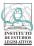 Av. M. Hidalgo Pte. 313José  Ma. Heredia  y Heredia.  Diputado Compiladora   y Prólogo:  Onoria  Céspedes   ArgoteCuidado  de  la edición:  Carlos  Muciño MondragónÁngel Chopín CortésA. Olliver Alberto Carmona Mañón Diseño de  interiores:  Mónica Segura  Camacho Digitalización de imágenes: Gabriel Alberto Barrios D. Diseño  de  portada:   L. en  D. G. Mauricio Vargas ArroyoInstituto de Estudios Legislativos de la LV Legislatura del Estado  de  MéxicoAv. M. Hidalgo  Pte. 313Col. La Merced Alameda, C. P. 50080 Toluca, MéxicoE-mail: inesle@cddiputados.gob.mx Serie: InvestigaciónISBN:968-5127-31-XDR © 2005. Queda  prohibida  la reproducción  total o parcial de  esta  obra  por cualquier  medio  gráfico o  magnético.IMPRESO EN MÉXICOPor   su colaboración   a todas  las  personas   e  instituciones     que  ayudaron   a hacer   posible   este  primer   libro sobre  la labor  legislativa  de  José  María  Herediay Heredia:  Isadora  Bravo Céspedes,  Leopoldo Céspedes:   mi padre,  mis  hermanas  y hermanos, Óscar Bravo Fong, Norma Reyes Parrales, Berenice  Mondragón Sánchez, Maricarmen Aguilar Franco, Adriana Tavira García,  Santa  García Aranda, Liliana Portundo Sánchez, Oslaida Díaz López, Víctor García Hechavarría, Julio Liy Almenares, Carlos Ramiro González, Mario Castillo  García, Rosario Sánchez, Teodoro  Shumacher,  María  Luisa  Gutiérrez  de  la Colina, Departamento de Difusión Cultural  de  la  Universidad  Autónoma  del  Estado de México (UAEM), Biblioteca del Poder Legislativo  del  Estado de México  “José  María  Luis  Mora”,  Instituto  de  Estudios  Legislativos  del  Estado de México (INESLE) y  su  equipo  de  trabajo,  presidido  por  el  Contador  José  Luis Dueñas Andrade, Lic. Flor Renatta Paniagua Torres, Gabriel Barrios Domínguez, Mónica Segura Camacho, Olliver Carmona Mañón; Instituto Cultural Nicolás Guillén, Cabildo de Almoloya de Juárez (2003-2006), Ayuntamiento de Almoloya de Juárez, Profr. Benito Mangú Chigora, Dr. Román Velázquez Mondragón, Archivo Histórico del Estado de México, Comité Mexicano  de  Solidaridad  con   Cuba,   Unión  Nacional   de  Escritores   y  Artistas de Cuba (UNEAC), LV Legislatura del Estado de México y  especialmente  al Diputado   Profr.  Felipe  Rodríguez Aguirre.PresentaciónJosé Ma. Herediay HerediaD	i	p	u	t     a	d	oJosé María  Heredia  y Heredia  es  un  exponente   de  la  cultura   hispana   que encontró   en  México  espacio   para  desarrollar   una  amplia   obra literaria,periodística,  pedagógica,  jurídica  y  política,  entre  otras,  se  destacó  por  sus  ideas liberales y fue electo diputado en el Estado de México en el periodo 1833-1836.El presente trabajo nos pone  en  contacto  con  elementos  importantes  de algunas de sus facetas  y  especialmente  nos  da  a  conocer  por  primera  vez  aspectos  relacionados  con  su labor  legislativa,  incluyendo  documentos  inéditos que  avalan  su  quehacer    en  este   foro.A través de los textos  seleccionados  por  la  licenciada  Onoria  Céspedes Argote, historiadora e investigadora cubana, los lectores que se inician en el conocimiento  de  la vida y obra  de  Heredia,  podrán  motivarse  para  profundizar   en  estudios   y  lecturas   de  su  extensa  labor.Para   los  que   la  conozcan   tendrán   nuevamente		en   sus manos    diversos textos  que   permitirán   ahondar    en  el conocimiento	de  la  historia   y la cultura del  siglo XIX, correspondiente	al periodo		en  que  Heredia   ejercita   su labor  en este  estado;  donde  la  historiografía   lo hace   referencia   obligada   en  el  análisis de  la  época   histórica-cultural,	y contacto	nuevamente	con  sus  siempre gustadas poesías que inician la corriente romántica en nuestro idioma, donde especialmente	le  canta   a  la  naturaleza	mexicana,    a  su  gente   y de  manera especial a su patria adoptiva y natal, a la que  le  dedicó  no  sólo  cantos,  sino energías   para  iniciar  el  proceso   de  liberación   del  yugo  colonial  español.Heredia  es considerado	el  poeta   de  la  nacionalidad  cubana.Esta  publicación  forma  parte  de   voluntades   que   se  están   conjuntando para investigar y publicar toda la labor desarrollada en  México  por  el también director del  Instituto  Literario de  Toluca (hoy Universidad  Autónoma  del  Estado de México), y donde nuestra Cámara de Diputados tiene una importante participación por la documentación inédita que atesora sobre este insigne cubano-mexicano.Profr.  Felipe  Rodríguez  AguirreDIPUTADOLV LEGISLATURA DELESTADODE MÉXICOPrólogoJosé Ma. Herediay HerediaD	i	p	u	t     a	d	oJosé María  Heredia  y Heredia  (Santiago   de  Cuba  1803 – Ciudad  de  México 1839),   fue  un	poeta   de  valía    universal,   periodista   con   obras  fundacionales,abogado,	historiador,   crítico  literario  y  profesor   con  aportes	a la  educación en  el  Estado  de  México,  donde   dirigió  el  Instituto   Científico  y Literario.En  México  también  fue  magistrado,  juez,  legislador  y  político  vinculado muy estrechamente  a  personalidades  como  Guadalupe  Victoria,  Lorenzo  de Zavala, Andrés Quintana Roo y Santa Anna en su primera época, con quienes  colaboró   directamente.Compartió funciones de Legislador en la IV Legislatura del  Estado  de México, junto a José Manuel González Arratia, Mariano Ariscorreta y Francisco Suárez   Iriarte,  entre  otros.Su  amplia   labor  lo hace  imprescindible	en  la  historia   y  la cultura  del Estado  de  México  durante   los   9 años  que  radicó  en   la   localidad.En Cuba,  Heredia  también   es una   figura  fundamental   para  su historia    y  su cultura.  Es  considerado  el  poeta  de  la nacionalidad  cubana,   a través  de  su obra poética se da inicio a las  manifestaciones  de  cubanía  y  comienzan  a mostrarse,    de  forma,  clara    sentimientos    de  pertenencia     a  la  isla caribeña.La identidad nacional en Cuba es un proceso  que  se da  a través  de  varios  siglos  luego  de  quedar   prácticamente	exterminada    la  población  aborigen   con la llegada  de   los conquistadores	españoles,   originándose   posteriormente   una población   autóctona    como  producto   de  las  migraciones   españolas,   africanasy de otras latitudes que se establecieron y fusionaron, dando lugar primeramente	al criollo y posteriormente	al cubano.Sus  poesías  expresan  un  sentir  que  iría  calando  poco  a   poco   en   la  mente y el corazón de muchas personas de la Isla y que unido a la situación internacional   y  las  condiciones    críticas   del  país,  conducen    a  varios  intentos de separación para  la  eliminación del  coloniaje español en  las  primeras décadas   del siglo XIX.José   Martí, prócer  independentista	cubano,    quien   también   fue poeta  y escritor	nacido   en  1853  y  quien  organizó  y  dirigió  la última	gesta independentista	contra  el colonialismo   español   a fines  del siglo  XIX, al valorar la  incidencia   de la poesía	y obra  de  Heredia  en  Cuba,    escribió:¿Qué cubano no sabe de memoria  alguno  de  sus versos,  ni  por quién  sino  por él y por los  hombres   de  sus ideas,  tiene  Cuba  derecho  al respeto universal?1De  la  inspiración  poética  pasó  José  María  a los  hechos   y se involucró   en la conspiración llamada Soles y Rayos  de Bolívar en  el año  1821,  motivo  por  el cual    fue  condenado    al  destierro   de Cuba.Logró huir a los Estados Unidos y posteriormente invitado por el primer presidente de México  Guadalupe  Victoria,  radica  definitivamente  en  este  país desde   1826.Durante  su estancia  en  los  Estados  Unidos  publicó  la  primera  edición  de sus Poesías Completas y su poesía Oda al Niágara, que lo inmortalizó como  el  Cantor   del Niágara.La segunda edición  de  sus Poesías  Completas  las  publicó  en  Toluca en  el año  1832,  y  en  su  prólogo confiesa:EL torbellino revolucionario me ha  hecho recorrer en  poco  tiempo una vasta carrera, y con más o menos fortuna he sido abogado,  soldado,  viajero, profesor de  lenguas,  diplomático,  periodista,  magistrado,  historiador y  poeta  a  los  veinticinco  años.21 Martí José. Carta a Enrique Trujillo. Nueva York, noviembre de  1889,  Epistolario  de  José  Martí,  5 tomos, Centro   de  Estudios   Martianos.   Editorial  Ciencias   Sociales,   La  Habana,   1993,  t.2.  p.   149.2   Heredia,   José   María,  Poesías.   Toluca,  México,  1832  Segunda    Edición  corregida    y aumentada.José Ma. Herediay HerediaD	i	p	u	t     a	d	oCon el presente trabajo pretendemos poner en  manos  de  los  interesados algunos datos  y documentos  que  permitan  tener  una  idea  de  la  vasta  obra  de este   gran  intelectual.Los materiales aquí reunidos forman parte de un trabajo más amplio de investigación  que  desarrollamos,   sobre   la vida y obra  de  este  ilustre  personaje  en  México,  donde   vivió la  mayor  parte  de  su corta  vida.Esperamos  que  estos   elementos   sirvan  para  divulgar  algunas   facetas   de  su  quehacer    y  motivar  diversos estudios.Heredia vivió 36 años, distribuidos en Cuba, Santo Domingo,  Estados Unidos,   Venezuela  y México.Manuel  García  Garófalo,  en  una  investigación  sobre  Heredia  en  México, nos  ofrece  en  774  páginas  una  información   documental,   aún   incompleta   de este  último  periodo,  no  obstante  investigaciones  recientes  muestran  que  aún existe un gran volumen de documentación inédita y que se impone  la  realización   de  indagaciones    a  la  luz  de  la  historiografía  actual.Cuando Heredia llega a México en 1826, era un poeta reconocido en  el continente   americano    y  en  los  países   de  habla  hispana.Ya  había   tenido   una   primera   estancia   en  este   país   cuando   acompañaba a su padre que se  desempeñaba  como  Alcalde del  Crimen  en  el  Distrito Federal,  periodo  en  que  con  sólo  16 años,  publicó  al  decir  de  algunos  críticos, la más  perfecta   de  sus poesías:   En el Teocalli de Cholula, canto    a la historia  y    la    identidad  mexicana.Según el poeta y escritor José Lezama  Lima ese  poema  es como  la llave mágica   de un  cubano  para   penetrar    en el recuerdo   imponente   de los  aztecas.En  el  poema,   la  melancolía,    las   ruinas,   la reflexiva meditación	ante  las civilizaciones  que  desaparecen,	son	expresadas	en  forma	de  evocación	y grandeza.Uno  de  sus versos dice:Hallábame sentado en la famosa Cholulteca  pirámide.  TendidoEl llano inmenso que ante mí yacía, Los  ojos   a esparcirse  convidaba.¡Qué silencio! ¡qué paz! ¡Oh! ¡Quién diría Que  en  estos bellos  campos	reina  alzada La bárbara  opresión,  y que  esta  tierra Brota mieses   tan  ricas, abonadaCon sangre de hombres,  en  que  fue  inundada Por la superstición   y  por la guerra...?Con  la  publicación  de  este  poema   se  convierte   Heredia   en  el  primer poeta romántico de habla hispana, diez años después aparecería el romanticismo    en  España.De esta época es también Al Popocatépetl, otra de sus grandes producciones  para  la  historia  y la  cultura  mexicanas,   que  junto  a su crónica   Viaje  al Nevado  de  Toluca,  constituyen  cantos  inspirados  en  volcanes  de  este país.En este regreso a tierra azteca inmediatamente se inserta en los círculos intelectuales     de  la  capital,   desarrollando    una  intensa   vida  cultural.Inicialmente se desempeñó como colaborador del  presidente  Guadalupe Victoria, quien simpatizaba y apoyaba la  causa  independentista cubana  además   de  admirar   y reconocer   el  talento   de Heredia.Algunas de sus obras  de  teatro  y  traducciones hechas  de  obras francesas,  se  representaron  por  esta  época  en  la  capital  mexicana   y circularon comentarios de sus poesías publicadas  en  Nueva  York y que  habían  tenido  eco  en  diversas   partes   del  mundo.Aquí   inicia  también    su  labor    como   crítico  literario  con  la  publicación de  la revista  literaria  El Iris, editada   por   él,   junto   a los  italianos    emigrados  aJosé Ma. Herediay HerediaD	i	p	u	t     a	d	oMéxico por  cuestiones	políticas,   Claudio  Linati  y  Florencio  Galli. El Iris ponía a los  lectores	en  contacto   con  lo más   actual   de  la  cultura  universal.Entre los múltiples reconocimientos que recibió por  su  talento y  obra  creativa está el  nombramiento  de  socio  honorario  del  Instituto  de  Ciencias  y Artes de México, según  le  comunicó  el  secretario  de  dicho  Instituto,  Manuel  Díez  de  Bonilla:  en  consideración  a  las  luces,  instrucción   y  demás   virtudes que  concurren  en  usted.3Por su parte, Heredia se  sintió  muy  honrado con  esta  distinción y  le escribió a su madre el 1 de marzo de 1826: El instituto, que es el primer cuerpo Literario  de la República,  me   ha  elegido   espontáneamente   miembro    suyo    y me   ha  encargado  una  oda para la apertura   solemne    que  será  el 2 de abril.4Andrés  Quintana  Roo  pronunció  el  discurso  de  apertura   del  Instituto   y  tres  poetas  recitaron  sus  poesías:  Tagle,  Vaquero y Heredia   que  declamó   su  oda:  En  la apertura   del  Instituto  Mexicano.Quintana Roo y Heredia desarrollaron una gran amistad y el bardo santiaguero   le  dedicó    dos  de  sus   mejores   poesías    escritas   en  México,  una de  ellas   considerada    su  testamento    político.El 27 de julio de 1826, el Congreso del Estado de México le concedió su habilitación para ejercer como abogado en este estado, permiso que fue del conocimiento    del  entonces    gobernador,     Sr.  Melchor Múzquiz.Heredia se había recibido de abogado en la ciudad  de  Camagüey  , Cuba, después   de  cursar   estudios   de  abogacía   en  México,  Venezuela  y Cuba.Antes  de  abandonar   la  ciudad   de  México,  le  dieron   recomendaciones sobre las labores que había realizado  como  oficial  5º  de  la  Secretaría  de Relaciones Exteriores, en este documento fue calificado por  encargo  del  presidente     de  la  República   como  de  “aptitud  y  talento   sobresaliente”.Este mismo documento expresa que se hizo acreedor del aprecio de sus superiores,   razón   por  la  cual  el  propio  Presidente     le  recomendó     para el3 González del Valle, Francisco. Cronología Herediana 1803-1839. Publicación de la Secretaría de Cultura.  Dirección   de  Cultura.   La  Habana.   1936  p.186.4   Ibídem  p.187Juzgado de Distrito de Veracruz, cargo que  no  llegó  a  ocupar,  según  se  le invocó,  de no tener	la  edad  requerida   y por  ser  extranjero.Ingresa   en  el  Estado   de México como	Juez  de  Letras	o de  Primera Instancia    de  Cuernavaca.A  su  amigo  Silvestre  Alfonso  le  escribe sobre este acontecimiento y luego de hacer referencia al caos que reina en México por las luchas políticas existentes,  le  hace  ver  que  ha  aceptado  el  Juzgado  del  delicioso  y  opulento Valle de  Cuernavaca,   a 18 leguas   de  la   capital.Le comunica a su amigo que el clima  es  el  mismo  que  el  de  Cuba  y el empleo   además   le  producirá   un  salario    de  cuatro   o cinco  mil pesos,   lo cual le  permitirá    un  establecimiento    sólido,  pues   piensa   casarse.En  esta  carta   también   le  comenta   a su amigo   que  considera   su estancia  en Cuernavaca como un paso  preparatorio  para  la  presidencia  del  Instituto Literario,   que  le  ha  sido  prometido   por  su amigo  Lorenzo  de  Zavala.Efectivamente,  en  junio  tomó  posesión   de  su cargo  de  juez de  Cuernavaca y en septiembre se casó en México con la  Srta.  Jacoba  Yáñez, hija  del Magistrado de la Audiencia  de  México,  Isidro  Yáñez, amigo  de  su  padre  y  a quien   había   conocido   entre   1819  y  1821   en  su  primera   estancia  mexicana.Según  le  cuenta  a  Silvestre  Alfonso,  la  hija  del  compañero   de  su  padre con la que lleva amores ... me parece la encarnación de mi ideal de esposa  que  invoco  en  los  placeres  de la melancolía.  Y concluye:  Voy a casarme  ..., pues  ya  es   tiempo  de  que   acabe   la novela  de  mi  vida para que  comience   su realidad.5Unido  a su intensa  vida  como   juez  de  Cuernavaca,   Heredia   no  descuida sus  inquietudes    literarias,   sigue    escribiendo    y  publicando    poesías    e  inicia la edición de uno de sus periódicos más importantes editados en el Estado: Miscelánea, periódico crítico- literario, que comenzó a publicarse  en septiembre  de   1829  en   Tlalplan,  cuando   la  capital   del  Estado   se  encontraba en  este   municipio.José Ma. Herediay HerediaD	i	p	u	t     a	d	oAunque sus actividades en Cuernavaca están todavía por estudiar, existen referencias   de  que  se   desempeñó   como   vicepresidente   de  la  junta   patriótica de  esta  ciudad,  cargo  que  ocupaba  cuando   pronunció   en  la  Plaza  Mayor  de esta Villa el discurso  por  el Aniversario  de  la  Independencia  en  el año  1828,  sería el primero de los tres discursos pronunciados en la entidad en dicha conmemoración como orador central en los tres primeros actos del estado, conmemeorando     esta   fecha.Desde  el  15 de diciembre  de 1828, hasta  el 3 de  marzo  de  1830 desempeñó  la  Fiscalía   de  la  Audiencia   de  México,  y según   consta   en   solicitud    hecha por  él  de  Constancia de  Servicio,  despachó   299  causas  sin   distinción   de horas  ni  días,  además  atendió  otras  causas y  expedientes   procedentes   de juzgados   de  otras   salas   de  la Audiencia.De sus servicios  como  juez  de  Cuernavaca, también  se  le  expide certificado   haciendo   constar   que  por  el  buen  desempeño   de   sus    funciones  en  ambos   cargos    en  Cuernavaca    se ha  hecho   acreedor del aprecio   público  y a  obtener  una  colocación  honrosa.6El año  1831 marca  una  etapa  importante   en  la vida de  José  María  Heredia. A partir  de  esta  fecha  comienza  su   estancia   en  Toluca,  se  desempeñó   en  varias  funciones,  mostró  su  labor  polifacética  y   alcanzó   dentro   de  su  corta vida gran  madurez,  aquí  transcurrió  la  mayor  parte  de  su  vida  de  adulto,  al llegar  contaba   con  sólo  28  años   de edad.Su quehacer en Toluca asombraba a todos, pues, no obstante dedicar innumerables    horas    a   los  asuntos    de  la  Audiencia,    escribía   sus  Lecciones de Historia Universal, organizaba los originales de sus poesías para  la segunda edición que trataba de publicar en Nueva  York, redactaba  los  editoriales  del periódico  El Conservador,  que  había  comenzado   su publicación   el  1   de  junio de 1831 en Toluca; colaboraba en las principales  publicaciones  de  México,  estudiaba    y  leía   con  detenimiento    y  placer;   sostenía   una fluidacorrespondencia	con  su madre,  familiares  y amigos  de  Cuba,  Estados  Unidos; producía	sus    inspiradas	composiciones	y  también   tenía  tiempo  para  la política.La edición  de  sus poesías,   preparadas	desde  Toluca  y editadas   en  el año 1833 fueron	las  más	completas	y  difundidas   a  nivel mundial,   concitaron interés   desde   el  momento   de  su  preparación.En Cuba,  se   esperaba   con   ansiedad    la aparición   de  la segunda    edición de  sus  poesías,   y   varias  publicaciones    se  hicieron    eco  de  ello,  por  ejemplo, la Revista Bimestre Cubana publicó un anuncio  de  este nuevo acontecimiento    cultural,   donde   el  cantor   hacía    la  siguiente   valoración    de  su  producción    poética:En  1825  publiqué  la  primera  edición  de  estas  poesías,   sin  pretensión alguna   literaria.  Mis   amigos     la  deseaban,    y   sus   instancias     me    distraían de  los  vastos  designios   que  me  inspiraban   la  exaltación   y  el   amor   a  la gloria.  Por  este  motivo,  y con  quien  arroja  de  sí   una  carga,   lancé   al mundo mis  versos  para  que  tuvieran  de  sí  una  carga  , lancé   al  mundo   mis  versos  para    que  tuvieran  su día  de  vida,   en  circunstancias    muy  desventajosas    pues la tormenta que me arrojó  a  las  playas  del  Norte,  me  privó  de  los  manuscritos, , dejándome sin  más  recursos  que  mi fatigada  memoria.  Olvidé pronto  aquel  libro, y  entré  en la ardua  carrera  que   me  llamaba.  Un  concurso   raro de circunstancias frustró mis proyectos, reduciéndome a  ocupaciones  sedentarias,  que  hicieron  revivir  mi  gusto  a la  literatura.  Entre   tanto,   mis poesías   habían  corrido   con  aceptación    en  América  y Europa,  y la reimpresión de varias en  París,  Londres,  Hamburgo,  y Filadelfia;  el juicio  favorable  de  literatos  famosos,  y la  exaltación  literaria  excitada  en  mi país   por la  discusión  de  su mérito  prorrogaron     el  día   de  vida que  yo les  había    señalado.7Esta nueva edición de  sus poesías,  lo confirmó  como  uno  de  los  bardos  más  importantes	de  su  tiempo.   También,  dio  a  conocer   en  las   esferas7  García   Garófalo   Mesa,  Manuel.  Vidade José  María  Heredia  en  México,   Ediciones  Botas,  México,  1945.  p. 427José Ma. Herediay HerediaD	i	p	u	t     a	d	ointelectuales  de  todo  el mundo  el nombre  de  Toluca, la ciudad  más  alta  del   suelo mexicano, donde encontró hospitalidad, amigos, motivaciones  para  el desarrollo  de  su polifacética   obra  creadora,   aunque   también  incomprensiones.El 17 de febrero de 1831 tomó posesión de la plaza  de Oidor  de  la  Audiencia   de  México  en  Toluca y en  su carácter   de  Magistrado   del  Tribunal  de  Justicia  y  Audiencia  elaboró  un  plan  de  Código  Penal,  que   fue  circulado para   su aprobación.En  agosto  de  este  mismo  año  publicó  su  prospecto  de  Lecciones  de Historia Universal, el cual tuvo una gran aceptación, al lograr más de 500 suscripciones y con el apoyo de los gobernadores del  Estado de  México,  Zacatecas,    Guanajuato   y  Tamaulipas,  comenzó    la  publicación   de    la obra.En el prospecto de su historia...  especifica  que  es  una  traducción  y refundición  de los Elementos  de historia  del profesor  Tayler  que   ha   realizado   con el fin de subsanar la falta que había de un libro de ese género en lengua  castellana.En sus últimos capítulos le agrega Heredia una  valoración  de  la  situación actual del mundo con un enfoque dedicado a los estudiantes mexicanos y latinoamericanos,    menciona   las  personalidades     más  destacadas    de  la  época   y concluye  sus  Lecciones  con  estas  palabras:  Si  la  posteridad  concede   lugar entre  ellos  como  poeta  al  autor  de  estas  lecciones,  dirá  que  Cuba   fue   su patria.8  Estas  lecciones  están  consideradas  las  primeras  realizadas  con   un enfoque  latinoamericanista  y especialmente  para  educar  a los  jóvenes   de   México.Además de su obra poética y su pasión por la enseñanza, en Toluca logró desarrollar otra de sus inquietudes: el periodismo. Aquí  continuó  editando Miscelánea, y vieron la luz tres  números  de  la revista  literaria  Minerva.  En el  diario  El Conservador,  escribió  artículos  y semblanzas  y dirigió  otro  periódico muy  reconocido:   El Fanal.8   Lecciones   de  Historia  Universal.    T.  4correspondencia	con  su madre,  familiares  y amigos  de  Cuba,  Estados  Unidos; producía	sus    inspiradas	composiciones	y  también   tenía  tiempo  para  la política.La edición  de  sus poesías,   preparadas	desde  Toluca  y editadas   en  el año 1833 fueron	las  más	completas	y  difundidas   a  nivel mundial,   concitaron interés   desde   el  momento   de  su  preparación.En Cuba,  se   esperaba   con   ansiedad    la aparición   de  la segunda    edición de  sus  poesías,   y   varias  publicaciones    se  hicieron    eco  de  ello,  por  ejemplo, la Revista Bimestre Cubana publicó un anuncio de este nuevo  acontecimiento cultural, donde  el  cantor  hacía  la  siguiente valoración  de  su  producción poética:En  1825  publiqué  la primera  edición  de  estas  poesías,   sin  pretensión alguna  literaria.Mis   amigos   la deseaban,   y   sus   instancias   me    distraían  de los vastos  designios  que  me  inspiraban  la exaltación   y el  amor a la gloria. Por este  motivo,  y con  quien  arroja  de  sí  una  carga, lancé  al mundo  mis  versos para que tuvieran de  sí  una  carga ,  lancé  al  mundo  mis  versos  para  que  tuvieran su día de vida,  en  circunstancias  muy  desventajosas  pues  la  tormenta  que  me  arrojó a las playas  del Norte, me  privó  de los  manuscritos,  , dejándome sin  más  recursos  que  mi  fatigada memoria.  Olvidé pronto  aquel   libro, y   entré en la ardua  carreraque  me  llamaba. Un  concurso  rarode circunstancias  frustró mis  proyectos,  reduciéndome   a ocupaciones   sedentarias,   que   hicieron   revivir mi gusto  a la literatura. Entre  tanto,  mis  poesías  habían corrido   con aceptación en  América  y Europa, y la reimpresión  de  varias en  París,  Londres,   Hamburgo,  y Filadelfia; el juicio favorable de literatos famosos, y la  exaltación  literaria excitada  en  mi  país  por la  discusión  de su mérito  prorrogaron  el día  de vida   que  yo les  había   señalado.7Esta nueva edición de  sus poesías,  lo confirmó  como  uno  de  los  bardos  más  importantes	de  su  tiempo.   También,  dio  a  conocer   en  las   esferas7  García   Garófalo   Mesa,  Manuel.  Vidade José  María  Heredia  en  México,   Ediciones  Botas,  México,  1945.  p. 427José Ma. Herediay HerediaD	i	p	u	t     a	d	ointelectuales  de  todo  el mundo  el nombre  de  Toluca, la ciudad  más  alta  del   suelo mexicano, donde encontró hospitalidad, amigos, motivaciones  para  el desarrollo  de  su polifacética   obra  creadora,   aunque   también  incomprensiones.El 17 de febrero de 1831 tomó posesión de la plaza  de Oidor  de  la  Audiencia   de  México  en  Toluca y en  su carácter   de  Magistrado   del  Tribunal  de  Justicia  y  Audiencia  elaboró  un  plan  de  Código  Penal,  que   fue  circulado para   su aprobación.En agosto de  este  mismo  año publicó  su  prospecto de  Lecciones  de Historia Universal, el cual tuvo una gran aceptación, al lograr más de 500 suscripciones y con el apoyo de los gobernadores del  Estado de  México,  Zacatecas,    Guanajuato   y  Tamaulipas,  comenzó    la  publicación   de    la obra.En el prospecto de su historia...  especifica  que  es  una  traducción  y refundición  de los Elementos  de historia  del profesor  Tayler  que   ha   realizado   con el fin de subsanar la falta que había de un libro de ese género en lengua  castellana.En sus últimos capítulos le agrega Heredia una valoración  de  la  situación  actual del mundo con un enfoque dedicado a los estudiantes mexicanos y latinoamericanos,    menciona   las  personalidades     más  destacadas    de  la  época   y concluye  sus  Lecciones  con  estas  palabras:  Si  la posteridad  concede  lugar  entre ellos como poeta al autor de estas lecciones,  dirá que  Cuba fue  su patria.8  Estas lecciones están consideradas las primeras realizadas con un enfoque latinoamericanista      y  especialmente    para   educar   a  los  jóvenes    de México.Además de su obra poética y su pasión por la enseñanza, en Toluca logró desarrollar otra de sus inquietudes: el periodismo. Aquí continuó  editando Miscelánea, y vieron la  luz tres  números  de  la  revista  literaria  Minerva. En el diario  El Conservador,  escribió  artículos  y semblanzas  y dirigió  otro  periódico muy  reconocido:   El Fanal.8   Lecciones   de  Historia  Universal.    T.  4Durante   el  año  1832  se  involucra   en los  acontecimientos	políticos  quese estaban desarrollando en el país, posteriormente fue  designado  colaborador en la obra de reconstrucción nacional y  luego  consejero del  presidente, general Santa Anna, en unión de Andrés Quintana Roo y  otros esclarecidos  ciudadanos.  Posteriormente  Heredia   rompió   con   Santa   Anna cuando   éste   se  convirtió  en  dictador.La intensa vida política y cultural en la que  se desenvolvía  Heredia  en  el Estado de México, fue motivo para que lo propusieran  como  diputado  por  el Segundo Distrito de Toluca, en las  elecciones  desarrolladas  en  enero  de  1832, según    lo establecido    en  el  Plan  de  Zavaleta.En un  comunicado  del  Gobernador  Lorenzo  de  Zavala,  emitido  el  2  de enero de 1833, se dieron a conocer las medidas y características  para  el nombramiento  de  los  representantes del  pueblo,  tanto al  Congreso   de  la  Unión como para el Congreso del Estado, de acuerdo con  el  tratado de pacificación concertado en la ciudad de Puebla entre los jefes de los ejércitos beligerantes  y firmado  en  la hacienda  de  Zavaleta,  el 23 de  diciembre   de  1832. El Gobernador   Lorenzo  de  Zavala   explica   en   el  comunicado    la  necesidad  que existe de elegir representantes del pueblo, los  cuales  deben  estar  instalados   en  la  Legislatura   el  15  de  febrero  de 1833.Dentro de los  requerimientos,  además  de  las  fechas  de  cada  uno  de  los pasos a dar, planteaba que se eligirán para el Congreso General 21 diputados propietarios y 4 suplentes, y para el del Estado 21 diputados propietarios y 7  suplentes,    con  arreglo   al  censo   que  se  tuviera  en  las  últimas   elecciones.9Los once  primeros   nombrados   para  la Asamblea   del  Estado  funcionarían por  cuatro  años,  debiéndose    renovar   los  10 últimos   en  el bienio,  con  arreglo   a  la  constitución    del mismo.Los Diputados   del  Estado   presentarían   sus  credenciales    en  la  Secretaría de  Gobierno,  para  dar  cuenta    con  ellas    en  la  primera   Junta  Preparatoria.9 AHEM/555/V.31/EXP.1/1833/14.FSJosé Ma. Herediay HerediaD	i	p	u	t     a	d	oDe acuerdo  con  la lista  de  Diputados   que  publicó  la imprenta   del  Estado,   a cargo  de  uno  de los colaboradores   de Heredia:   Don Juan  Matute,  se eligieron 21 Diputados  propietarios	y 7 suplentes,   por la cantidad   de  votos,  fue el quinto, y de  acuerdo   al  reglamento,   le correspondían	cuatro   años   en  la legislatura.10El 12 de febrero, Heredia, según consta en documento, comunicó  al presidente de la junta electoral tener  en  su  poder  la  credencial en  la  que constaba haber sido electo como diputado a la Legislatura del Estado para  el cuatrienio   de  1834    a 1836.11El 15 de febrero  comenzaron  las  actividades  de  la  V  Legislatura,  José María  Heredia   laboró  en  la misma    desde  el 15 de  febrero  de  1833 hasta   el día 3 de  julio de   ese  mismo   año   en que		el  Congreso  le aceptó	la renuncia   que él había	solicitado   con  anterioridad	debido   a las  contradicciones	existentes dentro   del  recinto   legislativo   e  incomprensiones	con   sus  ideas   y puntos   de vista.A pesar de su corta labor que no rebasó los cinco meses, fue de gran transcendencia    el  aporte    de  sus  intervenciones    en    cuestiones     medulares  de  la  vida  cultural,   política    y social  del  Estado  de México.Algunos  de   los  estudiosos   de  la obra  herediana    han  abordado    aspectos de  su  participación    en    el  congreso,    fundamentalmente      teniendo   en  cuenta la publicación realizada por M. María Garófalo Mesa  en  su libro  Vida de  José  María Heredia en  México,  estudio  de  su  trayectoria  durante  los  casi   15  años  que    nuestro   eminente   poeta   vivió en  este  país.En  el  texto  de  referencia,    se reproducen    algunos   fragmentos    de    actas de las sesiones con información de las inter venciones de Heredia, reproducidas  en  El Fanal, periódico   dirigido   y editado   por  el propio  Heredia  y El Reformador,  publicación  del  Congreso  que  sustituyó  su labor  en  la  difusión  de  las  actas,  iniciativa  que  había  defendido  el diputado   con  el objetivo  de  que  la  ciudadanía  se mantuviera   informada   de  todo  lo que  se analizaba   y discutía   en  el  máximo  órgano   legislativo  del  Estado.10    AHEM/555/V.31/EXP.120/1833/94.FS/00211    AHEM/555/V.31/EXP.120/1833/94.FS/007Las actas originales del Congreso, parte de  los  diversos documentos inéditos   de  José  María  Heredia  , no  han  sido   publicadas   ni estudiadas	hasta el momento   , sin embargo,	nos  muestran	una  de las facetas	más  dignas	de ser  debatidas	de  este  excelso	personaje		que  estuvo   en  el  centro  de  las actividades	políticas   y  culturales   de  Toluca  en  su época.Por  las  razones  antes  expuestas  hemos  decidido  en  esta  selección   incluir  las actas de la sesión preparatoria de la Legislatura, donde fue electo  primer secretario de la misma y como primer tomo de los dos que recogerán documentos    inéditos   de  su  quehacer    legislativo.A través  de  más  de  500  propuestas   y  discusiones   en  la  Cámara,   mostró no  sólo  su  valentía  y  dignidad  de  hombre   probo   y  firme  en  sus  principios, sino   su   ideal  de  transformador    de  la  sociedad   que  le  tocó vivir.Entre  los  aspectos    más   tratados  por Heredia	están    los  siguientes:Necesidad de darle participación a  la  población  en  las  decisiones  de  la Cámara   de  Diputados   a  través   de  un  buzón   instalado   en  el  recinto    donde los  ciudadanos  emitieran   sus  juicios  sobre   lo  decidido   por  la  Cámara   y además   propusieran     los  proyectos   que    estimaran    útiles.Publicación    de  las  actas   de las  sesiones	en  el  periódico  de  la ciudad.Solicitar   informe   al  gobierno,    de   lo  colectado    en   las   municipalidades de Toluca  y cuánto  ha  gastado   en escuelas   públicas   pues,  según   expresó,  se cometen    mil  excesos     cobrándole   sólo   a los  pobres   y no  a los   ricos.Formar un fondo destinado a la instrucción  pública,  a  cuyo  efecto  se descontara  un  tanto  por  ciento  a los  réditos  en   los  capitales   impuestos  para  capellanías  y obras  pías,  sobre  las  fincas  urbanas  o rústicas   en territorio  del  Estado.Pedir	al  gobierno		formar		y emitir	un  presupuesto	del  costo   de  un establecimiento		penitenciario	en  Lerma  ,  para  que		cumplan	sus condenas	los  criminales   del  Estado ,  ocupándolos	en  talleres	y telares para    que  con   su producto	cubran	los costos	ordinarios		del establecimiento.	Fundamentó			esta  proposición	en  que  los   reos    por  laJosé Ma. Herediay HerediaD	i	p	u	t     a	d	olejanía    de  los  lugares,   ya no  regresan   al  Estado.Se  pronunció   en  contra   de  las  corridas   de toros.Rechazó la propuesta de declarar beneméritos del Estado  a los  Generales Antonio López de Santa Anna, José Antonio Mejía, Juan Arango, Gabriel Valencia,  Esteban    Moctezuma,   José   Cuesta,   C. C. Valentín  Gómez  Farías y José Salgado, argumentando, entre  otras  razones, que  sólo  …  una dolorosa  experiencia  tomada  principalmente  de la historia  contemporánea   de América, y en  particular de nuestro  país,  debiera convencernos  de que  estos  honores  solo  puede  concederlos   de  un  modo  irrevocable   y   seguro  el  juicio  imparcial de  la  posteridad.  Muchos   caudillos   que  recibieron en vida la apoteosis por haber presidido a la libertad de su Patria, embriagados   luego  en  la copa   del poder  y trastornados   por  el    incienso  de la adulación , han marchitado sus banderas con atento a las libertades públicas, e intentado reivindicar como una herencia el despotismo que destruyeron.  No  prodiguemos, pues,   una  gloria que  debe  reservarse  a los  héroes  en  el  porvenir,  como  un  fanal,  que  hasta  el  término   de  su vida los aliente y guíe en  la carrera de la virtud  y del merecimiento.  Espero  que  estas  obser vaciones  , dictadas   por el más  puro  y sincero   patriotismo, no  recibirán una  interpretación  siniestra  , cuando  nadie   aprecia  más  que  yo los ser vicios de  los  sujetos  que  han  mencionado  ,  y  muchos  de ellos, entre los cuales  cuento  al  General Santa  Anna,  corresponde  a  mi afecto,  honrándome   con  su  amistad   personal  y confianza.12Como se podrá apreciar en las actas  que  anexamos,  un período importante fue el relacionado  con  las  sesiones  preparatorias  del IV Congreso,  donde   fungió  por  elección   como  uno  de  los  secretarios     de  la misma.En el breve  periodo  que  fungió  como  Diputado,  se determinaron  las  líneas de  trabajo  de  la  Legislatura,  dio  sus  criterios  sobre   asuntos   trascendentales  para  el Estado  y  se resolvieron  las  dudas   que  existían  sobre  la Nacionalidad     y12 Acta de  la  sesión  ordinaria  del  7  de  marzo  de  1833.  Libro de  Actas  del  Congreso  1833  “Biblioteca  José Luís  Mora”  del  Poder   Legislativo  de  Estado   de  México.posibilidades	reales  de ejercer	como  diputado   del  período    1833- 1836 y que le  había   impedido ejercer  como		juez  en  Veracruz.Uno de  los  temas  más  discutidos  en  la  segunda  sesión  del  día  16  de febrero  de  1833,  fue   el  problema   de  su nacionalidad.Ésta era la segunda vez  que  se  cuestionaba su  estatus, debido a  la propuesta  para  ocupar  cargos   importantes   dentro  del  país,   pues  reunía   todos los  méritos   para  ejercerlos.La primera vez, fue por su designación para juez del Distrito de  Veracruz,  asunto ventilado ante un jurado del Senado, pues  se  le  señaló  no  tener cumplido   los  24  años   requeridos   para  el  cargo,   además   de  ser extranjero.Ahora, al ser propuesto como diputado, Heredia esgrimió los  mismos argumentos: que posterior a la  muerte  de  su  padre  (  el  alcalde  Francisco Heredia)  existía  intacta  la  Monarquía   Española   y sus  ciudadanos   en  todas partes  tenían  iguales  derechos,  México  había   sido  su Patria   adoptiva   , deseo que manifestó  en  varias  ocasiones  y  que  después  de  la  muerte  de  su  padre  había   regresado   a Cuba,  pero  regresado   antes   de  los  cinco  años   que  plantea la  constitución    para   conservar     sus derechos.13En la segunda sesión de la Cámara, durante la revisión de la documentación, el Diputado Escudero  pidió  que:  se  declarase  no  ser conforme  a  la  ley   fundamental   del  Estado   la  elección   que   recayó   en  el  señor   Heredia    para   Segundo  Diputado.14Ante  esta  propuesta,   Heredia  con  el ímpetu   que  lo caracterizaba   se puso  de pie y abandonó el salón, pero  a  sugerencia  del Sr.  Villar  fue llamado  pues,  según  lo establecía  el  artículo   16 del  reglamento,   debía   permanecer   en  la sesión de discusión,  el  cual  plantea que  la  discusión debía hacerse en  presencia de los  vocales  y del  interesado  que  podría  alegar  en  su favor  para disipar  todas  las  dudas.13 Acta de  la  sesión  ordinaria  del  16 de  febrero  de  1833.  Librode Actas  del Congreso  1833 “Biblioteca  José Luís  Mora”  del  Poder   Legislativo  de  Estado   de  México.14   IbídemJosé Ma. Herediay HerediaD	i	p	u	t     a	d	oDurante  la  discusión  expuso  el  cubano  de  nacimiento,   lo difícil que  era  para  él  alegar  a favor   de  su elección,   ya que  esta   acción   sería   interpretada   por  la  mal  deficiencia   como   esfuerzo   de  un  aspirantismo   degradante,   y  que en  consecuencia  se  retraía de  exponer  razón  alguna   que   sostuviese   su elección   y antes    bien  resuelto    a  cualquier   sacrificio    primero   que  a   prestar el  más  ligero  motivo  de  duda  o  interpretaciones   maliciosas   que  pudieran resultar  en  descrédito  de  la  corporación  que  lo  había  honrado,  pedía  se  declarase invalidado su nombramiento y se llamase al suplente a quien correspondiese, bastándole  la  satisfacción de  haber  merecido  la  total confianza   de  la  Junta  Electoral.Para Heredia tiene que haber sido  muy  difícil el presenciar  una  discusión donde se refutaban los  elementos que  él  daba  para  considerarse un ciudadano    más  dentro  de  la  Unión  Mexicana,  teniendo    en  cuenta    que    en   su época de residente en México, los habitantes en  territorio  bajo  el  dominio colonial   español    se  consideraban    con   los  mismos   derechos    en  los  sistios que  decidieran,   y  más   él  que  había   tenido  residencias   en  distintas   latitudes del dominio español: Cuba, Santo  Domingo,  Florida  Española,  Venezuela  y México.Se consideraba, por tanto, un ciudadano de los  territorios latinoamericanos,  pues  recién   ya  en  su edad  de  adulto,  comenzaron   a erigirse  las  distintas regiones como  naciones,  al  lograr la  independencia  de  la metrópoli   española.Heredia,   se  amparaba	en   las  leyes  españolas	que  lo consideraban ciudadano   de América	como  a todos   los residentes	en  los dominios  hispanos de acuerdo con el Plan de Iguala, por residir en México  durante  los  años  1819-1820 .Lo principal	que  se  discutió   fue  si  Heredia   se  acogía  o no	al Plan  de Iguala.El Plan de  Iguala,  en  su  introducción  , se dirige  a todos  los  Americanos,  bajo  cuyo  nombre   comprende    no  sólo  a los  nacidos    en  América,  sino  a loseuropeos,  africanos, asiáticos  que  en  ella  residen  y más  adelante   en  sus bases, la número 12 plantea: Todos los  ciudadanos  de  él, sin  otra distinción  que  su  mérito  y virtudes,  son	ciudadanos	idóneos	para optar   cualquier empleo.15En  el  salón   de  debates   se hicieron	reconocimientos	a  las  virtudes  de Heredia	y de  los beneficios	que   tendría		el  Congreso   con  su presencia.Mientras   el  Diputado   Sr.  Escudero,   como   representante   de  la  Comisión de Credenciales, expuso  cómo  esta  comisión se  llenaba de  amargura al consultar la reparación  de  un  individuo  recomendable  por  su  mérito  y sacrificio  a la  libertad,  pero  teniendo   en  cuenta   las  leyes  y los  datos    que  se   le   presentaban,   no  podía  menos   que    pedir  su   exclusión   , e  invitó   a Heredia a  exponer  que  hiciera  saber  su  naturalización  y   demás   circunstancias   que exigía  el  artículo    18  de  la  Constitución   para  ser  ciudadano    del Estado.En  el  anexo  de  las  actas de  las  primeras  sesiones  cuyas  copias  están  en este material, se puede obser var  el  extenso debate, ya  que  algunos no aceptaban    que  se  le  considerara    comprendido    dentro   del  Plan  de Iguala.El Diputado Sr. Ariscorreta fue uno de sus principales defensores  con  el siguiente   alegato:“Señor, en la Isla de Cuba el  Sr. Heredia rodeado  de  viles  satélites del tirano español prestó servicios constantes y enérgicos a la sagrada causa de la libertad, vióse sentenciado a muerte. Un asilo a los libres se le presentó en la República de México: no vacila en adoptarla por su Patria: presta en ellos servicios interesantes:	se   le  encargan	empleos			honoríficos	que	desempeña satisfactoriamente:	talento,  instrucción   , patriotismo,    todo   anuncia  su utilidad en  el   Congreso,  todo  su  firmeza  para sostener		los derechos		sacrosantos	del pueblo. La comisión		no está   predispuesta	en  su  contra,  un  celo laudable   por la observancia  de  las  leyes  produjo  su dictamen;  que  se  emplea  a  este  joven  que  ya  disfruta  de  reputación  de  salir a  desvanecer las dudas			que  se	ofrecen. Un  nuevo	testimonio	de  desprendimiento		acaba  de  darnos:  escrita		nuestra gratitud  y formas   hasta		sin   oírlo  nuestra		indecisión.1615    Salmerón,    Celerino.   En  Defensa   de  Iturbide,  Editorial  tradición,   México  1985,  Pp. 73-77.16   IbídemJosé Ma. Herediay HerediaD	i	p	u	t     a	d	oFinalmente, Heredia accedió a exponer las razones, aclaratorias  de  su  ciudadanía  precisando  que  aunque  si  había  vuelto  a presenciar  una  discusión  que tanto afectaba su delicadeza, sólo era por el estímulo  irresistible  que  le  ofrecían la buena  disposición  y  excitaciones  de  la junta  para que  lo verificara: que sin que se entienda movido por interés personal haría algunas ligeras reflexiones con el solo objeto de esclarecer las razones que justificaban su elección; que no sólo la comisión en el hilo de sus discursos lo han considerado como ciudadano mexicano al relatar lo  acaecido  en  cuanto  a  su  nombramiento  para Juez de  Distrito  de  Veracruz suceso  anterior a la ley  de  naturalización,  sino  que el Presidente de la República y el Senado lo reputaron con las cualidades exigidas  por la constitución, el no  al hacer  su  nombramiento  y  el  otro  al declarar sin  lugar la formación de causa  contra  el Secretario que  autorizó  la providencia; que  la citada ley tiene excepciones, aún para los  soldados  de  marina  que  sirven  en clase inferior a la que prestó sus servicios, pues  por la residencia  son  tratados  como  ciudadanos  mexicanos,  y sin  embargo  no  satisfecho   consultó   al gobierno si era necesario su naturalización lo que  fue  contestado  negativamente;  que  el  Plan de  Iguala desde  el momento  de  su promulgación  situó  todo  su efecto.  Que   la Constitución Española está vigente en cuanto no ha sido derogada por leyes posteriores y lo aprueba el caso que se  practica en  la actualidad  con  la remisión que ella previno los juzgados de listas y Estados trimestres comprehensivos del número de causa  que  despachan,  y que  no obstante  lo expuesto  desea  se  declare la nulidad de su nombramiento, pues si sus amigos han  podido  consultarla,  en  medio de la adhesión que profesan a su persona y ¡que podía esperar de  sus enemigos, cuando por su amor a la libertad se ha visto amenazado por el puñal asesino y perseguido de distintas  maneras,  si  se  sube  a un  puesto  en  que  una justa   energía  debe  prescindir  sus  opiniones   y trabajos.17Después de esta intervención y oído  los  criterios  de  otros  diputados,  se declaró  la  proposición  suficientemente  discutida   y aprobada   la  elección   con  solo  un  voto  en  contra:   el  del  diputado  Escudero.17   IbídemEl 1 de   marzo   de  1833, prestó   el poeta	su juramento   ante   el  Congreso.Esta  discusión   de  la  nacionalidad   sería   el  inicio  de  sus  enfrentamientos  en  el  Congreso,   posteriormente    no  se  aprobarían    algunas    de  sus  propuestas, y se manifestarían otras contradicciones que  finalmente lo  llevarían  a  su renuncia    como  diputado.El 24 de marzo hizo una exposición de agravios ante el Congreso, donde manifestó   como  desde   la segunda   junta   preparatoria    había  visto  en  algunos  de  sus  compañeros  una  falta  de  franqueza  que  lo hizo  presagiar  grandes disgustos  en  el  futuro  y  como,  efectivamente,   veía   realizarse   sus  presagios, ante su oposición  a proyectos  que  le  han  parecido  anárquicos  e  injustos,  los cuales   excitaron   resentimientos     de  algunos   compañeros    legisladores.Llegó un momento en que la situación se le hizo insostenible dentro  del Congreso, no se adaptaba  a las  circunstancias  y según  plantea  el investigador García  Garófalo  en  medio  de una  asamblea  donde  escaseaban   los hombres   de la talla de  Heredia , y donde  la política  había  llevado  sus  intereses  y egoísmos, sus odios y maldades, la figura simpática,  atrayente,  civilizada y llena de sabiduría no  cabía.18Sus  exhortaciones  patrióticas,  como  se observan  en  las actas,  formuladas   con  lógica  y  respeto  no  podían   ser  secundadas,   las  más   de  las  veces   por  falta   de  comprensión     de  unos  e  ignorancia   de  otros.Entre las medidas políticas contra Heredia, como hemos  dicho  el Congreso decidió publicar un  periódico  por  cuenta  del  Gobierno  con  el  solo objeto  de  impedir  la  publicación  de  El Fanal, editado  y redactado  por   Heredia, en  el  cual  se  publicaban    las  actas  del  Congreso   y los  anuncios   del Gobierno.El 3 de julio de 1833, en sesión secreta,  acordó  el  Congreso  aprobar  la dimisión de Heredia  al cargo  de  Diputado.  Una  de  las  facetas  importantes  de  José María Heredia en el Estado de México fue su labor al frente  del  Instituto Literario  (hoy  Universidad   Autónoma   del  Estado   de México).José Ma. Herediay HerediaD	i	p	u	t     a	d	oEl 13 de octubre de 1834, el Gobernador del Estado  de México ,  Licenciado  Don Manuel Díez de Bonilla  expidió  un  Decreto  confiriendo  el  empleo  de Director del Instituto Literario del Estado al Sr. Lic. José María  Heredia,  atendiendo    a  su  mérito,  servicios  y literatura.Heredia puso todo su empeño en la  atención  al  Instituto,  fundando  las  cátedras de Derecho Natural y de Gente, Matemáticas, Gramática Latina,  Gramática   Castellana,   Idiomas   francés   e  inglés  y Dibujo.La cátedra de Historia  era  ejercida  directamente  por  él  y  utilizaba  como  texto su obra: Lecciones de Historia  Universal  en  cuatro  tomos,  pues  como escribió en el Prospecto que  precedió  la publicación  de  esta  primera  Historia escrita para  estudiantes  latinoamericanos:  a ningún  hombre  pensador  se  le  escapa la importancia de  estudiar  la historia  que  ilustra  la moral  y  la política  con sus resultados inmensos  de  la experiencia  de  los  siglos  anteriores....  la historia debe  ser,   pues  uno  de los   principales objetos  de la enseñanza  pública.19Posteriormente estas  Lecciones  de  Historia  Universal fueron utilizadas como texto básico por  Don  José  María  Lacunza  en  el  Colegio  de  San  Juan Letrán  de  la  capital  mexicana.Aunque no se  ha  realizado  un  estudio  profundo  de  la  trascendencia  del bardo como director del Instituto Literario, fue altamente valorado por personalidades     de  la época.Según el  historiador  Aurelio J.  Venegas  era  este  Plantel, una   vieja fábrica conocida como el Beaterio, abandonada, y en ruinas, lo que no fue inconveniente para el ilustre cubano,  con  su  recomendable  método  de enseñanza, su vasta instrucción y  la  gran  fuerza  de su  inquebrantable voluntad,   lograse   el  mayor  éxito  en  sus labores.Elaboró  un  reglamento   para  la  dirección   del  Instituto,   según    se   plantea el primero de  este  tipo  para  dicha  institución,  donde  incluyó  un  Himno  escrito por  él   para  ser    cantado   diariamente   por  los   estudiantes.19   IbídemEl 6  de  febrero  de  1835  fue nombrado	Heredia	Rector  del  Instituto Literario,  convirtiéndose	así  de tercer  Director	de  esta   hoy prestigiosa Institución   y  en  el  primer   Rector,   según   el gobernador		del  Estado  Manuel Díaz  de  Bonilla    por  sus méritos,  servicios	y literatura.El 15 de octubre de 1835, al interrumpirse el régimen federal y con la confirmación del sistema central, quedó suprimido el  Instituto Científico  y Literario  de Toluca.En este período, en que estuvo al frente de  la  institución  docente,  fue nombrado socio del Instituto de Geografía y Estadística, de la Academia  de  la Historia  y de  la  Academia   de  la  Lengua  de México.Múltiples  acciones   recuerdan    sistemáticamente     en  este   territorio  la  vida y obra  del  poeta,  maestro,  diputado,   magistrado,   periodista   e  historiador,   por su  dedicación   como   un  hijo  de  esta  tierra.Una   muestra   es  su  representación   en   el  principal   reconocimiento    que da el gobierno estatal a los  ciudadanos  del  Estado  de  México,  por  méritos  y  obras, al incluirlo entre las personalidades  que  dan  nombre  a  los  galardones  anuales   en  una  de  las  esferas   para  la  PRESEA ESTADO DE  MÉXICO.Según  el  Reglamento  del  Mérito  Civil de  este  territorio  se  concede   cada año la PRESEA ESTADO DE MÉXICO, como el máximo reconocimiento  público que  esta   instancia   otorga  a a quellas   personas   físicas  o  morales,   individuales   o  colectivamente consideradas que  lo  merezcan  por  su  conducta, actos  y  obras.La presea “José María Heredia y Herdia”  se  concede  anualmente  a residentes  en  el  extranjero,  y según  consta   en  la  convocatoria:   se  entregará a las  personas  físicas  residentes  en  el  extranjero que  sean  originarias del  Estado de México y que hayan  realizado acciones,  obras o ser vicios  de carácter relevante  a favor de  la humanidad,   el país,  el Estado  de  México  o su comunidad.La presencia	mexicana   de  Heredia   es  muy  amplia   y profunda,  el presente esbozo  y los  materiales    que  presentamos	a  continuación,   algunos   conocidos  y otros  inéditos  de  los  distintos   aspectos   de  su labor,  lo hacemos   a manera   deJosé Ma. Herediay HerediaD	i	p	u	t     a	d	ointroducción	para  propiciar	estudios	acuciosos	y completos	que  permitan la  publicación   de  las   obras  completas		de  Heredia   en  México  y  acceder   al legado, hoy  disperso,  de  este  polifacético  intelectual  que  no  pertenece  sólo  a Cuba  y  México,  sino  a hispanoamérica.Discursos	de Herediaen el Aniversario	del Grito de IndependenciaJosé Ma. Herediay HerediaD	i	p	u	t     a	d	oDiscursos de José  María Heredia  en el Estado  de México como  orador  central en  el  aniversario   del  grito de  independencia	de  México.Oración pronunciada por el C. José María Heredia ,  Juez de  Primera Instancia  de  Cuernavaca  y  Vice  -  Presidente   de  su  Junta   Patriótica   en  la Plaza Mayor de dicha Villa, en el último Aniversario del Grito de Independencia Nacional.   Tlalpán:  año   de 1828.Conciudadanos:Si  los  individuos  celebran  con  placer   el  aniversario   del  día   que  vinieron al mundo,  ningún	júbilo   será   necesario   cuando   recordamos	la resurrección política	de la gran		nación   a que  pertenecemos.		Ya  postrados   al  pie   de los altares, entre las pompas solemnes de  la  religión,  hemos  ofrecido  al  cielo  la efusión  de  nuestras		almas  reconocidas,	y  ardiente   voto de  que		nuestra independencia	y libertad  sean  eternas		bajo la omnipotencia	égida  del Creador de  la  raza  humana   y autor	de  sus	imprescindibles	derechos.	Habiendo cumplido  con  este   deber  augusto,   permitidme	que  os  excite   a tributar  vuestra admiración   y gratitud   a los mártires  y defensores		de la patria,  bosquejándonosel  cuadro   de  sus altos  trabajos   y proezas.C   o   m   p   i   l   a   d   o   r    aTres siglos  ha  que  por  una   de  las  revoluciones   ordinarias   en  la historia  del  género  humano,  la espléndida  monarquía  de  los  aztecas  se convirtió  en colonia de  España.  La tiranía  de  Moctezuma  que  brillaba  en  el  zenit  de  su gloria, sus ejércitos innumerables y el terror que inspiraba su  nombre, desaparecieron    ante  la  astucia    y la  espada   del  aventurero    de  Medellín.   No  es  ahora  el  tiempo  de  pintaros  esta  catástrofe  sangrienta,  que  prueba   la tremenda verdad de que el despotismo, como el  coloso  que  viò Daniel  en  su empeño profético, jamás se asienta sobre las  bases  incontrastables.  Sus consecuencias  fueron  la  devastación  del  país   y  su  degradación   moral, sistemada por una administración débil y tiránica. Los  indígenas  que sobrevivieron    al   furor  de  la  guerra,   aislados    y  sumergidos    cuidadosamente en la  miseria  y la  barbarie,  llegaron  a olvidar  las  ofensas  de  sus padres,  y  besaron   por  siglos   la  mano   de  sus  opresores.   Cerróse    toda   comunicación  con  el resto  del   mundo  para  que  el pueblo   mexicano   permaneciera    insensible al vasto impulso de  la civilización  europea,  y si algún  genio  atrevido  osaba  levantar los ojos para recibir  la  luz del  cielo,  le devoraban  los  calabozos  del África, o los antros de la inquisición. La voz, el pensamiento,  se  vieron  reducidos a una esclavitud ignominiosa. La  cátedra  del  Espíritu  Santo,  profanada   por   los  agentes   de  la  tiranía,  resonó   con  anatemas   para  sostener   el optimismo del régimen colonial y su monopolio monstruoso, mientras los procónsules enviados de España, devorando  la  sustancia  de  los  pueblos  americanos    , arrancaban      con  el  hierro    y el  azote  sus adoraciones.El transcurso	del  tiempo  llegó  a velar   en este   sistema	los insultos	a la razón   y a la  justicia.El pueblo   nacido   bajo  el  yugo  no  percibía	un  porvenir		más  halagüeño cuando  la circundaban	la tinieblas   espesas   de  la superstición	y la  ignorancia, y  a  no  llegar a España		los efectos	de  la  vasta  reacción   del espíritu		humano en  nuestros    días,   quizá,  el  gobierno   colonial se habría	prorrogado	por  una semana    de siglos.D	i	p	u	t     a	d	oEl tumulto   de  pasiones    que  levantó    el  trastorno   de  la  península,    arrojó a los españoles a deponer y prender al virrey de México. Estaba escrito en  los  decretos   eternos   de  la providencia   que  los mismos   tiranos  de  Anáhuac   diesen a los  pueblos  el ejemplo  saludable   de  hollar  impunemente   a un  ídolo supremo del  poder  colonial.  Los mexicanos  atónicos  con  aquel  escándalo,  como  un  viajero  a cuyos  pies  se precipita  un  rayo  en  una  noche  tenebrosa,  palpitaron luego  de  gozo  y esperanza.  El inmortal  Hidalgo  fue  el primero   que  lanzó   el grito de independencia el 16 de septiembre de 1810. Mil y mil veces  respondieron   a  la  suya   y trabóse   la  lucha   tremenda   en   que   las   mismas causas volvieron  a  coronar  á  los  españoles  los  laureles  desastrosos  de  la conquista   . Todos   los  medios    fueron    permitidos    contra   los  rebeldes.El  asesinato,  el  saqueo  y  el  incendio   multiplicaron   por  todas   partes cuadros   de  horror,  en  que   los defensores   de  la tiranía   emularon   los crímenes de  Alvarado, Sandoval  y Cortés.  Pero  los mexicanos   sin armas,   sin experiencia  en  el arte  funesto   de la guerra,  opusieron   a tanto  furor y plagas    su patriotismo, su valor  e  indómita   constancia.   Si en  muchos   encuentros   los  soldados   de Iberia   hollaron   los  miembros   palpitantes   de   los  guerreros   americanos,   y sobre  ellos  ondeó  victorioso   el  oriflama   del  despotismo,   en   otros  mil  se vieron  arrancar   la  palma   del  triunfo   por  turbas   que   casi   no  tenían   más armas  que  la   desesperación.   Las  páginas   que   contienen   la  historia   de aquella   época   están   profundamente   empapadas    en  sangre,    y  la  revolución hija de la  desesperación  y  madre  de  la  vergüenza,  no  podía  descansar  sino sentada   sobre   sepulcros   .  ¡Hidalgo,  Allende,  Matamoros,   Morelos,  perecisteis en  un  patíbulo   afrentoso   por  haber   reivindicado   los  derechos   del  hombre, antes de ver alzada la estrella de vuestra patria,  y al derramar  vuestra  sangre  generosa   por  ella,  ignorasteis    si regaba   un  suelo   de  libertad  o  servidumbre!.Después   de  diez años	de  la  guerra   más   asoladora,   parecía	que  iba  a perderse   el  fruto  de   tantos   sacrificios,	y los  pueblos	adormecidos	bajo  el peso   de  la  paz,  que  les  impuso	una  clemencia	pérfida,  se mostraban resignados   al yugo.  El sagrado	fuego  de  la  libertad  sólo  ardía  en  las  regionesC   o   m   p   i   l   a   d   o   r    adel  Sur,  iluminando  la  frente   del  indomable   Guerrero...   Pero   detengámonos aquí   y no  se crea  que  la  adulación   ha  manchado   la   austeridad   solemne   de este  día.Las alabanzas sólo  pertenecen  hoy,  a  los  muertos,  y  aunque  es  tan brillante la gloria del héroe del Sur, «lejos esté  el  día  en  que  alguna  lápida  sepulcral   lleve su epitafio,  y algún  orador    pronuncie     su    panegírico».De repente suena en Iguala un grito de  salvación,  y  los  pueblos  vuelan  gozosos al  estandarte  de  la  independencia.  La  opinión  se  uniforma  con  la rapidez del fluido eléctrico y los tiranos de Anáhuac tienen que ser espectadores     del  movimiento   universal   que    los  arrebata   en  su torrente.El 27 de septiembre de 1821 completó el drama de  la  revolución  más  asombrosa que vieron los siglos , revolución sin  odios,  sin  proscripciones,  ni  sangre: ¡Ultimo gran defensor de esta gran causa! ¿Cómo  contendré las emociones de mi corazón al recordar tu  gloria  inmensa  con  el  infortunio?  La capital espléndida, orgullo del nuevo mundo, que  te  admiró  en  el zenit  de  tu  triunfo  puede  parecer  un  trastorno  de  la naturaleza.   Esos   volcanes   soberbios que  nos  asombran,  pueden  hundirse  y nivelarse  con  el  mar;  pero  tu  memoria será eterna , y siempre que en México haya un pecho que  palpite  a los  santos nombres de independencia  y  de  patria,  se  pondrá  en  comunicación  con  tu espíritu. ¿Qué demonio enemigo te  despeñó de  errores hasta sepultarse sangriento en  la  tierra  que  libertaste?   ¡Víctima   preciosa,   inmolada   en  las aras  de  la  implacable  libertad,  si  los  mexicanos  después  de  tu  suplicio  se olvidan de sí mismos, postrándose a un  príncipe  de  Europa  u otro  despreciable tirano  caiga   tu  sangre   sobre   sus  cabezas  impías!.Al conseguirse	la  independencia		por	el  brazo   del  caudillo   de  Iguala, todos  los  intereses,		todas  las  pasiones			se  precipitaron	y  fundieron  en  el sentimiento	sublime   de  la restauración		nacional.   Borrascas	pasajeras		nos han   conducido   al establecimiento	del  sistema   de  gobierno		más   perfecto que  han  conocido  los  hombres,   y cuyo progreso    bajo  las alas   benéficas	de la paz  elevará   muy  presto  al Anáhuac   al rango  a que  lo llama   la naturaleza.     LasD	i	p	u	t     a	d	oheridas de la revolución van cicatrizándose rápidamente y del abismo de la superstición y de la ignorancia se alza  como  por  encanto  la  voz de  la humanidad   y  de  la  sabiduría.   Entre  un  pueblo   abrumado   trescientos    años  por cadenas de la opresión  política  y  religiosa,  han  emergido  a  la  luz  con asombro del  mundo  hombres  profundamente  versados  en  la  teoría  del  gobierno y en los intereses  de  la  sociedad.  La  moral  del  pueblo  empieza  a mejorar por su celo filantrópico , y las tinieblas de la barbarie  se retiran  a la  imperiosa   voz de  la  libertad  política.Gloriosa  y noble  es la  carrera  que  nos  abre  el  gran  deber   de  conservación y defensa de nuestra  independencia  y libertad,  depositadas  en  la  constitución,  como las tablas divinas de la ley en  el arca  de  la alianza.  Pero,  conciudadanos,  jamás olvidemos que  la  justicia  es la base  de  la libertad;  que  sin  justicia  no  puede haber paz,  y  sin  paz no  puede  haber  confianza, ni  prosperidad, ni ventura.  Maldigamos,  compatriotas,  las  furias  de  la  discordia  y  ambición   que han  precipitado  en  una  tumba  sangrienta  al  libertador  del  Anáhuac,   y  hoy hacen    vagar  en  playas    extranjeras   a uno  de  sus  más    beneméritos      hijos.Desconfiad	de los hipócritas	odiosos   que  con  la patria  en  los  labios  y el infierno		en  el  corazón   ,  quieren   apartaros	de  vuestro   deber.   Si os	dejáis llevar de su voz pérfida por el camino de la inmoralidad  y de  la injusticia,  de  círculos   en  círculos,   como   en  el  infierno  del  Dante,   bajaréis   a sepultaros	en el abismo			pavoroso   del  crimen   y precipitaréis   con		vosotros   a  la patria.  Ésta no debe		un  tributo  de  sangre   al  caprichoso    furor de particulares		ambiciosos, aunque		cubran   sus tramas	con  el  augusto   de  la  voluntad   del  pueblo.  El pueblo	no  tiene	más  voluntad		legítima   que  la  manifestada		por   sus organismos		constitucionales,	que  es  la ley, ante	cuya   presencia		magestuosa deben   enmudecer		las   privadas.   La más   noble		prerrogativa	de  gobiernos libres,  es  que    la  suerte   de los hombres		no  depende   en  ellos   sino    de  la ley universal   e  impasible.   ¿Y esta  sublime	garantía		no  es  una   cruel  decepción cuando   todo  mal   contento   atrevido   saca    la espada		para  reformar  el estado  a su criminal    antojo?  ¿Qué  libertad    es ésta    sino  la  horrible  de  los crímenes?C   o   m   p   i   l   a   d   o   r    aNo;  conciudadanos,   todo  el  que  con  cualquier   motivo   quiera  sobreponerse   a los  poderes  legítimos  es un  enemigo   público,  es un  traidor.   Ya  es tiempo  de   que  se  rompa   la  balanza   sacrílega   en  que   un  puñado   de  furiosos   quiere  pasar   los  destinos   de  un  gran  pueblo.  Si sus almas    impías  no  pueden    sufrir  el freno  saludable  de  las  leyes,  si  el esplendor  sereno  de  la  paz   ofende   sus  ojos   impuros   que  se alejan   del  suelo    que   profanan,   y  él  será    feliz cuando no  lo  emponzoñe  su  aliento.  Unión  moral  y  respeto   religioso   a  las  leyes,  o sólo habrán parecido quinientas mil víctimas para dejarnos un cielo amenazador,    cubierto   con  las  nubes   sangrientas    de  la  anarquía.Conciudadanos:	al recordar		las  calamidades		de  la  época  sangrienta				y gloriosa   de  la  revolución,  no imaginéis	que  he			revuelto	cenizas	humeantes para  atizar	el fuego  odioso	de  la  venganza.   No:  la filantropía		nacional		ha ocurrido	un  velo sobre   ella  y todos   debemos   respetar			su voluntad   generosa. Recordemos		aquellos		males		y peligros	para   avivar   nuestra    gratitud  a los mártires   y  defensores		de  la  patria.  Presentamos			su  cuadro   a  nuestros compatriotas,			como	Antonio  desplegaba	en  el  senado	romano	la ensangrentada		túnica   de  César,   á  fin  de  inspirarles		un  saludable   terror   a la guerra   civil, que		es  el  más   funesto  azote  que		puede		lanzar	al mundo			la cólera del cielo. Recordemos que esta  calamidad  es el resultado  próximo  del espíritu de partido que hace callar  la  voz  de  la  razón  y  de  la  justicia  ,  convierte la espada venerable de las leyes  en  un  puñal  del  asesino,  como  un veneno   disolvente   ataca   en  su  base   misma   la  organización   del    cuerpo social.Conciudadanos,	esta  hidra  levanta	sus  cabezas    deformes,    a toda  costa es necesaria    sofocarla.   La cadena		de los resentimientos	empieza  en nosotros; cortemos	generosamente		sus  eslabones,	antes   que   en  progresión   rápida envuelva	nuestro   suelo	en  una   red  indisoluble	y  venenosa.   Sin  examinar quién  tiene  la  razón,  démonos   el  ósculo   de  paz  y ofrezcamos	con  el altar  de la patria  el sacrificio  de  nuestras   pasiones   tumultuosas.    Todos   somos    amigos de  la  libertad, todos  ciudadanos	de  la  gran  república   ¡Qué  este   día  gloriosoD	i	p	u	t     a	d	oen  que  celebramos   el  aniversario    de  la  resurrección    nacional    sea  el  último de  nuestra  discordia!.  Vivimos  en  un  siglo  de  prodigios,  en  una  época   de  crisis moral para el género humano. Giramos  en  el  vórtice  de  la  inmensa revolución en que luchan la luz con  las  tinieblas,  los  dogmas  con  los  principios,  y la  tiranía  heredada,  con  la  magestad   eterna   de  los  pueblos.   El rayo  de  luz que  apareció  en  el Norte  de  América   reflejó muy presto  en  Francia, y este pueblo hubiera regenerado al mundo, sin la exageración  y rabia  de  los  partidos   ,  que   produjeron    crímenes    inenarrables    y  calamidades    inauditas. En nombre  de  las  divinidades   titulares   de  libertad  e  igualdad   corrió  la  sangre  a torrentes, y se constituyó un legislación digna del infierno,  hasta  que  el despotismo vino  a  enfrentar  los  fueros  anárquicos.  El cuadro  fúnebre  de  la Francia   erizada  de  patíbulos   y hundida   en  el terror  y la barbarie   por  la rabia   de  las  facciones,  no  debe  apartarse jamás  de  nuestra  memoria.  Discite   justitian  monoti.En  nuestros	mismos	días			hemos	visto  levantarse		otros  pueblos   de Europa   a  reivindicar  sus derechos			y  poner  freno  saludable		a  la soberbia   de los  déspotas.		En  varios		puntos			de   Italia se  proclamó	la  libertad,  y Roma parecía	próxima		a  resucitar	de  un  sueño   de  veinte  siglos   :   pero  presto desanimada		se  acogió	a las  catatumbas		con   sus  dioses   y  con  sus héroes. España,   la  supersticiosa		y  feroz  España,   engañó    al  mundo   con  una  parodia insensata		de  libertad   y  grandeza   para   hundirse   más  profundamente	en  el cieno   de  la  servidumbre    y  oprobio.  Grecia, la   tierra	donde   la  belleza  de  las formas  y la elevación  del  espíritu  enseñaron			primero    al  hombre   su aspiración a la inmortalidad,   ha  evocado    a la voz  de  la libertad   las sombras	augustas		de Temistocles  y  Epaminondas,		y visto	renovarse		los  prodigios   inmortales	de Artimesio  y  de  Salamina.   En  fin,  todo  anuncia	grandes   acontecimientos	, y el  silencio   de  Europa  se parece		al  síncope   de  la naturaleza			aterrada   por  la proximidad  del  huracán  o  del  terremoto.  El  espíritu  de  libertad  es  como  el fuego  central   de  nuestro   globo,  que  en  vano   quiere   aprisionar    con  su peso  las  montañas    y el  océano   porque   su  fuerza    inherente     irresistible,   agita alC   o   m   p   i   l   a   d   o   r    amar  y la tierra,  hasta	que  en  un  punto  u otro estalla	el  volcán  , y arroja   sus llamas   al cielo.Nuestra   misión   es augusta   y sublime.   El mundo   fija   en  América   libre  los  ojos  ansiosos  de  esperanza  y debemos  la  libertad  del  género   humano   la  voz elocuente de nuestro ejemplo. Pero si en vez de paz, seguridad y  abundancia,   le  presentamos    facciones,   guerra   civil, terror  y  miseria;   seremos la irrisión de los déspotas y mereceremos las  maldiciones  de  la tierra  en  que  nuestra     insensatez   afirmará     para  siempre   la  tiranía.Hidalgo, Allende, Morelos, Matamoros, Galeana, Iturbide; campeones inmortales  de  la  causa  santa  porque  se  ha   peleado   jamás   bajo  el  cielo,   volved a nosotros   la  vista   desde   las  mansiones   eternas,   y contemplad   la   nueva creación que  han  producido  nuestras  concepciones  sublimes,  y distinguid entre las visiones del gozo por vuestros beneficios inmersos, y distinguid entre las visiones de  lo  futuro  los  de  nuestros  hijos  y  los  de  sus últimos nietos. Y tú, Popocatepetl, gigante de la naturaleza, que en magestad  silenciosa   ve nuestro   júbilo  cívico  y viste   los  triunfos  sangrientos   de  Cortés,   la pompa de los reyes aztecas y la inocencia de las tribus primitivas:  ¡Volcán, escuchad  el voto   que  parte  de  mis  labios   al trono  de  la Omnipotencia!   ¡ Qué   la   independencia    y la  libertad    obra  de  Hidalgo  y de  sus ilustres   compañeros, se conserven puras  como  la nieve  que  te  corona  , por  tanto  tiempo  al  menos como  haya  de  existir  tu  mole  eterna!11 García Garofalo Mesa, Manuel. Vida de José María Heredia  en  México  1825-1939,  Editorial  Botas, México,  DF  1945.  pág. 336.D	i	p	u	t     a	d	oDiscurso pronunciado en la plaza mayor de Toluca  el 27  de  septiembre de 1834, por José María, ministro de la  excelentísima audiencia del  Estado  de México  y  vocal  de la  junta  patriótica nacional.Conciudadanos:Tres años  hace  que  en  la última   festividad  cívica  os  dirigí la palabra,   y   hoy se me  impone   el mismo   honroso   deber.   En vano   alegué    la  insuficiencia  de  mis  facultades,   la  estrechez   del  tiempo.   Conciudadanos    respetables,    y  a su cabeza   el  jefe  del  Estado,  han   desoído   mis  excusas,   y me  ha  sido  forzosa la  obediencia  .  Buscad,  pues  las  emociones  sublimes   del   patriotismo   en vuestras almas,  no  en  los  esfuerzos  mezquinos  de  una  voz  que  solo  sabe deplorar los males públicos, y de una imaginación casi extinguida por crueles desengaños    y pesares.Tres  años   han   corrido,  conciudadanos,    desde   la  última   festividad  cívica, y aunque su  celebración  sea  un  deber  patriótico,  los  aniversarios  siguientes pasaron   sin  las  demostraciones   acostumbradas.   En  vez  de   himnos   a  la  libertad  o acentos  de  júbilo,  sólo  escuchamos  el ominoso   estruendo   de  las armas,   los  gritos   del furor   y el odio, o los ecos   lamentables   de  la aflicción   y   la  miseria.   Entregados   sucesivamente   a los   desastres    de  la  guerra   civil , a   los  furores   del  despotismo    o  de  la  anarquía,    hemos    arrastrado    con  tedio una  existencia  inquieta  y azorosa.  Aún  la esperanza  parecía   huir  de  nuestro suelo,  y el genio  de  Anáhuac,  fijo los  ojos   en  el  cielo y en  el fúnebre  porvenir,  se   envolvía   en  su  luto  majestuoso.La omisión	que   acabo  de  mencionar		ofrece		al  filósofo   una  lección importante.	Temamos,  señores,		que  las  discordias		civiles	no  sólo  impidan la  celebración   o disminuyan	el  brillo  de  las fiestas	cívicas,   sino  entibien	y acaso   extingan  el entusiasmo		patriótico.	¡Ah! no  quiera   el cielo	que  en algún  año  futuro  este  día   de exaltación	y gloria  llegue    a serlo    de  maldiciónC   o   m   p   i   l   a   d   o   r    ay lágrimas,			y que   los  pueblos   , hostigados	por las calamidades	públicas,		en vez de   considerarlo   aniversario   sublime   de la resurrección		nacional  y principio de  una  carrera   gloriosa,   lo reputen		el  primer  acto  en  un  drama		interminable de  sangre,    furores   y  miserias.   Empero,   hoy,  gracias    al  cielo, se ofrece	una perspectiva   menos  lúgubre.	El guerrero   que  en  la noche	constelación	de los campeones			de  la Independencia		brilló  con  Ilustre   sólo  inferior  al grande Iturbide  el  que  en  1822  fundó  la  República,  en  1823  proclamó   la  Federación, en 1829  consolidó  en  Tampico  la  obra  de  Dolores  e  Iguala,  en  1832  derribó  una  usurpación			sanguinaria		y en   1833   salvó  en  Guanajuato   la Constitución, en  1834 ha restituido	la paz,  enfrenado   una  demagogia   bárbara,   y restablecido las  garantías.    Bajo   sus  auspicios		y los  de  su amigo,  el  digno  jefe del Estado, volvemos    a  celebrar   el  gran   jubileo  cívico  de  la Nación.  Había	corrido		casi tres  centurias		;  desde   que   un  aventurero   hábil		y feliz sometió			el  opulento Anáhuac	a  la corona   española.	Los crímenes		y desastres		de  la conquista, aún   recordados		en  la historia,  inspiran	indignación	y espanto   a los corazones sensibles,  pero  el  justo  sentimiento   se modera   con  la  reflexión  sobria  de  que   la  revolución  de  1521 destruyo   una  espantosa		idolatría,   y sembró			en el suelo mexicano		las   semillas   preciosas    de  la  civilización    y  la  religión  verdadera. Mas no  se  imagine  que  intento  paliar  los  horrores  de  la  conquista,  ni  los  abusos del  régimen  tenebroso  que  la  siguió  por  trescientos  años.  Los españoles     demolieron    las  aras   de  Huitzìlopochtli;    pero  reemplazaron     con las  hogueras  impías  de  la inquisición,  en  que  sacerdotes  feroces   ofrecían víctimas   humanas   a un  dios  de  caridad  y misericordia.   A los déspotas    Aztecas y a sus  sápatras  salvajes  sucedieron  procónsules  ávidos  y  tiranos,   jueces arbitrarios  y  estúpidos,  que  compraban  con  insolencia   inaudita   la  facultad infame  de  oprimir  y saquear  a los  pueblos.   Los conquistadores   no  satisfechos con  establecer   un  sistema   de  aislamiento   absoluto,   intentaron    esclavizar   aún el pensamiento  con  terrores  supersticiosos,  y  hacer  a  la  Divinidad cómplice   de  su  tiranía.   Así  vemos   tenderse   bajo    este   cielo    tan  puro,  las más   profundas     tinieblas     de  ignorancia     y  nuestras     minas     inundaban    alD	i	p	u	t     a	d	oorbe   con  tesoros		inagotables,   trabajadas		por  un  pueblo  mísero  y desnudo.  Y a  pesar   de		obstáculos			tan  formidables,   pudo   el espíritu	de  libertad		e ilustración		destrozar	aquellas   cadenas,		reivindicar			los  derechos   del hombre. Lección	terrible,			que  no  deben		olvidar		los  oscurantistas		mezquinos   de nuestra   época.	Las semillas	imperfectas		de  civilización			que  trajo	la conquista,	germinaron		lentamente,		hasta		que   su  desarrollo		irresistible produjo  la insurrección		de  1810  y la restauración	gloriosa   de  1821. Así   los volcanes,  que  inundaban		los campos	en  torrentes		destructores				de  fuego,  se apagan   y dejan	al  agricultor     un  suelo   fecundado     por  las convulsiones   más terribles de la naturaleza. El 16 de septiembre de 1810 fue destinado  por  la Providencia  para  dar  principio  a  la  resurrección  mexicana.  Los  inmortales Hidalgo  y Allende,  un  humilde  ministro  del  culto  y un  oficial subalterno,   unidos a unos pocos patriotas, lanzaron  en  una  población  oscura  el  grito  de Independencia.   Difundíose   el  eco  salvador   y  turbas   innumerables,   sin  armas  ni  disciplina  corrieron  a  ofrecer  generosamente   sus  vidas  en  el  altar  de  la Patria.   Los primeros    jefes    sucumbieron     sin  deshonra    a  la  táctica   superior de  sus  enemigos  y  en   el  patíbulo   sellaron   con   toda   su  sangre,   la   noble causa que defendían. El ilustre  Morelos,  el  valiente  Matamoros,  el  constante Bravo, el caballeroso Mina, y otros mil campeones  tuvieron  igual melancólico fin, después que ilustraron la historia nacional con hazañas maravillosas. Uniéronse el fanatismo y la tiranía  contra  los  libertadores;  los esfuerzos generosos de los Rayones, el joven Bravo, Victoria, Terán, Mùzquiz, Guerrero,  etc.,  no  bastaron  a  sostener   una   causa  ya  moribunda.   Viuda  la patria de sus mejores hijos, parecía resignarse  otra  vez al  yugo  de  España victoriosa.Empero   las  cenizas   del  gran	incendio   revolucionario   aún  abrigaban	la centella   verificadora	del  patriotismo.   El gran   Iturbide,   el héroe	de  tierna		y lastimosa   memoria,	erige	en  Iguala   el estandarte	patrio,  y   halla  en	cada mexicano  un  soldado  fiel  o colaborador	celoso.   Gallardo,  amable   y generoso como  Alcibíades,   valiente    y sagaz   como  Tomìsticles y redentor   de  su   patria,C   o   m   p   i   l   a   d   o   r    acomo  Washington	y  Bolívar,   le  faltó  la noble	moderación    del primero  para brillar entre  los  astros  de  la  historia  con  lustre  superior  al  que  distingue  a Venus  o  Júpiter   en el glorioso	firmamento.   Su  doloroso	fin   prueba   que  la libertad  ofendida,  jamás	permita  a un   héroe  ciudadano   atentar		impunemente a la   majestad			de los pueblos.	En  1821   se vio el poder  prodigioso		del genio, cuando	dirigen   sus inspiraciones			la humanidad,		el  patriotismo		y la sabiduría. Siete meses	bastaron   a Iturbide   para  lograr   con  pocas  desgracias			la inmortal empresa		que  no  habían  podido			conseguir    esfuerzos   heroicos,   en diez   años de	una  lucha			que  produjo  torrentes	de  sangre,	y estragos			y desolación inmensa.		La nación		sacudió		su  letargo,   y  seguía  las  huellas		del  héroe, desarrollando		el  impulso		regular,		majestuoso,		irresistible,	con  que  llevan sus  aguas    al  océano,   los  ríos  gigantescos	de  nuestro     hemisferio.   El  21 de septiembre de  1821  tremolaron  los  colores  nacionales  sobre  la  capital Anáhuac,   último   asilo  de  la  tiranía,  y  el  palacio   de  los  virreyes   recibió   en sus muros  un  gobierno   verdaderamente   nacional.   Día feliz , cuya   recordación será siempre dulce y consoladora entre la tormenta posterior  de  nuestras dimensiones fratricidas. La mente  se abisma  al  contemplar  sus consecuencias   incalculables   bajo   todos   los  aspectos,   y  la    imaginación exaltada   por  el sublime   espectáculo,    cree  presenciar    nueva  creación,    cuando a la  voz del  genio, y  del  patriotismo, se  entreabre el  caos  de  la  nulidad política  y sale   un  mundo   bello   y brillante   de  sus  tinieblas.   Entonces    todo   era  unión,   júbilo  y  esperanza;   todos    los  corazones    rebosaban    los  afectos  más  nobles,   patrióticos   y puros;   y el  jefe   de  Iguala,   elevando   al  poder   en alas de una gloria inmensa, recibía  el homenaje  más  bello  en  la admiración universal  y vertía  lágrimas  deliciosas  al  oír  por  doquiera  las  efusiones   de ardiente gratitud que  le  dirigían  sus  conciudadanos  .  ¿Y  quién  no  debió entregarse en aquellos días a las visiones  más  halagadoras  de  gloria?  ¡Qué elementos    de  prosperidad     y de  grandeza!   La libertad  abría  espaciosa     puerta a los  primeros   de  las  artes    y a la luz de  la filosofía  . El gran  pueblo    mexicano se veía señor  de  un  territorio  vastísimo,   en  cuyas   entrañas    corren    inagotablesD	i	p	u	t     a	d	oríos  de  plata	y oro;   cuya	superficie		fecunda	goza  las	temperaturas		y producciones			de  todos	los  climas,	desde   el ecuador   abrasado,	hasta	las nieves   eternas   del  polo;   y como	un  dique  de  los  dos  océanos   se  halla   entre la culta	Europa   y  las regiones   opulentas	del Asia.	La   naturaleza			benigna destinó   este   suelo   de  prodigios   para   ser  centro,   el jardín,  el	emporio  del universo.		Más  ¡Ay! el furor		insensato		de  los  hombres	ha  contrariado	los designios			de  la  naturaleza.	La ambición	de  algunos		y  la  ignorancia lamentable		de  las masas   han	sido   las  amargas		fuentes  que  han		abortado con  el dominio  de	la  guerra   civil   un  torbellino	de  crímenes     y desgracias. Los  hermanos   se  han   perseguido   con  rabia   frenética   y brazos    mexicanos   han vertido a torrentes sangre mexicana. La inseguridad, el terror, han hecho desaparecer   las  riquezas,   y    producido   la  miseria    pública;    la  inmoralidad hace  progresos  horribles,  y por  todas  partes  resuenan  gritos   de  dolor,   o nos aterra  el silencio  sombrío  de la desesperación  o la muerte.  El filósofo  imparcial  que  examine  la historia   de  nuestros   infortunios   en  el flujo  y reflujo   periódico de los partidos que han  desgarrado  el seno  de  la Patria,  verá  con  lástima  y asombro    las  contradicciones     más     absurdas     del    entendimiento    humano. Por una parte se vuelven sinónimos el orden y la  tiranía,  se quiere  fundar  la seguridad pública y el imperio de las leyes en cobardes asesinatos, y hombres infatuados intentan revivir el espíritu  de  la inquisición,  sublevar  la delación  religiosa  contra   la paz  de  las  familias  y promover    la más  ridícula    superstición  e  ignorancia.   Por   otro  lado   se  asalta   la  propiedad,   invocando   los  derechos  del  hombre,   se   atropellan    las   fórmulas   tutelares,    se  llenan   arbitrariamente los calabozos, se crea un  poder  absoluto,  en  obsequio  de  la  libertad  y  se destierran    ciudadanos     a centenares     en  nombre   de  la filosofía.  Proclamando  la  separación  de  las   potestades   civil y  eclesiástica   se  quiere   gobernar   la iglesia,  porque  lo resisten   sus venerables   pastores,   se   les  arroja  para  siempre  de su país, en virtud de la  tolerancia.  Por  último,  reformadores  insensatos  ,  resueltos    a refundir   con  sólo  un  acto   de  su voluntad,  los  hábitos    y creencias de  siete   millones,   y  arreglados     a  un    modelo    ideal  formado    en   susC   o   m   p   i   l   a   d   o   r    aimaginaciones				calenturientas,		casi		realizaron  en  política	la fábula		de aquel	Procusto,   que  cortaba   sin   piedad			los  hombres  al tamaño		de  su cama de  hierro.  No    penséis,   conciudadanos,			que  esta	amarga		censura	es  ajena de la ocasión			presente.   Los padres		de la independencia	al derramar		por ella su sangre,   nos   impusieron	el  deber  de conservarla		y hacerla   servir   de base a la  prosperidad   y gloria  de  la  nación.   ¿Y no será	deber		patriótico  erigir   un fanal	sobre				los  escollos		en  que		hemos		naufragado,	entregando	a  la reprobación		pública  los errores	y crímenes	que  casi  han  hecho   ilusorios  los resultados	de  aquella	empresa    gloriosa,   y  vano  el  sacrificio   de  doscientos mil mártires?  Antes  de  concluir,  séame  lícito  recordar  los  consejos   saludables que proferí hace seis años en otra festividad  cívica .  Si mi  débil  voz  hubiera  podido resonar por el ámbito de la República, y  en  toda  ella  hubiera  encontrado   oyentes   dóciles,   cuántas   calamidades   se  habrían   evitado,   cuán otra  sería   nuestra   suerte.   Conciudadanos,    jamás   olvidaremos   que   la  justicia es la base de la libertad; que sin justicia no  puede  haber  confianza,  ni prosperidad,  ni ventura.  Maldigamos  las  furias  de  la discordia  y ambición   que han precipitado  una  tumba  sangrienta  a dos  libertadores  de  Anáhuac,  y echo  vagar en playas  extranjeras  a  muchos  beneméritos  hijos.  Unión  y  respeto  religioso  a las  leyes,  o sólo  habrán  perecido  tantos   héroes   para  dejarnos   un cielo amenazador , cubierto con los nublados  sangrientos  de  la  anarquía.  Temblemos  a  la  sola  imagen  de  la  guerra  civil, el  más   funesto   azote   que pueda   lanzar    al  mundo   la  cólera   del  Cielo.  Abjuremos    el  infausto   espíritu de  partido,  que  hace  callar  la razón  y la justicia,  convierte   la espada   venerable de  las  leyes  en  puñal  asesino, y  como  un  veneno  disolvente, ataca   en  su  base  misma  la  organización  del  cuerpo  social.  Conciudadanos,   esta   hidra levanta  sus cabezas  deformes,  y a toda  costa   es necesario   sofocarla.   La cadena de los sentimientos  empieza  en  nosotros;  rompamos  generosamente  sus  eslabones,  antes  que  su  progreso   sea  rápido,   acaba   de   envolver   a  nuestro suelo  en  red  indisoluble  y venenosa.    Sin disputar   quien   tiene  razón,   démonos el ósculo  de  paz,   y ofrezcamos    en  el altar  de  la Patria  el sacrificio  de   nuestrasD	i	p	u	t     a	d	opasiones   tumultuosas.   Todos   somos   amigos   de  la libertad,   todos   ciudadanos de la gran  República  . Ojalá  este  día  glorioso,  en  que  celebramos  el aniversario de  la  insurrección   nacional,   sea  el  último   de  nuestra   discordia!   Los  padres  de  la  independencia,  los  héroes   cuya   gloria   conmemoremos   , ¿no  reclaman  hoy desde las  mansiones  eternas  alguna  retribución por  su  tremendo sacrificio?  Sí;  nos  manda   con  acento   majestuoso   que  no  acabemos  de  rasgar el lastimoso seno  de  la Patria  , esa madre  querida,  que  en  orfandad  y  viudez  llora  el  desastroso   fin de  tantos   hijos,  la  ruina   de  su prosperidad    y de su gloria. Nos advierte que perecieron por darnos patria, no por abrir teatro ignominioso a nuestros crímenes y locuras. Manes augustos,  seréis  obedecidos, lo  juramos  por  vuestra  sangre generosa.   La era  nueva   que  se  abre   a la  Nación,   borrará   los  infortunios   de  las  precedentes.    Los   directores de  la  cosa  pública,  instruidos  por  una dolorosa  experiencia,  no  querrán detener   el  progreso   inevitable   de  la  civilización,  ni  imponérnosla   como   yugo, y  tomarán  por  norte   la  justicia,   la  moderación   y  la  tolerancia.   Su  sabiduría nos  guiará  en  el camino  del  bien;  todos  seguiremos  sus huellas  y pondremos  base a la dicha nacional, elevando un  templo  indestructible a  la Reconciliación     y  a  la Concordia!.22  García  Garofalo  Mesa,  Manuel.  Vida de  José  María Heredia en  México  18251839,  Editorial  Botas,  México, DF  1945.  p. 530C   o   m   p   i   l   a   d   o   r    aDiscurso pronunciado en la festividad cívica de Toluca, el 16 de septiembre   de  1836  por  el  ciudadano   José   María  Heredia,   Magistrado de  la  Exma.  Audiencia.   México.  Reimpreso   por   JMF  de   Lara.  Calle de  la  Palma  número  4.  1836.  8p.  15  x  10   cms.DEDICATORIAEXMO. Sr.  D. Luis G. Vieyra.Toluca, septiembre   20 de  1833Reciba V. mi antiguo amigo, este discurso, de  cuyos  defectos  es  tan  responsable  como  yo,  por  haberme   comprometido   a  improvisarlo.   Jamás habría  convenido  en  dar  a luz  un  ensayo  tan  débil  e  imperfecto,  si  los  que cifran   su  patriotismo   en  atizar   eterna    discordia    y  desmoralizar    al  pueblo con  máximas   atroces,   no  me  hubieran    imputado   que   promoví  la  sumisión  del país  a los  españoles  y la proscripción   de  los extranjeros.   Debo  confundir   tales imposturas con esta  publicación,  que  someto  gustoso  al  juicio  de  los hombres sensatos. Ha mucho que  me  oigo  llamar  alternativamente  servil  o jacobino,   impío  o fanático,   por  haber  reprobado   los  excesos    de  las  facciones, y combatido sus injusticias. Sólo responderé, pues,  a  los  ahullidos  de  la  calumnia     con  un  silencioso    menosprecio.Acepte  V.  con  esta  producción   mezquina   los sentimientos   de  estimación con  que  me    repito  su  amigo  afectísimo.José   María  HerediaCONCIUDADANOS:Por  tercera  vez  tengo  el honor  de  hablaros  en  esta  solemnidad   patriótica, sin  que  me  hayan    conducido     a  ese  lugar    la  presunción    ni  el  orgullo.  ElD	i	p	u	t     a	d	omandato  del  poder   y el  empeño   de  la  amistad,   sin  combinación   irresistible, han querido que mi  débil  voz contribuye  a  una  festividad  improvisada  y  el  término de breves horas ha sido suficiente para formar  un  discurso  digno  de vosotros, y encomendarlo a una memoria enflaquecida. Me será , pues forzoso abandonarme  a las  simples  inspiraciones  del  momento   actual,   apelando   a vuestra  indulgencia.Es costumbre en  las  repúblicas  de  la antigüedad  celebrar  con  fiestas  y  juegos    los aniversarios    de  los sucesos    memorables   en  su existencia    política, y tales  conmemoraciones    produjeron     resultados     útiles  y gloriosos.   La fama  de  los  héroes   inflamaba   en  la generosa   juventud  al noble  instinto  de  la Patria,  y ante el brillo de las palmas antiguas  brotaban  bosques  de  laureles  . Así, los trofeos de Maratón, que turbaban  el  sueño  a  Temístolcles,  fueron  casi eclipsados     por  las  inmortales   glorias  de  Salamina   y de  Platea.Nosotros empero,  no  veníamos  hoy a celebrar  el lustre  pasajero  de  una batalla,   ni   un  simple   triunfo   nacional   .  Nuestro    objeto    es  más   solemne; más   augusto,   más  sublime.El 16 de septiembre de 1810, fue  señalado  por  la  Providencia  divina  para presenciar la resurrección política de un gran pueblo. En este día para siempre memorable, empezó  la lucha  tremenda  , que  terminó  por  elevar  a  México  al rango de las naciones. Los ilustres Hidalgo y Allende, nombres enlazados irrevocablemente   con  la  independencia   mexicana,   lanzaron    el  terrible  grito, que  hizo  sacudir al  Anáhuac un  sueño de  trescientos   años.   No  fue  culpa suya  que  la  suerte   les  negase   ver  el  triunfo  de  su  noble   causa,   y  terminara sus vidas  en  un  patíbulo.  Igual  fin cupo  al valiente  Morelos,  que  en  un  pueblo de  nuestro  territorio,  en  S.  Cristóbal  Ecatepec,  arrostró  los  horrores   del suplicio con la  noble  firmeza  de  Sócatres.  En  vano  los  verdugos  quisieron eclipsar   la  fama  de  tales  héroes,   rodeando    su destrucción    con  el aparato   de la justicia.La voz majestuosa de un  pueblo  los aclama  libertadores  y mártires;  y el cadalso  erigido  al  patriotismo  por  la  tiranía,  es el  altar  más   glorioso   de  la virtud.C   o   m   p   i   l   a   d   o   r    aLa Providencia celestial reservaba el  complemento  de  la  gran  obra emprendida por Hidalgo, al  ilustre  y desventurado  Iturbide,  ante  cuyo  valor  y genio se disiparon los  obstáculos,  con  las  tinieblas  nocturnas  ante  la  luz irresistible    majestuosa    del  sol.Conciudadanos: ¿Quién de vosotros al  escuchar  el  nombre  del  héroe libertador, no siente inundar sus ojos de lágrimas de indignación  y  ternura, recordando     los  contrastes    de  su destino?¡Iguala! ¡Padilla! La entrada triunfal del 27 de septiembre, la  escena sangrienta, deplorable del 19 de  julio ¡Ah!, la  nación  no  fue  cómplice  en  la  bárbara  inepcia  con  que  funcionarios  usurpadores   ejecutaron   una  ley inicua!  Ella  desagravia  los  manes  angustos   del  héroe   con   un   tributo   anual   de gratitud y llanto, y arroja sobre sus viles asesinos  la infamia  de  crimen  tan horroroso!Realizada la independencia, la  nación,  árbitra y  señora de  su  destino, parecía   levantarse   con  rapidez  a la  grandeza   y   prosperidad   que  vislumbraba  en las visiones de lo futuro. Destruido el monopolio del  régimen  colonial,  el comercio libre  nos  puso  en  contacto  con  todas  las  naciones  civilizadas, facilitando  la  adquisición  de  todos  los  goces   que  dignifican   y hermosean   la vida social.La  libertad   política   nos   permitió   beber   plenamente	en  los  manantiales gloriosos  de  la sabiduría,   y apropiarnos   todas   las adquisiciones		más  nobles		y útiles  del  ingenio  humano,   para		promover		nuestra	gloria  y  ventura.  Si los resultados		no han  correspondidos		hasta   aquí  a tan  brillantes  esperanzas,	no es  culpa   de  los  padres   de la independencia,	sino  de  los hombres	alucinados o pérfidos    que han   abusado		de  la libertad  que  les  confirió  este  don   precioso, para	labrar		la desventura	de  su  patria.   La independencia,			al igualar	a los mexicanos   en			derechos,		abrió	a todos	el noble  camino		de  la  virtud   y el merecimiento;			pero	facciones,		incapaces	de   llegar   a  la altura  que ambicionaban,		han  querido    lograr   sus fines   con  la violencia,  la  injusticia,  la rebelión	y las  proscripciones;		minando    así  los  cimientos   de  la   sociedad.D	i	p	u	t     a	d	o¿Será  justo  que   imputemos   a las  leyes  protectoras   de  la  propiedad   el  abuso que  haga  de  la  suya  un  pródigo  o un  perverso?   Cierto  es que  una  larga  serie  de  errores  administrativos    ha  embarazado    la  propiedad     pública,   casi   desde la independencia. Empero la calma de la paz,  esos  errores habrían desaparecido    ante  el influjo  tranquilo,   pero  irresistible   de  la  opinión ilustrada.¿Podrá  condenarse		justamente		a  los  diversos   gobiernos   que   se han  sucedido en la nación		por no   haber			dedicado   sus  energías   a la reforma		de abusos	y mejoras	de  la administración			pública,   cuando			todos   ellos  han  tenido  que ocuparse   constantemente	en  prevenir  las tramas		de  las  facciones,  o  defender su  propia		existencia  en  mortal  combate	contra  la  hidra  de la  rebelión? Reflexionemos		solo  cuán	otra  sería  nuestra		suerte,	si  las  riquezas incalculables,		prodigadas		con  rabia  frenética	en  tantas   guerras		fratricidas, se  hubieran    destinado    a la apertura		de  caminos,   a  la educación	popular,  al fomento   de  la  industria,   y  al  desarrollo   de los  elementos	de  opulencia	y felicidad   con   que   por  todas   partes   nos   brinda  la  naturaleza.	Pueblo,		cuya perfectibilidad			y ventura   han  sido	en  todos  los climas	y tiempos			el	sueño divino de  las  almas  esclavas  y generosas,  tu  candor   y crédula   docilidad  han  sido tus mayores enemigos.  Decidme,  conciudadanos; vosotros que  pertenecéis a las clases más humildes  menesterosas,  que  tantas  veces  habéis expuesto la vida o derramado vuestra sangre en los campos de batalla, por abstracciones políticas ininteligibles a vuestra capacidad, o por el engrandecimiento  personal  de  los  que  os   seducen   ¿qué  fruto  habéis   sacado hasta  aquí,  sino  el crimen  y al vergüenza,   de  haber  contribuido   a la desolación  de la patria? ¿Habéis merecido a vuestros caudillos ingratos una  sola  mirada  afectuosa   después   que  sobre   los  cadáveres   de  vuestros   hermanos   y amigos han subido al poder de  que  abusaron?  Al volver  de  tantos  afanes  y peligros  heridos  tal vez  o  mutilados,  ¿Qué  encontrasteis  en  vuestros   míseros   hogares, sino la desnudez y el hambre de vuestras angustiadas familias? El trastorno revolucionario   y la miseria   pública   consiguiente,   ¿no  os  dificultan    cada  día más  satisfacer     vuestras   necesidades      con  el  producto    legítimo    de vuestrasC   o   m   p   i   l   a   d   o   r    atareas?  Creed  a un  hombre,  cuya  carrera   pública   ofrece   pruebas   irrefragables de su  única  ambición  en  la  rebelión  y  la  rapiña, cuando  solo  podéis conseguirlo   con  la  ilustración,   la  moralidad   y  la  industria,   que  hace   florecer la  paz  bajo    sus  alas protectoras.Concidadanos:  el  aniversario  presente  se  distingue   de   los  anteriores, porque a su celebración ha  cesado,  aun  de  derecho,  las  hostilidades  que propiciaron   en  el  memorable   grito  de  1810.   El  actual   gobierno   de  España, tan  ilustrado   y franco   en  sus principios    y conducta,    cuanto   fueron  obstinados y fieros sus antecesores, ha declarado a la faz del mundo  que  está  pronto  a  reconocer nuestra gloriosa independencia, y lo ha  verificado  ya  de  hecho, admitiendo  al  ministro  de  la  república   con  las  consideraciones   debidas   a  su alta representación, y abriendo sus puertas al pabellón mexicano. En tales circunstancias,   ¿para  qué   detenerse,   como    otros    lo han  hecho   en   recordar los  desastres  de  la conquista  y las  tremendas  represalias   de  la insurrección, hechos    que    ya sólo  pertenecen    al  juicio  de  la  imparcial  historia?No creáis, a los  enemigos  de  vuestro  reposo,  que  pretenden  turbarlo figurando   en   el sabio  decreto   de  27 último  una   trama  contra   vuestra   libertad e  independencia.  Estos   dones   inestimables,   comprados   con  la  sangre   de  tantos   héroes,   están    asegurados    para  siempre   al  Anáhuac   por  el  valor   de sus  hijos,  y  los  que  por  ignorancia   o  perversidad   los   suponen   a  cada momento   en  peligro  hacen   el  mayor   insulto    a  la  dignidad    y  al  patriotismo de  la  nación. Tales  hombres, juzgados   a  caso   por  sus  sentimientos,  os reputan   los    antes    más   imbéciles   y  degradados,    cuando   os  creen   capaces de someteros otra vez al yugo que  tan  noblemente  sacudisteis.  Según  ellos,  vuestros mártires, y e  han  borrado  de  vuestra  memoria  las  tradiciones  augustas    de  Dolores  e igual.Fue justa la indignación, santa la ira que os animó a reivindicar y defender vuestros   derechos.    Pero  asegurados	y reconocidos	éstos	por  el  mundo,   la humanidad,   la religión  y filosofía reprueban	a la vez  un  odio   que ha producido grandes   injusticias,   escenas	de  prostitución    vergonzosa,   al  que   se  debe enD	i	p	u	t     a	d	omucha   parte   la  miseria   que  hoy  nos   aflige.   ¡Oh¡ Llegue   pronto    la  época feliz  de reconciliación  y calma,  en  que  solo  recordamos  las  grandes   simpatías que  deben  unirnos  a un  pueblo,  cuya  sangre  corre   en   nuestras   venas,  con  quien   compartimos   el  idioma    de  nuestros    afectos,   leyes,  y  literatura,   que nos trajo la semilla de la civilización, y erigió en nuestras costumbres  la cruz redentora   del  género    humano!En esta festividad cívica, dedicada a  los  héroes  de  la  independencia nacional  ¿podremos  olvidar  sin  injusticia  al  último   campeón   de  su  noble  causa? Ninguno  reprueba  más  que  yo  los errores  de ese  desgraciado  caudillo;  pero  aquí   no   venimos   a juzgar  su conducta,   sino  a celebrar   a los  defensores  de  la  patria;  y el  general  Santa  Anna,  cubierto  con  el  manto   del  infortunio, debe ser inviolada por las almas generosas....¿Qué pecho de  bronce  no  se  conmoverá de  sensibilidad  e  indignación,  al  recordar  que  el  vencedor  de Tampico, en manos de pérfidos aventureros, gime  aherrojado  como  un  vil malhechor   y agobiado   por  atroces    y morales   , que   sólo  espera   terminar   en  su patíbulo  ignominioso?  Evite el cielo  tan  horrible  destino  al  guerrero  que afianzó  la  independencia  en  las  orillas  del  Pánuco,   y arrancó   a los  vencedores de  Ayacucho  el  más   fresco  y brillante  de  sus   laureles!Ya  que  el  progreso  de  mi  discurso   me  ha   conducido   a mencionar   la guerra  de  Texas, ¿podré  mexicanos,  dejar  de  llamar  la atención  al  crimen   de esos colonos  insolentes  y pérfidos,  que  han  pagado  con  aleve  usurpación  y ultrajes y rapiña, la hospitalidad de esta nación generosa? Unos extranjeros vagabundos,  prófugos  de  sus  países  natales  por  sus  vicios   o  crímenes,   han osado  apropiarse   una  gran  parte  del  territorio   nacional   y no   satisfechos   con  tal  perfidia,  se  jactan   insensatos   de  que   os  arrebatarán    vuestra   soberanía, leyes y lenguaje,  y fijarán sus banderas   conquistadoras    en las  torres  de   México.¡Mexicanos¡   Si  en  tales  circunstancias	no  unierais   los  brazos   y corazones para vindicar  vuestra  gloria,  redimir  a  vuestros  hermanos  cautivos,  y  lanzar  a tales malvados del suelo nacional, seréis indignos de figurar entre las naciones, indignos   de  que  por   libertaros  se inmolarán	Hidalgo,  Matamoros	y Morelos.C   o   m   p   i   l   a   d   o   r    aMás no: perdonad si os agravio sólo con indicar una suposición  tan  injuriosa. Vosotros  satisfaréis  sus  manes   augustos,   que  deploran   tales   agravios,   y   dando a esos  bandidos  un  desengaño  terrible,  probaréis  al mundo  que  no  se insulta    impunemente    al   honor    y patriotismo   de  los   mexicanos.Conciudadanos:   meditad   los  sublimes    deberes   que   os  impone    este  día, y resolveos firme  y generosamente  y desempeñarlos  . Abjurad  los  funestos  rencores  que  tantas  veces  han  ensangrentado  la  república,  y  reunidos   en vínculos   fraternales,   reservad   la  saña  para   los  enemigos   de  su  integridad   y de su gloria. Si el sacrificio de las pasiones  infaustas  que  ha  hecho  vuestra  desdicha,   repugna   a la fragilidad   humana.    Recordad   el holocausto    generoso  de los héroes que hoy conmemoramos, y que  vertieron  toda  su sangre  en  los  campos   y  patíbulos,   por  compraros   el  derecho    de  ser   libres   y  dichosos. Jurad que no haréis inútil su muerte, y la de tantos  mártires;  que  todo  lo  sacrificaréis  a la  patria,  y este  voto  patriótico  merecerá  la  aprobación  y la  sonrisa   del  cielo.  Dije.33 García Garofalo Mesa, Manuel. Vida de  José  María Heredia  en  México  1825-1839,  Editorial  Botas, México,  DF  1945.  pág. 593.NombramientosJosé Ma. Herediay HerediaD	i	p	u	t     a	d	oSocio  del  Instituto  de  Greografía  y  Estadística Primera	Secretaría  de EstadoDepartamento  del InteriorEl  exmo.  Sr.  Presidente	en  consideración	a  las	recomendables circunstancias	que  adornan   a Ud.   Se  ha   servido   nombralo   socio  del Instituto de  Geografía  y  Estadística,   no dudando	S.  E. que  Ud. aceptará	gustoso   esta comisión   con   sus   luces   a que		se  obtengan	los   buenos   resultados	que  el gobierno   se  afronte  de  tan	útil   Establecimiento.Dios y Libertad, México, febrero  6 de  1835 Sr.  Lic. Don  José   María HerediaPor   una  casualidad	llegó  con  bastante    atraso   a mis   manos	la nota	deV.  E.  fecha		6  del  corriente,  en  que	se  sir ve  comunicarme	que  el  E. S. Presidente	me	ha	nombrado	socio  del  Instituto   de  Geografía  y Estadística. Acepto con gratitud este honor, que  sólo  debo  a  la  bondad  de  S.  E. y  estoy  pronto  a desempeñar		los trabajos	que  me   encargue   el  Instituto,   en cuanto lo  permitan   mis  cortas  facultades.C   o   m   p   i   l   a   d   o   r    aSírvase  V. E. aceptar	mi consideración	y respeto.Dios  y libertad.  Toluca,   febrero  de  1835José   María  Heredia1Miembro  de  la  Academia   Nacional   de  la  Historia GOBIERNO FEDERAL PRIMERASECRETARIA  DEL ESTADODEPARTAMENTO DEL INTERIOREl gobierno Supremo, deseoso de ilustrar la historia de nuestra  nación purgándola de  errores  y  de  las  fábulas  que  se  advierten  en  las  que  se  han escrito  hasta   aquí,  deseando   igualmente   que  se forme  la  que  no  tenemos   de los trescientos  años  de  la dominación  española,  pues  que  todo  lo que  se ha  escrito sobre ella se reduce  a  una  sencilla  nomenclatura  de  los  Virreyes  y Prelados Eclesiásticos que le han gobernado  en  lo espiritual  y temporal,  ha  dispuesto    establecer    una   Academia   que   se  denomina     Academia   Nacional de  la  Historia  , con  el objeto  expresado,  y con  el de  que  se cumpla   con  el fin   de  su   instituto,   reúna    todos  los  documentos    originales,    obras   inéditas,     y las  que    se hayan    publicado   hasta    aquí    relativas  a la  Historia  de  México.La Academia se compondrá por ahora de un presidente  que  el gobierno nombrará por esta vez y de trece vocales,  con  su  secretario  que  elegirá  la  Academia de  entre  sus  mismos  individuos  a pluralidad  de  votos.  Los Exmos. Sres,  Gobernadores    de  los  Estados   serán   socios    correspondientes.Mientras  se dispone  el  local  que  sea conveniente,   la  Academia   celebrará sus  juntas  en  una  de  las  salas  del  colegio   de  Santos.   Más  adelante,   cuando los trabajos   de  la Academia  lo demandaren,    se hará  a las  Cámaras   la iniciativa1 García Garofalo Mesa, Manuel. Vida de José María Heredia en  México  1825-1839,  Editorial  Botas, México,  D.  F.  1945.  p. 547D	i	p	u	t     a	d	ode ley correspondiente	para  proporcionar	las  cantidades    que  sean  necesarias a  llenar   su objeto.La misma   Academia   formará   el  Reglamento   que  crea  conveniente    para  la división y orden de sus trabajos, y lo pasará al Gobierno  para  su  debida aprobación.En tal virtud, y sabedor el Exmo. Sr. Presidente interino de las buenas circunstancias	que   adornan     a  Ud.  de  su  ilustración     y  patriotismo,   y no dudando   se  preste   a  su servicio  que  debe   contribuir   al  bien  general   y  al honor  de  la república  lo ha  nombrado  vocal  de  la referida  Academia  para  que con los demás individuos que  la  componen  y  que  acompaño  a  usted  lista, concurra     al  local  designado   el  día  que  señale   el  presidente    de ella.Tengo el  honor  y la  satisfacción  de  comunicarlo  a usted   de  orden  del  Exmo.  Sr.   Presidente   interino,  y  de   protestarle	la seguridad	de  mi  aprecio y muy distinguida	consideración.Dios y Libertad. México, marzo de 1835 José  María  Gutiérrez EstradaSr.  José   María HerediaACADEMIA NACIONALDE LA HISTORIASres.   Don  José   María  Fagoaga,   Presidente.	Don.  Ignacio   Cubas.   Don. José Bernardo Couto. Don Carlos María  Bustamante.  Don Agustín  Torres Torija. Don.  José   María  Tornel.  Don  Mariano   Blasco.   Dr. Don Miguel	Valentín. Don Juan J.  Miguel  Santa  María  Dr.  Don  José  María  Mora.  Don  Lucas  Alamán.  Don José Gómez de la Cortina .  General  Don  Juan  Orbegoso.  Don  Manuel Eduardo Gorostiza. Don Francisco Ortega. Lic. Don José María Heredia.  Don Francisco   Sánchez   de  Tagle.  Dr.  Don  Rafael  Olaguibel.   Don  Isidro RafaelC   o   m   p   i   l   a   d   o   r    aGondra,   Don  José   Ramón   Pacheco.    Don Miguel  Bustamante.	Don   Joaquín Pesado   y Don  Joaquín  Castillo.Exmo  Sr.  Secretario   del  Despacho   de  RelacionesExmo. Sor.  Por  la Circular  de  V.  E. fecha  en  23 del  mes   próximo  pasado, me he instruido de que  el Sr.  Presidente  interino  ha  tenido  a bien  nombrar  miembro    de  la  Academia   de Historia.Sírvase   V.  E.   ofrecerle   mi  respetuosa   gratitud    por  su  distinción    que sólo debo a sus bondades y aceptar  la  seguridad  de  mi  consideración  y  respetos.Dios  y Libertad.  Toluca. 1 de  abril  de  1835.2Miembro  de  la  Academia   de  la  Lengua GOBIERNO FEDERAL PRIMERASECRETARIA DE ESTADO DEPARTAMENTO DEL INTERIORLa  decadencia a  que  ha  llegado entre   nosotros   la  lengua   Castellana, tanto por la falta de  principios  en  la  mayor  parte  de  los  que  la  hablan  y  escriben, como  por  la  circulación de  las  malas  traducciones de  que  ha inundado a la república mexicana la codicia de los liberos extranjeros, y principalmente   por  la escasez    de  obras   clásicas    y originales   producidas    por la  incomunicación    en  que  hemos   estado   con  España,   ha  llamado   justamente la atención de  los  que  se  interesan en  la  conservación  de  la  más  rica,  pomposa   y   sonora    de  todas  las   lenguas    del  Mediodía  de Europa.2 García Garofalo Mesa, Manuel. Vida de José María Heredia en  México  1825-1839,  Editorial  Botas, México,  D.  F.  1945.  p. 549.D	i	p	u	t     a	d	oDeseoso el supremo Gobierno de aprovechar tan favorable  ocasión  para contener aquel mal y restituir  toda  la  pureza  y esplendor  a la  lengua  que heredamos de  nuestros  mayores,  y que  es por  consiguiente  la  nuestra,  ha  dispuesto crear una Academia con el título de Academia de la Lengua, cuyas atribuciones     sean:Primera:  Conservarla	en  toda    su pureza.Segunda: Promover la impresión y circulación de las obras de los autores clásicos.Tercera: Formar diccionario de las voces hispano - mexicanas, distinguiéndolas    de  las  castellanas      corrompidas.Cuarta:  Gramáticas  y diccionarios  de  las  diferentes  lenguas   que  se hablan  en  toda  la   república.Quinta: Determinar las obras  que  deban  servir  para  el  estudio  de  la elocuencia     y  poesía   castellana.Sexta: Acopiar materiales que sir van para  la  formación  del  atlas etnográfico   de  la   república,   en  la   perteneciente    a  idiomas.Séptima:  Censurar  el  lenguaje   y estilo   de  todas   las  obras   que  le  pasen con    este  objeto,  al  Gobierno  los  cuerpos     científicos,   o  los  mismos autores.Octava:  Establecer	premios	anuales   de  elocuencia   y  poesía.Y  constándole  al  gobierno   la   instrucción   de  usted   en  todos   estos ramos,  y  su celo  y patriotismo  en  todo   lo que   puede   conducir   al buen  decoro de la república, se ha ser vido nombrarlo vocal  de  la  referida  Academia; debiendo prevenir a usted que ha determinado asimismo el  supremo  gobierno nombrar para director de ésta Academia al señor  Don  José  Cortina,  porque reuniendo la circunstancia de ser  individuo  de  la  Academia  Española  de  la  Lengua, debe serle fácil organizar y reglamentar a la nuestra, y verificar la  distribución     de  trabajos    según   lo práctica.Tengo el honor y la  satisfacción de  comunicarle  a  usted de  orden  del Exmo. Sr. Presidente interino, y de protestarle los sentimientos del aprecio y consideración.C   o   m   p   i   l   a   d   o   r    aDios y Libertad. Marzo, 22 de 1834 José   María   Gutiérrez  EstradaSr.    Licenciado   Don  José  María HerediaACADEMIADE LA LENGUASres. Don  José  Gómez  de  la  Cortina,  Presidente.  Don  Andrés  Quintana  Roo. Don José María Heredia. Don Francisco Sánchez de Tagle. Don  Miguel Valentín. Don Agustín Gómez Torija. Don José Maria Tornel. Don José Mariano Escobedo. Don Carlos María Bustamante. Dr.  Don  Basilio  Arrillaga.  Don  Joaquín   Pesado.Don Manuel E. Gorostiza. General Don  Juan  Orbegoso.  Don  José Bernardo Couto. Don Lucas Alamán . Don Juan  José  Espinosa  de  los  Monteros. Don Joaquín  Castillo  y  Lanza.  Don  Isidro  R.  Gondra.  Don  Francisco  Ortega, Don  José   Ramón  Pacheco.Exmo. Sr.  Por  la  circular  de  V.  E.  fecha   22 del  último,   me  he   enterado con gratitud de que el Exmo. Sr. Presidente se ha servido nombrarme para  la  Academia   de  la  Lengua,    que  ha  tenido  a bien    establecer.De manera alguna me juzgo digno de  unir  mi  nombre  oscuro  a  los  nombres  ilustres  que  conforman  el  catálogo   de   la  expresada   corporación. Acepto  sin  embargo  el  distinguido  honor  que  tal  asociación   me  confiere, aunque con el sentimiento de mi residencia fuera de la capital hará difícil mi participación   en  los  trabajos    de  la  Academia.Sírvase  V.  E. aceptar   las propuestas	de mi consideración	y  respetos.Dios  y Libertad.  Toluca . 1 de  abril   de  1835José   María  Heredia33 García Garofalo Mesa, Manuel. Vida de José María Heredia en  México  1825-1839,  Editorial  Botas, México,  D.  F.  1945.  p. 549.Prospecto	de las leccionesde Historia UniversalJosé Ma. Herediay HerediaD	i	p	u	t     a	d	oAningún	hombre   pensador	se le  escapa	la  importancia	de  estudiar   la historia	que  ilustra  la moral	y la  política  con  los  resultados   inmensos   de   laesperiencia de los siglos anteriores. Este ramo de estudio, que interesando  la curiosidad   que  une  a la  utilidad   y el  agrado,   es  aún   más   necesario    en  un país  constituido  bajo  el sistema   republicano   federal,  donde   los  ciudadanos según   sus  talentos   y  virtudes,   tienen   más   o  menos   probabilidades   de influir   en  los  negocios    públicos,    y ocupar   los  primeros   puestos   del estado.La historia debe ser , pues, uno  de  los  principales  objetos  de  enseñanza pública  ;  pero  hasta   aquí   falta   en  nuestro   idioma   un  libro  elemental   que sirva  de  testo  a curso   de  este  ramo.  El compendio   de  Anquetil   no   solo   es muy raro, voluminoso y caro par este fin, sino que carece del espíritu filosófico reclamado  por  las  leyes  del  siglo,  y además  no  trata  de   los  sucesos   ocurridos de  cuarenta  años  a esta  parte,  que  tanto   importan   por  su inmenso   influjo   al que  siga  la  marcha  de  la  civilización,  y  quiera  formar  idea  de  su actual estado. El Ensayo sobre  las  costumbres  de  Voltaire  tiene  igual  defecto  aún cuando   se le agregaron   por  suplementos   los  siglos    de  Luis XIV   y Luis XV, que no están  traducidos,  y el  Discurso  de  Bossuet,  que  es  muy  raro  en  castellano.    Esta    compilación    sería    además    inútil  para     muchas    personas de  conciencia   delicada.Por  lo mismo   el  señor   Heredia   se ha   resuelto   a la  empresa   de  llenar este  vacío:   su   obra  reducida    a pocos  volúmenes,   abraza    la historia    generalC   o   m   p   i   l   a   d   o   r    adesde  que  hay  tradiciones  auténticas  hasta  nuestros  días,   y  es  el  fruto  de algunos   años   de  lectura   y estudio.   Sus  lecciones   no  son  una  crónica   árida,   ni una simple tabla cronológica, ni una  serie  de  nombres  y  genealogías.  Su principal objeto ha sido, dar una idea clara  y exacta  de  la  marcha  del  género humano  y las  vicisitudes   de  la civilización  en  todos  sus ramos.   Así al bosquejar la historia de cada pueblo, trata de sus  instituciones,  artes, ciencias, costumbres, etc; etc; explica las  variaciones  de  su  gobierno,  y  sus  efectos benéficos o perjudiciales. Al mencionar los reyes y  caudillos,  a  quienes  la admiración  servil ha  ceñido  injustamente  una   aureola   de  gloria,  lejos  de adoptar   opiniones   vulgares,  pesa  con  imparcialidad   sus méritos   en  la balanza  de  la  justicia,   y les   distribuye   libremente   admiración   o desprecio.   Su   libro está    escrito    para  una  juventud    republicana.Tal es el objeto  de  y el  plan  general  de  la  obra.  No toca  al  autor  hablar sobre   el  mérito   de  su ejecución   , aunque   espera   obtener   del  público    una parte  del  favor que  ha  dispensado     a sus demás   obras  ya   impresas.De cualquier   modo,   parece   que  será   digna  de   aceptación   e indulgencia las  tareas    de  un  americano     en  asunto   tan  vasto,  emprendidos    con  el  noble y  patriótico  objeto  de   generalizar   la  instrucción   entre   sus  conciudadanos, pues  el  precio  de su  libro le pone   al alance  de todas  las  clases  de    la sociedad.La  edición   constará   de  cuatro   tomos   en  octavo   de  200  páginas   poco más o menos, impresa en papel y con caracteres de breviario nuevos.  Los  suscriptores pagarán cinco pesos por los cuatro tomos encuadernados elegantemente a la rústica con forros en papel de  color,  o  cinco  pesos queriéndolos  en  pasta.  El precio  se  exhibirá  al  recibir   el  primer  tomo  de  la obra.Se  reciben  suscriciones	en  esta   ciudad,  en el despacho	de  esta  imprenta y en  el cajón			de  Don  Luis  Varela   esquina   del  Callejón  de Capuchinas,	y en la  imprenta		de  Galván.  En Cuernavaca	en   casa de  Don		José		Mariano Garduño.   En los Estados	darán  al   público		los  correspondientes	avisos		los encargados	de    la  suscrición   que  solo  estará   abierta	hasta   el  día ultimo  de octubre   próximo.D	i	p	u	t     a	d	oToluca,  agosto   25  de 18311Editorial  de  El SolMéxico,  27   de  agosto   de 1831En este  número  insertamos  el  prospecto  de  una  obra  que  publicará   el  señor Don José  María  Heredia,  Ministro  de  la audiencia  del estado  de  México bajo el modesto título de Lecciones de Historia Universal. Juzgamos  por  demás llamar la atención  de  nuestros  lectores  hacia  el  distinguido  mérito  de  un mexicano   tan  conocido   de  todos    por  las  bellas    producciones    de  su  espíritu, y  por  su  genio  literario. Solo diremos  que  acaso   es  el  primero   entre  nuestros compatriotas  que  se  arroja  intrépido  al  Golfo de  la  historia  para  sacarnos  una  compilación  de  los sucesos  más  importantes  acaecidos  en  el  mundo, libertándola, como el mismo asegura,  de la crónica,  y de la insoportable  serie de nombres y genealogías, con el  objeto  de  presentar a  la  juventud mexicana una exacta relación de la marcha del género humano  ,  y  de  las vicisitudes   en  todos   sus ramos.La  empresa  es  grande,   y  ciertamente   no  es  dado   a  nuestro   limitado juicio poder alcanzar,  ¿  como  en  800  paginas  a  octavo  se  comprenderán, aunque en estracto,  los  acontecimientos  de  todos  los  siglos,  y  una idea, aunque    suscinta,    de  las   ciencias,    artes,   leyes,  costumbres    y  preocupación de todos los pueblos? Más tal podrá ser el orden con que el señor  Heredia  ha dispuesto   sus  Lecciones,  que   abracen   todo    lo  esencial   de  la  historia   desde sus  primeros fundamentos hasta   nuestros   días,   y  esta   dificultad   vencida, hará  su  mayor  gloria,  aumentará  el  mérito  de  la  obra,  y  se  adquirirá   la  gratitud   pública.1 García Garofalo Mesa,  Manuel.  Vida  de  José  María  Heredia  en  México  1825-  1839, Editorial   Botas,   México,   DF   1945.   p. 404.C   o   m   p   i   l   a   d   o   r    aPor lo  que   respecta   al  objeto,   no  podríamos   sin  duda   recomendarlo mejor  que poniendo  las  propias  palabras  que Mr.  Rollin emplea  para demostrar  la  utilidad  de  la  Historia:  «Ella, dice,  se  ha  visto  siempre   como   la luz de los tiempos la depositaria de los  sucesos,  el testigo  fiel  de  la verdad,  el origen  de  los  buen  consejos  y de  la prudencia,   y la regla   de  la conducta   y de las costumbres. Sin ella, encerrados en los límites del siglo  y del  país  en  que vivimos, circunscriptos en el círculo estrecho de  nuestros conocimientos particulares   y  de  nuestras   propias   reflexiones,   nos  mantenemos    de  continuo en  la  especie  de  infancia que  nos  hace  extraños a  todo   lo  demás   del universo, y nos constituye en una profunda ignorancia de todo lo que nos ha  precedido, y de lo que nos rodea. ¿Qué es, pues el corto número de años  que componen la vida más dilatada?  ¿Qué  es la  extensión  del  país  que  podamos  ocupar  o  recorrer sobre   la  tierra,  sino  un  punto   imperceptible   respecto   a esas vastas regiones del universo, y de la dilatada sere  de  siglos,  que  se han  sucedido desde el origen del mundo? Sin embargo, a solo a solo este punto imperceptible  se  limitarían  nuestros   conocimientos,   si  no   llamásemos   en nuestro  socorro  el  estudio  de  la  historia   que  nos  abre   todos  los   siglos   y  todos  los  países,  que  obliga   a  entrar   en  relaciones   con  los  grandes   hombres de  la  antigüedad,  y pone  a nuestra   vista  sus acciones,   todas   sus empresas   y todas  sus  virtudes  y todos  sus defectos,   y que  por  las  sabias   reflexiones   de   que nos  abastece,  o que  nos  da  ocasión  de hacer,  nos  procura  en  todo  tiempo  una  prudencia anticipada muy  superior  a  las lecciones   de  los   hábiles maestros.Se puede		decir   que  la historia    es  la escuela	común   del género  humano, igualmente   abierta	y útil   a los grandes		y a los  pequeños,   a los  príncipes    y a los súbditos,	y todavía  más  necesaria	a los  pequeños,    a los  príncipes   que   a todos	los demás.   Porque	¿cómo	al través	de  esa  multitud		de  aduladores que   los sitian			por  todas   partes,   que no cesan		de alabarlos	y de admirarlos, es decir, de corromperlos, de  emponzoñar  el  corazón;  como,  repito,  la  tímida verdad  podría  acercarse	a  ellos   y hacer		por  su  débil    voz en  medio   de  eseD	i	p	u	t     a	d	oconfuso   tumulto   ¿ ¿Cómo   osaría    mostrarles    los  deberes,   y  la  servidumbre del reinado, hacerles entender  en  qué  consiste  su  verdadera  gloria  ,  y manifestarles que si quisieren subir hasta el origen de  su institución,  verán  claramente que son hechos para los  pueblos  y no  podría  hacer  advertir  sus  defectos,  inspirarles  temor  al juicio  de  la  posteridad   y disipar  la  densa   nube  que forman en derredor  de  ellos  el  vano  fantasma  de  su  grandeza  y  la embriaguez     de  su fortuna.No se les  pueden   hacer   servicios   tan  importantes   y tan  necesarios,   sino por el socorro de la historia, que únicamente  esta  posesión  de  hablarles  con libertad, y que lleva  este  derecho hasta  juzgar  soberanamente de  las  acciones     de  los  mismos    reyes  así  como  de  su fama.Yo miro, pues, la  historia  como  el primer  maestro,  que  debe  darse  a los niños,   igualmente   propio  para   divertirse    como   para   instruirlos,   formándoles el  espíritu  y el  corazón,  y enriqueciendo  su  memoria  con  una  infinidad  de  hechos tan agradables como  útiles.  Puede  servir  también  de  mucho,  por el atractivo del placer, que le es  inseparable,  para  escitar  la  curiosidad  de  la  juventud, ansiosa  por  aprender  y  darle  gusto  por  el  estudio.  También  en  materia de educación,  es un  principio  fundamental,  observado  en  todos  los tiempos,  que  el  estudio   e  la  historia   debe   preceder   a los  demás   y preparales el  camino.   E. E.2IRISIntroducciónAl empezar la publicación del IRIS, creemos de nuestra obligación dedicar algunos  renglones   a  manifestar   al  publico   nuestro   plan   y  fijar   los  deberes que   nos  imponemos.2       García   Garofalo   Mesa,   Manuel.   Vida   de   José   María   Heredia   en   México   1825- 1839 ,Editorial   Botas,   México,   DF   1945.   p. 405.C   o   m   p   i   l   a   d   o   r    aEl único  objeto  de  este   periódico   es   ofrecer   a  las  personas   de  buen gusto  en  general  y  en  particular   el  bello  secso,   una   distracción   agradable para   aquellos   momentos   en  que   el  espíritu   se  siente   desfallecido   bajo  el peso   de  atenciones   graves,   o abrumado    con  el tedio   que  es consiguiente    a una   publicación   intensa,   o  a  la  falta  absoluta   de   ocupación.Lejos de  nosotros  la idea  orgullosa   de  levantar   en  el IRIS  un  monumento de  gloria  literaria   a  la  nación   o  a  nosotros   mismos.   Sabemos   comprender muy bien la esfera limitada de nuestros talentos, y  confiamos en  que  la benignidad del público dispensará  nuestras faltas y  favorecerá nuestros esfuerzos. Tenemos  la  intención de  acompañar  con  algunos   números   del  IRIS  retratos  fieles  de  los  personajes   contemporáneos   que  se  han   hecho célebres  por  sus talentos  o virtudes.  Cuando  escribimos   en  México,  es inútil  decir  que  escogeremos  de preferencia   héroes   y sabios  americanos   para  objeto  de  nuestros  grabados  tipográficos.  Los  semblantes   venerables   de  los caudillos de la revolución multiplicados por los afanes  del  arte,  no  solo presentarán  al  pueblo  las  facciones   de  sus libertadores,   sino  que  recordándole las  guerras   sangrientas   de  la independencia,    producirán   mayor  adhesión    a   sus principios,   y harán   apreciar    el valor de   nuestras    instituciones    libres  con  la   memoria   de  los  esfuerzos   y dolores  que  costó   su adquisición    a la patria.   La  poesía nos  dará algunas flores  con  que  adornar nuestras   páginas. Poseemos   considerable    copia  de  poesías    inéditas    que  iremos    publicando,  sin  que  por  eso    se entienda   que  dejaremos   de   presentar    a nuestros    lectores y generalizar las que veamos  en  periódicos  o publicaciones  nuevas  y creamos dignas de atención. ¿Qué alma por bárbara  que  sea se ha  sentido  enteramente  negada    a los  hechizos   de  las  musas?El teatro  merecerá	nuestra   atención	particular,   pues  siendo	la escuela de las   costumbres	y el espejo   de  la  vida, no puede	ser  indiferente		a ningún miembro   de		racional  de	la  sociedad.   Siendo  nuestro	objeto  propagar	y generalizar	los  principios  de  buen		gusto,	no  nos  ceñiremos	a hacer observaciones			sobre  la presentación	de   y el desempeño    de   los  actores,  sinoD	i	p	u	t     a	d	oque  presentaremos	también   nuestras	consideraciones	críticas	sobre  los dramas   y bailes  más  notables	que   se ejecuten.La  biografía  de  contemporánea			nos  dará	asimismo		algunos		artículos que	escritos  con	una  pluma		filosófica,  no  sólo  ofrecerán		cuadros interesantes,	sino  promoverán	sentimientos	nobles	y generosos	en  la juventud,  cuyas  almas	ardientes		nunca	contemplan		con	indiferencia modelos de virtud y heroísmo, sino  que  se inflaman  a su  vista  con  el  amor  sublime   de  la libertad,  de  la virtud y de  la  gloria.Anunciaremos   las  obras   nuevas   más   interesantes,   particularmente   en bella literatura, y haremos breves revistas y entreactos  de  las  que consideramos  mejores. De  este  modo  pondremos   al  común   de  nuestros lectores  en  estado  de  apreciar  los  progresos  y  la  marcha  de  las  letras   en Europa   y América.  Es  inútil   decir  que  las  producciones   americanas    atraerán de preferencia nuestra atención. También anunciaremos brevemente los descubrimientos en las artes y ciencias que lleguen a  nuestra noticia. anécdotas,  y ensayos  sobre  varias  materias,  contribuirán  a ocupar   nuestras páginas, procurando siempre unir lo útil  con  lo agradable.  Las  costumbres mexicanas y  sus  rasgos particulares   y  característicos,   atraerán   también nuestras   observaciones.   por  fin , nada    que  sea  útil   o  agradable    se excluye    de   nuestro   plan  . Publicaremos   los  artículos   que  se nos  comunique    n,  con    tal que  no  contengan  personalidades,  ni  traten  de  política  directamente,  ni excedan   de  losLímites  de  este   periódico.   Algunos  números		del  IRIS irán  acompañados de  piezas    de  música   moderna,   y vistas  de escenas		mexicanas   . Procuraremos que  la ejecución	tipográfica			sea  digna   de  lo público  ,  en  cuento	lo permita el estado	de las imprentas	de  esta  ciudad.  La suscrición	sigue  abierta  en las librerías    de  Valdés, Recio  y Ackerman.  Nuestra  intención	es formar    un tomo cada   seis  meses,   y cuando		llegue	este  caso	se  repartirán	gratis   a los suscritores		el  título   grabado,   y el  índice    de  las materias.C   o   m   p   i   l   a   d   o   r    aPero es necesario que el público favorezca  nuestros  esfuerzos  y que  se  aumente  el  número  de  suscritores, pues  con  los  reunidos hasta  aquí   no  alcanza    para  cubrir    los  costos  indispensables.El bello  secso  debe  particularmente	conceder	su favor   y protección	a una  empresa   consagrada	en  gran   parte   a  su  recreo.. -H.-Indice del primer tomo del IRIS Núm.  1º.-EL IRISPeriódico crítico y literario PorLinati, Galli y Heredia Tomo I.-México: -1826En la oficina del IRIS, calle de S. Agustín Núm. 13 y en  las  librerías  de Recio,  Ackerman   y Valdés.-  Indice  de  tomo  primero—Introducción.- Literatura.- Bellas Letras.- Lord Byron.- Literatura francesa moderna.-   Revisión	de   obras.-   Teatros  de   Europa.-   Conciertos.-  D. Quijote, bailes.-  Cuestión   teatral.-  Comunicado.-  Sucesos   teatrales.-	Jenwal  y Faustina.- Inés  de  Castro   Los  Templarios.  -  Arte único.-	Tancredo,  El  Anciano  y  los Jóvenes.-   A  secreto    agravio   venganza.-   Aviso  a los  Casados.	Los	gemelos, Música.- Conciertos.- Modas.-Teatro.- Biografía Americana.- Arte Militar.- Poesía.-   A la  Muerte   del  Redentor.-   En  la  Apertura   del  Instituto.-  La Cifra.-D	i	p	u	t     a	d	oPolítica.-   Civilización..-  Educación.-  Historia  Contemporánea.-	Expedición  a Cuba.-  Diálogo		de   Napoleón  y Alejandro.-		Educación			física.-  Regeneración Mexicana.-   Rumores	de   Invasión.-  Guerra.-  Conjeturas		Políticas.-   Facultades extraordinarias		.-Mensaje  del  Presidente	Adams,  sobre   el Congreso   de Panamá.-   Anécdotas.-   Ilustración.-   El Conde		S:  Franklin.- Lodowzka. Casimiro Delavigne.-  Comercio.-  Variedad.- Función	en  San  Felipe.- Ideología   .- Noticias de Europa .-Antiguedad.- De la palabra «política».- Paseo. Día de Campo.- Miscelánea.- Privilegio de  juegos.-  Amor.- Necrología.-  David.- Sociedad  Parisina de  Damas.-   Café.- Chapultepec.-	Ruinas   de  Luxore.- Contrastes.-   Meridianos.- Publicaciones	de  Obras.-  Papeles    sueltos.-  Recuerdos	Ejército.- De  Pradt.- Contestación.-   Preguntas.Tomo II 1826IndicePolítica.- Literatura.- Tomás Campbell.- Apóstrofe a la Grecia.- Mr. Kriloff.- Cartas	sobre	los  Estados   Unidos.-  Monarquía   Universal.-  Ossian.- Grecia,  por el Conde Pecchio.- Salvandy.- Goethe.- Anuncios Literarios.- Revisión de Obras.- Historia.-  Astronomía.-	Física.-  Química,	Botánica.-	Jurisprudencia.— Civilización.-  Educación.-  Moral.-  Arte  Militar.- Fortificación.-  Sistema	de Defensa   Nacional.-  Sistema	militar  de  Bonaparte.-   Teatro.-   Pelayo.-  Abonos.- La mujer	firme.- Otelo.- El sueño,   zefiro  y Flora,  baile.-  el  duque  de Pentiebre.- El  Hipócrita.-   La  reina   de  la  casa  y  la  madre   en la máscara.-Oscar.-	Los dos presos.-   El Ilustre  Sepulturero.-   el  Picarillo  en  España.-  el Mandadero		Ilustre.- El prisionero de guerra.- Sancho Ortíz de la Roela.- La musa  Aragonesa.-  El  seductor   moralista.-   el marido	cortejante.-   Discursos.   Baile  antiguo		y moderno.-   Los  Templarios .- El si  de  las  niñas.-  Los Títeres.-  Roma  Libre.- ElC   o   m   p   i   l   a   d   o   r    aavaro.- La vida es un sueño.- Guerra abierta .- Despedida.- Ideología.- Música.- Moda.- Poesía.- Anécdotas.-Variedades.- Apotegemas.- Avisos.- Comunicados.33 García Garofalo Mesa, Manuel. Vida de José María Heredia en  México  1825-1839,  Editorial  Botas, México,  DF  1945. p.224Viaje al Nevado	de TolucaJosé Ma. Herediay HerediaD	i	p	u	t     a	d	o“El que  quiera   algo  nuevo  debajo  del  sol,  suba   a la cumbre   de  una  verdadera montaña,   dice  un  escritor  moderno.    Hace  algunos   años  que  deseaba  sometera la experiencia tal aserción, pero  obstáculos  del  momento  y  sobre  todo,  la flojedad consiguiente a una salud débil y a un  período  largo  de  vida sedentaria  había  frustrado   mis  designios.El señor  Sowkins,  pintor  inglés,  me  invitó  el  1o  del  corriente  Octubre   a que le acompañara en su próxima expedición al Nevado de Toluca y un amigo complaciente   y generoso   allanó  al punto  las  dificultades  que  sugería  mi pereza.A las  cuatro  de  la  tarde  salimos   para  la  hacienda   del  Veladero situada   a la falda oriental del volcán y distante  cinco  leguas  de  Toluca: allí pasamos  la  noche,   y debimos   las  mayores   atenciones   a su administrador    D. José   Iniesta,  a quien  se sirvió recomendarnos    el  señor   Don  José   María    Franco.El 2 de  octubre   a las  seis  de  la  mañana   partimos  acompañados	por el Sr. Iniesta y  tres  o  cuatro  sirvientes.  La subida  es  al  principio  suave;  pero  muy luego   se  vuelve  áspera   y pendiente,	prolongando	sus  vueltas   y revueltas   en un  bosque   de   pinos  gigantescos,	al  parecer   interminable.	Como   a las  dos horas   de  marcha,   dejamos   atrás   hacia   la  derecha   las cumbres   peñascosas	y perpendiculares		del  cerro   nombrado    Tepehuizco,  y  desde   una   altura  igual  o superior a la de la cordillera que divide los valles de México y Toluca, distinguíamos		ya  por  entre   los  árboles   las  cimas   nevadas  y majestuosas	de Popocatépetl	y  el  Ixtlaccihuatl,   cuando  las  sinuosidades	de  la  vereda  nosC   o   m   p   i   l   a   d   o   r    apermitían mirar el  oriente. La  vista  descansaba más  cerca sobre la  parte sudeste   del  valle  toluqueño   desarrollado   súbitamente    a  nuestros    pies  como un bello panorama, con sus  numerosas  poblaciones  y  ricas  sementeras  y  el hermoso   lago  de  Atenco,  dorado   por  un  sol  sin nubes.Poco después comenzó a notarse espesura en el bosque, y una disminución   progresiva   en  la  altura   de  los  pinos   hasta   que   apenas   igualaba la  de  nuestras  cabezas.  Entonces  pudimos  disfrutar   en  toda   su  grandeza   la vasta perspectiva  que  ofrecía  la  mitad  del  valle de  Toluca, y el aspecto  sublime  de  los picos  altísimos  y desnudos  que  coronan   el cráter  del volcán  y dibujados   en el azul del cielo, se nos presentaba en una proximidad aterradora por la extraordinaria    transparencia     del aire.La disminución de  los pinos  continuó  con  rapidez,  según  subíamos,  hasta  que los últimos apenas tenían media vara de alto, ofreciendo el  singular espectáculo de un bosque  en  miniatura. Al fin  desaparecieron, quedando reducida la vegetación a una yerba menguada y marchita, entre  la  cual  sobresalían con frecuencia los tallos espinosos de una especie  de  cardo  gigantesco,  acaso  peculiar  de  aquella  región  elevada,   pues   en  ninguna   otra parte  lo había   yo visto.  También noté  allí por  primera   vez una   planta   pequeña  y  rastrera  cuyas  hojas  cilíndricas   terminan   en  lindas   flores  sin  olor,  ya  rojas, ya amarillas y matizadas de ambos  colores.  Luego  volvía encontrar  esta  misma plata florida  en  el  fondo  del  cráter y  entre las  arenas  que  conducen  a  los picos  más   elevados.Después    de  alguna   dilación,   encumbramos	a  las   diez  el borde  oriental del  cráter  que  es de  más  fácil acceso  por  ser  mucho   más  bajo  que  el resto  de  la circunferencia	de  aquel   inmenso   embudo   y  hallarse   libre  de  las  rocas enormes    que   defienden   los  otros   lados.   Allí nos  apeamos	previniendo   a los sirvientes  nos  aguardasen	con  los  caballos   junto  a las  lagunas   que  ocupan   el fondo  del cráter  y emprendimos	subir  a pie  hasta   el pico  basáltico  más  elevado hacia  el  Sur,  pasando  a veces  sobre  la  nieve  cristalizada.   Esta  parte   del  viaje era  bien  fatigosa   por  la  pendiente   rapídima   de  las  alturas,   y la  flojedad  de laD	i	p	u	t     a	d	oarena resbaladiza que la cubre. Acaso había también algún peligro; y en ciertos momentos me sobrecogía  la  convicción  irresistible  de  que  el  derrumbe  de  la arena que se precipitaba a reemplazar la desalojada por nuestros pies, podía desequilibrar  y  despeñar  sobre  nosotros  alguna  de  las  rocas  enormes  que parecían colgar sobre  nuestras  cabezas.  A los  diez  minutos  era  ya  grande  la fatiga,  mas recordé  afortunadamente  que  le  célebre  Boussingault  había logrado  llegar  sin  mucha  fatiga  a  la  cima  del  Chimborazo,   con  la  precaución  de  pararse  un  momento   cada   minuto.   Hícelo  así  y  logré  llegar  descansado   a la  cumbre   a las  once  de  la  mañana.Restábame subir a la cúspide  del  pico  aislado  que  por  allí la domina  pero muy  luego  tuve  que  abandonar  la  empresa.  A más  de  la  dificultad  que  había para  trepar  y saltar  en  los  prismas  basálticos  y  casi  verticales  que  la  forman, noté que a  cada  esfuerzo,  se  esfoliaba  copiosamente  el  basalto  en  grandes pizarras bajo mis  manos  y pies.  Tal situación  era  bien  poco  segura  o agradable para quien como yo, sólo veía por uno y otro  lado  profundidades  y  abismos. Sentéme pues, en el ángulo más oriental  que  forma  la  base  del  pico  y  me abandoné    a  la  contemplación    de  un  espectáculo    maravilloso.El  cielo  sobre  nuestras  cabezas   perfectamente   sereno,   era   de  un  bello azul oscuro, peculiar de aquella región. La luz del sol era tan  débil  como  si se  hallara eclipsado en dos  tercios  de  su disco  y su calor  apenas  era  sensible.  La  luna en su cuarto  menguante  brillaba  como  plata  y a la simple  vista  se definían con  perfecta  distinción  las   manchas   oscuras   de  su  medio   hemisferio.   No dudo que habría distinguido a Venus, si este hermoso planeta se hubiese  encontrado algo más distante del Sol. La fuerza de los sonidos había disminuido notablemente en aquella altura.  Mi sangre  circulaba  con  mayor  velocidad  y sentía   impulsos   como  de  lanzarme   a  los  aires.Hallábame   suspenso	a  unas   5230  varas  sobre   el  mar  y  a  más  de  3,000 respecto de  Toluca. Elevado  sobre  los  límites  de  la vegetación  y la vida. Sentado en  una   peña  que  probablemente	soportaba   por  primera   vez el  peso   de  un cuerpo   humano.   Veíame en  el fin de  la  gran  meseta   central   del  Anáhuac,  queC   o   m   p   i   l   a   d   o   r    adesde  este  punto  baja  rápidamente  hacia  el Sur,  donde   reivindica  sus derechos del Sol de  los  trópicos;  y desde  los  hielos  eternos  de  su clima  polar,  dominaba con la vista las  zonas  templada  y tórrida.  Mi asiento  era  el borde  de  un  volcán. Por  todas  partes  percibía  en  rastros  evidentes  y  tremendos  la  acción  de  un  fuego apagado por el transcurso de siglos  y  siglos,  y  en  el  centro  de  aquella escena desolada, en el horno inmenso que realizó en otros días  del  Tártaro  de Virgilio y el Infierno de Milton, dormían bajo la luz áurea del Sol dos  lagos bellísimos  cuyas  aguas   glaciales   excedían   en  pureza   y  hermosura   a  cuantos ha  soñado   la  imaginación   de  cualquier   poeta.Al Norte  se  extendían  los  ricos   valles  de   Toluca  e  Ixtlahuaca   salpicados de  pequeños  lagos  artificiales  y numerosas  poblaciones  y haciendas.  El gran  monte  cónico  de  Jocotitlán  dominaba   el último,  y mucho   más   lejos  terminaba  el cuadro una larga serie de  alturas.  Al Oriente  y hacia  el gran  valle de  México, bajo un mar de vapores entre el cual descollaban majestuosamente los montes nevados, Popocatépetl y el Ixtlaccihuatl. Tras esas  cumbres  refulgentes  y gloriosas,  ídolos  de  mi  fantasía,  torreaban   montañas   tras   de  montañas   hasta que las  más  distantes,  (sin  duda  las  de  Veracruz) ocultaban  sus cimas  en  una vasta  zosa  de  vapores  hijos  remotos   del  Océano.   Por  esto   no  logré  distinguir al Orizaba y Cofre de Perote, aunque las cumbres más lejanas  y  menos  gigantescas    de  Oaxaca   se  veían  con  mucha   claridad   al  Sudeste.En esta dirección y la del Sur,  se  inclinaba  en  descenso  rápido  la  tierra caliente  cubierta  de  rica  verlura,  erizada  de  montes  y precipicios  hasta  que  a unas cuarenta o cincuenta leguas, limitaban el horizonte las  ramificaciones  gigantescas  de  la  Sierra  Madre,  relazadas  en  elevación  por  la  profundidad   de los valles ardientes que dominan. Aquel admirable cuadro visto desde la altura presentaba la imagen de un mar sólido en que cada ola era una montaña. Al contemplarlo   me  sentí  arrebatado   irresistiblemente    a época   tenebrosa    anterior a la creación del hombre en que la agencia del fuego central elevó esas desigualdades    enormes   en  la  superficie   del  globo  aún  no   consolidada.Poco  después   grandes   grupos  de  nubes   formados   al Sudeste   nos velaronD	i	p	u	t     a	d	oaquel   espectáculo   iluminados   gloriosamente   por   el  Sol  pasaron    navegando con majestad a unos quinientos pies de nosotros.  Por  los  inter valos  que separaban   los  diversos   grupos   distinguíamos   a  veces   las  rancherías   situadas en la falda del volcán, el lago de Coatelelco, y la extremidad meridional de Tenancingo,  cuya  mayor  parte  cubría  un   cerro   inmediato.   Otras   nubecillas más ligeras subieron a estrellarse en nuestro pico nos cubrieron momentáneamente      con  la  dispersión   de  sus  vapores.A las ideas solemnes, inspiradas por cuadros sublimes, siguieron presto reflexiones graves y melancólicas. ¡Oh, cómo se anonadan las glorias y afanes fugitivos de  la  débil  mortalidad  ante  estos  monumentos  indestructibles  del tiempo  y la  naturaleza!  Por  primera   vez había  llegado  a tan  estupenda   altura  y es  probable  que  no  vuelva  a  recibir  iguales   impresiones   en  el  intervalo   que me separa  del  sepulcro.  Mi corazón  al  que  inflamó  desde  la  niñez  el  amor  noble y puro de la humanidad, ulcerado por crueles desengaños y  largas  injusticias siente apagarse   el  entusiasmo   de  las   pasiones   más   generosas, como ese volcán, cuyo cráter han transformado los siglos en depósito de nieves eternas...Entretanto, las nubes se acumulan en torno y fue necesario  que pensásemos   en  partir.  Entonces   precipitamos   algunos   peñascos   sueltos   hasta  el  fondo  del  cráter:  y  al  verlos  rodar  por  aquella  pendiente  de  nieve  y  arena casi me arrepentí  de  haber  profanado  el reposo  venerable  en  que  habían  esto quizá  treinta   o  cuarenta   siglos...Antes de bajar, eché la última ojeada al fondo del cráter  cuyas  lagunas  reflejando  con  el azul del cielo  los colores  blanco,  rojo y negruzco  de  las  arenas   y cumbres profiríticas que se elevan alrededor suyo, presentaban un aspecto verdaderamente     mágico.Descendimos		en  ocho   o  diez  minutos	a  la  orilla  del  lago  mayor deslizándonos	por  la  arena   sobre   los  talones   con   una  sensación	de  rapidez sólo  comparable	a  la  que  experimentan	los  patinadores	sobre  un  plano inclinado   de  hielo.  Las  aguas   agitadas   por  un  viento  sudoeste,   formaban olasC   o   m   p   i   l   a   d   o   r    apigmeas,  que  al  romperse  murmurando   en  la  playa,  dejaban   una   ligera  línea de espuma. ¡Qué recuerdos, qué imágenes conjuró en  mí,  tras  once  años  de ausencia  aquella  débil  semejanza  del  sublime   Océano,   delicia  de  mi  niñez  y casi  objeto  de  culto  para  mi  juventud    poética!Nos  embarcamos  en  una  canoa   labrada   de  un  tronco   enorme   y  puesta  allí por disposición del Sr. Franco; pero no logramos que los criados  se  aventurasen  a cruzar  el  lago  con  nosotros   por  la  preocupación   vulgar  de  que  su profundidad es insondable y de que en el centro hay un vértice peligroso. Atravesamos   el  lago   en  su  mayor   anchura,   describiendo   una   línea   oblicua, de  la  orilla  septentrional,  donde  baña  la  áspera  base   de  una   colina   de  lava, que alzada en el  centro  del  cráter  divide  las  dos  lagunas.  La que  recorrimos, tiene, según el señor Velásquez 344 varas en su  mayor  extensión,  y  255  en dirección transversal. Creo  que  en  esto hay  alguna equivocación pues  su longitud  parece  al  menos  doble  de  su anchura.  A la  simple  pista  le  daría  yo   500 varas de largo. Él mismo  afirma  que  la  máxima  profundidad es  de  12  varas; y tal resultado no me parece infalible cuando  el  poco  tiempo  que Velásquez  permaneció  allí,  no  pudo  permitirle  que  sondease  toda   la  laguna, cuyo fondo es probablemente  muy  desigual  como  formación  volcánica.  En  la  línea  que  recorrí  juzgo  que  la profundidad  no  baja  20 varas  en  el centro,   pues,  a pesar  de  la  extrema   trasparencia   del  agua,   ésta   se ve azul  y no  verde  como la del mar en los bajos. A la inmediación de  la  colina  mencionada,  se distinguen   en  el  fondo  varias   rocas   enormes   despeñadas    evidentemente    de su  altura.Desde el centro del lago, donde esa colina cierra  el horizonte  al  Este,  se  disfruta  un  espectáculo	único  y verdaderamente	sublime.   Al Norte,  al  Sur,  al Oeste,   se  alzan  casi  perpendicularmente	en  forma  circular   alturas   de  800 a 1000 pies  cubiertas  de  arenas  y cenizas   blancas,   azuladas,   negruzcas   o  rojas, en  cuya  pendiente	cuelgan   fragmentos	gigantescos	de  lava, témpanos		de nieve, y cuyas cimas  coronan  picos  inaccesibles  dibujados  en  el cielo.  Debajo yacía  un  lago  cuyas   aguas   transparentes		y  profundas   me  recordaban	lasD	i	p	u	t     a	d	omarinas, aunque  flotábamos  a 15,000 pies  de  altura  sobre  el nivel  del Océano. Las  orillas  están   cubiertas	por  fragmentos	pequeños	de  piedras   pómez, pórfido  y  lava,  mezclados    con   arena   y  en  ella  encontramos	algunos   grillos únicos   seres   vivientes  que   se  nos  presentaron	en  aquella   región  desolada   y silenciosa.	Mientras   descansábamos	en   la  base   del  pico   meridional  habíanpasado   junto  a  nosotros   algunos   cuervos   dando   fuerte graznidos.La Señora Franco y otras personas que  visitaron  estos  lagos  antes  que nosotros hallaron en sus aguas y orillas señales recientes de un culto supersticioso. En todo tiempo se ha buscado a  la  Divinidad  en  estos  altares  sublimes que le erigió  la  naturaleza:  aunque  la  ignorancia  haya  confundido  a veces el templo con el Grande Espíritu  que  los  preside.  No es,  pues,  de  extrañar que  los  indígenas  de  los  contornos  en  su rustiquez   primitiva  hayan   obedecido  al  instinto   de  adorar   a  los  altos  que  es  casi contemporáneo.A la una emprendimos la vuelta  al Veladero, donde  llegamos  a  las cuatro. Dos días forman época en mis recuerdos, por haberme asociado a grandes misterios   y prodigios  de  la  naturaleza.   En  el  último  subí  al  Nevado  de Toluca:el  anterior   me  vio inmóvil,  atónito,  al  pie  de  la  gran  catarata   del Niágara.11 García Garofalo Mesa, Manuel. Vida de José María Heredia en  México  1825-1839,  Editorial  Botas, México,  DF  1945.  p. 600.Selección	de poesías de José María Herediay HerediaJosé Ma. Herediay HerediaD	i	p	u	t     a	d	oAmi  padre,  en  sus días.Cuando   feliz tu  familia Se dispone  ,  caro  Padre, A   solemnizar   la  fiestaDe tus	plácidos   natales, Yo, el primero de tus hijos, También primero en lo amante, Hoy lo mucho   que  te  deboCon  algo  quiero   pagarte. Oh!  Cuán  gozoso   repito Que tú de todos los  padres Has  sido    para  conmigoEl  modelo  inimitable!De mi   educación	el  peso A cargo	tuyo   tomaste,Y nunca a manos ajenas Mi tierna   infancia   fiaste.  Amor a  todos   los  hombres,Temor a Dios   me  inspiraste,C   o   m   p   i   l   a   d   o   r    aOdio  a la  atroz  tiranía  Y a las intrigas infames.  Oye, pues, los tiernos votos Qu e por  ti    Fileno hace,Y que de su labio humilde Hasta	el  eterno   se  parten. Por  largos  años   el  cielo Para   la  dicha     te guardeDe la esposa que te adora Y de  los  hijos  amantes, Puedas ver a tus biznietos Poco a poco  levantarse, Como   los  verdes  renuevosEn que el árbol noble renace, Cuando  al  impulso  del  tiempo La  frente   sublime  abate.Que en torno tuyo lo veas Triscar   y  regocijarse,Y entre cariño y respeto Inciertos y vacilantes, Halaguen	con  labio  tierno Tu   cabeza   respetable,Deja  que   los  opresores Osen	faccioso   llamarte,  Que el  odio   de  los  perversos  Déla virtud  más  realce.En vano   blanco		te  hicieron De  sus intrigas		cobardes  Unos   reptiles	impuros, Sedientos	de  oro  y  de sangre.D	i	p	u	t     a	d	oHombres	odiosos ...! Empero Tu alta  virtud	depuraste, Cual oro  al crisol  descubre Sus  finísimos  quilatesA mis ojos te engrandecen Esos  honrosos  pesares,  Y si fueras más dichoso Me fueras menos  amable.  D e la triste	VenezuelaOye al  pueblo  cual	te   aplaude, Llamándote    con   ternuraSu defensor	y su padre. Vive, pues,   en    paz  dichosa; Jamás la calumnia	infame Con hálito    pestilenteDe tu   honor	la  luz  empañe.Entre tus hijos te vierta Salud,   bálsamo   suave,Y amor te brinde risueño Las  caricias    conyugales.-Noviembre  de 1819En una  tempestadC   o   m   p   i   l   a   d   o   r    aHuracán,   huracán,    venir  te  siento, Y en  tu   soplo   abrasadoRespiro entusiasmadoDel  señor   de  los aires	el  aliento.En las   alas	del viento suspendido Vedle rodar por el espacio inmenso, Silencioso,	tremendo   irresistible,En su curso	veloz.  La tierra  en  calma Siniestra, misteriosa, Contempla con pavor  su  faz  terrible.¿Al toro  no  miráis? El suelo	escarban, De  insoportable	ardor    sus  pies   heridos:La  frente   poderosa   levantando,Y en la  hinchada	nariz    fuego  aspirando Llama la tempestad		con   sus   bramidos.¡Qué nubes! ¡Qué furor! El sol temblando Vela   en  triste    vapor  su faz  gloriosa,Y su disco nublado sólo vierte Luz fúnebre   y  sombría,Que   no  es noche   ni  día  ....¡Pavoroso	color,  velo de  muerte! Los  pajarillos  tiemblan  y  se  esconden Al	acercarse		el huracán	bramando, Y en los lejanos		montes    bramando,D	i	p	u	t     a	d	oY en  los  lejanos	montes     retumbandoLe oyen los bosques,	y a su   voz   responden.Llega  ya...! ¿No  véis?  Cuál  desenvuelve Su manto	aterrador    y majestuoso...! Gigante   de  los  aires,   te saludo...!En fiera confusión el viento agita Las orlas  de  su  parda  vestidura....Ved....!  En  el horizonteLos braazos	rapidísimos	enarca, Y  con   abarcaCuanto	alcanzó  a mirar	de  monte  a monte!Oscuridad universal!.....Su soplo Levanta    en   torbellinosEl polvo de  los campos   agitado...! En las nubes	retumba   despeñado El carro del Señor, y de sus ruedas Brota el rayo  veloz, se precipita, Hiere  y aterra	al suelo,Y su lívida   luz   inunda   al cielo.¿Qué rumor? ¿Es la lluvia....? Desatada Cae  a torrentes,   oscurece   al mundo,Y todo es confusión , horror profundo. Cielo,  nubes,    colinas,   caro   bosque,¿Dó estáis...’ Os busco en vano: Desaparecistéis...	La tormenta    umbría En  los  aires   revuelve  un  acéanoQue  todo   lo sepulta...Al fin,  mundo   fatal,  nos   separamos!C   o   m   p   i   l   a   d   o   r    aEl huracán	y  yo   solos   estamos.¡Sublime	tempestad	cómo  en   tu seno, De    tu  solemne   inspiración   henchido,Al mundo   vil y miserable   olvido Y alzo  la  frente,  de  delicia lleno!¿Dó está  el alma   cobardeQue teme	tu  rugir....?  Yo  en  ti me elevo Al trono del Señor: oigo en las  nubes  E l eco  de  su voz: siento	a la  tierra Escucharle		y  temblar.  Ferviente  lloro Desciende    por  mis  pálidas   mejillas,Y  su alta    majestad   trémulo  adoro.Septiembre   de 1822D	i	p	u	t     a	d	oLa vuelta  al surVuela el  buque:  Las  playas  oscuras  A la  vista  se  pierden   ya lejosCual de Febo a los vivos reflejos Se disipa   confuso  vapor.Y la vista	sin límites  corre Por  el mar   a mis	ojos    abiertos Y en el cielo profundo, desierto, Reina    puro  el  espléndido  sol.Del aliento genial de la brisa Nuestras	velas    nevadas   llenamos,Y entre  luz y  delicia  volamos  A los   climas   serenos   del  Sur.A tus hielos adiós,  norte  triste; De  tu invierno   finaron	las  penas,Y ya siento	que  hierven    mis  venas, Prometiéndome	fuerza   y salud.¡Salve, cielo del sur delicioso! Este  sol   prodigóme   la vida.Y sus rayas en mi ama encendida Concentraron	hoguera   fatal.De mi  edad  las amables	primicias A tus    hijas    rendí  por  despojos,Y la llama que aun arde en mis ojos  Bien   demuestra	cuál   supe   yo amar.C   o   m   p   i   l   a   d   o   r    a¡Oh, recuerdos   de  paz  y ventura!¡Como el sol en tu bello occidente inundaba	en  su  luz dulcemente   De mi  amada   la  cándida faz!¡Como  yo del  naranja  a la  sombra! Y en  su seno  mi  frente  posaba,y en sus labios de  rosas  libaba Del  deleite  la  copa  falaz!¡Dulce Cuba! En tus aras  sagradas La ventura	inmolé  de  mi vidaY mirando tu causa perdida, Mis  amores   y amigos  dejé,Más tal vez no esté lejos el día (¡Cuál me  anima  tan  bella  esperanza!) en   que   armado	con  hiero  y venganzaA tus   viles tiranos	veré.¡Cielo hermoso	del sur! Compasivo Tú me  tornas   la  fuerza  y aliento,Y  mitigas   el  duro  tormento Con  que   rasga	mi  seno  el dolor.Al sentir tu benéfico  influjo No al	destino   mi  labio  maldice, Ni me juzgo del todo infelice Mientras   pueda   lucirme   tu sol.D	i	p	u	t     a	d	o¡Adios, hielos! ¡Oh, lira de Cuba! Cobra    ya tu  feliz armonía,Y del sur  en  las  alas  envía. Himno  fiel de  esperanza  y amor.  Por  la  saña   del   norte  inclementeDestrozadas tus  cuerdas  se  miran; Mas  las  brisas   , que  tibias  suspiran,Te retornan	la vida y vigor.Yo te  pulso,   y tus ecos	despiertan En  mis  ojos  marchitos   de  llanto...¡Cuál me alivias! Tu plácido  encanto La existencia	me  fuerza  a sentir.Aun el mar te obedece: sus campos Abandona  huracán inclemente, Cuando   en  ellos    reluce   tu frente,Y la calma  se mira  volver.Tuyas son las montañas altivas, Que  saludan	tu  brillo primero,Y en la tarde tu rayo postrero Las  coronas   de  bello fulgor.Tuyas son  las cavernas	profundas, De  la  tierra  insondable   tesoro,Y en  su seno		el diamante	y el oro Reconcentran	tu  plácido   ardor.Aun  la muerte	obedece   tu imperio, Y al poeta   tus rayos	animan;Su  entusiasmo	celeste	subliman,C   o   m   p   i   l   a   d   o   r    aY  le ciñen	eterno   laurel.Cuando el éter dominas y al mundo Con calor	vivificas  intenso,Que   a mi   seno	desciendes	yo  pienso, Y alto  numen	despiertas    en él.¡Sol! Mis votos humildes  y puros De  tu  luz  en  las  alas envíaAl autor  de  tu  vida  y la  mía, Al Señor de los cielos y el mar . Alma  eterna,	do quiera	respira,Y velado   en  tu   fuego  le adoroSi  yo mismo   ¡mezquino!  me  ignoro,¿Cómo puedo	su esencia   explicar?A su inmensa	grandeza  me humillo: Sé   que   vive,  que  reina  y me  ama,Y su aliento    divino   me   inflama De justicia	y virtud   en  amor. Ven:  al bronco   rugir  de  las  ondasUne   acento	tan    fiero y sublime, Que  mi   pecho	entibiado  reanime, Y mi  frente   ilumine  otra vez.Las estrellas en  torno  se apagan, Se  colora  de  rosa  el  oriente,Y la  sombra  se acoge   a  occidente Y a las  nubes   lejanas   del sur:Y del oeste en el vago horizonte, Que  confuso  mostrábase	y denso,Se alza   pórtico	espléndido,    inmenso,D	i	p	u	t     a	d	oDe  oro,  púrpura,   fuego  y azul.¡Vedla  ya ...! Cual gigante	imperioso Alza el  Sol  su  cabeza  encendida...¡Salve, padre de luz y de vida, Centro  eterno   de  fuerza    y calor!¡Cómo lucen las olas  serenas De   tu  ardiente   fulgor inundadas!¡Cuál sonriendo  las  velas  doradas  Tu  venida   saludan   , oh  Sol!De la vida eres padre: tu fuego Poderoso  renueva	este   mundo:Aún	del  mar  el abismo  profundo Mueve, agita,	serena   tu  ardor.Al brillar la feliz primavera, Dulce  vida  recobran	los   pechos. Y en   dichosa  ternura		deshechosReconocen	la  magia   de amorTuyas son las llanuras:  tu  fuego  De  verdura  las  viste  y de flores,Y sus brisas  y blandos	olores Feudo  son    a tu  noble   poder.¡Lira fiel, compañera	querida En sublime	delicia  y dolores! De  ciprés  y e lánguidas		flores Ya  te  debes   por  siempre ceñir.C   o   m   p   i   l   a   d   o   r    a¡Siempre!... No, que en la lid generosa Tronarás		con acento	sublime, Cuando	Cuba   sus   hijos   reanime,Y su estrella	miremos	brillar. “Libertad“, clamarán, “en su pecho “inflamó  de  su  aliento   la llama”.Y si caigo,  mi  espléndida  fama A los  siglos    futuros irá.D	i	p	u	t     a	d	oAl  PopocatepetlTú que de nieves eternas coronado Alzas  sobre   Anáhuac   la  enorme   frente:Tú de  la  indiana  gente Temido en  otro tiempo  y venerado,Gran Popocatépetl,	oye benigno  El saludo    humildosoQue trémulo mi labio dirige. E s c u c h a al joven, que de verte ansioso  Y de admirar  tu  gloria abandonaraEl  seno   de  Managua   delicioso.Te miro en fin: tus faldas azuladas Contrastan    con  la  nieve  de  tu  cima;Cual  descuellas	encimaDe  las  cándidas  nubes  apiñadas Están   en  torno   de  tu  firme  asiento.En vano el recio viento Apartarlas   intenta   de  tu  lado.Cual  de  terror  me  llenaEl boquerón  horrendo,  do  inflamado Tu  pavoroso   cóncavo  respira!Por  donde   ardiendo   en iraMil torrentes   de  fuego  vomitabas, Y  el  fiero TlaxcaltecaEl ímpetu temiendo de tus lavas, Ante  tu  faz  postradoImploraba   glorioso  tu clemencia.Cuan  trémulo   el cuitadoC   o   m   p   i   l   a   d   o   r    aQuedábase	al  mirar  tu seno  ardiente Centellas vomitar, que entre su gente Firmísimos  creíanSer  almas   de  tiranos.Que  a la tierra  infeliz de  ti venían.Y llegará tal  vez el triste  día En  que  del  Etna  imites   los furores,Y  con  fuertes   hervores Consigas derretir tu  nieve  fría, El  ancho    valle inunde,Y destrucción	por   él  vaya  sembrando. O bien la enorme espalda sacudiendo Muestras   tu  horrible  seno   cuasi   roto, Y  en  fuerte  terremotoVayas el  Anáhuac  estremecido. Y  las  grandes   ciudades¡De tu funesta cólera al  amargo, Con   miserable   estragoSe  igualen  a  la  tierra  en  su  ruina, Y por  colmo  de  horroresDen  inmenso   sepulcroA sus anonados  moradores.Ah!,  nunca,    nunca  sea!¡Nunca,   oh  sacro   volcán  tanto   te irrites!Lejos  de  mí tan  espantosa	idea.A tu vista mi ardiente fantasía  Por  edades   y tiempos   va volando,Y  se  acerca   temblandoD	i	p	u	t     a	d	oA aquel  funesto   y pavoroso  díaEn que  Jehová  con  mano  omnipotente  La  ruina   de  la  tierra  decretara.El Aquilón soberbio Bramando con furor  amontonara  Inmensidad  de nubes   tempestuosas,	Que  con  su multitud y su espesura  La brillantez  del   sol   oscurecieran.Cuando   sus  senos   húmedos   abrieran El espumoso mar se vió aumentado, Y entrando   por  la  tierra  presuroso Imaginó   gozosoA su imperio  por  siempre  sujetarla.Los horribles   aterradosA los enhiestos árboles subían,  Mas  allí  no  perdíanSu pánico terror; pues el océano Que fiero se entremece Temiendo que la  tierra  se le huye, A todos  los  destruyeEn el asilo mismo que eligieron. Acaso  dos  monarcas	enemigosQue en pos corriendo de funesta gloria, Sobrados    materiales    a  la historiaEn bárbaros combates  preparaban, Al ver entonces el terrible  aspecto De  la  celeste   cólera temblaron.En  un  sagrado  templo   guarecidos De  palidez   cubiertos   se  abrazaron, Y  al  punto  sofocaronC   o   m   p   i   l   a   d   o   r    aSus   horrendos    rencores    en  el pecho.Pero  en  el  templo   mismo Los furores del mar les  alcanzaban, Que  con   ellos  y  su  odio  sepultabanSu  reconciliación   y su memoria.Revueltos entre sí los  elementos,  Su  terrible   desorden   anunciaba,Que el airado Creador  sobre  la  tierra  El peso   de  su  cólera  lanzabaTú entonces del  volcán  genio  invisible El  ruido   de   las   olas escuchaste,Y  al  punto   demostrasteTu  sorpresa   y tu  cólera  terrible. Cual  sacude   el  anciano   venerable Su luenga  barba	y cabellera   cana, Tal  tu    con  furia insanaLa  nieve  sacudiste    que   te adorna,Y humo y llamas ardientes vomitando Airado  alzaste   la  soberbia   frente,Y  tembló    fuertementeLa tierra, aunque cubierta de los mares, Entonces   dirigisteA las  ondas   la  voz y así dijiste:«¿Quién ha podido daros Suficiente    osadía, Para  que  a vista míaMi imperio  profanéis   de  a  que  este   modo?Volvered  atrás   la  temeraria   planta,D	i	p	u	t     a	d	oY no intentéis osados Penetrar mis mansiones,	visitadas  Sólo  del aire vigoroso  y puro».Así dijiste, y de su seno oscuro Con horrible murmurio respondieron Las ondas   a  tu  voz y  acobardadasAl llegar a tus nieves eternales C o n respetuoso	horror   se detuvieron.  De espuma y de cadáveres hinchadas, Mil horribles despojos  arrastrando  Hasta  tu pie  veníanY  humildes   le  besabanY  allí  la  furia  horrenda   contenían.Jehová entonces su mano levantando, Dio así nuevos esfuerzos a las  ondas, Que  súbito   se  hincharon,Y a pesar  de  tu  rabia  y tus  bramidos A tus  senos  ardientes   se  lanzaron. Mas  aún  allí  tu  cólera  temían,  Pues de tu ardiente cráter arrojadas, Y en vapor    transformadasVencer tu resistencia no podían. Pero  Jehová  contuvo   tus  furores, Y  sobre   tu cabezaCon inmortal divina fortaleza Aglomeró   las   ondas    espumosas.Viéndote  ya  vencidoPor  el  mar  protegido   de  los  cielos En tu seno más hondo  y escondido  Los  fuegos    inextintos   ocultaste,C   o   m   p   i   l   a   d   o   r    aCon que tu claro imperio recobraste Pasados   los  furores  del diluvio.En tanto de tus senos  anegados Un negro  vapor  sube,Que  alzando   al éter  columnosa	nube, Al  universo    anunciaLos  estragos    del  húmedo    elemento, De Jehová la venganza  y la  alta  gloria, Su  tan  fácil  victoria,Y  tu  debilidad   y abatimiento.Después de la catástrofe horrorosa Luengos siglos pasaste sosegado, Temido  y veneradoDe  la  insigne   Tlaxcala  belicosa.Jamás    humana    plantaLas  nieves  de  tu  cima   profanara¿Más  qué  no  pudo  hacer  entre  los  hombres La  ansia  fatal  de  eternizar  sus  nombres Miró tu  faz  el  español  osado,Y temerario intenta Penetrar tus misterios escondidos. El intrépido Ordaz   se  te  presenta,Y a tu  nevada   cúspide   se arroja.En vano  con  bramidosLe quisiste arredrar; entonces airado Ostentas tu poder. Con mano fuerte Procura   de  tu  espalda    sacudirle,Y haciéndole temer próxima  muerte, Por   los  aires  despidesMil y mil trozos  de  tu  duro  hielo,D	i	p	u	t     a	d	oY  amenazas    con  llamas  abrasarle.Y te encumbres	el  cielo Y  la  lejana tierraCon  pómez   y  volcánica   ceniza, Que  a  fuer  de  lluvia  bajo  si  le entierra.Mas  él  siempre  animosoVé tu furor con ánimo sereno: Holla tu nieve  , y desde   tu  ancha   boca  Mira con  ansia   tu  horroroso   seno.Mil victorias y mil do quier lograba El  español   ejército  valiente,Pero  ya finalmenteLa pólvora  fulmínea   les  faltaba. Y su impávido  jefe  fabricarla   Con  el  azufre  de  tu  seno  quiere.Hablará así a sus huestes el grande “Eterno loor  a aquel  que  se atreviere A acometer   empresa   de  tal nombre”.Así  dice,  y  Montaño  valerosoLa voz de honor oyendo que le anima, Baja  a  tu  ardiente   sima,Y  tus  frutos  te  arranca  victorioso.Con fuerza te ¿extremeces? ah! Yo creo Que  a  cólera   mi  labio  te provoca.De tu  anchurosa	boca Humo  y sulfurea   llama  salir  veo,¿Qué? ¿me quiere decir fiero y airado Que   sólo   he  murmuradoC   o   m   p   i   l   a   d   o   r    aLos terribles ultrajes que has sufrido? Basta, basta, o volcán; ya temeroso El torpe   labio sello.Pero  escucha	mis  súplicas    piadoso.No  quieras  despiadadoSer  más   temido   siempre   que  admirado.Jamás lleve tu  lava  su camino A  su  fértil hacienda,No  derribes   su  rústica  viviendaCon tus fuertes y horribles convulsiones: Que  el inextinto  fuegoQue  en  tu  seno  se guardaPara   siempre   jamás   quede   en  sosiego.Enero,  1820.D	i	p	u	t     a	d	oEn  el  Teocalli  de  Cholula¡Cuánto es bella la tierra  que  habitaban Los  Aztecas   valientes!   En  su  seno  En una   estrecha   zona  concentrados	Conasombro   se ven  todos  los climasQue hay desde el Polo al Ecuador. Sus llanos Cubren   a  par  de  las  doradas  miesesLas  cañas  deliciosas.   El  naranjo Y  la  piña  y el  plátano  sonante,Hijos  del  suelo  equinoccial,   se  mezclan A la  frondosa   vid, al  pino  agreste,Y de Minerva al árbol majestuoso. Nieve  eternal  corona  las  cabezas De  Iztaccíhual   purísimo,   Orizaba Y Popocatépetl   sin  que  el  inviernoToque  jamás  con  destructora	mano Los  campos   fertillísimos,  do  ledo Los  mira  el  indio  en  púrpura   ligera Y oro  teñirse,   reflejando  el  brillo Del  Sol  en  occidente,    que   sereno En  hielo  eterno   y  perenal   verdura A torrentes    vertió  en  luz dorada,Y  vió a  naturaleza   conmovida Con  su  dulce   calor  hervir  en vida.Era la tarde: su ligera brisa Las alas  en  silencio  ya plegabaY entre la yerba y árboles  dormía, Mientras   el  ancho   sol  su  disco   hundíaC   o   m   p   i   l   a   d   o   r    aDetrás   de  Iztaccíhual.   La  nieve  eterna Cual disuelta en mar de oro,  semejaba Temblar en torno de él: un arco  inmenso,  Que  del  empírico   en  el  zenit  finabaComo espléndido  pórtico  del  cielo De luz vestido y centellante  gloria,  De  sus  últimos   rayos  recibíaLos colores riquísimos. Su brillo Desfalleciendo   fue:  la  blanca   luna Y de  Venus la  estrella   solitariaEn el cielo  desierto  se  veían.¡Crepúsculo   feliz! Hora  más   bella Que  la  alma  noche   o  el  brillante  día.¡Cuánto  es  dulce   tu  paz  al  alma mía!Hallábame sentado en la famosa Cholulteca   pirámide.   TendidoEl llano inmenso que ante  mí  yacía, Los ojos  a espaciarse	convidaba.¡Qué silencio! ¡qué paz! ¡Oh! ¿Quién diría Que en  estos  bellos  campos  reina  alzada  La bárbara  opresión,   y que  esta   tierra Brota   mieses   tan   ricas,  abonadaCon sangre de hombres,  en  que  fue  inundada  Por  la  superstición    y por  la guerra...?Bajo la noche en  tanto.  De la esfera  El leve  azul,  oscuro   y  más oscuroSe fue tornando: la  movible  sombra De  las  nubes   serenas,    que  volabanD	i	p	u	t     a	d	oPor el espacio en alas de  la  brisa, Era visible en el tendido llano. Iztaccíhualt   purísimo  volvíaDel  argentado    rayo  de  la lunaEl plácido fulgor, y en el  oriente  Bien como puntos de oro centellaban Mil estrellas y mil....  ¡Oh! Yo  os  saludo Fuentes de luz, que de la noche umbría Ilumináis   el velo,Y soy del  firmamento   poesía!Al paso  que  la  luna   declinaba, Y al  ocaso  fulgente  descendíaCon lentitud, la sombra  se  extendía Del Popocatépetl,	y   semejaba Fantasma    colosal.   El arco  oscuroA mí llegó,  cubrióme,  y  su  grandeza Fue mayor y mayor, hasta  que  al  cabo En  sombra   universal   veló  la tierra.Volví  los  ojos  al  volcán  sublime Que   velado   en   vaporosa   transparentes,Sus   inmensos    contornos    dibujaba De occidente en el cielo. Gigante del Anáhuac!   ¿cómo  el  vuelo De  la edades rápidas no imprime.  Alguna huella en tu nevada frente? Corre el tiempo veloz, arrebatando Años, siglo como  el  norte  fieroPrecipita   ante   sí  la muchedumbreC   o   m   p   i   l   a   d   o   r    aDe las olas del mar. Pueblos y reyes Viste hervir  a  tus  pies,  combatían Cual  hora  combatimos,	y  llamaban Eternas   sus  ciudades,   y  creían Fatigar  a  la  tierra  con  su  gloria.Fueron:   de  ellos  no  resta   ni memoria.¿Y tú eterno serás? Tal vez un día De  tus  profundas  bases  desquiciado Caerás;   abrumará    tu  gran  ruinaAl yermo Anáhuac; alzáranse en ella Nuevas  generaciones,	y  orgullosas Que   fuiste   negarán....Todo parecePor ley universal. Aun este mundo Tan bello y tan  brillante  que  habitamos,  Es  el cadáver   pálido  y deformeDe  otro  mundo   que  fue...En tal  contemplación	embebecido Sorprendióme    al  sopor.   Un  largo  sueñoDe  glorias   engolfadas    y  perdidas En  la  profunda   noche   de  los tiempos.Descendió  sobre  mí.  La agreste  pompa De  los  reyes   aztecas    desplegóseA mis  ojos  atónitos.  VeíaEntre  la  muchedumbre	silenciosa   D e emplumados	caudillos  levantarse  El déspota   salvaje   en  rico  trono,De  oro,  perlas  y plumas   recamado; Y al  son  de  caracoles   belicososD	i	p	u	t     a	d	oIr lentamente	caminando	al  templo La vasta procesión, do la aguardaban Sacerdotes	horribles,     salpicadosCon sangre  humana  rostros  y  vestidos. Con profundo estupor  el  pueblo  esclavo Las  bajas   frentes   en  el  polvo hundía,Y ni mirar a su señor osaba, De cuyos ojos férvidos brotaba La saña  del   poder.Tales ya fueron Tus monarcas,	Anáhuac,    y  su orgullo:Su  vil superstición	y  tiraníaEn el abismo del  no  ser  se  hundieron. Si, que la muerte, universal señora, Hiriendo a par al déspota y  esclavo, Escribe  la  igualdad   sobre   la  tumba. Con  su  manto   benéfico   el olvidoTu  insensatez  oculta   y tus  furores A la  raza  presenta   y la  futura.Esta inmensa   estructuraVió a la superstición	más    inhumana En  ella  entronizarse.   Oyó los  gritos De  agonizante    víctima,   en  tantoQue  el sacerdote,	sin   piedad  ni  espanto, Les arrancaba	el  corazón   sangriento; Miró  el  vapor  espeso   de  la sangreSubir  caliente  al  ofendido   cielo Y tender  en  el sol  fúnebre   veloY escuchó  los  horrendos  alaridos Con  que  los sacerdotes	sofocabanC   o   m   p   i   l   a   d   o   r    aEl grito  del dolor.Muda y desierta Ahora  te  ves,  Pirámide.   ¡Más valeQue semanas	de  siglos  yazcasY la  superstición  a  quien  serviste En  el  abismo  del  infierno  duerma! A nuestro   nietos   últimos,  emperoSé lección saludable; y hoy al  hombre Que ciego en su saber fútil y vano  Al cielo, cual Titán, truena orgulloso Sé ejemplo    ignominiosoDe la demencia y del furor humano.- Diciembre  1820.D	i	p	u	t     a	d	oNiágaraTemplad mi  lira,  dádmela,  que  siento En mi alma	estremecida	y  agitada Arderla inspiración. Oh! cuanto tiempo En tinieblas  pasó,	sin    que  mi frente Brillase  con  su  luz..! Niágara	undoso, Tu  sublime  terror  solo  podría  Tornarme el  don   divino,  que  ensañada   Me robó del  dolor  la mano	impía.Torrente  prodigioso,   calma,  callaTu    trueno  aterrador:  disipa	un  tanto  Las tinieblas	que  en  torno	te   circundan; Déjame  contemplar	tu   faz  serena,Y de entusiasmo	ardiente   mi  alma  llena. Yo   digno  soy de contemplarte:	siempre Lo común	y  mezquino   desdeñado,Ansié  por  lo  terrífico  y  sublime. Al  despeñarse	el huracán   furioso. Al retumbar	sobre   mi  frente  el rayo,Palpitando gocé: vi al Oceano Azotado   por   austro	proceloso,Combatir	mi  bajel,  y ante	mis   plantas Vórtice   hirviendo    abrir,  y amé  el  peligro.Mas  del  mar   la  fiereza En  mi   alma    no produjoLa profunda	impresión	que   tu  grandeza.Sereno  corres,  majestuoso;	y luego, En áspero	peñazco	quebrantado,C   o   m   p   i   l   a   d   o   r    aTe   abalanzas	violento,   arrebatado, Como el destino	irresistible   y ciego.¿Qué voz  humana	describir	podría De  la    sirte  rugienteLa aterradora	faz? El alma  mía En vago pensamiento		se   confunde Al mirar   esa  férvida  corriente,   Qu e en  vano   quiere   la  turbada   vista En su vuelo   seguir	al  borde oscuro  Del precipicio	altísimo:	mil olas,  C u a lpensamiento	rápidas   pasando, Chocan,   y  se enfurecen,Y otras  mil   y otras  mil   ya las  alcanzan,   Y  entre   espuma    y  fragor  desaparecen.Ved! Llegan , saltan! El abismo horrendo Devora     los  torrentes    despeñados.Crúzanse en él mil iris,  y  asordados Vuelven los bosques el  fragor  tremendo En  las  rígidas   peñasRómpese el agua: vaporosa  nube Con  elástica    fuerzaLlena el abismo en torbellino, Sube, gira entorno, y al eter Luminosa  pirámide  levanta,Y por sobre los  montes  que  le  cercan Al  solitario   cazador   espanta.Mas ¿qué en ti busca  mi  anhelante  vista Con  inútil  afán?  ¿por  qué  lo miro?D	i	p	u	t     a	d	oAl rededor de tu caverna inmensa Las palmas  ¡hay! Las palmas  deliciosas  Que en las llanuras  de  mi  ardiente  patria Nacen   del  sol  a  la  sonrisa,   y crecen,Y al soplo  de  las brisas	del  Océano, Bajo  un  cielo  purísimo   se   mecen?Este recuerdo a mi pesar me viene... Nada,  ¡oh  Niágara!   Falta  tu destino,Ni otra  corona  que  el  agreste   pino A tu terrible majestad conviene. La palma  y mirto  y delicada   rosa,Muelle  placer  inspiren  y  ocio  blando En  frívolo jardín:  a  ti  la  suerte Guardomas digno objeto, mas sublime. El alma  libre,  generosa,    fuerte,Viene,  te  ve, se asombra,y aun	se  siente   elevar  cuando    te  nombra.Omnipotente    Dios!  En  otros   climas Vi  monstruos    excerables Blasfemando tu nombre sacrosanto, Sembrando    error  y fanatismo   impío,Los campos inundar  con  sangre  y llanto,  De  hermanos    atizar  la  infanda   guerra,Y desolar frenéticos  la tierra.  Vilos, y el pecho   se  inflamo  a  su  vista  En gran  indignación.    Por   otra  parteVi mentidos filósofos, que osaban escrutar    tus   misterios,   ultrajarte,C   o   m   p   i   l   a   d   o   r    ay de  impiedad  el  lamentable   abismo A los  míseros  hombres   arrastraban. Por  eso  te  busco   mi  débil  menteEn  la  sublime   soledad:   Ahora Entera   se  abre   a  ti,  tu  mano sienteEn  esta   inmensidad   que   me  circunda Y tu  profunda   viz hiere  mi senoDe  este   raudal   en  el  eterno  trueno.Asombroso   torrente!Como  tu  vista  el  ánimo  enajenaY de  terror  y admiración   me  llena!¿Dó tu origen está? ¿Quién fertiliza Por  tantos   siglos   tu  inexhausta    fuente?¿Qué poderosa mano Hace   que   al recibirteNo  rebose   en  la  tierra  el Océano?Abrió el señor su mano omnipotente; Cubrió  su faz de  nubes  agitadas,Dio su voz a tus   aguas  despeñadas,	Y ornó con su arco tu  terrible  frente,  Ciego, profundo, infatigable, corres, Como el torrente  oscuro  de  los  siglos En insondable eternidad...!Al hombre Huyen  así  las  ilusiones    gratas,Los  florecientes   días,Y despierta al dolor...!ay ¡ agostada Yace  mi  juventud;   mi  faz marchita;D	i	p	u	t     a	d	oY la profunda pena que me agita Ruga   mi  frente   de  dolor nublada,Nunca tanto sentí  como  este  día Mi soledad y mísero abandono Y lamentable    desamor...   ¿PodríaEn  edad  borrascosaSin amor ser feliz? Oh¡ si  una  hermosa  Mi  cariño  fijase,Y de este abismo al  borde  turbulento  Mi  vago    pensamientoY  ardiente    admiración     acompañándose!Cómo gozara, viéndola cubrirse D e leve palidez , y de ser mas  bella  E n su  dulce   terror,   y sonreírseAl sostenerla	mis  amante   brazos... Delirios de virtud... Ay! Desterrado, Sin  patria,   sin  amoresSolo  miro  ante   mi  llanto  y dolores!Niágara  poderoso!Adiós! adiós! Dentro de  pocos  años Ya devorado  habrá  la tumba   fríaA tu  débil  cantor.  Duren   mis  versos Cual tu gloria inmortal! Pueda piadoso Viéndote  algún	viajero,Dar  un  suspiro  a la memoria  mía! Y al  abismarme  Febo  en  occidente, Feliz yo vuele  do  el  Señor  me  llama,C   o   m   p   i   l   a   d   o   r    aY al escuchar los ecos de mi fama,  Alce  en  las  nubes   la  radiosa   frente.Junio  15 1824.D	i	p	u	t     a	d	oEpístola  al  ciudadano    Andrés   Quintana   Roo¿Por qué despiertas, caro  Andrés,  ahora La voz  del canto	en  mi   afligido  pecho?Huyeron. ¡ Ay!, a no volver los  días En que benigna la celeste  musa Férvida  inspiración  me  prodigaba Para  cantar	amores	inocentes   O del  saber   y Libertad  las  glorias.En los campos bellísimos de Cuba, Entre sus cocoteros  y  sus  palmas, Yace muda	tal  vez la ebúrnea   lira Que  allí  pulsó  mi  juventud  fogosaMás   tú lo quieres;	y aunque  torpe, frío, Mi labio cantará , que  en  lazo puro Ligónos  la  amistad  inalterable:Cuando  la usurpación	tronaba   fiera, Apoyada  en  el  hierro    y los delitos,Los dos	entonces   combatirla	osamos, Con fuerza  desigual;	y  por tu  canto Noble,   inspirado,   resonó   en  mi  lira Himno  de  honor    a tu   proscripta		gloria.En tanto	decenviros	inhumanos, Apóstoles   de  error  y tiraníaViles  fundaban	infernal  imperio De  calumnia,   traición   y  asesinato,   Dereinar  instrumentos;	ya los  vimos Adquirir  en  contrato	ignominiosoLa cabeza  de  un  héroe;  y sus verdugosC   o   m   p   i   l   a   d   o   r    aA lentos	tribunales   bárbaro   a  las   leyes.Corrió la sangre;	desplegó   sedienta La  dilación   sus ominosas   alas,Y provocó,  para    notar  traidoraDe las víctimas ,  tristes  el  despecho. Las  querellas,    el  llanto,   los suspiros.Colmóse aqueste cáliz, y del crimen Vengador,  aunque    lento,  inevitable,Tronó por fin  el indignado  cielo.  El hijo  de  Mavorte  y  la fortuna,Que   en   la margen	del Pánuco	gloriosa Al ibero invasor ha poco hacía Morder, muriendo,    la  salobre  arena,De libertad	el estandarte	sacro  A los aires  desplega;	ya  vencido Ya vencedor,   combate    doce  lunasDel pueblo  capitán:  sangre	a  torrentes Riega	de  Anáhuac   los feraces  campos, Hasta   que  por  su base  desquiciada,La  colosal  usurpación	impía Con  fragoroso    estrépito   desciende.Entonces   nuestras	almas   abatidas Iluminó  benéfica	esperanza,   Comoentre   nubes   en  Oriente  ríe, Precusora    del  sol,  cándida   estrella.¿Lo recuerdas,  Andrés?  Tú me  excitabas Al celebrar   el  venturoso   día,D	i	p	u	t     a	d	oY aun  el mismo	adalid   en  tus  hogares, De admiración universal objeto,  Para apurar   el  cáliz  de fortunaPidió   a  mi  lira  de  victoria  el  canto. Yo, yo también, alucinado  entonces, Quise cantar, mas la rebelde  musa, Présaga   fiel de  males   venideros, Prestar  no quiso	inspiración   al  labio.Por todas partes proclamar  se oía De la razón   el adorable   imperio...¡Fútil, vana esperanza! El despotismo, Aunque menos feroz y sanguinario, Volvió a tender su abominable cetro, Confundiendo a culpados e  inocentes En ostracismo   bárbaro; furiosaTronó doquier la pérfida venganza; Organízose    destructor     sistemaDe  explotación   y  de  rapiña  infameY  holláronse   del  hombre   los  derechos.Empero el  mismo  jefe,  cuyo  brazo De los tiranos	desarmó   la furia, Impuso	dique   el popular   torrente, Prometiéndonos		régimen    estable De  Paz,  concordia,   libertad   y leyes.Mas luego audaz en dictador se erige, Cuando   falaz,  impúdica   lisonjaDe  Washington  glorioso,  le  apropiaba  La  pura,   noble   celestial  grandeza.C   o   m   p   i   l   a   d   o   r    aPerturbador	eterno   de su patria, Ciego  campeón,   de  la  virtud  o  el crimen,Por  ansia   de  mandar,   feliz soldado, Sin genio ni virtud,  nunca  su  mente Del patriotismo iluminó la llama: Imprudente, ligero, voluptuoso, Adorador no  más  de  la  fortuna, Pérfido,   ingrato,   débil,  sostenidoEn la ardua	cumbre   del poder  supremo Por  odio   universal  que   menosprecia, En enigma  profundo,  pavoroso.¿Será posible que en  la  muda  noche No  turbe  su descanso	la   presencia De  quince  mil espectros,	inmoladosPor él  la  libertad,  y que  le piden Cuenta  espantosa		de  su  sangre?   En vano La despreciable	adulación	incensa   Su syerros   y delitos:  en  la  Historia  El brillará,  pero  con  luz   sombría,Y su musa  imparcial	darále   asiento Cual  infausto,   motífero   cometa; Entre  Mario  tal  vez y  Catilina.Ante  su  torvo   ceño   se  desploman Los templos  de  Minerva,  y los reemplazaUna torpe, decrépita estructura, Deposita  caduco,    monumentoDe diez siglos de error, en cuyas torres Vuela,   insultando   a la razón	humana, Del  goticismo    bárbaro   la  enseña.D	i	p	u	t     a	d	oLegisladores  sin  misión,  vendidos A servidumbre dura y afrentosa, Atropellan	frenéticos	la   santa Majestad inviolable de las  leyes, Para	erigir   el  execrado  solio.Donde   al saber	y libertad   proscriban, En insolente   alianza	coligados,La profanada	cruz  y el hierro  impío, El bien común		y las  sagradas   leyesA la   ambición	sacerdotal    se  inmolan: El  insano,   expirante   fanatismo  Rugiendo ante  la  luz,  ya  reanimado Vuelve  a  tronar:   y  estúpidos    reprimen La libertad   del pensamiento	humano  El duro  potro  y la   voraz    hoguera.¿Y el opulento Anáhuac para  siempre  Será ludibrio y compasión del orbe! Después	que	con  esfuerzo   generoso Y torrentes  de  lágrimas  y sangre Destrozó  del  ibero  el  torpe  yugo,¿Habrá    de  ser  irremediable   presa¿Habrá  de ser irremediable	presa De vil  superstición	y  tiranía,O  anárquico   furor?  Desesperado    Como el sublime	historiador   de  Roma, Tal vez me  inclino  a blasfemar,	y pienso  Que cual	nave  sin  brújula   ni  carta,En   turbio   mar  sin  fondo  y sin  orillas,  El hombre   vaga,  y  que    inflexible, sorda,C   o   m   p   i   l   a   d   o   r    aCiega  fatalidad   preside   al  mundo.¡Sagrada   Libertad!,   Augusta   diosa, Del  cielo  primogénita,   del   orbe Decoro, gloria y bendición;  mi  pecho  Te idolatró  desde  la  simple  infancia; Por ti supe luchar con los tiranos Adolescente   aún,	y  fiel contigoMe desperté de mi oprimida patria, Legislador	en turbulentos	caos Fortuna	seductora    me   brindabaLa omnipotencia	bárbara	del  crimen; Más  yo rehuséla:		con  aliento	inútil Defendí   tus   derechos,    y constanteDe la  silla	curul   bajé  gozoso Por  no  violar  tus   sacrosantos	leyes.A pesar	de los crímenes	y  males A que,   inocente,	de  pretexto	sirves,Yo  te  idolatro:   pasan   los   delitos,Y en  ti   mi  fé subsiste  inalterable	. La demagogia    furibunda   brama   Profanando tu nombre,  cual	calumnian     Superstición y fanatismo	al  cielo.Mas a tiranos viles y facciosos  Devora el tiempo	audaz,  y tú serena  S o b r e sus  tumbas   inmortales  sonríes.Perdona,  Andrés,  si  tétrica  mi  lira En  vez de  afectos   plácidos   te envíaDe nuestros	tiempos   el  horrible   cuadro.D	i	p	u	t     a	d	oHuyamos  este	suelo  delicioso, Que  de  celeste   maldición   objeto,Es  ¡ay! al  genio,   a la  virtud   infausto. La industria de los hombres, la rudeza Puede  vencer   de  inhospitales   climas No  de  inmortalidad    y  de ignoranciaEl pavoroso   destructor    imperio. En  las    rocas   helvéticas   y   nieves, Y  en  el   vecino  Septentrión   helado,Cubren , fecundan a felices pueblos  De  libertad  las  olas  protectoras.Allá volar   anhelo:   las  orillasDel Delaware, el Hudson y el Potómac Asilo  me  darán   ,  seguro  puerto,Do  lejos  de  tiranos   y  facciosos, Bajo el imperio de  las  leyes,  viva Feliz, tranquilo,	ni  señor   ni  esclavo1835C   o   m   p   i   l   a   d   o   r    aHimno  del  desterradoCanción  escrita	a  la vista  de	las  costas   septentrionales	de  Cuba  el  7 de septiembre    de  1825.Reina el sol., y las olas serenas corta   en  torno  la   prora  triunfante,  y  hondo   rastro   de  espuma  brillanteva  dejando   la  nave  en  el mar.¡Tierra!  Claman,	y ansiosos	miramos al confín	del  sereno   horizonte,y a lo  lejos   descúbrese	un   monte.. le  conozco   ...  Ojos  tristes ¡llorad!Es  el  pan   ...En  su  falda   respiran el amigo  más	fino  y  constante,  misamigas   preciosas,   mi amante...¡Qué   tesoros   de  amor  tengo  allí! Y  más   lejos  ,  mis  dulces  hermanas,y mi  madre,  mi  madre   adorada, de silencio y dolores cercada se consume    gimiendo   por mi.Cuba, Cuba, que vida me diste. dulce   tierra    de  luz   y hermosura¡cuánto sueño de gloria y ventura tengo  unido	a tu  sueño  feliz!Y te  vuelvo a mirar  ... ¡Cuán   severo   ho y me  oprime  el rigor  de  mi suerte! La opresión	me  amenaza	con  muerte en los campos	do  al  mundo  nací:Mas  ¿qué  importa   que  truene   el  tirano?D	i	p	u	t     a	d	oPobre sí, pero libre me encuentro: sólo el alma  del ama	es  el centro:¿qué  es el oro  sin  gozo   ni paz?Aunque errante	y proscripto	me miro. y me oprime el  destino  severo, por  el  cetro  del  déspota  iberono  quisiera   mi  suerte   trocar.Pues	perdí    la  ilusión  de la dicha. dame   ¡oh  gloria!  Tu  aliento divino.¿Osaré maldecir mi  destino,  cuando aún   puedo	vencer    o morir? Aún habrá	corazones	en  Cubaque  me  envidien  de  mártir  la  suerte,  y prefieran	espléndida    muertea su amargo  azorozo  vivir.De  un  tumulto   de  mares   cercado el  patriota   ,  inmutable   y seguro,o  medita   en  el  tiempo  futuro,o contempla en el tiempo que fué. Cual los Andes de luz inundados a las  nubes		superan   serenos; escuchando			a los  rayos y truenos retumbar	hondamente	a  su pie.¡Dulce Cuba! En  tu  seno	se  miran en  su  grado   más  alto y profundo, la belleza  del físico  mundo. loshorrores   del  mundo   moral .Te hizo el cielo la flor de la tierra más  la   fuerza    y destino    ignoras, y de  España    en  el  déspota   adorasC   o   m   p   i   l   a   d   o   r    aal demonio	sangriento    del mal.¿Ya qué importa	que   el  cielo te  tiendas de    verdura   perenne  vestida,y la frente    de palmas		ceñida a los besos	ofrezcas	del  mar,si el  clamor  del  tirano  insolente, del  esclavo  al  gemir  lastimoso, y el  crujir    del  azote   horrorosose oye  solo   en  tus   campos   sonar?Bajo el  peso  del  vicio  insolente la virtud desfallece	oprimida,  y a los crímenes	y oro vendida de  las  leyes   la  fuerza   se ve,Y mil  necios	de grandes	se  juzgan con honores al peso comprados, al tirano	idolatran    ,  postradosde su templo	sacríleo  al pie,¿A la sangre	teméis   ...? En las  lides vale  más  derramarla	a   raudalesque   arrastrarla	en tus  torpes	canales entre  vicios   y angustias	y horror.¿Qué  tenéis?  Ni  aún	sepulcro	seguro en  el suelo	infelice   cubano.¿Nuestra	sangre   no  sirve   al tirano para abono del suelo español?  Vale más	a  la   espada   enemiga presentar		el impávido    pecho. que  yacer  de  dolor   en  un  lecho,y mil   muertes   muriendo   sufrir.Que  la  gloria    en  las  lides    sostieneD	i	p	u	t     a	d	oel ardor	del    patriota   constante, y circunda		con  su   halo    brillante de  su  muerte   el  momento   feliz. Alpoder  el  aliento  se oponga,y a  la  muerte    contraste    la  muerte: la constancia encadena la suerte: siempre    vence    quien    sabe  morir.Enlazemos un  nombre  glorioso  de los siglos al rápido vuelo: elevemos	los  ojos  al cieloy a los  años  que  están   por  venir.Si es verdad que los pueblos no pueden existir    sino    en  dura  cadena.y que  el  cielo   feroz   los  condena. a ignominia		eternal   y opresión: de verdad    tan  funesta	mi  pecho el horror	melancólico	abjura,  por seguir		la  sublime   locurade Washinton	y Bruto  y Caton.¡Cuba!  Al fin te  veras    libre  y pura como  el  aire    de  luz   que  respiras,  cual	las  hondas   hirvientes   que  miras de  tus  playas  la  arena   besar.Aunque	viles  traidores	le sirvan  . del  tirano   es  inútil  la  saña,que no en vano entre Cuba y España tiende   inmenso   sus  olas   el mar.C   o   m   p   i   l   a   d   o   r    aDedicatoria de  mis  poesías  eróticas  a mi  esposaCuando en  mis  venas  férvidas  ardía La fiera  juventud,  en  mis  canciones El tormentoso afán de mis  pasiones Con llanto  amargo	de  dolor  vertía Hoy a ti lo dedico,   esposa    mía,Cuando  el amor	más   libre  de  ilusiones Halaga  nuestros   puros	corazonesY sereno   y de  paz  me  luce  el día.Bien   como	en  medio   a turbulentos   mares El triste  navegante   al  cielo   imploraC u a n d o   la  aqueja   la tormenta	grave; Y libre de  naufragio,  en  los  altares Consagra	humilde  a la deidad  que adora Las  húmedas    reliquias   de  su nave.D	i	p	u	t     a	d	oAmi madre(Que me llama a Cuba con motivo de  la  Amnistía  dada  por  la  Reina  de EspañaI«Ven otra  vez a mis brazos-  me  dices   con  tierno  anhelo:-dale   a mi alma	este  consuelo, que  la   tengo  hecha pedazos!Muévete las ansias  mías, mi gemir   y mi  llorar,y consuelo venme  a dar, hijo, en  mis  últimos  días;Porque es terrible aflicción  Pensar que en mi hora postrera No pueda   verte siquieraY  echarte   mi bendición!»—Ay,  triste  ¡con   que	agonía, y con  que  dolor  tan   hondoa tu  súplica  respondo  que no  puedo,   madre  mía!Que no puedo, que no quiero, porque,   entre    deber  y amor, me  enseñaste	que   el  honor ha de  ser  siempre   primero;y yo sé que  mal  cayera tu  bendición   sobre  míC   o   m   p   i   l   a   d   o   r    asi al decirte “Veme aquí” sin  honor   te  lo dijera.IIPisar  mi  cubano  suelo, y oír susurrar  sus brisas  que son  ecos  de  las  risa de los ángeles del cielo; alrededor   de  la ciudad,ver los grupos	de   palmares cual    falanges    militares de  la  patria  libertad;  verdesde la  loma  el río, sierpe  de  plata   en  el  valle, y entrar por la alegre talle donde   estaba   el  hogar mío;pasar el umbral  , y luego...  no encuentro	frase  que  cuadre... echarme	en  tus  brazos  , madre,loco  de  placer   y ciego!Volver a tus  brazos ...¡ay!Para     pintar   gozo    tanto ni  pincel,   ni  arpa,   ni canto,ni nada	pienso   que hay!Porque   hasta   en mis  sueños	siento tan   inmenso   placer,que al fin me  llego  a poner el corazón	en  tormento;y si   expresártelo   a tiD	i	p	u	t     a	d	ofuerza fuera, madre mía, solamente  Dios  podría decir   lo que   pasa   en  mi.IIIPero, ¡ay, madre! Que apenas oigo  tu  voz que  bendiceoiré    otra  voz que  maldice...¡la   voz de  Cuba  en   cadenas!Dolorosa voz de trueno que  gritará	sin cesar;«Cobarde   ¡ven  a  brindar con  la  sangre   de  mi seno!»Y al ir a estrechar la mano del hombre que  en  otro  día me    respetaba    y oía comopatriota    y hermano.Sentiré aquel  tacto  frío de  la suya  , que  me  diceque su corazón maldice  la debilidad  del mío;y cualquier dedo, el más vil, contra	mí  alzarse   podrá,y con  razón  me  dirá«Bienvenido   a  tu redil»Al verme en vergüenza tanta , pobre   apóstata   cubano,José Ma. Herediay HerediaD	i	p	u	t     a	d	oConvocatoria	del  Gobernador   del  Estado   de  México  Lorenzo  de  Zavala a elección   de  Diputados   Locales  y Federales   con  fecha  2  de  enero  de   1833.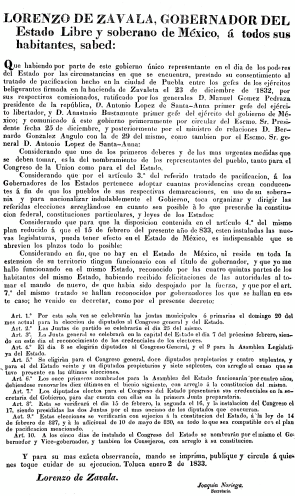 AHEM/555/V.31/EXP.1/1833/14.FSC   o   m   p   i   l   a   d   o   r    aLista  de  los  Ciudadanos   que  han  sido nombrados   Diputados	a la Legislatura del  Estado  Libre y Soberano   de  México.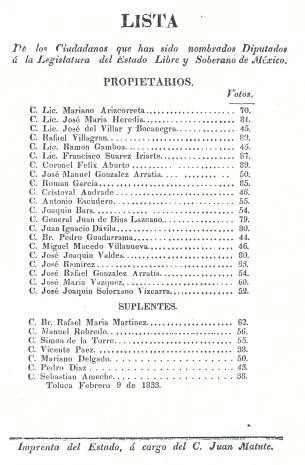 AHEM/555/V.31/EXP.120/1833/94.FS/002D	i	p	u	t     a	d	oNotificación  de  José  María  Heredia  donde  hace  constar  que  esta  en  su poder  la  Credencial   que  lo  acredita   como  legislador.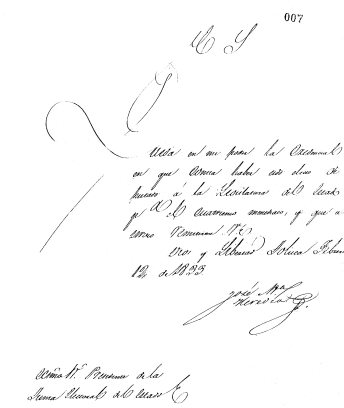 AHEM/555/V.31/EXP.120/1833/94.FS/007C   o   m   p   i   l   a   d   o   r    aExcelentísimo  SeñorQueda  en  mi  poder  la  credencial  en  que  consta   haber   sido  electo  diputado   a la legislatura del Estado para el cuatrienio  inmediato  y  que  sirvió  remitirme  vuestra  excelencia.Dios  y Libertad  Toluca feberero12   de  1833.José   María  HerediaEximo.  señor  Presidente  de  la juntaelectoral   del  Estado  E.D	i	p	u	t     a	d	oLista de Comisiones  del Congreso.  Heredia  como  miembro  de  las  Comisiones  de_Justicia,   Negocios   Económicos    y Legislación_Instrucción_Corrección   de  Estilo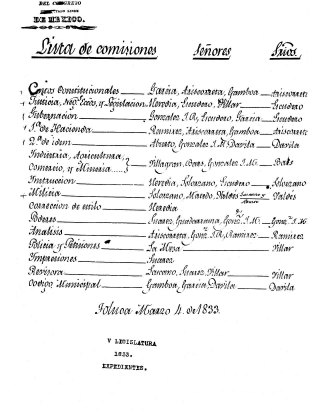 Biblioteca   “José  María  Luis  Mora”,  del  Poder   Legislativo  del  Estado   de  MéxicoC   o   m   p   i   l   a   d   o   r    aDocumento rubricado por Heredia solicitando el acta original de las últimas elecciones    de Diputados.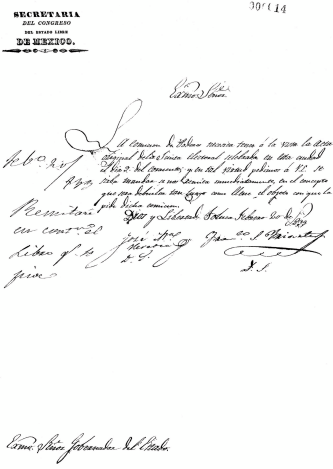 A.H.E.M./555/V.31/EXP.20/1833/94.F/14D	i	p	u	t     a	d	oExcelenticímos	SeñoresFebrero 20 de 1833 Remítase en cuanto el Libro que  seQuiere.La comisión de poderes necesita tener a la  vista  la  acta  original  de  la  junta electoral  celebrada   en  esta  ciudad  el día  2 del corriente   y en  tal virtud pedimos   a vuestra excelencia se sirva  mandar  se  nos  remita  inmediatamente,  en  el concepto  que  será  devuelta  tan  luego  como  lleve  el  objeto  con  que  la  pide dicha  comisión.Dios  y libertad  Toluca, febrero  20 de   1833.Firma  José  María Heredia  Diputado	Francisco  S. IriarteD. S.	Diputado  SecretarioC   o   m   p   i   l   a   d   o   r    aSolicitud   al  gobierno   del  Estado   para  que se presente	en  la  Asamblea Legislativa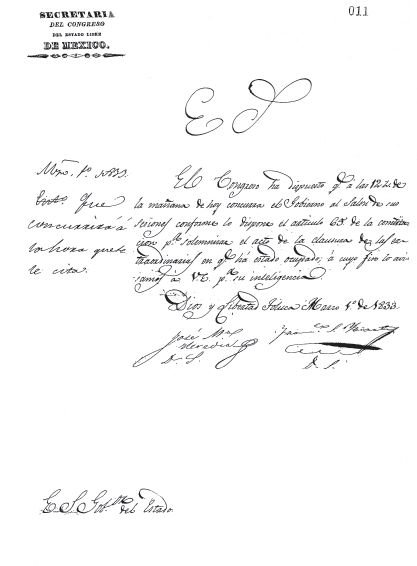 AHEM/555/V.31/EXP.120/1833/94.FS/011D	i	p	u	t     a	d	oExcelentísimo   SeñorMarzo 1 de 1833 que   concurrirá  ala  hora  que  se  cita.El congreso  ha  dispuesto   que  ha  las  12 horas   de  la  mañana   de  hoy  concurra  el gobierno al salón de sus sesiones conforme lo disponle articulo 65 de  la constetación  para  solemnizar   el acto  de  la clausura   de  las  extraordinarias   en que há estado ocupado; á cuyo fin lo avisamos a vuestra excelencia para su inteligencia.Dios  y libertad  Toluca  marzo  1 de  1833.José  María Heredia	Francisco  S. IriarteDiputado  Secretario	Diputado  Secretario.C   o   m   p   i   l   a   d   o   r    aDiputado José María Heredia  y Heredia  como  miembro  de  la Junta  Inspectora  del  Instituto   Literario  del que  posteriormente	sería  Director.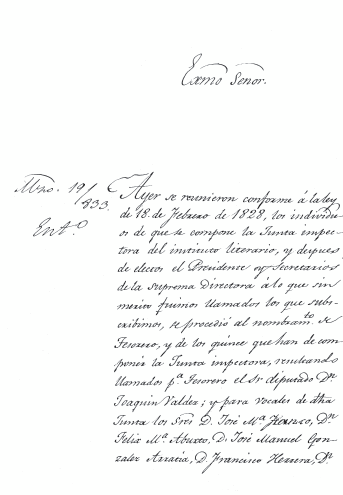 A.H.E.M./ICL/V.I/199,FS.23D	i	p	u	t     a	d	o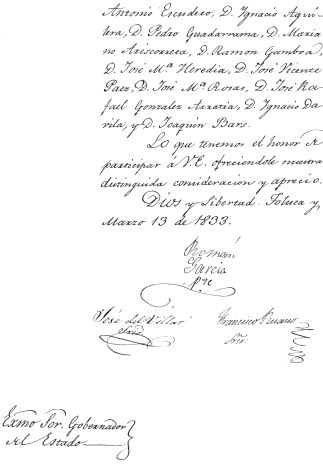 C   o   m   p   i   l   a   d   o   r    aEXCELENTÍSIMO SEÑORMarzo 19 1833 EnteradoAyer se  reunieron  conforme  a  la  ley de  18  de  febrero  de  1828,  los  individuos  de que  se  compone  la  junta  inspectora  del  instituto  literario,  y  después  de electos el presidente y secretarios de la suprema  directora  a lo que  sin  merito  fuimos llamados los que subscribimos,  se  procedió  al  nombramiento  de  tesorero y de los quince que han de componer la  junta  inspectora,  resultando llamados  para  tesorero  el  señor  diputado   don  Joaquín   Valdez;  y para  vocales  de  dicha  junta  los  señores  don  José  María  Franco,   don   Félix María  Aburto, don José Manuel González Arratia, Don Francisco Herrera, don Antonio  Escudero, don Ignacio Aguilera, don Pedro Guadarrama, Don Mariano Ariscorreta, don Ramón  Gamboa,  don  José  María  Heredia,  don  José  Vicente Páez, don José María Rosas, don José  Rafael  González  Arratia,  don  Ignacio  Dávila, y don  Joaquín    Bars.Los  que  tenemos  el  honor  de  participar  a  vuestra   excelencia   ofreciéndole nuestra    distinguida   consideración    y aprecio.Dios  y Libertad  Toluca y marzo  13 de  1833.Ramón García PresidenteJOSÉ DEL VILLAR	FRANCISCO RUANOSECRETARIO	SECRETARIOExcelentísimo   Señor   Gobernador   del  Estado.D	i	p	u	t     a	d	oNotificación  a  José  María  Heredia y  Heredia   y  al  gobierno   de   que  en Sesión secreta extraordinaria de 3 de julio de 1833 se  admitió  la  dimisión  de  José  María     Heredia      como  Diputado.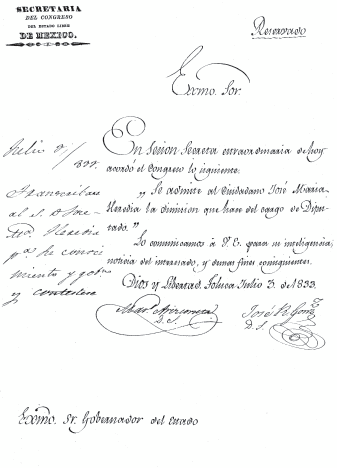 A.H.E.M./555/V.31/EXP.20/1833/94.F/40C   o   m   p   i   l   a   d   o   r    aEXCELENTÍSIMO SEÑORJulio 3 1833 transcritaré	al señor José María Heredia para   su  crecimientoy gobierno  y  constatare.En  sesión   secreta   extraordinaria   de  hoy  acordó   el  congreso   lo siguiente:“Se  admite  al  ciudadano  José  María  Heredia  la  dimisión  que  hace  del  cargo de  Diputado”Lo comunicamos	a  Vuestra  Excelencia   para  su  inteligencia  noticia  del interesado    y  demás   fines consiguientes.Dios  y Libertad  Toluca julio  3 del  1833.Mariano  Ariscorreta	José  R. GonzálezDiputado   Secretario	Diputado  SecretarioExcelentísimo   Señor   Gobernador   del  Estado.D	i	p	u	t     a	d	oAcuerdo de la Sesión del Congreso del 12 de  agosto  de  1833 nombrando  al  segundo suplente del  Congreso,  Manuel  Robredo  para  que  entre  en funciones   en  lugar  de  José  María  Heredia  y  Heredia.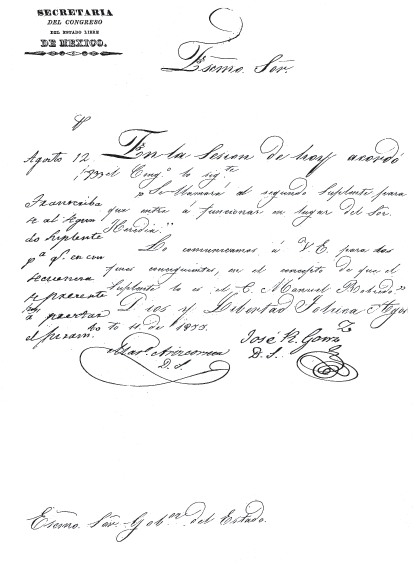 A.H.E.M./555/V.31/EXP.20/1833/94.F/044C   o   m   p   i   l   a   d   o   r    aEXCELENTÍSIMO SEÑORAGOSTO 12 1833El transcriba se al segundo suplente para  queen  consecuencia	se presenta	hoy a presentar el juramento.En la  sesión   de  hoy acordó   el  congreso   lo siguiente:“Se mandará  al  segundo  suplente  para  que  entre  a  funcionar  en  lugar  del  señor   Heredia”.“Lo comunicamos	a vuestra   excelentísima    para  los  fines  consiguientes,	en  el concepto   de  que  el  suplente   lo  es  el  ciudadano    Manuel  Robledo”Dios  y Libertad  Toluca  agosto   11 de  1833.Mariano  Ariscorreta.	José  R Gózales.Diputado  Secretario	Diputado  SecretarioExcelentísimo   Señor   Gobernador   del  EstadoD	i	p	u	t     a	d	o. Acuerdo  del  Congreso   para  darle  voz a José   María  Heredia   y Heredia   desde la Barra  y  que  participe  en  la  discusión  del  Proyecto  de  Código  Penal  con fecha   agosto   21  de 1833.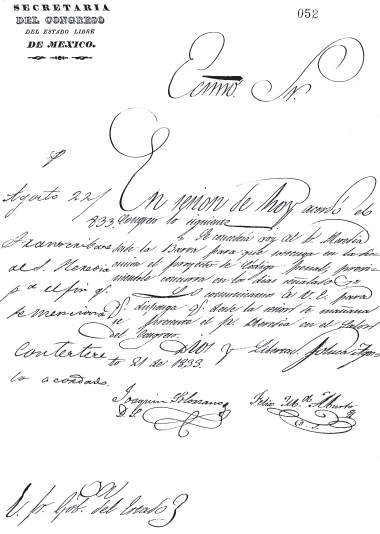 A.H.E.M./555/V.31/EXP.20/1833/94.FS/052C   o   m   p   i   l   a   d   o   r    aEXCELENTÍSIMO SEÑORAgosto   22 1833transcribiré  del  señor Herediapara la función que se a necesaria contestaré	lo acordado.En reunión   de  hoy acordó   el  congreso   lo  siguiente.“Se concederá voz al señor Heredia desde la barra para que se sostenga en la  discusión el proyecto de código penal presirviéndole concurra en los  días señalados”.L o comunicamos a Vuestra Excelencia  para  que  disponga  que  desde  la reunión de  mañana   se  presente   el  señor   Heredia   en  el  salón  del congreso.Dios  y Libertad   Toluca Agosto  22 de   1833.Joaquín  Solórzano	Félix María AburtoDiputado  Secretario	Diputado  Secretario Excelentísimo   señor   Gobernador   del  Estado.D	i	p	u	t     a	d	oComunicación  de  José  María  Heredia  y Heredia   Donde  solicita  se le  exonere  de la participación en la  discusión  del  código  Penal  con  fecha  23 de  agosto  1833.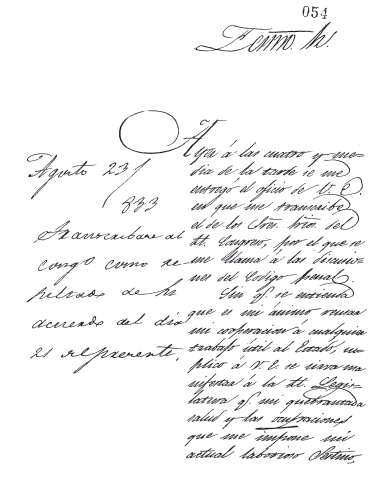 C   o   m   p   i   l   a   d   o   r    a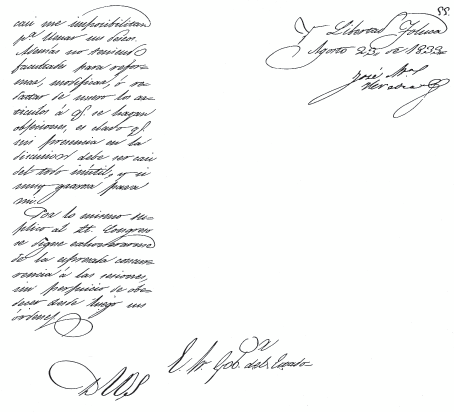 A.H.E.M./555/V.31/EXP.20/1833/94.F/054D	i	p	u	t     a	d	oEXCELENTÍSIMO SEÑORAgosto  23  1833Transcribiré al congreso como  resultado   de suacuerdo   del  día  21  del presente.Ayer a las cuatro y medía de la tarde se me entregó  el  oficio  de  Vuestra Excelencia  en  que  me  transcribe  el de  los  señores  secretarios   del  H. congreso, por  el  que  se  me  llama  a las  discusiones    del  código  penal.Sin que  se entienda  que  es mi ánimo  rehusar  mi cooperación  cualquier  trabajo  útil al Estado, suplico a Vuestra Excelencia se sir va manifestar a la  H. Legislatura que mi  quebrantada  salud  y  las  ocupaciones  que  me  impone  mi actual   laborioso   destino,   casi   me  imposibilitan   para   llevar  sus deseos.Además  no  teniendo  facultades  para  reformar,   modificar,   o redactar   de  nuevo los artículos a que se hagan objeciones, es  claro  que  mi  presencia en  mi discusión   debe  ser  casi  del  todo  inútil,  y si  muy  gravosa  para  mi.Por lo mismo suplico al H. Congreso se digne exonerarme de la  expresada concurrencia    a las sesiones,   un perjuicio  de obedecer   desde  luego  sus  ordenes.Dios  y Libertad  Toluca  Agosto  23  de 1833.José   María  HerediaExcelentísimo   Señor   Gobernador   del  Estado.Actas de la V Legislatura del Estado	de México 15 de febrero de 1833a 1o. de marzo	de 1833José Ma. Herediay HerediaD	i	p	u	t     a	d	oVLegislatura   Constitucional	del  estado   Libre y  Soberano   de  México Instalada   en  17  de  febrero  de 1833ACTASEn limpio  de  sus  primeras  sesiones  extraordinarias  Día  15 de  febrero  de  1833Primera   Junta  PreparatoriaReunidos en el salón de sesiones  del  Congreso  once  señores  de  los  que  deben   componerlo	bajo  la presidencia	del  señor   González  Arratia  (Don. J. Manuel)   por  ser  de  los presentes	el  de  mayor  edad,   conforme   á lo prevenido en el artículo octavo de la convocatoria de  dos,  del  último  enero;  el expresado  señor Presidente  declaró  instalada  la junta  y manifestó  la necesidad  que  habrá  para que se nombrase Secretario, en razón de no haberlo, por ser absoluta la renovación    de   la  Legislatura,   y en  consecuencia	se  procedió    a la  votación, resultando   electo  el Señor  Suárez  Iriarte con  diez sufragios,  por uno  que  obtuvo el  señor  Escudero.C   o   m   p   i   l   a   d   o   r    aEl  señor  nombrado  leyó  en  seguida la  lista  de  los  señores  diputados, según dispone el artículo 15 del Reglamento Interior del  Congreso,  y  se  diò principio á la elección de individuos  que  debían  componer  las  comisiones revisoras de credenciales,  haciéndose  uno a  uno  por  petición  del  señor Heredia, que apoyó el señor Ariscorreta, fundado  en  la  expeditación  y  mejor claridad  del  acto,  quedando  nombrados  para  la  primera,   el  señor   Ariscorreta con diez votos, por uno  que  sacó  el señor  Villár: el señor  Heredia  con  diez por  uno que obtuvo el señor  Suárez:  y el señor  Guadarrama  con  diez  por  uno  que  tocó  al  señor  Valdés. Para  la  segunda,  el  señor   Escudero   con  siete  sufragios  por cuatro  que  tuvo  el  señor  Villagran:  éste  con  diez  por  uno  que  resultó  a favor del señor Suárez, y el señor Villár con diez por otro que  se diò también  al  señor   Suárez.Concluido este acto expuso el señor Secretario que debían repartirse las credenciales   entre   las  comisiones    excluyendo   de  la  una  las  que  pertenecieron á miembros de la otra, para obsequiar el artículo  cuarto  del  Decreto  de  21 de febrero  de  1827.Así se verificó dando a la primera comisión las credenciales de  los señores  Villár,  Villagran,  Suárez,  Aburto,  González  (Don  José  Manuel)  y Escudero;   y a la segunda  la de  los  señores   Ariscorreta,   Heredia,  Macedo,  Valdés, Guadarrama  y  González  (Don  José Rafael).El señor  Ariscorreta  manifestó  que  el  artículo   15, citado   ordena   se  pasen las  credenciales,  actas  y  demás  documentos   relativos  a  la  nueva   elección,   á una comisión compuesta de diputados antiguos y que siendo  ahora  dos  las comisiones dudaba cual de ellas o si ambas encaminaban el acta  de  la  junta  electoral.El señor Suárez opinó porque a cada uno se pasase un testimonio;  y que  abriesen    separadamente      su dictamen.El  señor   Heredia   contestó    que   era   excusable  lo propuesto	por  el señor preopinante,	supuesto	que  comprendiendo	el  acta  a  todos  los  señores Diputados   no  podría  presumirse    que  una  comisión   pudiera   discutir  de  la otraD	i	p	u	t     a	d	oen  su  opinión,  respecto  á  la  validez  de  los  actos  de  la  Junta  general,  por  lo que  entendía   que  una  sola  debiera    revisarla.El señor Ariscorreta dijo: que era  difícil, pero  no  imposible  que  difiriesen  entre  sí,  pero  que  además  como  presidente  de  la  primera,   deseaba   revisar  por sí  mismo   aquel  documento    con  el  fin de  cubrir  su responsabilidad.El señor Suárez repuso: que según  el espíritu  de  la Ley no debería  ocuparse una   comisión   de  actos   pertenecientes   a  los  mismos   que  dictaminaron   sobre su legalidad,  lo  que  podría  suceder  con  la  reunión  propuesta,  que  ofendería  quizá  también   la  delicadeza   de  los  miembros   que  la  componen.El señor Villar dijo: que la unión se pretendía con el solo  objeto  de  examinar el acta y no las credenciales; por cuya razón no pulsaba inconveniente    en  que   así  se  verificara.El señor Heredia dijo: que si  las  comisiones  hallaban  nulidades  en  los  trabajos de la Junta Electoral,  ciertamente  las  manifestarían,  sin  que las retrajere  el  interés  personal  de  sus  individuos,   pues   que   si  fuese   atendible este temor  sería  indispensable un  cuerpo  extraño  que  calificare  todos   los actos.Se preguntó á la Junta, si se unirían las dos comisiones  con  el sólo  fin de  revisar  las  acta;  resolvió  por  la afirmativa.Se  levantó  la  sesión.FIRMASJosé Manuel González PresidenteFco. Suárez Iriarte SecretarioC   o   m   p   i   l   a   d   o   r    a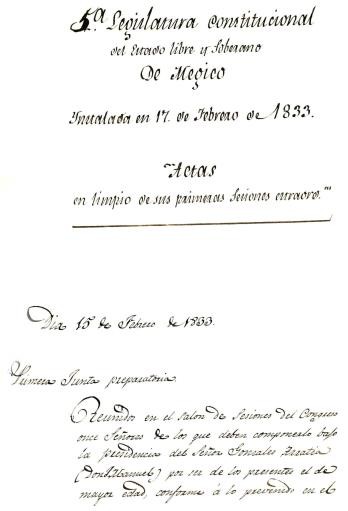 D	i	p	u	t     a	d	o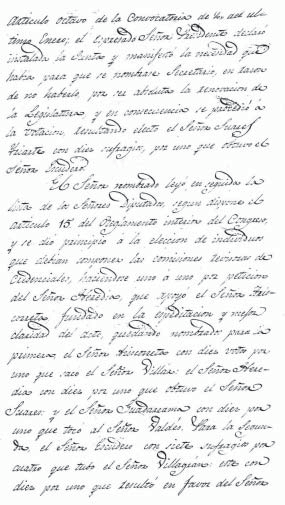 C   o   m   p   i   l   a   d   o   r    a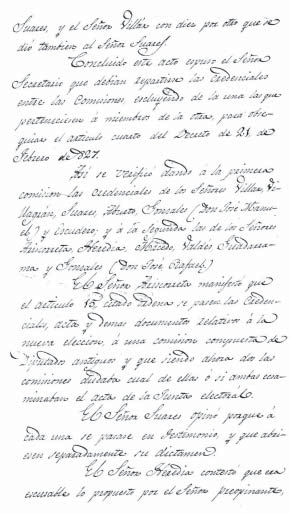 D	i	p	u	t     a	d	o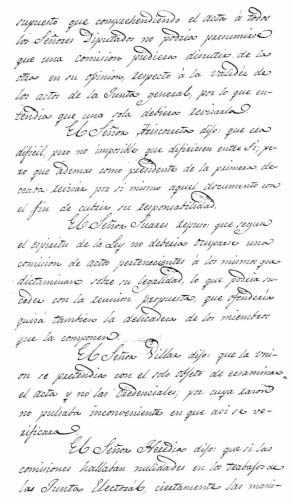 C   o   m   p   i   l   a   d   o   r    a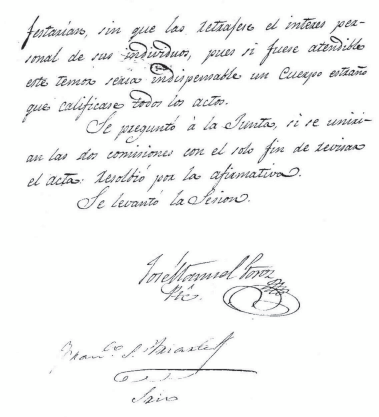 D	i	p	u	t     a	d	oDía 16 de Febrero de 1833 Segunda    Junta  PreparatoriaLeída y aprobada el acta de la sesión anterior,  diò  principio  la  primera comisión  revisora  de  credenciales  con  la  lectura  del  Dictamen  que  entendió sobre  el  particular.Se puso a discusión en lo general,  y  declarado  en  estado  de  votar  se procedió  á  la  particular   de  las  proposiciones   con  que  concluye,   manifestando el  señor  Ariscorreta,  como  presidente  de  la  Comisión,  que  en  cada   una   de ellas  había  encontrándose  en  los  individuos  los  requisitos   que   la  Ley exige para ser Diputado,  así  de  vecindad,  como  de  edad  y bienes  que  deben  poseer para  obtenerlos   los  que  no  habitan   el  territorio  del  Estado.Fueron  aprobadas	sin  discusión    las   dos   siguientes   proposiciones.“1ª: Es  válido y de  aprobarse  el nombramiento  hecho  por  la  Junta   general del Estado en la persona del ciudadano José del Villar y Bocanegra para tercer Diputado propietario de la Honorable Legislatura que ha de funcionar en  el  cuatrienio   próximo”.“2ª: Lo es igualmente el que  recayó  en  la  persona  del  ciudadano  Rafael  María Villagrán para cuarto Diputado propietario de la misma Honorable Legislatura”.El señor Suárez  dijo: que  yéndose  a tratar  de  la proposición  que  comprende su aprobación debía  salirse  del  salón  por  lo menos  a  la  hora  de  la  votación  y que  en  tal  caso  quedaría  la Junta  sin  secretario;   por  lo cual  pedía  se nombrase un  suplente.El señor   Heredia   dijo:  que  supuesto		que   se  debía   nombrar    para el acto en  que  los  señores   Diputados   prestasen	el  juramento,   opinaba   que  se hiciese desde luego para que el electo supla la falta como la del momento que resulta indispensablemente	por  la  separación    del  Señor  Secretario.C   o   m   p   i   l   a   d   o   r    aEl señor Escudero dijo: que  él  debía  funcionar  en  el  acto  del  juramento según la ley ha de ser propietario y no suplente: que  por  tanto sólo  debía nombrarse    para   substituir   al  señor Suárez.El  señor  Ariscorreta   contestó,   que   era   indispensable   el  nombramiento  del  secretario  suplente  para  ambos  actos,  si  se  atiende  á que  en  esta   vez no   hay  ni  puede   haber   propietario  alguno.Preguntada   la  Junta   si  se  nombraba   el  Secretario   Suplente,   se  resolvió por  las  afirmativas.A petición  del  señor  Escudero  se hizo la votación  nominal,   y resultó  electo el mismo  con  diez  votos  por  dos  que  obtuvo  el Señor   Macedo.“3ª: Lo es asimismo el que se hizo de la persona  del  ciudadano  Francisco Suárez Iriarte para sexto Diputado propietario de la misma  Legislatura”. Aprobada.Lo fue  igualmente  la  que  sigue:  4ª:   Lo es del  mismo   modo  el  verificado  en  la  persona  del  ciudadano   Félix Aburto  para   séptimo   Diputado,   propietario de  la  mencionada    legislatura».El señor  Suárez  hizo  presente,  que  según  la  práctica,  el  Señor  Aburto como  el último  que  acaba  de  ser  declarado  Diputado,   era  el que  debía  presidir la Junta  para  el  sólo  acto  de  votarse  la  proposición  5ª  que  pide  la  aprobación del  señor    González    Arratia  (Don  Manuel)  que  se  halla  presidiéndola.Ahí se  verificó,  siendo  aprobada   la  proposición   referida   que  dice:  «5ª:  lo es igualmente  el  que  recayó  en  la  persona  del  ciudadano  Manuel  González Arratia  para  octavo  Diputado   propietario   de  la  referida  Legislatura».También  se  aprobó  la  siguiente  “6ª:  lo es por  último  de  la  misma   manera el que se hizo del ciudadano  Antonio  Escudero  para  undécimo  propietario, Diputado   de  la  misma  Legislatura”.El señor  Escudero  como  presidente   de  la segunda   Comisión  revisora  leyó  el dictamen	respectivo   en  que  consultando	la aprobación	de  las  credenciales de los señores Ariscorreta, Guadarrama, Macedo,  Villanueva, Valdés, González Arratia  (Don  José   Rafael)  y  Ramírez,   por  juzgarla   con  todos   los requisitosD	i	p	u	t     a	d	oconstitucionales, concluye pidiendo se declare no ser conforme a la ley fundamental del Estado la elección que  recayó  en  el  señor Heredia para segundo    Diputado.Puesto a discusión el  dictamen  en  lo general,  y  declarado  en  Estado  de  votar,  se  procedió   a  la  particular   de  las  proposiciones    con  que termina.El señor  Heredia   dijo:  que   sería   conveniente   que   la  comisión   reformara el orden de las proposiciones para que la junta pudiese ocuparse preferentemente   de  la  que  indica   la  invalidación   de  su  nombramiento,   a  fin  de evitar que pueda decirse de nulidad a los actos de la misma  Junta  porque intervenga   en  ellos  un  individuo  que  pueda   resultar    excluido.El señor  Escudero  contestó  que  admitido  en  lo  general  el  dictamen,  no podía ni debía reformar el orden  de  las  proposiciones  que  en  ellas,  sólo  ha  emitido  su  voto  la  comisión  que  desechará  o  admitirá  la  Junta,   hasta   cuyo  caso  debe  considerarse  el  señor   Heredia   como  un  miembro   legítimo  de  ella; no  debiendo  inducir  vicios  de  ilegalidad  la  concurrencia  del  señor  interesado sino  desde   el  momento   en  que  pudiera   ser  declarada   nula  su  elección.Se  preguntó  a la  Junta  si  salía  del  salón  el señor   Heredia  y declarado   por la  negativa   fueron  aprobadas    las  cinco   siguientes   proposiciones.“1ª:  Se  aprueba  la  elección  que  recayó  en   el ciudadano	Licenciado Mariano Ariscorreta para primer Diputado del Honorable  Congreso  del Estado”. “2ª:  Igualmente    se  aprueba   la  elección   del  Décimo   quinto  Diputadociudadano    Pedro  Guadarrama”.“3ª: Es legítima la elección del ciudadano Miguel Macedo Villanueva decimosexto   Diputado”.“4ª: Lo es asimismo la del décimo séptimo Diputado ciudadano  Joaquín Valdés”.“5ª: Se aprueba la credencial del ciudadano José Rafael  González  Arratia,  electo   décimo   noveno  Diputado”.“6ª: De la misma manera se aprueba el Décimo Octavo diputado  Ciudadano   José   Ramírez”.C   o   m   p   i   l   a   d   o   r    aEl señor  Escudero  dijo: que  aunque  el  señor   Ramírez  no  se ha  presentado en  la  Junta,  la  Comisión  recibió  su credencial,   y en  la  necesidad   de  consultar su  legalidad  o  ilegalidad  definitivamente,  lo  hizo  en  pro  por  considerarlo   con los  requisitos   que  la  ley exige.Fue  aprobada   la  proposición.“7ª:  No  es conforme  a la  Constitución  del  Estado  la  elección   que  recayó  en  Don  José   Ma.  Heredia   para  segundo  Diputado”.Inmediatamente	que  se concluyó  la  lectura   de  esta   proposición,  el señor Heredia   se  salió  del salón.El señor Villar dijo: que con arreglo al artículo 16 del  Reglamento  interior,  debía presenciar  la  discusión,  pues  previene  que  se haga  en  concurrencia  de todos los vocales hasta que se declare en estado  de  votar  y mucho  más,  si se  atiende  a  que  pueden  disiparse  las  dudas  de  la  Comisión   con   nuevos   datos que  alegue   en  su  favor  el  señor  interesado.El señor Ariscorreta dijo: que siendo conforme á Reglamento, se llamará inmediatamente    por  el  señor   Presidente,    y  así  se verificó.El  señor   Escudero  dijo: que	la  Comisión   se  llenaba  de  amargura		al consultar   la separación   de  un individuo recomendable	por  su mérito  y sacrificio a  la  libertad,   y  creyendo,   que   sólo  de  este   modo  daba  cumplimiento	a  las leyes  según   los  datos   que   se  le presentaban,			no  podía   menos   que  pedir  su exclusión,   o  que   se  desvaneciesen		las  fuertes   dudas   que   le  ocurrían   para reputar   invalida  la  elección   que   se cuestionaba.		A este   objeto  interesante	se invitó oficialmente   al  señor   interesado   para  que  hiciese   saber   su naturalización y demás   circunstancias	que   exige  el  artículo   18  de  la  Constitución  para  ser ciudadano	del  Estado.   Contestó   que   en  los  años   de  1819  y  20 estuvo avecindado en  México y cuando  en  febrero  de  1821, marchó  a la Isla  de  Cuba,  por  asuntos   de  familias,  quedó  comprendido		en  las  prevenciones    del Plan  de Iguala   cuyo  artículo   12  declaró   Ciudadano	Mexicano   a  todos   los  habitantes de  su  territorio:  que  a  él  volvió antes   de  que   se  cumpliesen   los  cinco   años, que  para   perder  la ciudadanía	requiere   el  artículo   24  de  la  ConstituciónD	i	p	u	t     a	d	oEspañola  vigente  en  esta  parte:  que  el Gobierno  general  lo colocó  desde   luego en la primera Secretaría  de  su  Despacho  y  en  1827,  fue  nombrado  Juez  de Distrito de Veracruz, para cuyo empleo exige el artículo 144 de la Constitución General, no  sólo  naturalización,   sino   Ciudadanía:   que   este   nombramiento fue reclamado  en  la  Cámara  de  Senadores,  cuya  sección  del  gran  jurado declaró no haber lugar, en virtud de las razones,  que  tuvo  presente,  a  la formación de causa al Secretario que  intervino  en  su  nombramiento  para  el juzgado: que el senado lo declaro y reconoció como Ciudadano Mexicano, y subsistente su elección para Juez de Distrito cuyo empleo renunció posteriormente por un efecto de delicadeza; y que la Ley general sobre naturalización fue muy posterior  a  la  Constitución  del  Estado,  la  que  por  lo mismo al hablar de individuos  naturalizados  en  tiempo  presente,  sólo  pudo  referirse   á los  que  lo estaban   antes   de  la  citada  ley.En consecuencia		la  Comisión   en  vistas   de  lo  expuesto   discutió  entre  sí con  meditación  y escrupulosidad	las  razones   que  pudieran   favorecer o invalidar la  elección   del  señor   Heredia,   y el Presidente	tiene  la desgracia		de  ser  el órgano   por  donde   puedan   llegar  á la  Junta   las  que  determinan   a  la  Comisión á  no  juzgar  desvanecidas	sus  dudas    y  reproducir   su  dictamen.		Si  es  cierto que el Plan de  Iguala,  consideró  Ciudadanos  Mexicanos  a todos  los  extranjeros que  se  adhirieron  a  él  existiendo  en  la  Nación  Mexicana,   también   lo  es  que ese mismo plan no pudo tener fuerza  de  ley hasta  que  recibió  la  sanción  del  cuerpo  legislativo  y  que  el  señor  Heredia  hasta  el  año  de  1825  no  regresó  a este  país  después  de  haber  verificado  su salida  en  febrero  de  21, como  asienta en   su  misma   exposición:   que   la Ley fundamental	del  Estado   no  consideró vigente a la Española, y menos podría hacerlo con relación a los Derechos de Ciudadanía,		pues  sólo  quedó  adoptada	en  partes   mientras	que  llegó  á constituirse	como   lo  estaba   hoy.  Si  el  Gobierno   Federal   lo  nombró para  el Ministerio de Relaciones y Juzgado de Distrito de  Veracruz, estos  empleos  no  exigen  naturalidad,	y además,	no  debe   la  Comisión  por manera   alguna sujetarse   a lo que  el  Gobierno  General  disponga   en  sus actos    administrativos,C   o   m   p   i   l   a   d   o   r    ani  esto  debilita  las  razones  que  forman  su  opinión,  supuesto   que   el  Estado tiene su Constitución particular que es a la  que  ha  de  estarse.  La Ley de  17 de  Mayo de 1830 en  su artículo  1º  declaró  que  no  son  Ciudadanos  del  Estado  los que siendo de origen  extranjero  y  sin  ser  naturalizados  en  la  República  con arreglo a las  leyes  han  obtenido  carta  de  Ciudadanía  en  el  mismo  Estado;  y si esta  soberana   determinación    fue  posterior   a la del  26 de  febrero  de  1827, dejó  a ésta vigente en el respectivo supuesto  que  no  fue  revocada: terminantemente   declara   Ciudadano   del  Estado   el  natural   de  la  comprensión de su territorio, el natural o naturalizado en cualquier punto  de  la  República Mexicana y vecino del Estado, y el que obtenga de su  Congreso carta de ciudadanía, cuyos requisitos indispensables no concurren en  concepto  de  la Comisión en el señor Heredia, y sobre lo cual este señor podría hacer aclaraciones que deseaba la  Comisión como  sinceramente interesada en conservar en el seno de la Legislatura  un  individuo  tan  digno  de  servir  el  alto cargo   que  era  llamado   por  la  Junta  general.El señor Heredia expuso, que cuando pudiera manifestar en  favor  de  su elección sería interpretado por la maledicencia como esfuerzos de un aspirantismo degradante,  y que  en  consecuencia  se retraía  de  exponer  razón  alguna que sostuviese su elección, y  antes  bien  resultó  a  cualquier  sacrificio primero que ha prestar el más ligero motivo de duda  o  interpretaciones maliciosas que pudieran resultar en descrédito de la  corporación  que  lo había honrado,   pedía  se declarase   inválido  su nombramiento    y se llamase   al suplente  á quien correspondiese, bastándole la satisfacción de haber merecido  la  total confianza   de  la  Junta   electoral.   Se  retiró  del salón.El señor Ariscorreta dijo: señor  en  la Isla de  Cuba  el señor  Heredia  rodeado de  viles satélites   del  tirano  español,   prestó   servicios  constantes	y enérgicos   á la sagrada	causa  de   la  libertad:   vióse  sentenciado	a  muerte.   Un  asilo  a los libres se le presentó en la República de México: no vacila en  adoptarla  por  su  patria:  presta   en  ella  ser vicios  interesantes:	se  le  encargan	empleos honoríficos   que  desempeña   satisfactoriamente:   talento,     instrucción,D	i	p	u	t     a	d	opatriotismo, todo anuncia su utilidad  en  el  Congreso,  todo  su  firmeza  para sostener los derechos sacrosantos del pueblo. La Comisión no está  predispuesta en su contra, un  celo  laudable  por  la  observancia  de  las  leyes  produjo  su  dictamen;  que  se  compela  a este   joven  que  ya  disfruta   reputación  de salir á desvanecer las dudas que se ofrecen. Un nuevo testimonio de desprendimiento  acaba  de  darnos:  excita  nuestra  gratitud  y formas  hasta   sin  oírlo  nuestra   indecisión.   Se  le  hizo entrar.El señor Ariscorreta excitó al señor Heredia con el objeto de que manifestare    los  fundamentos    que  tuviere  en  apoyo  de  su  nombramiento.El señor Escudero hizo lo mismo añadiendo que la  Comisión  estaba precisada  á dictaminar  sobre  la  credencial  que  ha  dado  motivo  á la  discusión: que deseando el acierto de las deliberaciones de la Junta y no pudiendo  sino  resolverse  por  la nulidad  o validez de  la elección,  en  lo que  no  conocía  medio,  de  pronto  advierte  dudas  que  lo disponen  a opinar  por  la  primera;  pero  desea   se deshagan se le eliminen para tener un particular gesto en retirar  la proposición   que   llena  de  sentimiento    á  sus autores.El señor Suárez dijo: Me parece muy atendible lo  expuesto  por  el  señor Heredia con relación al artículo citado del Plan de Iguala  que consideró Ciudadanos Mexicanos a los extranjeros  residentes  en  la  República:  pues  el Decreto de 8 de Abril de 1833  que  declaró insubsistente el  mismo  plan  y tratados de Córdoba sólo fue por  lo respectivo  á la  forma  de  gobierno  y á la  libertad   en  que  la  Nación   debía  quedar   para  constituirse.El señor Heredia no ha sido procesado, no ha perdido la vecindad y está comprendido	en  el  repetido   artículo   del  Plan   de  Iguala,   luego   se halla  en ejercicio de  sus derechos  como  ciudadano  Mexicano.  Esta  calidad  y la  de  dos años de  residencia  en  el  Estado  bastaría  á legalizar  su elección;  pero  además  debe  considerarse	primero   la  Ciudadanía	que  la naturalización,	y la Junta aunque	fuese   cuestionable	el  artículo   repetido   del  Plan   de  Iguala   no  tiene hoy atribución ninguna legislativa para interpretarlo  bajo  cuyo  concepto  estoy porque   se  deseche    la proposición.C   o   m   p   i   l   a   d   o   r    aEl señor Heredia hizo presente, que si había vuelto  á  presenciar una  discusión  que  tanto  afectaba  su delicadeza  sólo  era  por  el  estímulo  irresistible que le ofrecían la buena disposición y excitaciones de  la  Junta  para  que  lo verificara: que sin que se entienda movido de un interés  personal  haría  algunas ligeras  reflexiones  con  el  solo  objeto  de  esclarecer   las  razones   que   justifican su elección: que no sólo la Comisión en el hilo de sus discursos lo  ha considerado   como   ciudadano   Mexicano,   al  relatar   lo  acaecido    en  cuanto   a su nombramiento  para  Juez  del  Distrito  de  Veracruz, suceso  anterior   á la  Ley   de naturalización sino que el Presidente de  la  República  y  el  Senado  lo reputaron con las calidades exigidas por la Constitución; el uno al hacer su nombramiento y el otro al declarar sin lugar la formación de causa  contra  el Secretario  que  autorizó  la  providencia;   que   la  citada   ley  tiene   excepciones, aun para los soldados  de  marina  que  sirven  en  clase  inferior  a  la  en  que  él prestó sus servicios, pues por la residencia  son  tratados como  ciudadano Mexicano,  y  sin  embargo  no  satisfecho   consultó   al  Gobierno  si  era  necesaria su naturalización lo  que  le  fue  contestado negativamente: que  el  Plan  de  Iguala desde el momento de su promulgación surtió todo su efecto:  que  la Constitución Española está vigente en cuanto no ha sido derogada por Leyes posteriores, y lo prueba  el caso  que  se practica  en  la actualidad  con  la remisión que ella previno los juzgados de listas  y Estados  trimestres  comprensivos  del  número de  causas  que  despachan:  y  que  no  obstante  lo  expuesto  desea  se declare la nulidad de su nombramiento; pues si sus amigos  han  podido consultarla, en medio de la  adhesión  que  profesan  á  su persona  ¿que  podría esperar de sus enemigos, cuando por su amor a  la  libertad  se  ha  visto  ya amenazado por  el  puñal  asesino y  perseguido   de  distintas   maneras,   si  se sube á un puesto en que  una  justa  energía  debe  prescindir  sus  opiniones  y trabajos?.El  Sr.  Villar  contestó    que   la  Comisión   no  ha podido  considerarlo	como ciudadano,   cuando   no  se halla  naturalizado:   que  aun  vigente  el Plan  de  Iguala no  podía  comprender	al  señor   Heredia   porque   entonces    se  hallaba   fuera deD	i	p	u	t     a	d	ola  República,  sin  saberse  si  su  salida,  tuvo  por  objeto  su  establecimiento   en país extranjero; mayormente cuando  en  aquellas  fechas  era  menor  y  se hallaban  sujeto  a la patria  potestad,  en  cuyo caso  no podía  ejercer  los derechos   de  ciudadano:  que   la  Constitución   Española   en  la  parte   que   está   vigente  en la Federación no tiene valor alguno en el Estado porque éste  ya  se  halla constituido,   bajo  reglas   fijas.El señor Suárez repuso que al tiempo de  promulgarse  el Plan  de  Iguala  el señor  Heredia  sólo  tenía  suspensos  los  derechos  de  ciudadano   por  ser  menor  de   edad   cuya   causa  ha   desaparecido   al  presente   constituyendo   en   aptitud por  ejercerlos.El señor  Escudero  dijo:  que  no  podían   tener   suspenso   unos   derechos  que no se conocían pues a  la  fecha  en  que  se  promulgó  el  referido  Plan  de  Iguala no había ciudadanos porque estos fueron hijos de  la  Federación  que designaron  esa  facultad  exclusiva  de  los  Estados,  y  que  el  de  México  exige para los suyos  el  requisito  de  naturalización  que  no  tiene  el  señor  Heredia aunque sea vecino de él: que si el Gobierno del Estado opinó porque no le era necesaria,    la  Comisión   disidente   en  su  opinión  sobre   este  caso.El señor Ariscorreta dijo: era de mucho peso la calificación  del  Gobierno, porque  estuvo  apoyada  en  la que  hizo el general  de  la Federación   y la Cámara   de Senadores, en donde se debiera tener presentes todos los datos indispensables a la  resolución:  que  no  puede  negarse  que  el  Plan  de  Iguala obtuvo la aprobación nacional, como el de Zavaleta,  por  más  que  digan  los enemigos del actual orden de cosas, pues los pueblos lo han sancionado con generalidad,  y  así  como  éste  ha  surtido   todo  su  efecto   debemos   considerar  con  igual  valor  á aquel  por  identidad   de  principios.Después de una ligera discusión entre los  señores Villar y  Suárez se  declaró   la  proposición   suficientemente    discutida    y  fue  desechada,    salvando su  voto  el  señor  Escudero.Se  procedió  enseguida,	al  juramento,	que  verificaron  los  señores Diputados haciéndola de dos en dos, y en todo conforme  á lo que  previene  el  artículo   18,  del  Reglamento   interior  del  Congreso.C   o   m   p   i   l   a   d   o   r    aActo  continuo   se dio principio  á la elección   de  Presidente,   Vice-Presidente y Secretario  Propietario  y Suplente,  resultando  nombrado  el  señor   Ariscorreta para  el primer  encargo   con  ocho  votos  por  cuatro  que  obtuvo  el señor Heredia.Salió empatada  la segunda  votación  por  haber  sacado  el señor  González  (Don  José  Manuel)  seis  votos,  tres  el  señor  Escudero  y tres  el  señor   Heredia, de  doce   señores    que   sufragaron    para Vice-Presidente.El señor Escudero dijo: que se debía hacer nueva elección  entre  los  tres  Señores que han obtenido  votos,  o  que la  suerte  decidiese  conforme  se previene   en  el  artículo   149  del reglamento.El señor Villar dijo: que éste se halla bastante claro, y que  según  él,  no habiendo  mayorías  en  dos  individuos,  para   que  se  proceda   á nueva   votación,  la  suerte  debía  decidir  de  los  dos  que  obtienen  el  menor  número  entrando  el que  resultó   á  nuevo  escrutinio   con  el  que  obtuvo  el  mayor.La suerte se declaró  por  el señor  Heredia,  el que  entró  a segunda  votación con el  señor  González  (Don  José Manuel)  resultando  electo  el  2º  con  diez votos  contra   dos  que  sacó  el 1º.Quedó nombrado para primer  Secretario  Propietario  el señor  Heredia  con  once  votos,  por  uno  que  sufragó   en  favor  del  señor  Villagrán.Para segundo el señor Suárez  con  once  por  uno  que  sacó  el señor  Villar.  Para   primer  suplente   el  señor   Aburto  con  diez  por  uno  que  obtuvo  el Sr.Escudero.Y para  segundo  el  señor  Guadarrama  con  diez  por  otro  que  resultó  en favor  del  señor Macedo.Concluido este acto el señor Presidente declaró legítimamente constituido  el 4º  Congreso  del  Estado  y en  consecuencia  nombró   la Comisión  que  debía  pasar  a participarlo   al  excelentísimo   señor   Gobernador,   compuesta  de  los  señores   Heredia,  Villar,  Villagrán, Escudero,   Valdés y Guadarrama.Se suspendió entre  tanto  la  sesión  y habiendo  regresado  la  Comisión  el  señor   Heredia   dijo:  quedar   desempeñado     su encargo.Se  levantó  la  sesión.D	i	p	u	t     a	d	oFIRMASJosé Manuel González PresidenteFco. Suárez Iriarte Secretario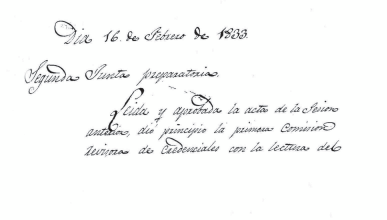 C   o   m   p   i   l   a   d   o   r    a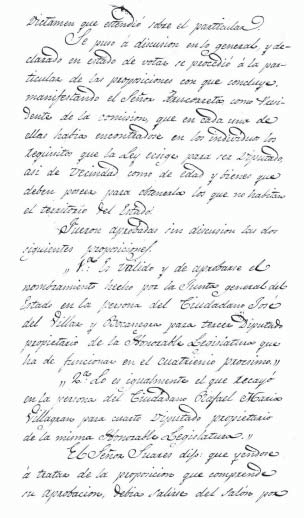 D	i	p	u	t     a	d	o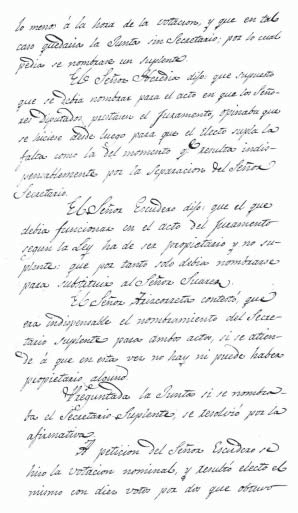 C   o   m   p   i   l   a   d   o   r    a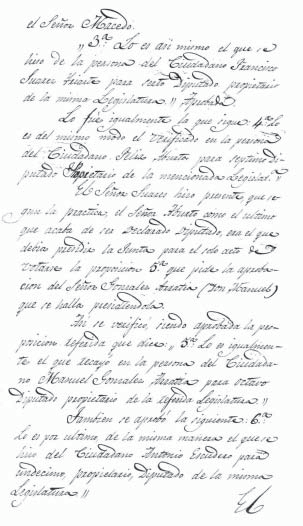 D	i	p	u	t     a	d	o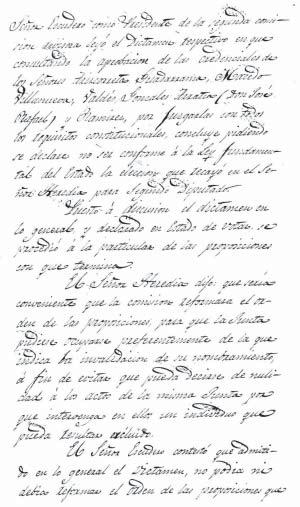 C   o   m   p   i   l   a   d   o   r    a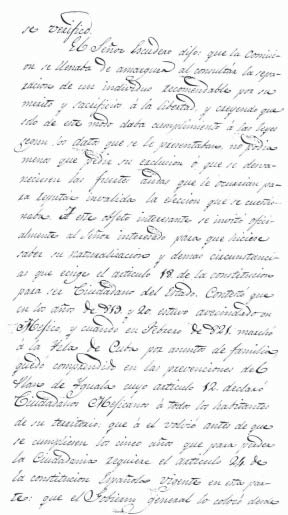 D	i	p	u	t     a	d	o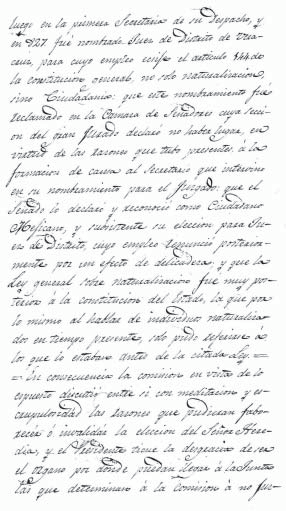 C   o   m   p   i   l   a   d   o   r    aD	i	p	u	t     a	d	oC   o   m   p   i   l   a   d   o   r    a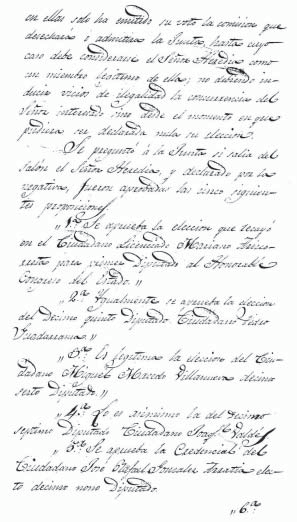 D	i	p	u	t     a	d	o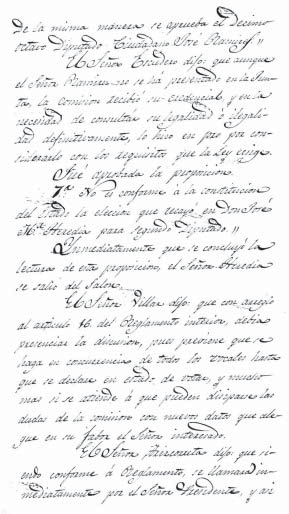 C   o   m   p   i   l   a   d   o   r    aD	i	p	u	t     a	d	oC   o   m   p   i   l   a   d   o   r    a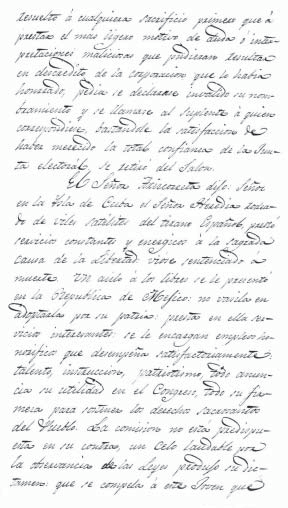 D	i	p	u	t     a	d	o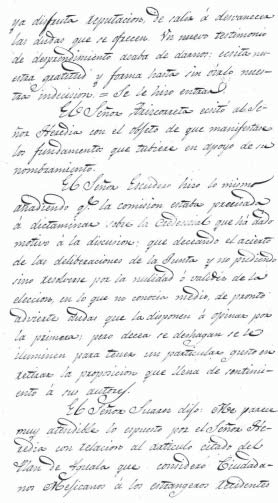 C   o   m   p   i   l   a   d   o   r    a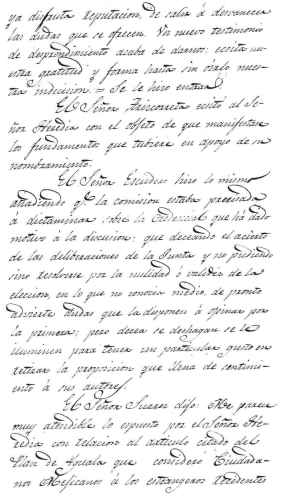 D	i	p	u	t     a	d	o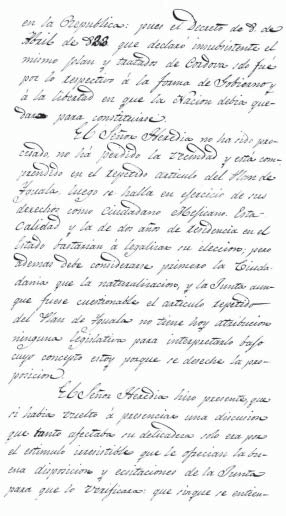 C   o   m   p   i   l   a   d   o   r    a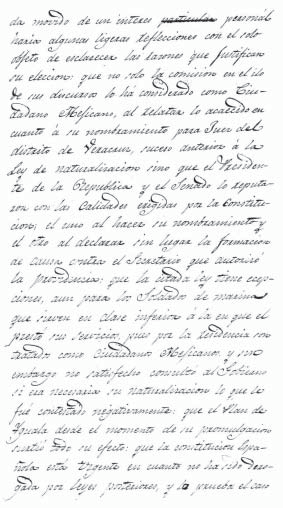 D	i	p	u	t     a	d	o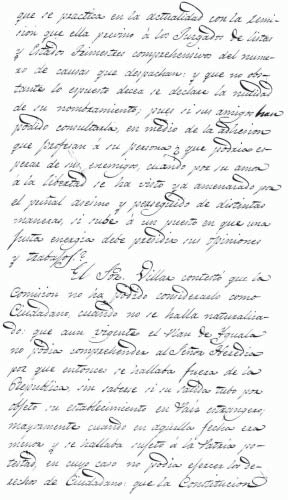 C   o   m   p   i   l   a   d   o   r    aD	i	p	u	t     a	d	oC   o   m   p   i   l   a   d   o   r    a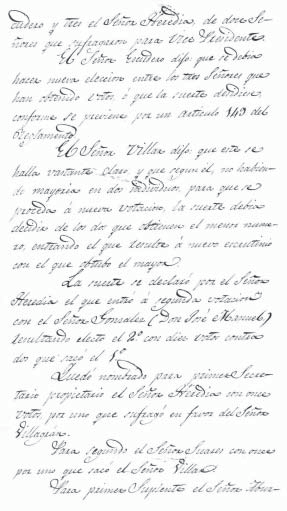 D	i	p	u	t     a	d	o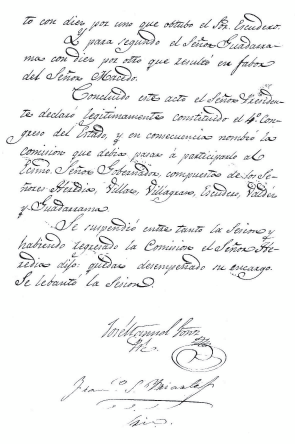 C   o   m   p   i   l   a   d   o   r    aSesión  de  17  de  Febrero  de 1833Dió  principio  esta  sesión  con  la  lectura  del  acta  del  día  anterior,  que quedó  aprobada.El Señor Presidente nombró a los  Señores  Suárez,  Aburto,  Escudero  y  Macedo a fin de que pasasen a recibir al Gobierno, el que  habiendo  entrado  y  tomado   el  asiento   respectivo   dijo  lo siguiente.“Señores   diputados   vuelvo  a  presentarme   ante   la  asamblea    del  Estado de  México  como  jefe  del  Poder  Ejecutivo,  después  de  tres  años   del  tiempo  que fui destituido violentamente del  encargo  de  Gobernador  que  ejercía  por elección  constitucional   en  1827:  vosotros   sabéis   señores   Diputados,   la  serie  de  atentados   que  se  cometieron   a  pretexto   de  restablecer    la  observancia    de la  Constitución  Federal  en  los  años  de  1830  y  1831,  y  habéis  sido  testigo  y aun parte de los grandes acontecimientos que en el último año de 1832 han proporcionado el desenlace que hoy nos reúne en este lugar, y a los representantes de la Unión en ambas Cámaras  del  Congreso  general.  Una  revolución popular ha derribado  la  obra  de  una  revolución  militar  que  desde Jalapa  proclamando  el imperio  de  las  leyes,  entronizó  el despotismo   y usurpó   los poderes públicos por tres años. La patria ha  llorado  bastante  la pérdida  de muchos   de  sus  hijos  beneméritos,   el  atraso   en  la  marcha    de  su  civilización, el retroceso  de elementos  republicanos   hacia  formales   feudales,   y los desastres  de  dos  convulsiones,   una  para  perder,   otra  para  adquirir  la  libertad.Como el  momento  de  aparecer  delante  de  vosotros  es  el  mismo  en  que debo  separarme,	no  creo  deber  hacerlo,   sin  daros  cuenta  aunque   rápidamente, del estado de los graves asuntos que han estado bajo mi dirección durante,  el  peligroso   y  crítico   período   en  que   he  vuelto a encargarme	del  Gobierno  de Estado.  Mi sucesor   presentará	la  memoria   que por constitución	está  obligado a formar,  y es el resultado  de  las  providencias  que  se hayan  tomado  durante  el  año  anterior.D	i	p	u	t     a	d	oAl entrar   al  mando   del  Estado   el  1º  de  noviembre   último,  ocupaba	este cargo  interinamente	el señor  Don  Wesceslao   Barquera,   en  virtud  de  la ley del 26 de  septiembre  de  1829, que  designa  al magistrado  más  antiguo  del  Tribunal  de  Justicia  como  el  que  debe  entrar  al  poder  Ejecutivo  del  Estado,  a falta  de  los  funcionarios	que   señala   la  Constitución;   la completa   desorganización		en que  se  hallaba   la  Capital  con la ausencia		de las autoridades	anteriores   y más que toda la insurrección entendida por la mayor parte del Estado, cuyo principal propósito   era  desconocer		los  poderes	supremos	que   de  hecho   gobernaban en  la  federación    y  en  él,  llamaron   al Señor  Barquera,	que  fue  reconocido desde   luego,  como   yo lo  fui posteriormente,	por  aquellos   pueblos   en  que  no existía  fuerza  armada	del  gobierno   de  México,  superior   a  la   cívica  que generalmente	desconoció	a  éste.   Todo  estaba    en  el  más  completo   desorden en  aquellas   circunstancias.Si al presentar al público el estado en  que  hemos  encontrado  los  diversos ramos   de  la administración			del  Estado,   imitaremos    el  ejemplo   de  que a falta de  otro  mérito  fundan  sus derechos  al mando   sobre  las  calumnias   y las  ruinas de  los  que   le precedieron,			al  dar  cuenta   con  el  triste   cuadro   en   que  he encontrado		la  tesorería		del  Estado,   diría  que  las  dilapidaciones	más escandalosas			para  sostener			un  poder  aspirante	la  han   dejado  no  solamente exhaustas	y adeudada	en   más  de  setenta	y  cuatro   mil  pesos,   sino  añadiría que  las  administraciones	foráneas,    único   origen   de   sus  rentas,   se  hallaban en   su  mayor  parte  desorganizadas	y  en  esqueleto.		Pero  más   justo  y circunspecto,		debo  atribuir,   esta   desgracia    a la  calamidad   de  los  tiempos  a la relajación   de  los  vínculos  de  subordinaciones;	a las  innumerable	multitud  de partidas  revolucionarias,  a la oportunidad  que  tenían   de  abusar   los  encargados del  cobro,  y  a la triste  necesidad	de  sostener    una  fuerza  armada   para  repeler otra  y aun  para  la seguridad   individual  de  los ciudadanos.	Así es que,  el Estado de México ha tenido que soportar durante los  dos  tercios  del  año  anterior  una guerra   desoladora    de  partida,   sin  orden,   disciplina,   ni  regularidad,    después de  haber   sido  el  teatro  de  la  sangrienta    y obstinada   lucha   del  sur  en 1830.C   o   m   p   i   l   a   d   o   r    aTan  triste  herencia  era  un  resultado  necesario  del  Estado  de  opresión   en que  se  hallaba  la  república,  y  especialmente,  el  Estado   de  México,  como   el más  cercano  al  foco  principal  de   la  tiranía.   Era  necesario   por   consiguiente que  su  gobierno  ó  por  simpatía  o  por  necesidad,  fuese   arrebatado   a  adoptar una  política  uniforme  con  los  principios  que  profesan  los  directores   del  orden de las cosas, establecido en la capital después  del  Plan  de  Jalapa.  La enseñanza primaria, que había sido  uno de  los  objetos  principales  de  la atención de mi gobierno en el período anterior, y cuyos resultados habían correspondido á los afanes del Congreso y del Ejecutivo de  entonces, no  solamente se desatendió, sino que se hicieron desaparecer los brillantes establecimientos     que  en  Tlalpam  existían,  y  no  tenían   igual  en  la República.El Instituto Literario fue destruido, y los  pocos  jóvenes  que  no  pudieron echarse  a  la  calle,  estaban  entregados   a  manos   de  religiosos,   que  cualquiera que sea su piedad y su devoción, no son  ciertamente  los  más  adecuados  para  enseñar  los  rudimentos   de  la  ciencia   social,   de  que   tanta   necesidad   tienen  los Mexicanos. La biblioteca, que tantos afanes había costado a la administración de 1828 y 1829, conser va un corto número de  libros, habiéndose   extraído   además   muchas    de  sus  preciosidades.    La  continuación  de  un  tal  régimen  hubiera   hecho   desaparecer   todo  cuanto   podía   enseñar   a  los Mexicanos sus derechos, retrocediendo á los tenebrosos  tiempos  de  la  conquista.En armonía con  este  sistema  se había  obrado  respecto  de  la milicia  cívica, ese antemural de la libertad. El  establecimiento de  la  inspección en  otras personas que la que ejerce el Poder  Ejecutivo  al  mismo tiempo,  que  era conforme a la Ley General,  y á lo que  habían  hecho  los  demás  estados,  es el  medio  más  conveniente para   organizar   una   fuerza   nacional,   cuyo  instituto sea sostener  el  sistema  establecido  y cuyo  interés   tengan   la  misma   tendencia. No podía conformarse esto con la  marcha  que se  habrá  adoptado,  y  se  comenzó por dar a ésta oficina una forma que reducía á nulidad su trabajo. A continuación    se  recogieron   las  armas   de  las  manos   de  los  cuerpos     cívicosD	i	p	u	t     a	d	oque se habían formado anteriormente y los pueblos quedaron  completamente  inermes,  dejándose   las  Bayonetas   exclusivamente   en  las  manos   escogidas  para  tiranizarlos   y oprimirlos.A falta de la milicia cívica, la única y natural fuerza organizada de  los  Gobiernos libres, se sustituyó un cuerpo militar  llamado de  gendarmes o seguridad  pública,  a sueldo  del  estado,   para  cuya  manutención   se concedieron por lo pronto veinte y cuatro  mil  pesos  anuales.  El destino  ostensible  de  esta  fuerza era la persecución de malhechores; todos hemos  sido  testigos  de  su  verdadero objeto. Un gobierno que  no  podía  contarse  apoyado  por  ciudadanos libres armados, necesitaba  recurrir  a  una  fuerza  extraña  á  la  constitución  y destruir la que emana de las instituciones  populares.  En  suma,  ciudadanos diputados, el imperio de la fuerza había sustituido al de la democracia, establecido en las constituciones  de  la  República,  ¿Podía  existir  por  mucho  tiempo   semejante    régimen   entre   los  ciudadanos   mexicanos?Entráis en la ardua y difícil carrera de dar leyes á un pueblo en el que la conservación  de  su tranquilidad  es uno  de  los  más  difíciles  problemas  sociales que  se  hayan   presentado    por  mucho   tiempo  en  la  historia   de  las naciones.La  grande   revolución  principiada	en  1810  y  consumado	en  1821, consiguiendo			el  grande   objeto  de la independencia,	no  hizo  más  que  preparar un  teatro   para   nuevos  sucesos.		Los  intereses    del  monarca    español   y de  los peninsulares		pudieron   fácilmente   dividirse y separarse	de  los mexicanos:   Los intereses   de  las  clases   privilegiadas   y simples  ciudadanos	entre  mexicanos   y mexicanos,	ofrecerán    por  mucho   tiempo   graves  dificultades,	tanto   mayores, cuanto   que  las  Constituciones	Nacionales,   respetando	por  una  parte  antiguos establecimientos	feudales   y monárquicos,	han  sentado	las  bases   de  una democracia	ilimitada.  La lucha   está  empeñada	y  á  vosotros   toca decidirla.  El estado de vacilación por más tiempo solo servirá  á  perpetuar  la  guerra  civil, atribuida  por  las  gentes  ignorantes  a las  personas,  cuando   el  germen   de  ella está  en  las  cosas.   Si es inevitable  una  colisión  prolongada   entre  los    interesesC   o   m   p   i   l   a   d   o   r    anuevos que se crean, y los antiguos que se destruyen, el primer deber de los legisladores es el hacerla menos sangrienta. Destrúyanse los medios y los  instrumentos   de  que  se valen  las  facciones   para  hacer   una  guerra   organizada  y duradera: el choque entre  las  masas  populares  siempre  ha  sido  de  corta duración.Los que han dirigido la cosa  pública  en  los  últimos  tres  años  han  cometido un gran crimen  político,  y  una  falta  inexcusable.  El primero  fue  el  de  haber hecho esfuerzos para cimentar su poder  sobre  un  sistema  mixto  eclesiástico-  militar,  semejante  al de  los  antiguos  Virreyes. La segunda,  el dejar  emprenderlo los  elementos  creados  después  de  nuestra  gloriosa   revolución;  elementos   de vida y de libertad, diametralmente opuestos a la  marcha  que  adoptaron.  Los pacíficos gobiernos que les precedieron desde 1824  sin  comprender  toda  la  extensión de las reformas adoptadas por la nación, y los  progresos  del espíritu público, creyeron establecido un sistema popular con la publicación de la constitución  federal  y  la  creación  de  las  autoridades   que   organiza.   Este  ha sido  un  gran  error,  cuyas   consecuencias     hemos   llorado  todos.Los representantes del poderoso Estado de  México  en  los  Congresos General y del Estado, deberán  influir  poderosamente  en  que  sí  por  desgracia hemos  de  continuar  en  esa melancólica  y sangrienta  alternativa   de  reacciones, que al menos no sea para volver sobre nuestros pasos.  ¿Hasta  cuándo  lucharemos  contra  los  restos  de  la  monarquía  española? ¿Tendremos  que repetir  la  degradante  escena  de  humillar  la  majestad  nacional  delante   del obispo de Roma?  Representantes  del  Estado,  iniciad  vuestras  tareas  dando muestras  de vida y manifestando  al mundo  civilizado que  la República  Mexicana  no está  constituida  sobre  los  cánones  de  esa  monstruosa  teocracia  que gobernó   la  Europa  por  doce  centurias.Al hacerme cargo del Gobierno del Estado, no he podido ceñir todas mis resoluciones	á  la  constitución	ni  a  las  leyes.  Rodeado   de  peligros   y de bayonetas homicidas era necesario  repeler  la  fuerza  con  la  fuerza  y  tomar aquellas   medidas   que aunque  necesarias	para  la  natural   defensa   de  la causaD	i	p	u	t     a	d	oque  sostenía   el  jefe  que  habíamos   reconocido   como   el  supremo    magistrado de la República, y que posteriormente ha  recibido  la  sanción  nacional.  Estas medidas  serán  comunicadas  á  esta   Honorable   Legislatura   con   oportunidad,  para  su  examen  y  final  resolución.  Si  he  incurrido  en  alguna  responsabilidad, mis providencias han accedido el nivel de  lo  que  exigía  la  necesidad  de  la  defensa y de la corporación  al  triunfo  nacional  de  la  libertad,  condenad  mi  nombre  al anatema  y al oprobio:  al  menos   caerá   vuestro  fallo sobre  el examen  de mi conducta administrativa. Pero si esta han sido  pura,  desinteresada,  y  patriótica, merezca yo al menos  la  satisfacción de  hacer  callar  delante  de vosotros  a los  infames   calumniadores,   viles  instrumentos   de  la  teocracia   y de la  tiranía.El señor   Presidente    contestó   en  los  términos   que  sigue:Nobles  y heroicos  han  sido  los  esfuerzos  de  los  Mexicanos   para   derrocar la  sistemada	tiranía   de  una  administración	bárbara,	cuyos  caracteres distintivos  fueron  la perfidia,  el terror,  la hipocresía  y la más  atroz  persecución.   En efecto, un cambio político que tuviera su origen de  la  ingratitud  y  de  una asonada	militar,  y  que  haciendo   retrógradas	la  marcha   de  la  libertad   y de  la civilización  conmoviera   la  máquina    social   desde  sus fundamentos,	siguiendo á la República por un despótico absolutismo, no hubiera podido  subsistir  sino apoyado   en la superstición	y  en  la  fuerza  brutal;   y  así  es  que  atando al carro de   sus  triunfos  la  conciencia		de  los  incautos   por  la  liga  que  formó   con  el clero, sofocó la voz del ciudadano con las trabas que opuso  a la libertad  de  la  prensa, con espías sus suspiros, con el horror de los calabozos, con la impunidad	de  los  asesinatos	y  con  la  repetición   de  los  suplicios.   Una  lucha sangrienta    y dilatada,   fue  necesario  para  reestablecer		el  imperio  de  la libertad y  los  mexicanos   á  la  par   que  valientes,  generosos	y tan  entusiastas	como reflexivos,  horrorizados   por  una   parte   á la presencia	de  los  miles  de  víctimas ilustres  que  los  caldazos  y  en  los  campos  perdieron   la  vida  y  el  aliento  ante que  el fuego  patrio  que  ardía  en  sus corazones,   y por  otra  convencidos   de  queC   o   m   p   i   l   a   d   o   r    ala suerte de la República sólo podría fijarse ocurriendo a la fuerza del poder depusieron las armas y pidieron uniformemente que elegida  una representación nacional y legitimados los poderes volviese la nación a la senda constitucional.Este  solemne  compromiso  en  que  han  tenido  parte  todos  y cada   uno  de  los  Estados  de  la confederación  y que  ha  recibido  la sanción   nacional,   no  por un decreto arrancado con la violencia y el amargo puñal, asesino, sino por la espontánea  voluntad  de  los  pueblos,  es  el  que,  nos  reúne  hoy  en  este   lugar.  Los representantes  del  opulento  Estado  de  México  conocer  muy  bien  que  al entrar  en  la  difícil  y  espinosa  carrera  de  dar  leyes,  no  sólo  tienen   que  llenar sus comunes  y ordinarias   obligaciones,   sino  que  tienen   además   que  ocuparse  en promover y decretar útiles, grandes reformas,  que  al  paso  que  ayuden  a  contener ese flujo, esa dolorosa alternativa de  relaciones,  borren  de  nuestros  códigos ese cúmulo de monstruosidades y contradicciones que  impide  la  perfección  del  sistema  de  federación  adoptado  y  que  nos  ha  dado  hasta  hoy  una   libertad  nominal.Para  la consecución	de  tan  elevado  y noble  objeto,  el congreso   organizará el gobierno interior del Estado,  depositando  el Poder  Ejecutivo en  manos  puras,  que  auxilien  sus  trabajos   con  patrióticos   esfuerzos,   con  luminosas    iniciativas, y con  enérgicas	providencias;    renovará   su representación	en  la  Cámara   de Senadores;   elegirá  sus candidatos    para  las supremas	magistraturas;			organizará su  milicia  cívica  poniéndola   en  el  esplendor    de  que es susceptible		este  apoyo y  columna    firme  de  las  libertades   patrias;   metodizará    la  educación		pública fuente   de   la  civilización,  reponiendo    útiles  establecimientos,		que  sólo  pudo destruir el horror á la luz, en  que  los  jóvenes  aprendan  máximas  de  una  moral pura  y adquieran		conocimientos		tales,   que  puedan   desempeñar	con  brillo y utilidad   común   los altos  encargos	a  que  serán   llamados   en  el  por venir y procurará	el  perfecto   equilibrio   de  la  sociedad,    nivelando  los  derechos	y las obligaciones   de  los ciudadanos,	aboliendo   esa  multitud   de privilegios,  restos vergonzosos   de  la dominación   goda,  que  jamás   se puedan  hermanarse	con  laD	i	p	u	t     a	d	olibertad;  disminuirá   esa  inmensa   desproporción   de  propiedades,   que   hasta  hoy ha obligado á los pueblos á vivir sujetos a un vigoroso feudalismo: hará iniciativas al Congreso General para la derogación de varios artículos constitucionales y  de  algunas  leyes  que  pugnan  con  las  luces  del  siglo  que abocan con las instituciones, y que se oponen a los adelantos de la sociedad:  examinará   los  actos   administrativos   del  Ejecutivo  del  Estado,   atendiendo   á  las circunstancias  difíciles  y  peligrosas  que  lo  han  rodeado  en  los  últimos meses.El Congreso en fin, no teniendo la arrogancia de  crearse  con  las  luces necesarias  para   dar  leyes  sabias,   si  protestas   ante   el  Estado   todo,  que  tiene las  más  sanas intensiones,   y en  sus providencias   hará   brillar  los  principios   de su liberalismo   y su  dedicación   á asegurar    el  triunfo  de  la  causa del   pueblo.Conoce que la revolución que va a emprender principios contra preocupaciones     y  rutinas,   tendrá   que  sufrir  fuertes  embates.Sabe que desde hoy sólo le esperan costosos sacrificios;  pero  sus miembros desde  el momento  en  que  fijaron  lo plasmó  en  el umbral  del  santuario   angosto de  las  leyes,  dotados  de  una  voluntad  inflexible  y viendo  con  serenidad  todos los riesgos, no han dudado que sus tareas y afanes han de  terminar precisamente  en uno  de estos  dos  extremos:  o en  cubrirse   de gloria afianzando   las  libertades   públicas;   o  en  rendir  el  aliento  al  golpe  de  la tiranía.Luego que se retiró el  gobierno,  el  señor  Presidente,  según  previene  el artículo   23  del  Reglamento    Interior,  hizo  la  siguiente  declaración.“El Congreso  del  Estado  de  México  abre  sus  sesiones  hoy  17  de  febrero de  1833”Se  levantó  la  sesión.C   o   m   p   i   l   a   d   o   r    aFIRMAS MarianoAriscorreta DiputadoJosé Ma. Heredia Diputado   secretarioFrancisco Suárez Iriarte SecretarioD	i	p	u	t     a	d	o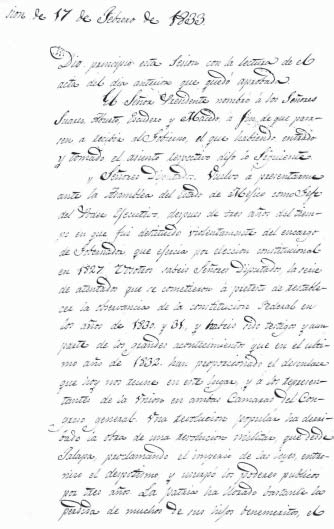 C   o   m   p   i   l   a   d   o   r    a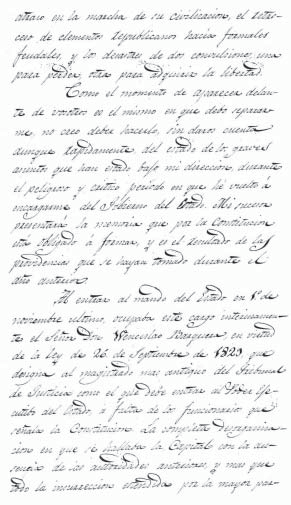 D	i	p	u	t     a	d	o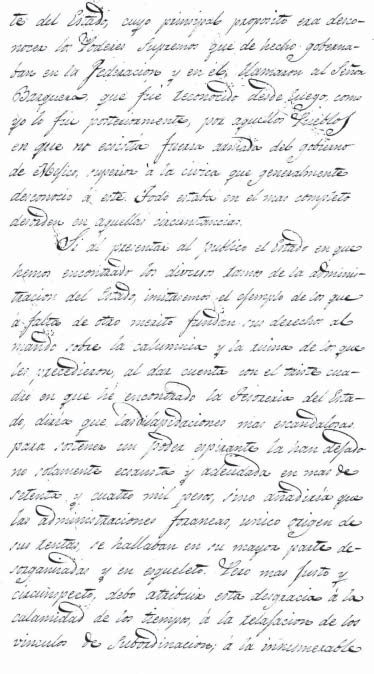 C   o   m   p   i   l   a   d   o   r    a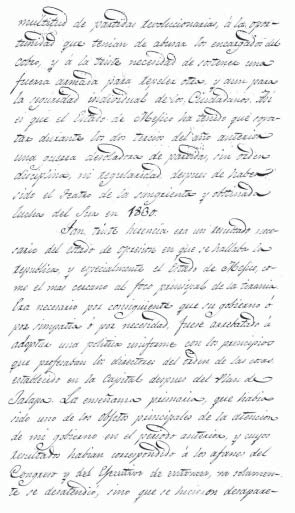 D	i	p	u	t     a	d	o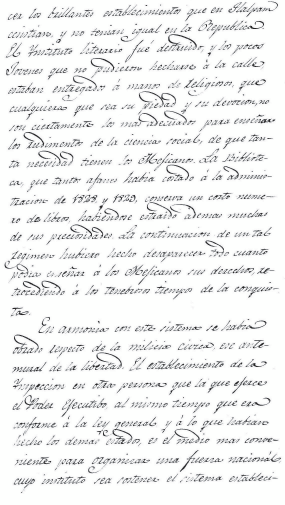 C   o   m   p   i   l   a   d   o   r    a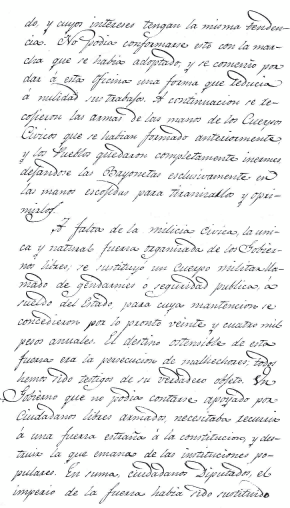 D	i	p	u	t     a	d	o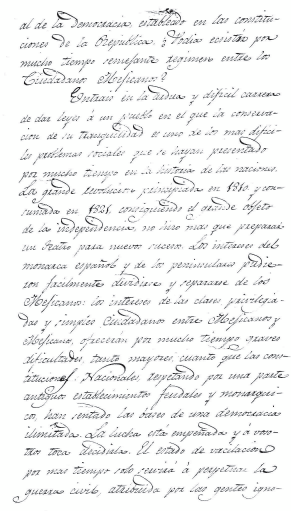 C   o   m   p   i   l   a   d   o   r    a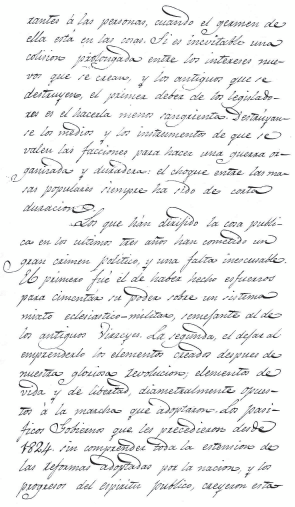 D	i	p	u	t     a	d	o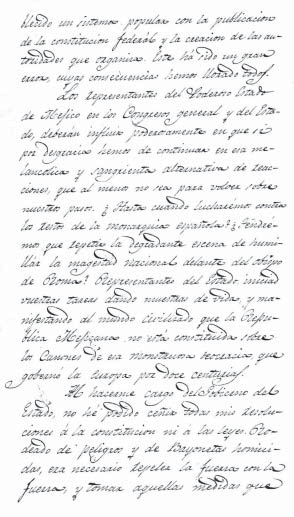 C   o   m   p   i   l   a   d   o   r    a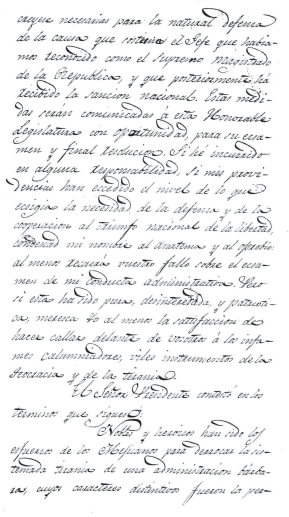 D	i	p	u	t     a	d	o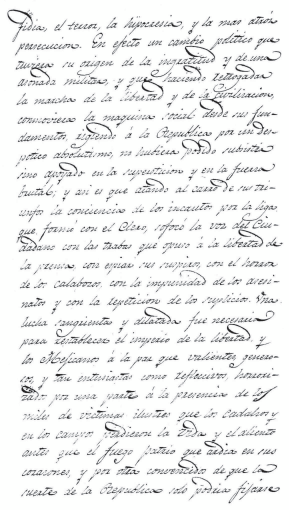 C   o   m   p   i   l   a   d   o   r    a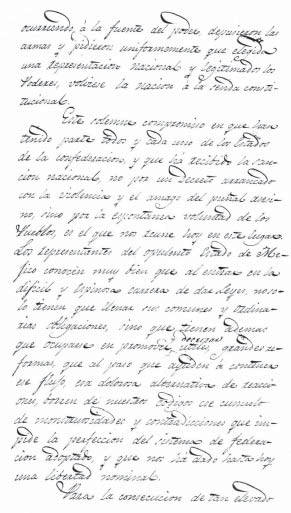 D	i	p	u	t     a	d	o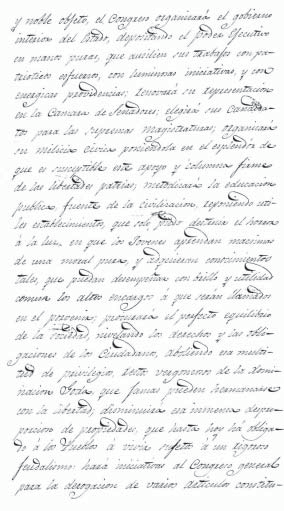 C   o   m   p   i   l   a   d   o   r    a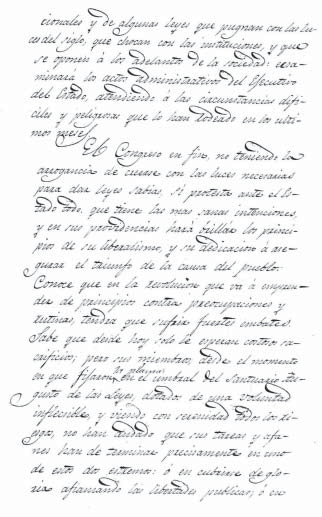 D	i	p	u	t     a	d	o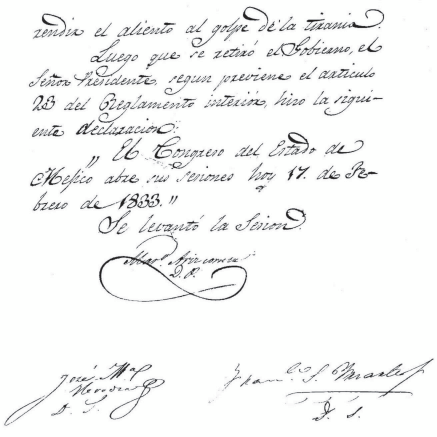 C   o   m   p   i   l   a   d   o   r    aSesión  de  18  de  febrero  de 1833Leída  y aprobada  el  acta  de  la  sesión  del  día  anterior  se dio  cuenta   con  los  oficios  siguientes    que se mandaron	archivar.Cuatro   del  ex teniente   gobernador	dirigidos   al  Congreso  y diputación permanentes.	Anteriores   relativos   doy  á  quedar    impuesto    de los  individuos que  habían  de  componer  una  Corporación   en   so  de  aquel  y de  haber   cerrado el  mismo  sus segundas	sesiones   ordinarias   del  año  pasado;   y los  otros  dos  á haber   dispuesto	el  cumplimiento	de  los  derechos	sobre   el  sello  que  debe ponerse en cada hoja  del  papel  de  oficio  y cosas  vigentes  el  de  2 de  abril  de 1827. En cuanto   á la percepción   de  los  sueldos   que  los  prefectos   y designando el  que debe  percibir	estos   funcionarios   en  los  casos   que  menciona.Tres  señores   del  Secretario   de   Relaciones   y  Diputaciones    permanecen de Nuevo  León  y Sonora  felicitando   á las  legislaturas   pasadas   por  la  clausura de la segunda sesión ordinaria del año anterior  é  instalación  de  la  misma diputación   permanente.Uno  del  Congreso	de   Tabasco  y  cinco   de   su  diputación	permanente relativos   uno   á  haber  abierto   sesiones		ordinarias:   otro  al  recibo   del  acuerdo dictado por la de éste estado en febrero del año anterior con motivos de las conmemoraciones,	habidas	el  gobierno   y  el  de  la  Unión  sobre   la ocurrencia de   Veracruz,  otro  a  unos   documentos	impresos   que   defiende   y   confirma  y contienen	la  decisión   de  la  guarnición    de  aquella   Capital,  autoridades	del Estado  y de  la  federación  residentes	en  ella  a  favor  del  Plan  de Veracruz; otro a  felicitar  al  Congreso   de  ese   Estado    por  haberse	reunido   a  sesionar extraordinarias	en  junio  del  año   pasado;   otro  á  un  ejemplar   del   decreto   que sirviere  del  decreto   expedido   por    aquella  legislatura   reconociendo		al general Pedraza por Presidente de  la  República,  y  otro  a  haber  cerrado  las  mismas sesiones    ordinarias   e  invalidase   la  referida   disposición  permanente.D	i	p	u	t     a	d	oDos de la diputación permanente y Congreso de  Sinaloa  participando  la  clausura  de  la  primera  sesión   ordinaria   de  éste   en  el  año  anterior   y apertura de  las  segundas    en  el presente.Otros dos del Congreso de  San  Luis  Potosí  participando  haber  abierto sesiones    extraordinarias    el  2º  Constitucional    e  invalidándose    el 3º.Otros dos de la disposición permanente de Chiapas comunicando la  experiencia   y clausura   de  la  sesión    de  aquel   Congreso.De  la  3ª  legislatura    de  Yucatán  participando    su instalación.De la diputación permanente de Chihuahua en que se  comunica  la  instalación por la clausura de la primera sesión ordinaria del 4º Congreso Constitucional    de  aquel  estado.De la de  Coahuila  y Texas sobre  haberse  insaculado  a virtud  de  la cláusula  de  la  tercera   sesión   ordinaria   del Congreso.Del Gobernador del Estado de Oaxaca, acompañando un  ejemplar  de  la memoria   que  presentó   a  aquella   legislatura   de  julio  último.De la Comisión permanente de Tamaulipas en que principia su invalidación  a consecuencia  a la  clausura  de  la  segunda  sesión   ordinaria   de aquel   Congreso.De la de Zacatecas recibiendo tres ejemplares del proyecto sobre establecimientos     de  una   Asamblea   extraordinaria    de  representantes.De  la  diputación  permanente  de  Nuevo  León  se  recibió   de  un  impreso  que  contiene   las  proposiciones    acordadas    por  ese  Estado   del  año  pasado.Del exdiputado Don José Antonio  de  la  Vega  pidiendo  licencia  para  no asistir   a  la  diputación    permanente    por  sus enfermedades.También le dio cuenta con los oficios siguientes  que  se  mandaron contestar    de  enterado   con  agrado.Del  gobernador  reuniendo   dos  ejemplares   de  los  decretos   expedidos   por la  Legislatura  de  Zacatecas	en  22 y 24 del  último  enero   fijando  en   el primero los  principios   por  que   ha  de  dirigirse   en  las  actuales   circunstancias	de  las República   y decidiendo   en  el  segundo   de  otro  proyecto.C   o   m   p   i   l   a   d   o   r    aDel mismo, acompañando un ejemplar del decreto del  Congreso  de Querétaro  en  que  aprueba  el Plan  de  pacificación  acordado  en  Zavaleta  y otro del  expedido  por  el  gobernador   para  el  cumplimiento    de  aquel.Del mismo, dirigiendo otro ejemplar del decreto de la Legislatura de Nuevo León  adoptando    el  referido  Plan  de Zavaleta.De  la  diputación  permanente  de  Yucatán  participando  haberse   invitado como  de  la  Legislatura   de  1829 y remitiendo   la  abolición  que   publicó.De la misma legislatura comunicando su instalación  y  dirigiendo  un  ejemplar   de  su  manifiesto.Del Congreso de Querétaro  participando  haberse  restablecido  en  aquel Estado  las  autoridades	que  fueron  depuestas	el  año 29.Del  de Guanajuato   comunicando	su  instalación    como 4ª  Constitucional. Del  de  Zacatecas   sobre   lo  mismo   que  el anterior.Del  de  Puebla,   relativo  al  mismo asunto.Se  mandaron   contestar    de  enterado   los  que  siguen.De la Legislatura de Durango remitiendo un ejemplar del dictamen de la Comisión  especial  en  que   se  explanan   los  fundamentos   que   tuvo  presente  para  adoptar   el  plan  de  pacificación   acordado   en  Zavaleta.De  la  de  San  Luis Potosí,  acompañando    ejemplar   de  su decreto   expedido á  consecuencia     de  haberse   adoptado   otro  plan.De  la  de  Durango  con  un  ejemplar  del  decreto  que  expidió  contraído  a  uno a admitir  el  proyecto  de  reorganización  política  de  la  República  propuesto por el Congreso de Zacatecas y a adoptar el Plan de pacificación acordado en  Zavaleta.Del Congreso de Yucatán remitiendo unos impresos y que contienen las felicitaciones que dirigió al Presidente de  la  República  Don  Manuel  Gómez Pedraza   y protesta   que  ha  elevado  á la  Cámara   de  la Unión.Del  de  Coahuila   y  Texas  y  dejan  firmando  ejemplares	de  su  decreto adoptando   con  adiciones   el plan  de reorganizaciones    que  propuso  la legislatura de  Zacatecas.D	i	p	u	t     a	d	oDel  mismo   participando   la  apertura   de  las  sesiones   ordinarias.Del de  Guerrero  sobre  haber  cerrado  sus sesiones    extraordinarias.De  la  diputación  permanente  de  Yucatán  comunicando  igual  suceso  de aquel   Congreso.Del  de  Yucatán  sobre   haber   cerrado   las  sesiones  extraordinarias.Del  gobernador  del  Estado  de  Querétaro   participando   haber   nombrado  para su Secretario. El Licenciado Don Juan José Domínguez cuya firma da  á reconocer   en  el  margen   del  mismo  oficio.Igualmente    se  dio  cuenta   con  las  comunicaciones	siguientes.Del  gobernador  insertando  el  que  les  dirigió  el  señor  diputado  don  José Ma. Vázquez excusándose de ser vir este encargo por considerarse sin la  capacidad necesaria, demando pasar á la Comisión de Asuntos Constitucionales.Del  mismo  sobre  que  se  apruebe   la  aprehensión   que  asignó   á la  familia de los ciudadanos Pablo Villa Vicencio y José María Guillén que  fueron asesinados   por  las  tropas  de  México. El 6 de  diciembre   del año  próximo  pasado a la  entrada   en  esa Capital  a las  Comisiones   Unidas   de  Justicia   y   Hacienda.Del mismo transcribiendo otro del prefecto de Cuernavaca en  que  se manifiesta haber llegado á aquella Villa más de cien hombres de  undécimo Regimiento  de  Caballería  cuyo  jefe  no  ha  cumplido  ni  aun   con   los  deberes más  comunes   de  urbanidad,   pasaron   dicho  funcionario   á la  de   gobernación.Del mismo participando haber  organizado  la  oficina  de  inspección de milicia  cívica  abolida  por  decreto   del  29 de  Mayo  de  1830  a la  de milicia.Del Presidente		de  la  República   manifestando	que   los  enemigos   de  la libertad  no  cesan		en   sus  maquinaciones	contra   la  actual   administración, siendo una de  ellas  la de  publicar  la especie  de  que  trabajan  por  su reelección para   el  poder   Ejecutivo  federal:   que   esto  es notarialmente	falso  y que  como libres  ciudadanos	tienen   formada   su  opinión  para  la primera  magistratura	en favor de  los ciudadanos    Antonio  López de  Santa  Anna   y Valentín Gómez Farias.C   o   m   p   i   l   a   d   o   r    aA una   comisión   especial   compuesta     por  los  señores    Heredia,   Escudero y  Villar para  que  conteste   debidamente.Del general Antonio López de Santa Anna exponiendo  las  razones  que movieron  su conducta  pública   en  la  última  revolución  y la  necesidad   que  hay en  su concepto  para  que  se aprueben  el  Plan  acordado   en  Zavaleta  con  el  fin  de dar un paso útil para la pacificación de la República. A la  misma  comisión  especial   para   que  conteste.El señor  Presidente   dijo: señor  no  corresponderíamos   á la   confianza   que   el opulento Estado de México ha depositado en nosotros como sus representantes de una noble franqueza no presidiere todas nuestras operaciones    legislativas.Cuando  el  poder  con  que  se  halla  investida   una  antigua   asamblea,   sólo  en una emanación del de los pueblos y cuando éstos resultan inmediatamente interesados   en  las  deliberaciones   del  Congreso,   pues   sobre  ellos  hace   refluir el bien o el mal y puedan hacer en los actos todos del mismo, justo sería que comencemos,  con  la  cooperación   de  los  buenos   ciudadanos   para   el  mejor lleno  de  nuestras    altas   funciones.Poder  decirse  acaso   que  la proposición   que  voy á hacer  facilita  un  camino á la diatribas de los enemigos de la causa de la libertad, pero el Congreso  la despreciará  con  la majestad  que  debe  caracterizarlo   y tomara   en  consideración las  opiniones  que  tengan   por  objeto  el  esclarecimiento   de  las  materias   de   que  se  ocupen   y  los  proyectos   que  tiendan   a  la  utilidad  del comunicado.En atención  a lo expuesto  fijo la  siguiente  proposición  pidiendo   se declare del momento por los principios de liberalismo que la mueven y por que puede aprobarse   pues   no  requiere   el  carácter   de decreto.“Que  se  abra   un  buzón   en  el  Palacio   del  Congreso  para  que	cualquiera pueda    expresar   sus conceptos	por  escrito,   con  respecto	á  las  providencias que dicte la legislatura y proponga los proyectos que estime útiles o necesarios”.D	i	p	u	t     a	d	oEl señor Heredia opinó por la afirmativa por que además de las  razones expuestas no debería considerarse como embarazo el que las sesiones fuesen extraordinarias porque   el  acuerdo   que   pretende   no  exige  otras   facilidades que las económicas que en todo tiempo dejan expeditar las  generales  de  la legislatura.El señor  Escudero  convino  en  el  objeto  esencial  de  la  proposición   pero  con el  sólo  fin  de  que  se  le  diese  toda  la  publicidad  posible;  era  de  parecer  que  se  reservare  para  cuando  hubiera   mayor  número   de  diputados   á  fin  de que  se le diere  el  carácter  de  decreto,   pudiéndose   designar   entonces   el  lugar en que deba  colocarse el  buzón  para  evitar  de  este  modo  las  consultas y allanar  las  dificultades  que   tal  vez ocurrirían   á  la  Comisión   que   se  nombrase al  efecto  y  que  darían   motivo  a  nueva resolución.El señor  Presidente  comentó  que  el  acuerdo   que  solicita  está   en  el  caso del artículo 118 del  reglamento  interior:  que  la  publicidad  puede  dársele  por medio de los periódicos, diarios y comunicaciones á la  legislatura  y  que  la  Comisión de  policía  es  la  que  debe  encargarse  de  la  obra  y  está  compuesta según   el  artículo  163  del  reglamento,   por  el  Presidente    y los Secretarios.El señor Villar continuó: que además no  consideraba  necesario  se señalase el lugar del buzón  pues  la  misma Comisión  podría  hacerlo  con mejores   datos   donde   le  pareciera   conveniente.El señor Escudero dijo que sin embargo, de todo, si  la  proposición le  aprobaba en los propios términos en que está concebida siempre  podía  haber  demoras necesarias si a  la  Comisión  no  se  le  facilitaba  expresamente  para disponer   la  apertura   del  buzón  en  el  modo  y término  que  juzgue  conducente.El señor  Presidente	reformó  su  proposición   bajo  el  orden   que  sigue:  que se abra un buzón en el Palacio del  Congreso  en  el  lugar  que designe  la Comisión   de   Policía   interior   para   que  cualquier   ciudadano	pueda   expresar por  escrito   sus  conceptos	con  respecto  á  las  providencias  que   dicte  la Legislatura,   y  proponga   los  proyectos   que  estime   útiles  ó necesarios.C   o   m   p   i   l   a   d   o   r    aSe declaró en el momento nuevo lugar á votar y fue aprobada por unanimidad    de  once   señores   presentes.El señor Escudero expresó que la galería es tan reducida que es imposible contener a todos los ciudadanos que ocurren  á las  sesiones,  que  quedándose  muchos  en  consecuencia   sin  poder   asistir   a  ellos;  y  que  deseando   evitar  el mal disponiendo su mayor ampliación  cuya  medida  debe  también  considerarse como   económica,   hacia   las  siguientes   proposiciones    que   pedía   se  declarase el  momento.“La comisión  de  policía  interior  dispondrá  que  a la mayor  posible  brevedad se  amplíe  la  galería   del salón”.El señor Presidente aplaudió  el  celo  del  autor  y  dijo  abundar  en  iguales ideas,  pero   que   las  dificultades   podrían   ser   mayores,   supuesta   la  necesidad de  destruir  un  tabique  con   las   que   presentan   el  mismo   edificio,  ilusoriando tal  vez el  acuerdo   del Congreso.El señor Escudero retiró la proposición, entendido de que  la Comisión  de  Policía  excitada  por  las  ideas  vertidas   al  efecto   dispondría   lo  oportuno   sobre el  particular   como   propio  de  sus  atribuciones.Se  levantó  la  sesión   pública   para  entrar   en  lectura   de  reglamento  .FIRMAS Mariano AriscorretaDiputado PresidenteJosé  Ma. Heredia	Francisco   Suárez   IriarteDiputado  Secretario	DiputadoD	i	p	u	t     a	d	o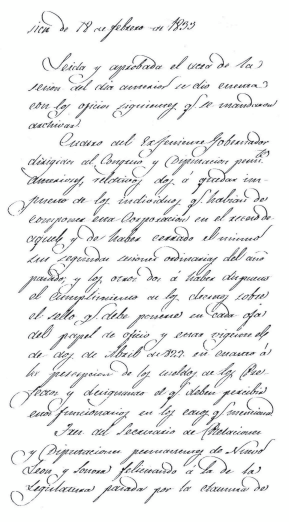 C   o   m   p   i   l   a   d   o   r    a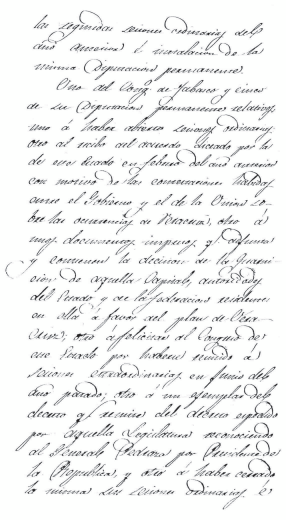 D	i	p	u	t     a	d	o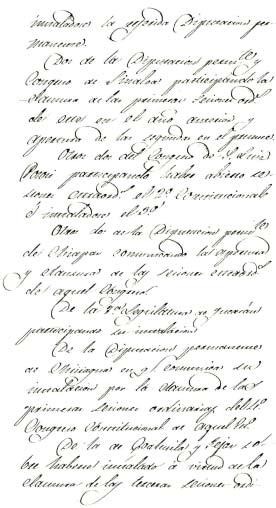 C   o   m   p   i   l   a   d   o   r    a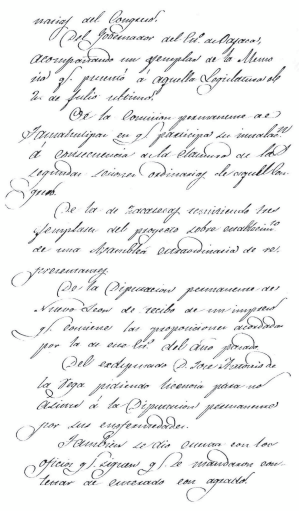 D	i	p	u	t     a	d	o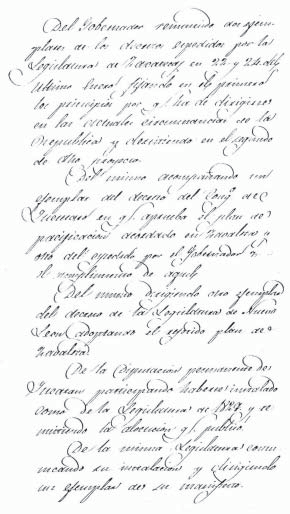 C   o   m   p   i   l   a   d   o   r    a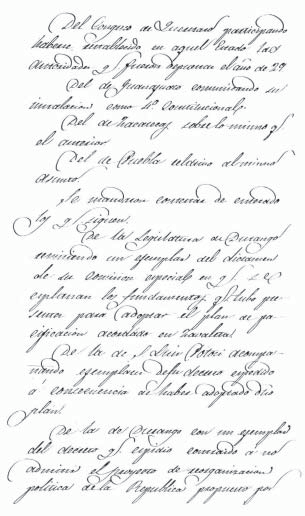 D	i	p	u	t     a	d	o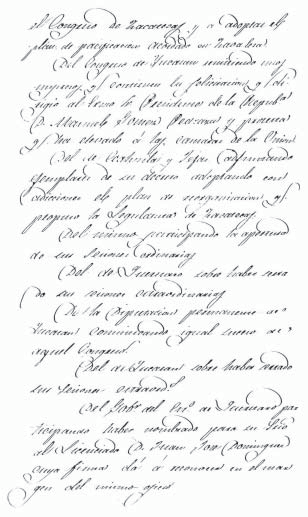 C   o   m   p   i   l   a   d   o   r    a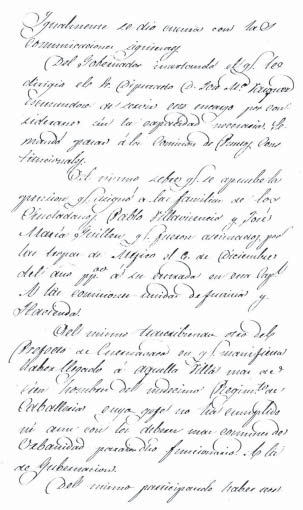 D	i	p	u	t     a	d	o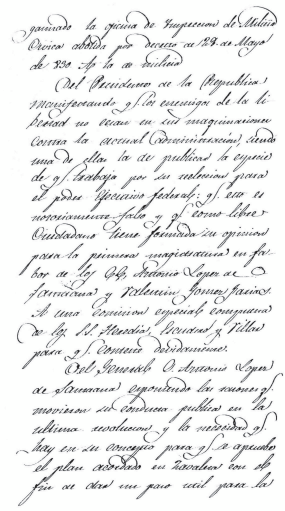 C   o   m   p   i   l   a   d   o   r    a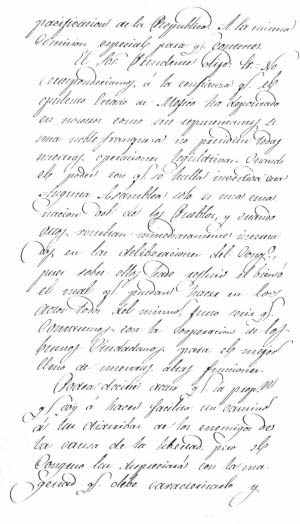 D	i	p	u	t     a	d	o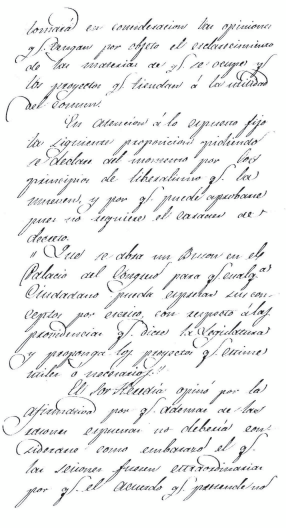 C   o   m   p   i   l   a   d   o   r    a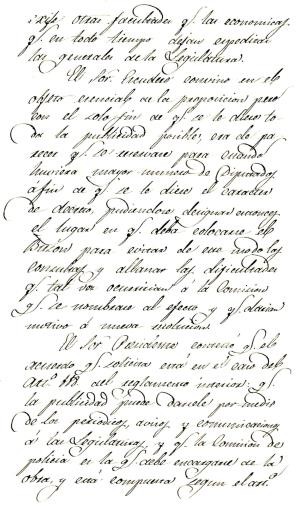 D	i	p	u	t     a	d	o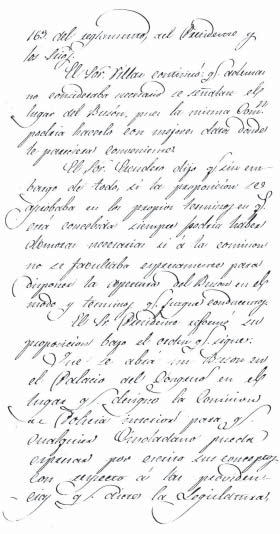 C   o   m   p   i   l   a   d   o   r    a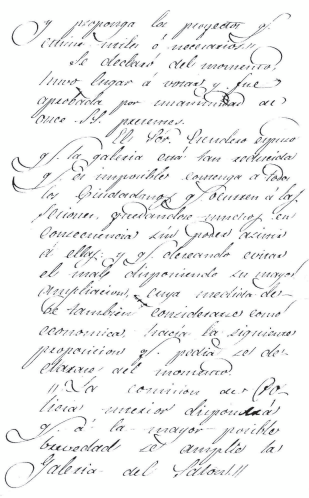 D	i	p	u	t     a	d	o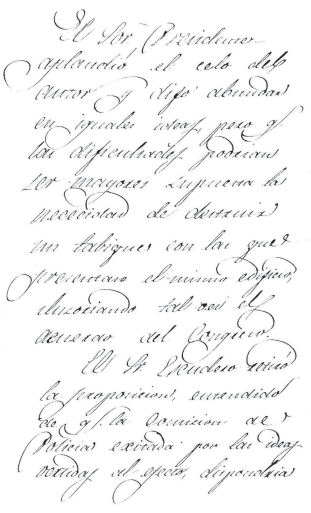 C   o   m   p   i   l   a   d   o   r    a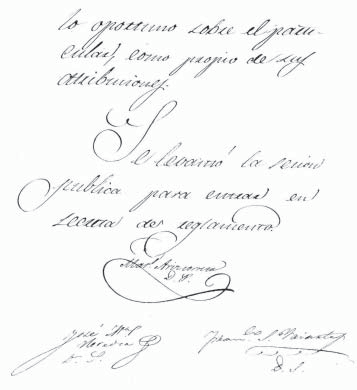 D	i	p	u	t     a	d	oSesión del  día  19  de  Febrero  de 1833Leída y aprobada el acta de la sesión  anterior,  el  señor  Heredia  hizo presente	que   por  un   olvido  involuntario   de  la  mesa   no  se  público  ayer  la elección   de  las  Comisiones   de  poderes   y corrección   de estilo,  compuestas	la 1ª de los señores Escudero,  Villagran y Villar, y la  2ª  de  los  señores  Heredia, Suárez  y Aburto.Se dio la primera lectura á la siguiente proposición del  mismo  señor Heredia.“1ª  El  gobernador  que  se  nombre  en  estas  sesiones  deberá   funcionar hasta   el  12  de  Marzo  de  1835” en  que  termina   el  período  constitucional.2ª.  El ex  teniente   gobernador   funcionará   por  cuatro   años   que   expirarán el  12 de  marzo  de  1837.3ª. Los dos consejeros últimos nombrados funcionarán por  el  mismo  tiempo que el gobernador y los primeros por el mismo que  el  teniente gobernador.Los apoyó su autor en la necesidad que  considera  haber  para  designar  el tiempo que han de ejercer sus funciones las personas,  á  quienes  ahora  se encomiende el poder Ejecutivo  del  estado  antes  de  que  se  verifique  su elección puesto  que  el  período  constitucional,  respecto  del  gobernador  ha corrido dos años, y es la  época  en  que  debería  hacerse la  renovación del  teniente   y consejeros.Los señores  Escudero  y  Villar presentaron   á la  deliberación   del  Congreso las  proposiciones    que  siguen.“1ª.  El  Gobernador   que   se  nombre   en   estas  sesiones   deberá   funcionar por  cuatro  años”.“2ª.  El Vice gobernador   durará   dos”.“3ª. Los dos consejeros primeros nombrados durarán  cuatro  años  y  los segundos    dos”.C   o   m   p   i   l   a   d   o   r    aEl señor  Ariscorreta  dijo:  que  éstas  proposiciones   tienen   igual  tendencia que las anteriores, pero todas parecen ser objeto de ley o decreto por lo mismo  opinaba  que  corriesen  los  trámites   de  reglamento   se  tuviesen   también   como de  primera  lectura.El señor Escudero expuso: que el tiempo que fija la convocatoria para el nombramiento del  gobernador  acaso  no  le  presta  para  que  se  corran los trámites   por  los  que  se suplicaba   se dispensase   la segunda   lectura   y se pasase  a  la  Comisión  respectiva.Se  preguntó  si se dispensaba   la segunda   lectura,   acordó   el Congreso   por  la  negativa  y se tuvo  por  primera.Se  levantó  la  sesión.FIRMASMariano AriscorretaDiputado PresidenteJosé Ma. Heredia Diputado   secretarioFco.  Suárez  IriarteSecretarioD	i	p	u	t     a	d	o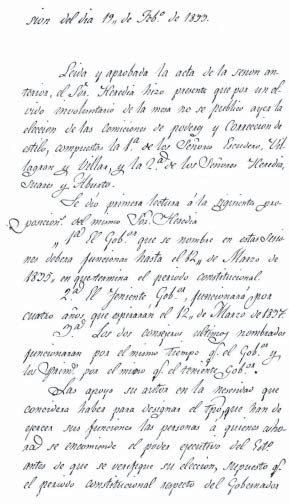 C   o   m   p   i   l   a   d   o   r    a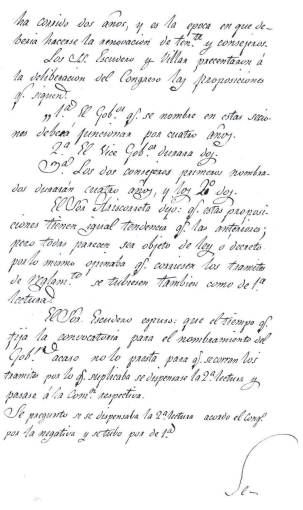 D	i	p	u	t     a	d	o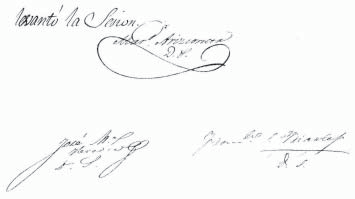 C   o   m   p   i   l   a   d   o   r    aSesión de  20  de  febrero de 1833Leída y aprobada el acta del día anterior se dio cuenta con los  oficios  siguientes:Del gobernador transcribiendo el que le dirigió el Secretario  de  Relaciones  sobre el resultado de la Junta habida el 19 del próximo pasado enero entre  el Presidente de la República, Secretario de despacho y Comisionados  de  varios Estados, con el fin de que se  lleve  a  efecto  en  todas  sus  partes  el  Plan  de Zavaleta como único que puede salvar á la Nación en las presentes circunstancias.     Se  mando   contestar    de  enterado.Del  mismo,  en  que  participa   haber   mandado   publicar   para   el  periódico de  esta  ciudad  el acuerdo  del  Congreso  que  trata  de  la apertura   de  un  buzón   en    su   palacio.   a  sus antecedentes.Del mismo, remitiendo el expediente que  se  instituyó en  virtud  de  la medida dictada para el gobierno cuando fue restablecido el primero de noviembre último, sobre que los empleados reconociesen la nueva administración, expidiendo pasaportes á los que se negaron y proveyendo provisionalmente los empleos que ser vían a la comisión de puntos constitucionales.Del  mismo  en   que   contesta   haber   mandado   publicar,   el  nombramiento de Presidente, Vicepresidente y Secretarios  hechos  por  el  Congreso  para  las actuales     sesiones    extraordinarias.    al archivo.Del mismo remitiendo el expediente relativo a  la  construcción  de  dos espadas,  para  los  generales   Santa   Anna  y serán   por  el triunfo  que  obtuvieron en  Tampico contra  los  españoles  a fin de  que  el Congreso  resuelva.  El reclamo que  hace  el C. Luis Coto   de  la  cantidad   de  6500 pesos   que  dice  se le  adeudan a  la Comisiónde  Hacienda.Se leyó una  felicitación  del Ayuntamiento  de  esta  ciudad  por  la instalación de  la  Legislatura   y  se  mandó  contestar   de	enterada    con  agrado   y que  se inserte   en  el  periódico   de  esta  Capital.D	i	p	u	t     a	d	oTambién se leyeron y fueron aprobadas las minutas  que  presentó  la comisión especial, nombrada al efecto contestando  al  Presidente de  la República y General Santa Anna las dos comunicaciones en que  el  primero manifiesta  al  Congreso   que   los  enemigos   de  la  libertad   publican   la  especie  de  que  trata  de  reelegirse  para  la  presidencia  y  que  opina  para   esta   en  favor de los C.C. Santa Anna y Gómez Farías, y el segundo expone las razones que  movieron  su  conducta  política  en  la  última  revolución  y  algunas   de  las  que  hay  para  que  sea  aprobado   el  Plan  de  Zavaleta.Se  paso  á discusión  en  lo general  el  dictamen   de  la  comision   de  poderes en que  consulta  la  aprobación  de  las  credenciales  de  los  señores  Gamboa, García,  Bans  y Dávila.Se  declaró  haber  lugar  á votar  y se procedió  a la discusión  en  lo particular  de  las  proposiciones    con  que  concluye:“1ª. Se  aprueba  la  elección  que  recayó  en  el  ciudadano  Ramón  Gamboa para  diputado   propietario   al  H.  Congreso   del Estado.El señor  Escudero,  dijo  que  la  comisión  advirtiendo  que  en  el  testimonio del acta de elección aparece el señor Gamboa nombrado por  45 votos  de  90  números, que constituye sólo la  mitad  del  total  de  electores  supuso  que  esto  podría ser efecto de una equivocación cometida al tiempo de extenderse aquel documento y pidió al gobernador por medio  de  los  señores  secretarios  del Congreso el libro de actas de elección. Para ver la original  de  las  que  se  celebraron  el  9  del  presente  en  esta  Ciudad;  resultado   de  esta   investigación  que el señor  Gamboa  fue  electo  por  45 votos  de  89 que  forman  la  mayoría  que se requiere  en  la  Constitución  para  la  validez de  nombramientos,   concluyendo con proponer la aprobación de un individuo que reúne los demás requisitos constitucionales.Hubo  lugar  á votar,  y fue  aprobada.El señor  Presidente  hizo la proposición  que  sigue,  y también,   lo fue  previa  la  declaración    de  ser  del momento.C   o   m   p   i   l   a   d   o   r    a“Que los señores secretarios certifiquen al  calce  del  dictamen  que  se discute, ser cierta la equivocación que se  nota  en  el  testimonio  del  acta  de electores,   remitida   por  el  gobernador ”.“2ª:  Igualmente    se  aprueba    la del  ciudadano	Ramón   García,  electo  para diputado   del  noveno”.Fue  aprobada	después	de  haberla   fundado   la  Comisión   para   tener  el nombrado    las  cualidades    necesarias.“3ª: Es de aprobarse la elección del deudécimo  diputado  C. Joaquín  Bans”.  Fue  apoyada   en  iguales   principios   y se aprobó.“4ª: Lo es asimismo la del décimo  cuarto  Diputado  Ciudadano  Juan Ignacio   Dávila”.Fue  aprobada   por  los  mismos   motivos  que  la anterior.El señor Presidente dispuso que con arreglo al artículo 158 del Reglamento pasasen á recibir á los señores diputados nuevamente aprobados. Los señores secretarios    menos   antiguo   y suplente.Así  se  verificó,  y en  consecuencia	prestaron    el  juramento    de estilo.El señor  Suárez  dijo: para  diversos  miembros  de  esta  Asamblea   se hicieron el  día  de  ayer  varias	proposiciones		en  opuestos	sentidos    sobre  la duración que   deben   tener  los  funcionarios	que   van  a  elegirse   para  gobernador,	su teniente y los cuatro Consejeros de Estado,  a  virtud  de  lo  prevenido en  el artículo  10 de  la  convocatoria   del  2 de  enero  de   1833.   Estas  proposiciones		á juicio  del  que  subscribe	han   nacido   de dos  conceptos	equivocados    el 1º,  de creerse    en el gobernador,	actualmente		reconocido   por  el	Estado,   facultado  para convocar para sí sólo al Congreso  á sesiones  extraordinarios  y designarle  puntos   a  que   deba   dirigir  sus atenciones;	y  el  segundo    de  suponer  que  nos hallamos  en  el  caso  de  nombrar  un  gobernador  para   muerte   o  renuncia   del que antes  exista.  El actual  depositario  del  poder  ejecutivo  no  ha  podido  tener  más  facultades	para  convocatoria   de  una  nueva  legislatura,   que   las detalladas por los artículos 3º y 4º  del  Plan  acordado  en  Zavaleta,  por  cuyo  convenio  recobró   la  Nación,  después   de  una  guerra   dimanada   de  la  necesidad    y de laD	i	p	u	t     a	d	ojusticia regida, sus sagrados años  usurpados  por  hipócritas  antropólogos.  La  justicia  con  que  la  Nación   emprendió   el  ataque   en  tales   circunstancias   del  ser éste el único medio de impedir  su destrucción;  en  el  feliz éxito de  la  buena causa y la  ratihabición   posterior   de  todos  los  Estados,   dar  al  Plan  de  Zavaleta el carácter de voluntad nacional. Explicada para el órgano de los jefes que lo acordaron por este tratado de pacificación se limitó a facultar á los gobernadores  reconocidos   en  aquella   fecha   por  sus respectivos   estados   para que  adoptasen cuantos provincias hallaran conducentes á  fin  de  que  los pueblos  procediesen   á  verificar   los  actos   electorales   para   la  renovación   de sus legislaturas particulares y la general de la  unión; designó á  todos  los Congresos  el día  de  su instalación  y el en  que  se debían  verificar  las  elecciones de dos senadores y de dos personas para presidente  y  vicepresidente  de  la República.Yo  no  veo  en  el  artículo  10 de  la  convocatoria  citada,  más   que  un  rasgo de moderación y modestia  del  acta  encargado  del  Poder  Ejecutivo  del  Estado.  Este  ameritado  ciudadano  oprimido  por las  calumnias  de  los enemigos,   celosos de sus luces y de su patriotismo, que no cesaban de vociferar que se introducía fuertemente en el Estado y que se abogaban facultades  que  no  tenía,  sin  acordarse  que  para  la  conjuración  más  pérfida  se  había  destituido  de  los poderes  con  que  los revistieron  los verdaderos  representantes  del pueblo,  quiero dar una prueba en el  citado  artículo  10  de  su  verdadero  desprendimiento  y ninguna  ambición  que  le  asistía,  hostigado  de  un  puesto   que  a  más   de  ser  muy pequeño y reducido teatro para, sus vastos conocimientos, solo le causaba sinsabores,    sin  sacar   otro  resultado   que  la  murmuración    de  la malignidas.Las proposiciones	precipitadas	parecen	nacidas    de  un   espíritu  de  las operaciones	del  Congreso   constituyente	que   volvió á  reunirse   contra   todos los  principios  del  derecho  público  en   el  año   de  1830 después	de  haber concluido  los poderes  de su misión  y de haber  prolongado   su existencia   política  el tiempo mayor que estuvo en su posibilidad, con las  miras  arteras  que  nadie ignora.  Este  congreso   nulo  á  todas   luces,   cuando   se  reinstalo   en  el  año deC   o   m   p   i   l   a   d   o   r    a30, repuso en el ejecutivo  a un  gobierno  cuyo período  había  expirado  valiéndose  de cierto fuego de voces  para  engañar  al público,  según  la costumbre  adoptada  para los  que  proclamaron  el Plan  de  Jalapa.  Los encargados  de  la casa pública para el Plan de pacificación formado en Zavaleta, hemos tomado por  norte  de nuestras  operaciones   la franqueza   y la buena   fe que  del  primero  de  septiembre de 1828 al 23 de diciembre de 1832 se cometieron grandes errores,  y que  la  República  marchó  por sendas   extraviadas,   es incuestionable   para  todo  México; no quedaba  otro  recurso  que  cubrir  todos  estos  hechos   con  el manto   soberano de  la  Patria,  por  lo mismo,  toda  época   constitucional   debe  comenzar   después de este fatal período sin retratar al tipo de la elección que de  los  nuevos  magistrados   a unos  días  que  después   de  excitarnos   funestos   recuerdos,   serían el  germen   de  infinitas  dudas   y tal  vez el  origen  de  una  nueva  revolución.En consecuencia pongo á la deliberación de esta «H.» Asamblea las proposiciones    siguientes:“1ª. El artículo  10 de  la  convocatoria  de  2 de  enero  del  presente  año,  no  liga  las  facultades  de  la legislatura  para  nombrar  precisamente  en  el  día  que  cita,  al  gobierno   su  teniente   y consejeros”.“2ª. Siendo una de las facultades indisputables del  Congreso  arreglar  el gobierno al interior de su Estado, puede encargarse el  día  de  hoy ó el  que  le  parezca más conveniente, del nombramiento de gobierno su  teniente  y consejeros  arreglándose  a lo que  previene   la  constitución   en  el  caso   en  que  nos hallamos de no existir ninguno de los funcionarios pre citados anteriormente, y  de  haberse abierto  una  era  nueva  a  la  Constitución para salvar  el  decoro   de  la República”.Se  tuvieron  para  1ª  lectura.El señor Presidente dijo el día siguiente para la elección de Gobernador, Vicepresidente,    y Consejeros.El señor García expuso que era de opinión se difiriese  para  el  día  22 supuesto    que  según   el  artículo   8º  de  la  convocatoria,   la  instalación   de  laD	i	p	u	t     a	d	olegislatura	ha  debido  hacerse   el  17  del  corriente   y  conforme   al  10º  el nombramiento		debe  efectuarse	á  los  5 días.El señor Heredia contestó, que con  arreglo  á  la  misma  convocatoria,  la primera junta se verificó el día 15, la segunda el  16  y,  el  17  se abrieron  las  sesiones para la instalación se hizo efectiva  desde la  segunda en  que  se nombraron Presidentes y señores y se declaró  el  Congreso  conforme  de  lo prevenido   en  el  artículo   20 del  Reglamento   interior,  legítimamente    constituido, y para consecuencia no  deben  contratarse  los  5  días  designados  para  la elección   sino  desde   el  repetido  16.El señor García repuso que dudaba si debería estarse á lo prevenido en la convocatoria o en el Reglamento, para éste puede considerarse,  como  una disposición económica, y la otra con el carácter de una ley: que sería conveniente una aclaración, y además  podría  entretanto  reunirse  mayor  número de diputados para la elección, para de este modo tendría  mayor solemnidad.El señor Ariscorreta dijo, que en su concepto era compatible una y otra determinación,  designando  el  nombramiento  para  el  28, pues  se hacía   á los   cinco días de la instalación y se obsequiaban los artículos  respectivos  del reglamento, causas para que no ha vacilado en fijarla, en virtud  de  sus atribuciones    como  presidente.El señor Heredia manifestó, que  el  reglamento  debe  considerarse  más atendible en razón de ser un código de procedimientos  del  Congreso  que  se  sancionó y publicó como  una  ley o documento  y que  por  tanto  se estaba  en  el  caso  de  hacerse  el  21  la  elección  aunque   también   desearía   que   hubiera   el total  número   de  diputados   si  esto  fuese   posible.El  señor   Escudero   dijo,  que  la  convocatoria	no  quiso   que  la  elección tuviese  efecto  precisamente	el  quinto  día  después    del  17,  sino  dentro de este término aunque fuese el cuarto de la instalación de la  Legislatura,  quedando obsequiado   para  consiguiente		el  artículo   si  se  designa   el  día  de mañana.C   o   m   p   i   l   a   d   o   r    aDeclarado   suficientemente	discutido,   se  preguntó    si  se  fijaba  el día  de mañana   para  la  elección,   y se  acordó   para  la  afirmativa.A pedimento del señor García se levantó la sesión pública  para  entrar  en  sesión  extraordinaria.FIRMASMarianoAriscorreta PresidenteJosé  Ma. Heredia	Fco. Suárez  IriarteDiputado  secretario	Secretario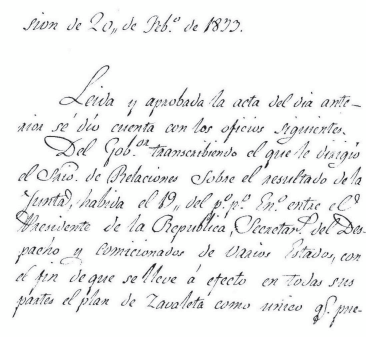 D	i	p	u	t     a	d	o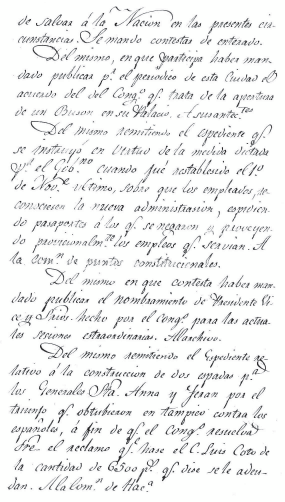 C   o   m   p   i   l   a   d   o   r    a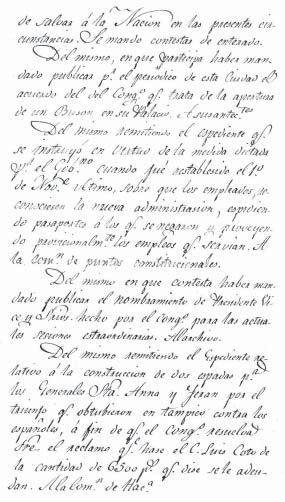 D	i	p	u	t     a	d	o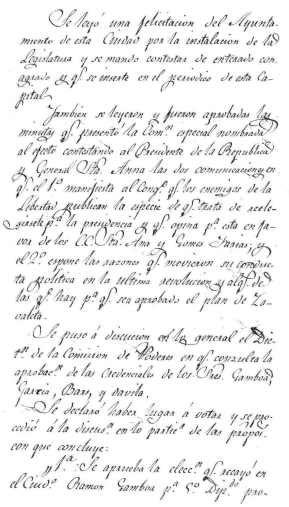 C   o   m   p   i   l   a   d   o   r    a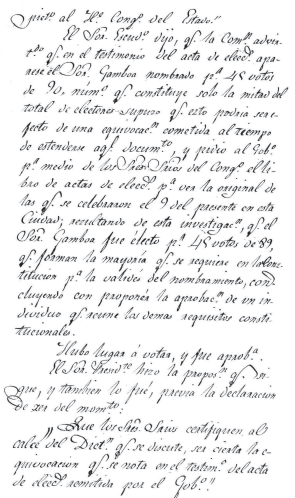 D	i	p	u	t     a	d	o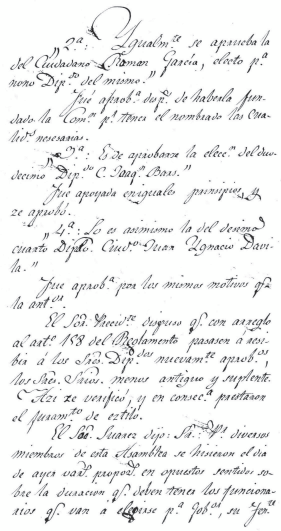 C   o   m   p   i   l   a   d   o   r    a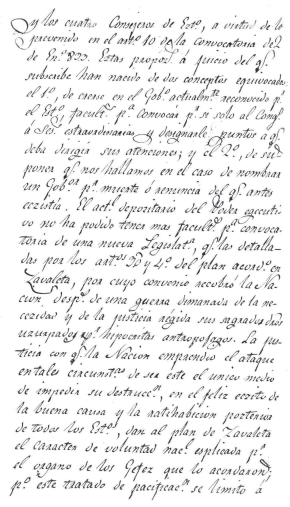 D	i	p	u	t     a	d	o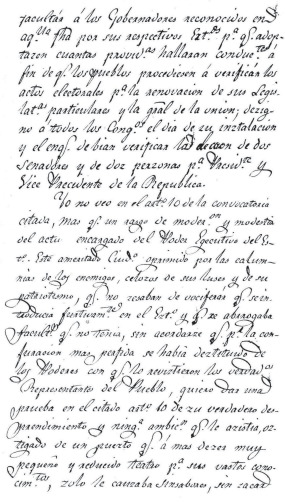 C   o   m   p   i   l   a   d   o   r    a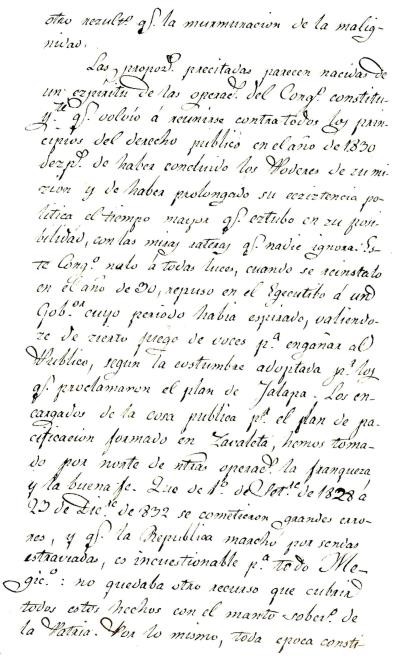 D	i	p	u	t     a	d	o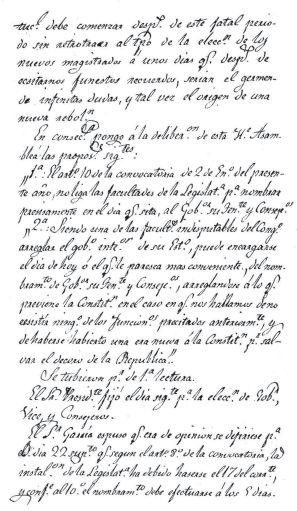 C   o   m   p   i   l   a   d   o   r    a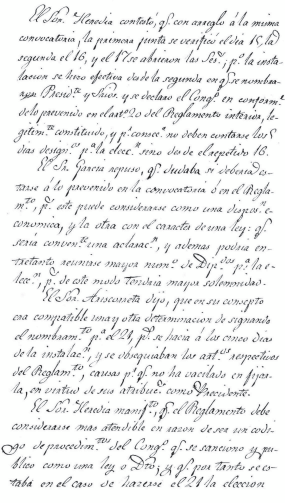 D	i	p	u	t     a	d	o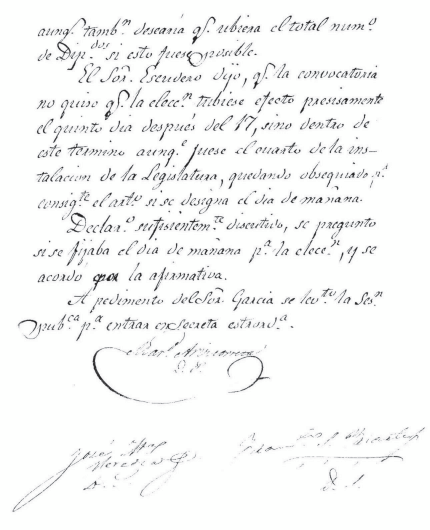 C   o   m   p   i   l   a   d   o   r    aSesión  de  21  de  Febrero  de 1833Leída  y aprobada  la  acta  de  la  sesión   del  día  anterior,   se dio  cuenta   con un oficio del gobernador que acompaña un testimonio de las diligencias  practicadas en el Juzgado de Texcoco a virtud de la resistencia  que  hizo  el C.  Manuel Palacios para entregar aquella administración, al C.  Samuel  Chávez Macotela,  para  no  reconocer  las  autoridades  que  se  lo  previnieron  se  mandó pasar  a  una   comisión   especial   compuesta   de  los  Señores   García,   González (D. José  Rafael)  y  Gamboa.El señor Presidente  dispuso  que  según  el  artículo  58  del  Reglamento, pasasen los señores Suárez y Aburto á recibir  al  señor  diputado  D.  José Ramírez,  el  que    habiendo   entrado,   presto   el  juramento   de  estilo.En seguida se procedió á la elección de gobernador, Vicepresidente y Consejeros conforme á lo que previene la constitución  y  reglamento; resultando  electo  para  lo primero  el  C. Lorenzo  de  Zavala,  por  unanimidad   de los diecisiete señores presentes que lo fueron Heredia, Suárez, Aburto, Villar, Escudero, Guadarrama, Gamboa, González (D. José Rafael), González (D. José Manuel), Valdez, Villagran, Macedo, Bars, Dávila, Ramírez, García y Ariscorreta, Presidente.Los  mismos  Señores  sufragaron   en  favor  del  C.  general   José   Figueroa, que  quedó   electo   teniente   gobernador.Por  el  sufragio   de  dichos   Señores   resultó   nombrado   primer  consejero  elC. Vicente Paez.También fue electo en iguales términos segundo Consejero el C. Francisco Herrera   Campos.Para tercer consejero votaron en favor del C. Ignacio Aguilera, los  señores Aburto,  Villár, Escudero,  Guadarrama,	Gamboa,   Valdés,  Macedo,  Bars,  Dávila, Ramírez y García, y por el  ciudadano  German  Pedroza,  los  señores,  Heredia, Suárez,   González,  (Don  José   Rafael),  González  (José   Manuel),   Villagran, yD	i	p	u	t     a	d	opresidente;   quedo   electo  el ciudadano	Aguilera  por  11  votos  contra   6 que obtuvo  el  ciudadano    German  Pedraza.Resultó  por último  nombrado  cuarto  consejero  el C. Manuel  Ignacio  Ortiz  por los mismos 11 señores primeros de  la  elección  anterior  contra  los  seis  segundos    que  votaron  por  el  C. José  Gómez  Benítez.El señor Heredia pidió al congreso que en el  distrito  que  publique el resultado de las elecciones anteriores, se pongan al  fin  los  dos  artículos siguientes.“1º Estos funcionarios prestaron juramento de costumbre ante el  Congreso   el  día  12  de  marzo  próximo  con  el  ceremonial  ordinario”“2º Un decreto especial designará el periodo en que deben funcionar respectivamente”.Su  autor   las  apoyó  en  la necesidad		que  existe  para			que  los  nombrados presten   el juramento   correspondiente,	y se fije el día  en  que   deben  verificarlo. Teniendo  en  consideración	que   conforme   a  lo  acordado    en  el Plan  llamado de  Zavaleta   debe  obsequiarse	la  ley fundamental	del  Estado,   así,  como  las particulares    y carta   federal   en  cuanto   sea posible,  supuestos	el desorden   que produjo  la  revolución,  hecha  para	establecer    el orden  constitucional	pues   es claro que con respecto del 1º no ha de tener efecto el artículo 129  de  la  Constitución Preventiva de que la elección de gobernador  se hiciese  el  1º  de  Octubre cuyo tiempo ha  pasado,  puede  llenarse  el  129  que  designa  el  12  de marzo  para  que  dé  principio  a sus funciones  y el 130 que  prescribe   el juramento; y  en  cuanto   al  2º  ha  tenido  presente		que   se  han  hecho   proposiciones	al Congreso   para	fijar  el  periodo   en   que   deban   ejercer  aquellos   funcionarios con  anticipación	a  su  nombramiento,		y  que  para	la  maledicencia		a imputaciones	que  tendiesen    a  suponer   influencia   en  las  deliberaciones	sobre la  duración    de  los  electos   para   adhesión    a las  personas		que  obtuvieron  los cargos, sería muy  conveniente  que  sepa  el  público  que  el  Congreso  se  ocupo antes de designar los individuos, del tiempo que debían funcionar y que reserva expedir  el  decreto  que  lo declare,   por  que   antes   no  ha  podido  hacerlo   así sinC   o   m   p   i   l   a   d   o   r    ainfringir el artículo 10 de  la  convocatoria  ó el 112 y 115 del  reglamento  interior  que   concuerda   con   las  disposiciones    constitucionales;    pues   el  uno   dispone el nombramiento á los cinco días de instalada la legislatura,  y los  otros  eligen tramites que no pueden darse en tan corto tiempo, causa para que las citadas proposiciones se declararon de primera lectura; y por último, que no pudiendo considerarse  los  artículo  que  funda  con  el  carácter  de  ley o decreto,   así  como no  lo tiene  el  que  publica   la  elección,   suplicaba   se  declararon   del  momento.El señor  Aburto  se opuso  por  juzgar  los  artículos  en  cuestión  en  identidad de  circunstancias   con   las   proposiciones   citadas,    y  á  la  que   al  mandárseles dar los  trámites de  Reglamentos,  se  tuvieron como  objeto de  decreto  que ambas son entre sí contradictorias, y  para  consecuencia  uno  de  los  dos extremos que abrasan, deberá formar la resolución  del  Congreso:  que al declararse del momento los  artículos propuestos por  el  señor  Heredia, se inducirá   una   inconsecuencia    cuando   más   se  han   tenido   como   de  1ª  lectura y los otros se pretendan publicar en un  decreto,  con  cuyo  solo  hecho  se  les  concede   el  mismo  valor.El señor  Heredia  contestó  desasiendo  el equivoco  padecido  para  el señor   que  le  precedió  en  el  uso  de  la  palabra,  puesto  que  no  se trataba   de  resolver las  proposiciones,  sino  de  indicar  que  el  Congreso  se ocupa   de  ellas,  y ofrece dar  oportunamente     el  resultado   de  sus  deliberaciones    sobre   el particular.Se  declararon  del  momento,  hubo  lugar  á  votar,  y  se  pasó   á  la  discusión de  los  artículos   en particular.El señor  Villar dijo  refiriéndose  al  primer   supuesto   que   ya  ha  designado en la ley fundamental  el  día  de  la  posesión  y  juramento,  era  en  su  concepto inútil  la  declaratoria    que   se solicitaba.El  señor   Escudero   dijo que  aunque	es  cierto   que   se  halla  hecho   ésta sólo  es  para   los  casos   ordinarios,   y no extraordinarios	como   lo  es el presente para	efecto	de	las		combinaciones		políticas;	que	un	gobernador constitucionalmente	electo,   debe   jurar  cuatro  años  comenzando	sus funciones   el  12 de  Marzo  después   de  su  elección,   que  como  ya se ha     dicho,D	i	p	u	t     a	d	odebió  hacerse	el  1º  de  octubre   que   acaso  podrá  pretenderse	que  se contara el tiempo  con  inclusión  del  en  que  ha  ejercido  el  poder  ejecutivo  del  Estado para  el reconocimiento	que  ha  obtenido   de  los  pueblos   que  lo componen   y el del  gobierno  federal,  y esto  produciría  una  traba  para  seguir   el  orden  que  se   ha  procurado   restablecer:	que   en  contra   pudiera   objetarse   que   sigue  en  el gobierno  sin  aquella   garantía,   pero  no  es así  si  se atiende   a que  en  el  año  de 29 fue  destituida   por  la fuerza  de  un  empleo  a  cuyo desempeño		fuese  llamado legalmente y para el que prestó el juramento respectivo  en  el de  27 que  hoy le  obliga  hasta   el día  en  que  ha  de  sujetarse   á otro  nuevo  á causa de  la reelección y que en tal  virtud  opinaba  para  la  aprobación  del  artículo  que  se discute  no  creía  inconveniente	alguno.Declarado   suficientemente     discutido   fue  aprobado.El señor Escudero, expuso que entendía que el Congreso al  declarar  del momento los  artículos,  lo había  hecho  en  el concepto  de  ser  un  puro  acuerdo  que cabe en sus facultades económicas y por lo mismo no estaba para  que  se  insertase  el 1º  en  documento  que  publique   las  elecciones   sino  que  por  medio de un oficio se comunique al  gobierno;  y  que  por  lo  que  toca  al  2º  esa  de opinión que lo  retirase  su  autor  porque  que  se  han  fijado  proposiciones  que serán  resueltas   necesarias   y acaso  prontamente   y entonces   se dirá el  resultado.El señor Heredia dijo que no podía retirarlo porque  estaba  admitido  a  discusión y se verá en la necesidad de repetir que no tiene por objeto la determinación   definitiva  de  las   proposiciones   presentadas   con   anterioridad sino  el  anunció   de  que  la  legislatura   las  turnó   en  consideración.Después de  una  ligera  discusión entre   los  Señores   García  y  Heredia, éste  reformó   el  artículo   añadiéndole   después   de   la  palabra   respectivamente las  siguientes:“1ª.  Para   obsequiar   la  disposiciones   constitucionales    de  la  materia” Se  aprobó,   previa  la  declaración   de  estar   suficientemente   discutida. Se  levantó  la  sesión   pública   para   entrar   en  secreto   de  reglamento.C   o   m   p   i   l   a   d   o   r    aFIRMAS Mariano AriscorretaDiputado PresidenteJosé Ma. Heredia Diputado   secretarioFco.  Suárez  IriarteSecretarioD	i	p	u	t     a	d	o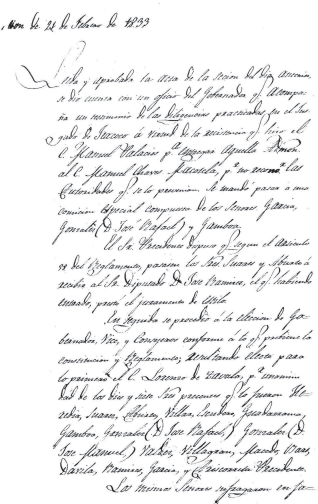 C   o   m   p   i   l   a   d   o   r    a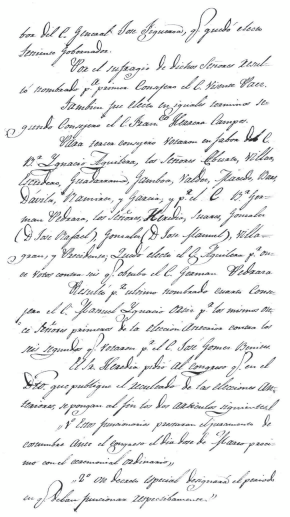 D	i	p	u	t     a	d	o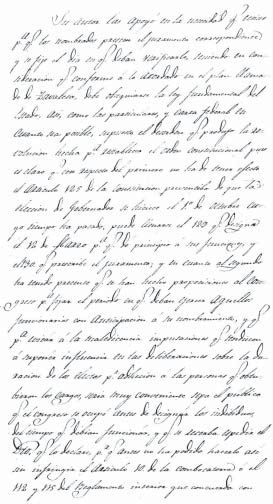 C   o   m   p   i   l   a   d   o   r    a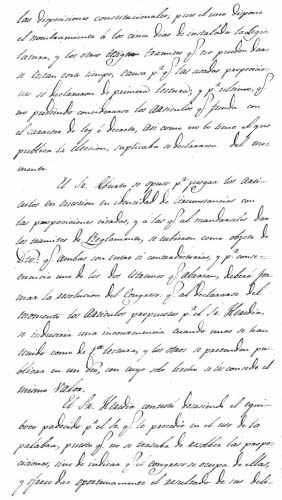 D	i	p	u	t     a	d	o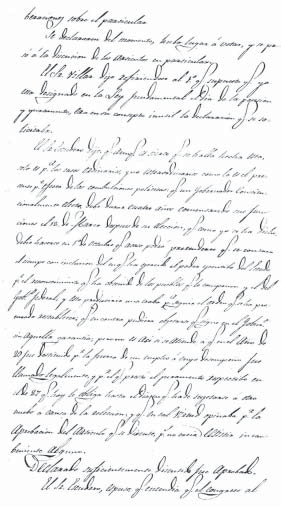 C   o   m   p   i   l   a   d   o   r    a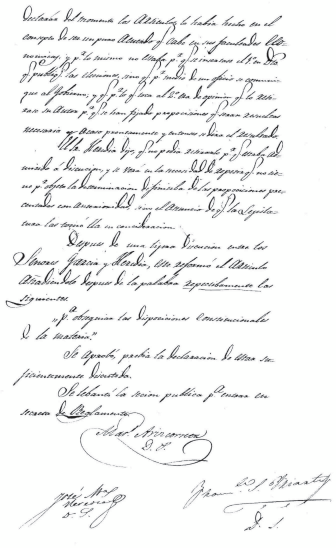 D	i	p	u	t     a	d	oSesión  de  22  de  febrero  de 1833Leída  y aprobada  el  acta  de  la  sesión  del  día  anterior  se dio  cuenta   con  los  oficios  siguientes.Del  gobernador   acompañando    una  representación    de  varios  empleados que  no  le  reconocieron  cuando   el  1º  de  noviembre   último  volvió a  encargarse el gobierno del Estado  ni  se  adhirieron  al  plan  del  general  Santa  Anna.  Se mandó   para    la  Comisión   que  tiene  antecedentes.Del Secretario de Relaciones en que comenta quedar enterado el  Presidente    de  la  República   de  la  instalación   de  ese  Congreso.   Al archivo.Del  Secretario de   Relaciones   de   Tabasco  conservando   á  la  legislatura del año  pasado  solo  la  clausura  de  sus  sesiones  extraordinarias  en  el  21  de julio.  Archivo.De  la  disposición  permanente   Tabasco  contestando   a la  legislatura   del   año próximo  pasado  sobre  la  clausura  de  sus sesiones  extraordinarias  el  4 de julio.  Al archivo.Leyeron por segunda vez las proposiciones hechas por  los  señores Escudero  y Villar y la  del  Sr.  Heredia,  relativas  al  tiempo  que  deban  funcionar los  individuos  del  gobierno   nombrados    en  las  presentes   sesiones.Fueron  admitidas  por  el  Congreso  ambas  proposiciones  y  se  mandaron pasar   a   la  Comisión   de  asuntos   constitucionales.La de poderes presentó su dictamen que concluye con las siguientes proposiciones.“Se  aprueba la  elección que  recayó  en  el  Ciudadano  general  Juan   de Dios Lascano para décimo tercer diputado propietario de  H.  Congreso  del Estado”.La turnado el señor Escudero en que el  señor  Lascano  tenía  todos  los requisitos   necesarios   y que  las  leyes  exigen  para  obtener  el cargo  de diputado.Se  aprobó   la proposición.C   o   m   p   i   l   a   d   o   r    aEl señor  Presidente  dispuso   que  los señores   Suárez  y Guadarrama   saliesen á  recibir  al  señor  Lascano.Así  se  verificó  y  en  seguida   hizo  el  juramento correspondiente.El señor Heredia puso a la deliberación  del  Congreso,  la proposición  que  sigue.“Pidió al H. Congreso  se sirva  disponer  que  la comisión   de  policía  conteste la  publicación    de  sus  actas  en  el  periódico   de  esta  ciudad.Se apoyo su  autor  diciendo:  señor  esta  augura  asamblea  acaba  de  dar  prueba  inequívoca  de  su republicanismo  y del  interés   que  la  mueve  para  que   los  pueblos  del  Estado   contribuyan   del  modo   posible   al  esclarecimiento   de las materias de que pueda ocuparse la  atención de  su  cuerpo legislativo acordando la  apertura  de  un  buzón  que  facilite  a los  ciudadanos  el  conducto  más   seguro   para   que  envíen  sus opiniones.Todo gobierno popular procura la publicación de sus tareas con el  fin de potenciar a sus súbitos que se afanan para fijar la felicidad comunal. El nuestro  abunda   en  principios   de  igual  naturaleza.Las  sesiones   del  Congreso   imprimen   para formar  volúmenes	excesivos  y ve tal cual particular y siempre con el atraso de un año o  más  que  dilata  su impresión; y como no se llena por este medio la publicidad y aun cuando sé consiguiera	las   reflexiones   que   sobre  los  asuntos	que  les  discutan	puedan hacer   algunos   ciudadanos	á  la  vista  de   las   actas  si  se  insertasen		en  un periódico,   resultaría    inútil  en   caso   contrario,   sería   muy  conveniente		que   se aprobará	la  proposición	declarándola		previamente		del  momento	supuesto, su carácter económico  y que  la Comisión  de  policía  se halla  ya para  el artículo  108 del  reglamento	interior  encargada			exclusivamente	de  la  redacción   de actas  y  decretos    y  de sus impresiones	y de  hacer   al  efecto  las   contrataciones convincentes    y equitativas   que  debe  presentar   a la  aprobación   del   Congreso.Estoy  cierto  de  que   se  destruirá   el  atraso   por   la  inspección	de  los comisionados,	circulará   por  todo  el  Estado  el  periódico  de  esta  Ciudad  y con él  las  sanas  intenciones    de  la  legislatura.   Los ayuntamientos	se   sobreviviránD	i	p	u	t     a	d	oá el pues está mandado que lo hagan  al  en  que  conocen  las  sesiones,  y  los  editores no exigirán  por  esto  más  recompensa  que  la  de  que  se  contrato  con ellos  la  impresión   de  los  tomos   de actas.El señor Gamboa dijo que en el Distrito Federal  se publican  el  periódicos diarios y de mayor extensión que el de esta  Ciudad  y  sin  embargo  no  se consigue que en ellos se inserten sin demora las actas de las Cámaras, y consiguientemente  menos  se  lograría   evitarla   en  el  muy  reducido   del  Fanal  que les han expuesto razones con  el  intento de  fundar la  proposición que  pugnan con ella, pues se asegura que no se retribuirán á los editores por las impresiones y se pide que la contrate  la  Comisión  de  policía:  que  además  se  ignora  quienes   sean   y si  convendrán   en  lo que  se   propone.Fue  declarada  del  momento   y  al  señor   Heredia   dijo:  que   parece   habría un  equívoco  al  suponer   que  el  Congreso   tenía  necesidad   de  hacer   el  contrato y  del  saber  quienes  eran   los  edictores   cuando   por  virtud  del  artículo   citado del reglamento, el convenio era de la Comisión y  no  del  Congreso, y  ella cuidaría de que no fuese grabado el erario y de que no se dilatase la publicación, lo que sucediera nunca sería por tanto tiempo como en la actualidad.El señor García dijo que estuvo porque no se declarase del momento la proposición	porque   aunque		es  muy  laudable   la  intensión		del  autor  son atendibles    las  razones   dispuestas	por  un  señor   preopinante,	pero  que  ya lo estaba	y  por  tanto   sería   oportuno   que   se  tuviere  como   de primera   lectura pues   nada   importaban	dos  días   más   o  menos   para   la  resolución   y  se daría tiempo   a  que  se meditase	detenidamente	su objeto  librándose	así  de  un compromiso al Congreso, si dispusiera un gasto cuya cantidad  no  se designara cuando todos y cada uno  de  sus  miembros desean la  publicación de  sus trabajos,   pero  también   que   por  ella  vean  sus comisiones		que   no proceden   a la  erogación   de  suma   algunas   sin  tener   antes  presentes	los  actios  precisos para   determinarla.C   o   m   p   i   l   a   d   o   r    aEl señor Heredia reprodujo las razones que favorecen su  proposición  añadiendo  que   de  todo  deberá   encargarse   la  Comisión   de  policías   así  como de que en manera alguna se grave el erario y  que  no  podía  tenerse  como  de  primera   lectura   cuando   ya  había   sido  declarada   del momento.El señor  García  dijo: que  no  ha  podido  ni  debido  dudar  de  la buena  fé de  la Comisión y está muy cierto  que  el  contrato  no  seria  oneroso  al  Estado  y se halla dispuesto  por  el  objeto  de  la  proposición  pero  no  en  el  modo  con  que  está redactada pues deja arbitrario el gasto supuesto que no se regula anticipadamente.El Señor  Escudero  dijo:  que  los  señores  que  le  habían   precedido   en  el  uso de  la  palabra  estaban  de  acuerdo  con  el  fin esencial  de  la  proposición  y  sólo diferían en los modos de llenarlo: que podría adoptarse un temperamento permitiendo  la impresión  de  las  actas á los editores  y prefiriéndolos   en  igualdad de  circunstancias   para  la  de  los  turnos   de  sesiones    lo que  podría  conseguirse si  el  autor  redactaba    de  otro  modo  el artículo.El señor  Heredia  añadió  al  fin  de  su  proposición  las  palabras   «con   tal, que  en  ello  no  se  grave  el  erario público».El señor García insistió  en  que  no  se hería  el  punto  de  la  dificultad,  pues,  en concepto de  la  Comisión  podría  gastarse  una  cantidad  por  cuantoquiera enviarla  y no  resultar   gravado  el  erario.El señor Heredia substituyó  las  palabras no  se  grave  con  las  de  nada  grave.El señor Escudero  dijo: que  si  no  se gasta  le parecía  inútil  la  voz contrato que   se  usa  en  la proposición.El señor Heredia dijo: que no media precio en el contrato porque no  es pecuniario sino un convenio un pacto para acordar el modo de hacer las impresiones.Precisó   la proposición.El mismo   señor   presentó   las  que  siguen:D	i	p	u	t     a	d	o“La 1ª : las primeras sesiones se cerraron el  1º  de  marzo  después  que  le hagan   los nombramientos	prevenidos   en  el  artículo   4º  del  Plan de  Zavaleta” “2º El mismo día, en la tarde se celebrará la  junta  preparatoria  para  la apertura   de  las  sesiones   extraordinarias	que   se  hace   verificar  el  2  de marzosiguiente.Su  autor  dijo:  que  el  artículo  11  del  reglamento  interior  previene  que  8 días antes de las primeras  sesiones  se celebre  la primera  firma  preparatoria  y  cuatro   después   la segunda   para  el nombramiento   de  Presidente   y Secretarios, los que no ha  podido  hacerse  por  virtud  de  la circunstancia  y el artículo  4º  del Plan  de  Pacificación  señala  el 1º  de  Marzo para  la elección   del  Presidente   de   la  República,  Vice presidente  y Senadores,  y en  consecuencia  sólo  queda   la   tarde del día 1º  para  la  junta  preparatoria,  y  nadie  por  tanto  durará  de  la precisión   que  haga   para  que  sean   aprobados   los  artículos   propuestos,   previa la declaración de los del momentos, supuesto que ella, cabe en las facultades económicas   de  la  legislatura   de  las   que   han   usado   en   sesiones   anteriores por  iguales  motivos.Se  declararon  del  momento   y  habiendo   lugar   á  votar  fueron   aprobados sin  discusión.Se  levantó  la  sesión.C   o   m   p   i   l   a   d   o   r    a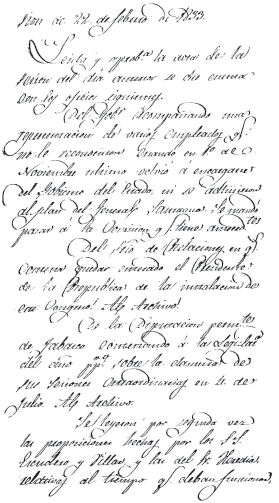 D	i	p	u	t     a	d	o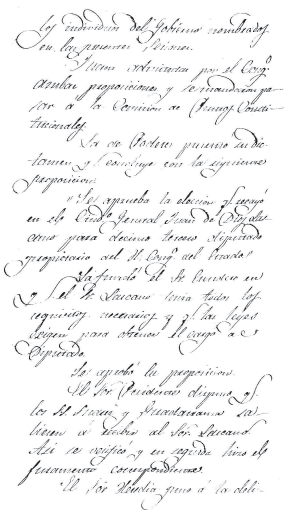 C   o   m   p   i   l   a   d   o   r    a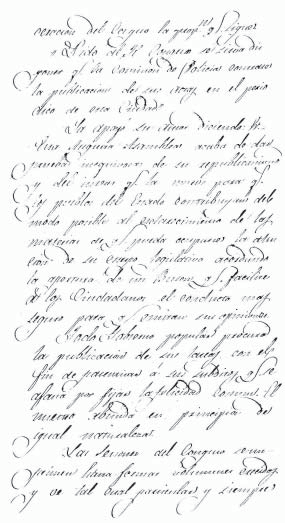 D	i	p	u	t     a	d	o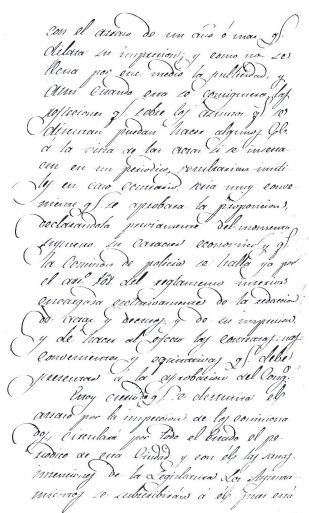 C   o   m   p   i   l   a   d   o   r    a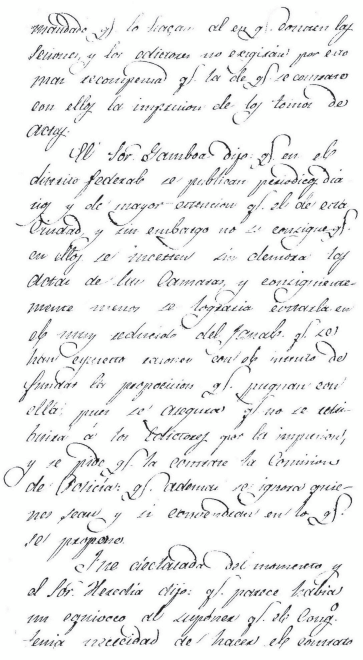 D	i	p	u	t     a	d	o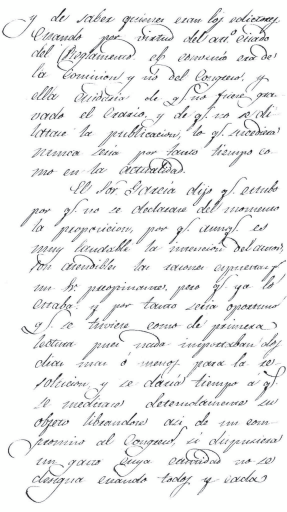 C   o   m   p   i   l   a   d   o   r    a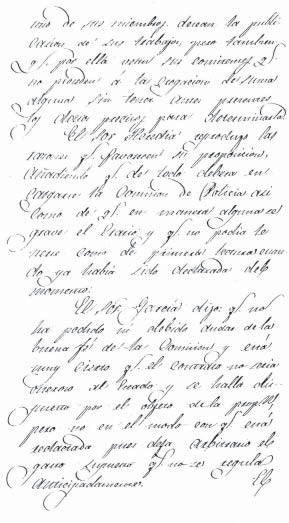 D	i	p	u	t     a	d	o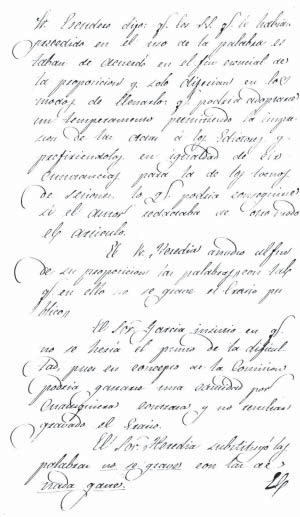 C   o   m   p   i   l   a   d   o   r    a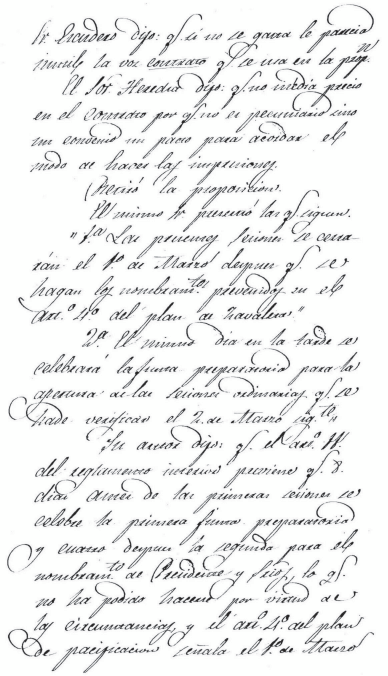 D	i	p	u	t     a	d	o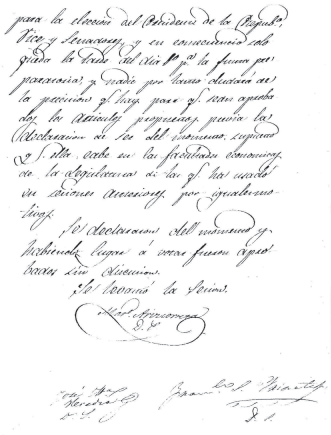 C   o   m   p   i   l   a   d   o   r    aSesión del  23  de  febrero  de 1833Leída  y aprobada  el  acta  de  la  sesión  del  día  anterior,   se dio  cuenta   con un oficio del Gobernador en  que  remite  el expediente  sobre  la petición  interina  que  hizo  de  algunas  plazas  de  la  Secretaría  de  este  congreso,   con  objeto  de que  al  tiempo   de  su  instalación    hallare   expeditas   sus oficinas.Se  mandó   pasar   a la  Comisión  de  Justicia.Se  dio  2ª  lectura  á  la  proposición  de  los  Suárez  relativas  a  que   declare que el artículo 10 de la convocatoria no ligó las facultades del Congreso  para  nombrar   precisamente    el  día  que  sita  a  los  individuos  del  gobierno.Su autor dijo, que la causa que los motivó ha cesado con la elección de gobernador, vice presidente y consejeros, pues no hay  otra  que  la  de  que  se  designe  el  día  en  que  debía  verificarse   aquella   sin  sujetarse   a lo que  previno  la convocatoria;  y  que  para  tanto  resultaban  inútiles  sus  proposiciones  y  se hallaba   en  el  caso   de  retirarlos,   como  un  efecto  lo hizo.El señor  García  expuso  que  la  opinión  y  merecido   concepto   que  obtiene en  el  juez  el  C.  general  José  Sigüenza  puede   y  debe   hacer   muy  conveniente su presencia en el estado para el que ha sido nombrado teniente gobernador, mayormente en la actuales circunstancias en que asoman  algunos movimientos   en  el  Distrito  de  Cuernavaca:   que   en  consecuencia    y  estando  de comandante general.  De  la  alta  o  baja  California  le  es  indispensable  la licencia  correspondiente    del  Presidente   de  la  República   y por  lo mismo  pedía, al Congreso declarase del momento  y se sirviese  aprobar  la  proposición  que sigue:“que el gobierno  exige al presidente  de  la República  para  que  en  obsequio  del  Estado  se  sirva  permitir  al  general   C. José   Sigüenza   venga  á  desempeñar el  empleo   teniente   gobernador   para  que  lo nombró   esta   honorable   asamblea,  a la  mayor  posible  brevedad”.Se declaró  del  momento,  hubo  lugar  á votar  y fue  aprobada. Se  levantó  la  sesión.D	i	p	u	t     a	d	oFIRMAS MarianoAriscorreta PresidenteJosé  Ma. Heredia	Fco. Suárez  IriarteDiputado  secretario	SecretarioC   o   m   p   i   l   a   d   o   r    a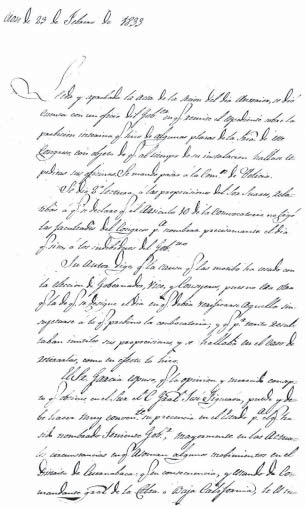 D	i	p	u	t     a	d	o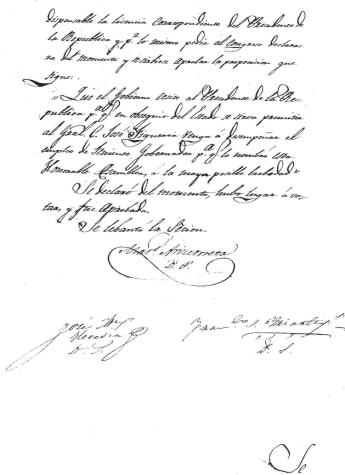 C   o   m   p   i   l   a   d   o   r    aSesión  de  25  de  febrero  de 1833Leída  y  aprobada  la  acta  de  la  sesión  anterior  del  día  23,  se  dio  cuenta con  los  oficios  siguientes.De la Cámara de Diputados del 5º Congreso Constitucional de Oaxaca, participando haber dado principio á sus funciones abriendo sesiones extraordinarias.    Se  mandó   contestar    de  enterado   con agrado.Del de San Luis Potosí comunicando su instalación como 3º Constitucional.    De  entender    con agrado.Del de  Querétaro  haciendo  igual  comunicación  que se  conteste  del mismo   modo  que  los anteriores.Del  Ayuntamiento de  Zacatecas,   acompañando   tres   ejemplares   de  la lista  de  jurados   que  se  acuse   el recibo.Se leyó una exposición de los  Ciudadanos  José  Francisco  Gutiérrez, Antonio Salsos y Pablo  Ochoa,  sobre  que  se  le  pague  el  haber  que  disfrutan como retirados  del  Ejercito.  Se  mandó  pasar  al  Gobierno  para  que  resuelva  sobre   el particular.También  se  dio  cuenta   con  dos  oficios  del  gobierno.1º  Contestando  haber  dirigido  al Presidente  de  la República   la excitación  que acordó este Congreso para que  permita al  general ciudadano José Figueroa, venga a desempeñar su encargo de teniente gobernador, a sus antecedentes.2º  manifestando	los  motivos   por  que  suspendió	los  efectos   de  decreto expedido para la anterior legislatura sobre devolución de sus bienes á  los misioneros		de  Filipinas,  y  proponiendo	un   proyecto   de  ley para  que declarándose			pertenecientes	al  Estado   los  bienes,   se  dividan   en  posesiones suficientes	para   alimentar    una   familia,  los  terrenos    de  las  fincas  rusticas, distribuyéndose		entre  los ciudadanos	que   quieran   tomarlas   a censo   perpetuo á razón del poblado anterior. Se mandó pasar á la Comisión de Asuntos Constitucionales		y Hacienda.D	i	p	u	t     a	d	oEl  señor  Heredia  dijo,  que  los  principios  que  envuelven   y  proposiciones que  contiene  la  iniciativa  del  gobierno,   hacen   honor   al  individuo  encargado  del Poder Ejecutivo del Estado, lo mismo que  al  Congreso  en  que  justamente supone ideas liberales y un interés  muy  vivo en  procurar  la  felicidad  de  los  pueblos  que  representa:   que  para   que  lo  conozcan   y  vayan  teniendo   pruebas de  esta  verdad,  sería  conveniente,  como  lo proponía,  que  en  el  periódico  de   esta   ciudad   se  imprimiese   la  expresada   iniciativa.Pregunto el Congreso, lo acordó así por unanimidad de  los  señores presentes.  El mismo  señor  Heredia  dijo  que  observó  de  acuerdo   a  la  mayor parte de los señores diputados en cuanto á la impresión  de  las  actas  de  la  legislatura   en  la  discusión    anterior,   definiendo   solamente    algunos    en  punto á la redacción de los artículos,  que  retiro  y que  presentaba  reformas  pidiendo  fuesen  declarados   del  momento   como  puramente   económicos:   que  la utilidad de la publicación de las actas era conocida por votos; y que como en  el  documento del  7 de  Mayo de  1824 se prohíbe  la impresión  si no  es con  permiso del Congreso obtenerlo tiene  por  objeto  su primera  proposición  que  la segunda sólo  esta  arreglada  al  espíritu  del  acuerdo   de  18 de  Mayo de  1831,  preventivo de que un diputado corra con la dirección  de  todas  las  impresiones del  Congreso y el gobierno  cuide  de  hacer  los ajustes,,  entregar,  el papel  y verificar  los  pagos,   previo  aviso  de  los  señores secretarios.Declaradas  del  momento,  hubo  lugar  á votar,  y se procedió   á la  discusión   en  lo particular.“1ª Pido al Congreso se sirva acordar que las actas de  sus  sesiones  se publiquen en el periódico de esta ciudad, haciéndose al Gobierno, la comunicación     correspondiente”.    Aprobado.“2ª En consecuencia		pido  también   al  mismo   Congreso,   se sirva nombrar el Diputado  comisionado	para   su  impresión,   de  que  habla   el  acuerdo  de  18 de  Mayo  de 1831”.C   o   m   p   i   l   a   d   o   r    aEl señor Heredia dijo que acordada la impresión de las actas, el nombramiento del señor diputado que se encargarse de ella era  una consecuencia    precisa   y que  por  lo mismo  debía   aprobarse.El señor Aburto dijo, que el señor Presidente y no el Congreso, hiciese el nombramiento    por  ser   de  sus  atribuciones..El señor  Heredia   contestó   que  si  se  aprobaba   el  artículo,   se  preguntaría, si el  Congreso  o  su  presidente  lo  verificaba,  pero  ya  se  había  declarado  en estado   de votar.El señor  García  propuso  que  se adicionase   con  las  palabras   por  conducto de  la  Mesa,  después   de  la  de nombrar.El señor presidente, dijo creía que el artículo debía  aprobarse en  los  términos en que se halla redactado, para luego hacerse la  conveniente  aclaración.   Se  aprobó.A petición del  señor  García  se preguntó,  si  la Mesa  nombraba  el Diputado que había de dirigir la impresión de las actas, y se declaró para la afirmativa, resultando    electo   el  Sr. Heredia.El mismo señor Presidente  manifestó  que  estaban  nombrados  para  la Comisión de Asuntos Constitucionales los señores Suárez,  Villagrán y González, (Don  José  Manuel).Se  levantó  la  sesión   pública   para   entrar   en  secreta    de  reglamento.Mariano Ariscorreta Diputado   PresidenteJosé  Ma. Heredia	Fco. SuárezI r i a r t eDiputado  secretario	SecretarioD	i	p	u	t     a	d	o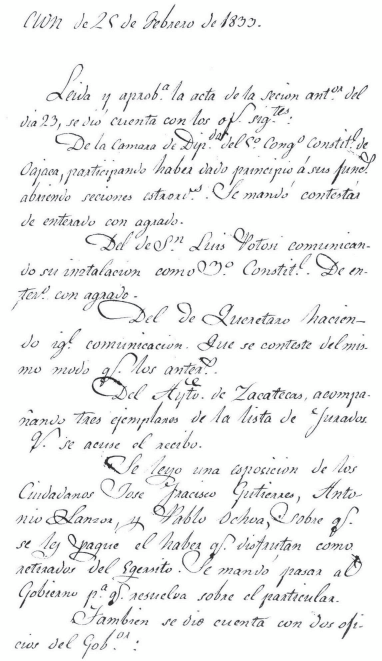 C   o   m   p   i   l   a   d   o   r    a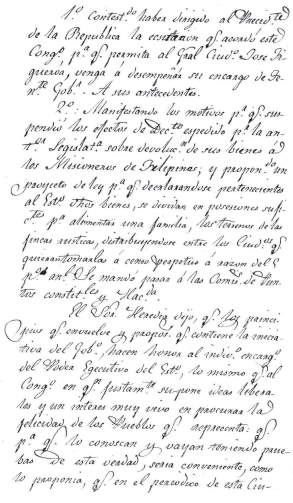 D	i	p	u	t     a	d	o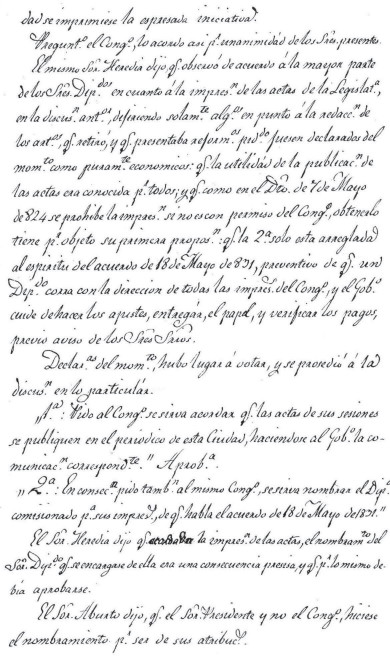 C   o   m   p   i   l   a   d   o   r    a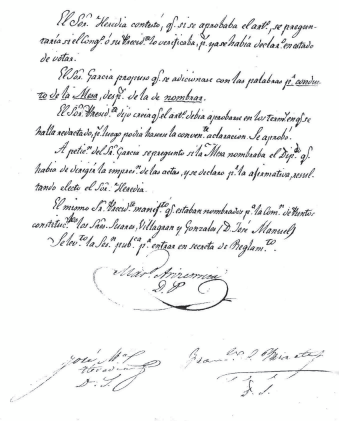 D	i	p	u	t     a	d	oSesión  de  26  de  febrero  de 1833Leída  y aprobada  el  acta  de  la  sesión  del  día  anterior  se dio  cuenta   con  los  oficios  siguientes    del Gobierno.1º  Contestando  quedar   impuestos   del  acuerdo   de  este   Congreso   sobre que las  sesiones  se  cierren  el  día  1º  de  Marzo  próximo,  celebrándose  en  la tarde, la junta preparatoria para la apertura de  las  extraordinarias.  Se  mandó archivar.2º remitiendo  una  exposición  del  perfecto  de  presupuesto  de  jula  en  que pide  se trasladara  á Tepeji del  Río, la  Cabecera  de  aquel   Distrito  a la  Comisión de  Gobernación.Se leyó por 4ª vez el Dictamen.,  de  la  Comisión  de  puntos  constitucionales que recayó en las proposiciones relativas al tiempo que deban funcionar  los  individuos   del  gobierno,   últimamente    electos.También se dio 1ª lectura á otro dictámen de la misma Comisión sobre la renuncia que ha hecho del cargo de Diputado el ciudadano José  María Vásquez.El señor Heredia dijo, que el interés de  que  se aumentase  lo más  pronto posible,   el  número   de  Señores   diputados   para   que   se  acabaràn   de  nombrar las comisiones y se distribuyesen las  tareas  del  Congreso  para,  de  este  modo, debía caminar en su deliberaciòn  con  mejor  regularidad,  lo estimulaba  a pedir  como lo hizo, que se declarase del momento,  el  dictamen  anterior,  tanto  más  cuanto   que   el  objeto  que   contiene   es  seguramente    económico.El señor García,  coincidió  con  respecto  á  la  utilidad  que  produciría  la mayor reunión de miembros en la  legislatura, pero  no  en  lo  que  tocaba  á  declarar de obvia resolución el dictamen para  que  su  concepto  envolvía  una dispensa	de  ley,  y no consideraba	que  hubiese   una   absoluta   necesidad	para precipitar   determinada	que  deben   ser  presididas   para   la circunspección		y madurez,   exponiendo   que  el señor   Vásquez,  como  dice,  no  tiene  la  ilustraciónC   o   m   p   i   l   a   d   o   r    anecesaria   para   servir  el  alto  encargo   de  representante   del  pueblo,   no  debe por manera alguna suponerse falto  de  sentido  común  y  antes  bien  indica  su diéresis la sencilla exposición que forma su  renuncia  que  siendo  sumamente delicado aprobar ó reprobar la  proposición  con  que  la  Comisión  concluye,  al emitir  su  parecer,  convendría  al  cierto  dejar  que  corriese  todos  sus  trámites  y que últimamente, el Congreso  tenía  facultades  para  conocer  de  la  nulidad  ó validez de los actos  electorales  de  la  junta  general,  por  lo que  no  se  le  había dado una medida  para  la  que  pudiese  juzgar  el  grado  de  ilustración  de  los electos, para lo que  no  siendo  clara  la  legalidad  de  la excusa,  y estando  en  el caso de pasarse con detenimiento  las  razones  que  pudieran  favorecer  la renuncia o su in admisión, insistía en los trámites que exige el artículo 11 del Reglamento.El señor Heredia contestó que el artículo que se cita previene que ningún  proyecto de ley o documento pueda acordarse sin que sobre  él  haya  dado  su dictamen  la  Comisión  y  sin  que  éste  haya  sufrido  dos  lecturas   con  intervalos de cinco días entre  una  y otra;  pero  es en  su concepto  muy  distinto  el  caso  en que  esta  el  dictamen,  para  la  resolución  que  demanda   solo  puede   gravarse como económica y no con el carácter de ley ó decreto: que no debe tenerse la reprobación  de  aquel  pues  esta  apoyado  por  el artículo  66 de  la Constitución,  que  dice:  «Ningún   ciudadano   podrá   excusarse    del  cargo   de  Diputado,   sino en el caso de reelección inmediata  avisando  si  fuese  posible,  á  la  junta electoral   á  efecto  de  que  nombre   otro  antes   de  disolverse»El señor  González  (Don José  Rafael),  dijo que  además  de  los fundamentos  en  que  descansa	la  opinión  del  señor   García,  el  artículo   113, del Reglamento dispone   que   sólo  en  asuntos	de  poca  importancia	que   no  puedan   producir resolución,   que   sea  ley,  decreto   o disposición   trascendental	a  todo el Estado, o parte  considerable	de  él  puedan   hacerse   producir   para  que  desde   luego  se discutan  y  resuelvan,  que  el  punto  en  cuestión  tiene  por  base   dejar  á  una  parte  del  Estado,  sin su representación,	ó con  ella,  y nadie  dudará   que  interesaD	i	p	u	t     a	d	oinmediatamente	a todo  o á una  parte  considerable    de  el, y bajo   este  concepto juzgaba   que  no  debía  declararse	del  momento   el dictamen.El señor  presidente  expuso  que   el  Congreso   1º  Constitucional   y  el  del año de  30, sin  duda  declararon  de  obvia  resolución  casos  de  igual  naturaleza, para  entre  sus  acuerdos   están   incluso   los  que   trataron   de  las  renuncia   que los  señores   diputados   de  aquella   épocas,   la  Madais,  Montañes   y Manzano.El señor  García  dijo  que  los  mismos  términos  que  conducen   á dictar  una ley deben llevar a su derogación ó modificación,  y  que  para  obsequiar  este principio,   no  hay  necesidad   alguna   de  apresuramientos   en  un   asuntos   en que deben examinarse con  escrupulosidad  si  son  o no  justos  los  motivos  que alega en su favor el renunciante cuando hay reglas fijas en la carta fundamental, de nada puede servir la conducta buena o mala  de  nuestros  antepasados.Se preguntó al Congreso  si  se  declaraba  del  momento  el  dictamen,  y  acordó   por  la negativa.Se  levantó	la  sesión   pública   para   entrar   en  secreta   extraordinaria.FIRMAS MarianoAriscorreta PresidenteJosé  Ma. Heredia	Fco.  Suárez IriarteDiputado  Secretario	SecretarioC   o   m   p   i   l   a   d   o   r    a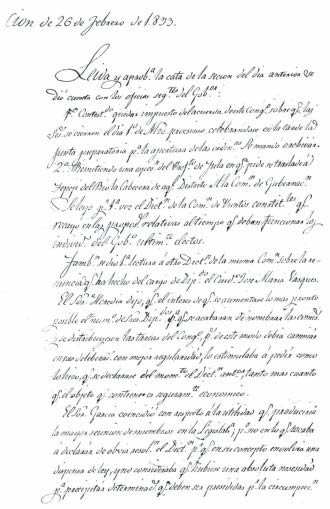 D	i	p	u	t     a	d	o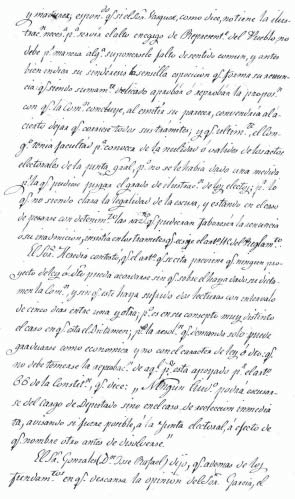 C   o   m   p   i   l   a   d   o   r    a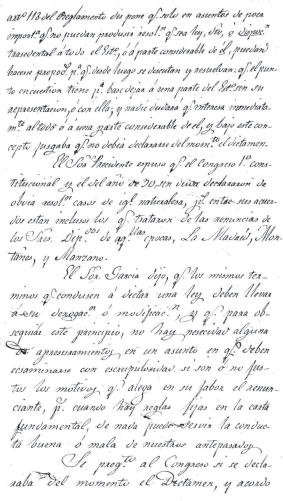 D	i	p	u	t     a	d	o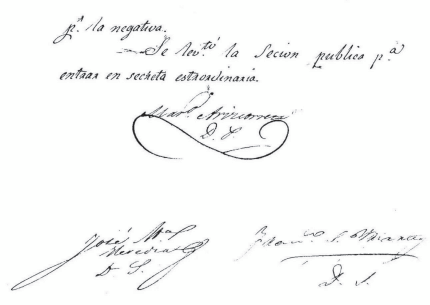 C   o   m   p   i   l   a   d   o   r    aSesión  de  27  de  Febrero  de 1833Leída  y aprobada  el  acta  de  la  sesión  del  día  anterior,   se dio  cuenta   con un oficio del  gobierno  en  que  consulta  cual  sea  la  cooperación  que  ha  de prestar  el  Gobierno  en  que  tenga  efecto   el  acuerdo   del  Congreso   relativo  a que las actas de sus sesiones se publiquen  en  el  periódico  de  esta  ciudad.  Se mandó   pasar   á  la  Comisión  de Policía.El señor García dijo, que creía no haber necesidad de que  se  abriese  un dictamen  cuyos  trámites  demorarían   la  impresión   de  las  actas;   mucho   más sólo  se trata  de  una  aclaración  que   inmediatamente   puede   hacer   la Comisión de Policía.El señor Presidente expuso, que al dar el trámite á la consulta del Gobernador,  tubo  presentes las  razones vertidas  por  el  señor  Preopinante, porque  se resolvió  sin  embargo,  para  que  desde  luego  presentase   la  Comisión por  escrito   como  lo verificaría.Se dio cuenta  con  el  dictamen  de  la  Comisión  de  Poderes,  que  concluye con  la  siguiente   proposición.“Se  aprueba  el  nombramiento  que   para   21  diputados   propietarios   se hizo  en  él  de   Don  Joaquín  Solórzano.El señor Villar dijo, que no había tenido inconveniente  la  Comisión  en consultar se aprueba la elección del señor Solórzano, por encontrar en  el  los requisitos   que  exige  la  ley.Declarada   en  estado   de  votar fue aprobada	la proposición.El señor Presidente dispuso enseguida  que  los  señores  Suárez  y  Aburto pasasen á recibir  al  referido  señor  Solórzano;  el  que  prestó  el  juramento  de estilo.La Comisión de Policía presentó su dictamen sobre el  oficio de  que  se ha  hecho   mención,   proponiéndose    conteste   al  gobernador,    lo  que sigue.“La cooperación  que  el gobierno  ha  de  prestar  á la impresión   de  las  actas de  las  sesiones    del  Congreso   en  el  periódico   de  esta   Ciudad,   es  la  que   seD	i	p	u	t     a	d	odemarca en la orden de 18 de Mayo de  1831, comunicada  al Ejecutivo  en  2 de Junio   del mismo”El señor Presidente dijo que el acuerdo de que se trata,  se  contrajo  únicamente  a  la  inserción  de  las  actas  en  el  periódico  esta  Ciudad  con   el objeto  de que  los pueblos  se instruyan  de las  deliberaciones    legislatura   y no a    la impresión de  los  tomos,  que  se hace  por  separado  de  otras  actas;  que  la  mente del Congreso al darlo, fue la de que se sujetare  el  Gobierno.,  a  lo  que previene la que  se cita  en  la  proposición  que  se discute  la  cual  deja  al  cuidado del Gobernador, hacer los  ajustes,  entregar  el  papel  y  verificar  los  pagos  de dichas  impresiones,  remitiéndosele  al efecto  los  expedientes   y demás   papeles  que existían en el archivo sobre la  materia;  y que  por  tanto  pedía  se aprobase, previa  la  declaración    de  ser  del momento.Así se acordó   y fue  aprobada   la  proposición.Se  levantó,   la  sesión   pública   para   entrar   en  secreta   extraordinaria.FIRMAS Mariano AriscorretaDiputado PresidenteJosé  Ma. Heredia	Fco. Suárez  IriarteDiputado  secretario	SecretarioC   o   m   p   i   l   a   d   o   r    a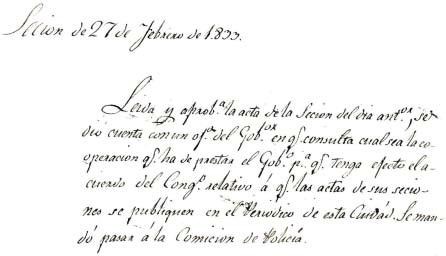 D	i	p	u	t     a	d	o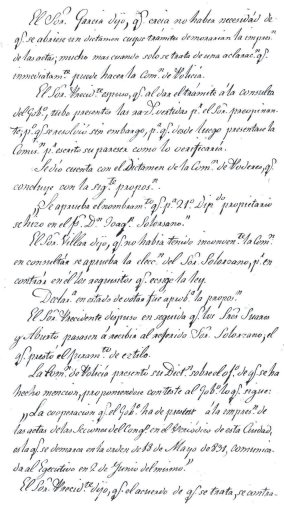 C   o   m   p   i   l   a   d   o   r    a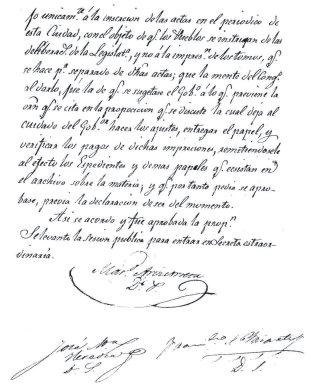 D	i	p	u	t     a	d	oSesión  de  28  de  Febrero  de 1833Leída y aprobada el acta del día  anterior,  se dio cuenta  con  una  exposición  que apareció  en  el  buzón,  relativa  á  que  en  el  local  donde  este  se  haya  se  pinte  una  concha  ó  cualquier   adorno   con  un  lema   que   manifieste   el  objeto de su apertura, así para llamar la atención del público, como para evitar la equivocación que pueda haber.  Se  mandó  pasar a  la  Comisión de  policía interior.El  señor  Gamboa,  hizo  la  siguiente   proposición   que   pidió  se  declarase  del  momento.“Se  presentará  á  la  aprobación  del  Congreso   la  contrata   que  se  celebró con  los  Editores  del  Fanal,  acerca   de  la  publicación   de  las  actas”.Su  autor  la  fundó,  diciendo  que  con  ella  se  sigue  el  espíritu  del  artículo 108 del  reglamento		interior   que   faculta   a  la  Comisión   de  Policía,  para  toda clase   de  impresiones		haciendo   los  ajustes   y  contratos    más  convenientes	y equitativas, que presentará  á la aprobación  del  Congreso  sabe  que  el Gobierno, paga   actualmente	300  pesos   para   el  sostén   del  periódico   de  esta  Ciudad, dando   además    el  papel   que  se  necesita;   y que  debiéndose	comprender	estos gastos en la  contrata  que  se celebre,  se pone  de  este  modo  bajo  un  punto  de vista  el  asunto   y  con  la  aclaración   necesita   para  su  aprobación.Declarada   del  momento,   hubo  lugar  á  votar,  y fue  aprobada.El señor  Villar expuso  que  aunque  no  se  halló  presente   en  la  sesión   del día en que se  mandó  imprimir  la  iniciativa  del  gobierno  sobre  que  se  ocupen para él Estado los bienes que administraban los Padres Misioneros  de  Filipinas, estaba impuesto de este acuerdo; y  como  observaba  que  en  el  número  del periódico  en  que  se  imprimió,  no  se  hacía   mención   de  él  excitaba   á  la  Mesa á  fin  de  que  se  hiciera   constar   en  el  número  subsecuente.El señor Presidente anunció para mandar,  la  elección  de  Senadores  y candidatos    para  la  presidencia    y  Vicepresidencia   de  la República.Se  levantó  la  sesión   pública   para  entrar   en  secreta   ordinaria.C   o   m   p   i   l   a   d   o   r    aFIRMAS MarianoAriscorreta PresidenteJosé  Ma. Heredia	Fco.  Suárez IriarteDiputado  secretario	SecretarioD	i	p	u	t     a	d	o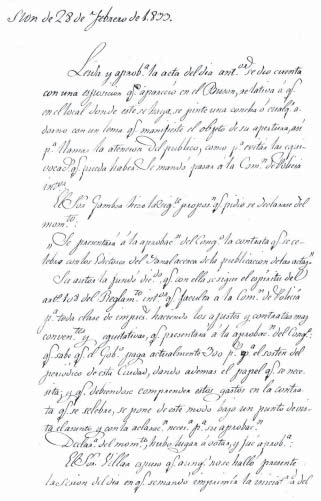 C   o   m   p   i   l   a   d   o   r    a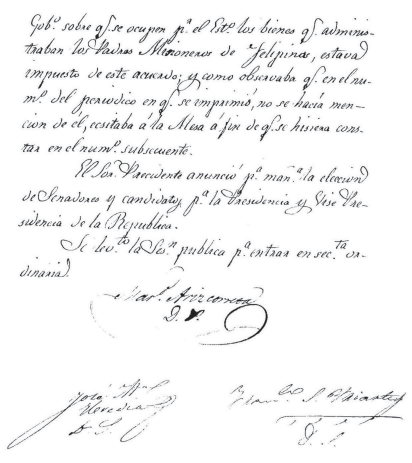 D	i	p	u	t     a	d	oSesión de 1º de Marzo de   1833Leída y aprobada el acta del día anterior, se le dio cuenta con los oficios siguientes:De la legislatura de Michoacán participando  su  instalación,  se  mandó contestar   felicitándole.De la de Guanajuato haciendo igual  comunicación  y que  se contestó  del  mismo  modo:De la de  Veracruz sobre  lo mismo:  que  se le felicite.Del gobernador contestando haber librado la orden  correspondiente  a la tesorería,  para  que  se  abonen  las  dietas  á  los  Señores  Diputados  desde  las fechas   en  que  han   comenzado    a  ejercer   sus  funciones,   al archivo.Del mismo en que  remite  una  solicitud  del  ciudadano  Lic. Agustín  Vallarta en que se rehabilite para poder obtener empleo de su profesión. A las comisiones    unidas   de  Justicia   y Legislación.Se  reservó  para  el  lunes  la  lectura  de  una  exposición   que  se recibió  para el buzón.Se procedió enseguida á la elección de los dos candidatos para  la presidencia y vicepresidencia de la República resultando electos para  el primer encargo  el  ciudadano  general   Antonio  López  de  Santa   Anna   por  unanimidad de los diez y ocho Señores y sufragaron  y  los  fueron  Heredia,  Suárez,  Villa, Aburto, Lazcano, Guadarrama, González (Don. José Rafael), González (D. José Manuel), Gamboa, Villagrán, Solórzano, Bans, Macedo Dávila, Ramírez, Valdés, García  y  Ariscorreta  presidente.Quedó nombrado para el segundo encargo  el  ciudadano  Valentín Gómez Farìas  por  unanimidad    de  los  mismos  Señores.Para   primer   senador,    salió  electo  el ciudadano	general   Antonio  Mejía, por  quince   votos  de   los  Señores  que  concurrieron	a  las votaciones   anteriores excepto los señores Heredia, González (don José Rafael) y Villagrán,  que sufragaron   en  favor  del  ciudadano    Lic. Mariano  Ariscorreta.C   o   m   p   i   l   a   d   o   r    aPara  segundo  quedó   nombrado   el  ciudadano   Juan   Wenceslao   Barquera por  unanimidad    de  los  mismos  señores.El señor presidente dispuso que los señores Suárez, Solórzano,  Dávila y  Ramírez saliesen á recibir al gobierno y habiéndose presentado éste, el  E.S. gobernador    pronunció   el  siguiente   discurso:Señores Diputados: en los doce días que han durado las sesiones extraordinarias de esta H. Asamblea se han  hecho  por  parte  del  Ejecutivo  del Estado  las  comunicaciones  que  en   su  opinión   eran   de  absoluta   necesidad poner  en  conocimiento  de  los  legisladores   para   descargar   la  responsabilidad que  ha  pesado  únicamente  sobre  sus  hombros durante el  periodo  de  tres   meses  y  medio  en  las  más  arduas circunstancias. La  elección que  habéis hecho por unanimidad en mi persona para desempeñar el  encargo  de gobernador,  me  indica   que   mis  procedimientos   han   merecido   la  aprobación del pueblo y de  sus  representantes  y  que  la  calumnia  se  ha  estrellado  en  la fuerza y energía que ha opuesto el resultado de nuestras luminosas investigaciones. Habéis salvado  Señores  diputados  mi  reputación y  este honroso testimonio de  vuestra parte me  impone una  nueva obligación de cumplir  los  graves  compromisos  en  que  entra   un  funcionario   de  tal  categoría en  una   República.Vosotros  habéis  ejercido  los  sagrados  deberes  á  que   fuiste   convocados para este corto intervalo dejáis reorganizado, el Estado sobre las bases de la Constitución  y de  los tratados  de  Zavaleta  y habéis  sufragado   para  los destinos  de presidente, vicepresidente y senadores para el gobierno de la Unión.  Nuestra sagrada   misión  está  cumplida   en  esta  parte  cooperando   con  los  otros  Estados  á dar  á los  poderes  generales  la  estabilidad   y firmeza  que  sólo  pueden   emanar de la legalidad  de los actos  y de la libre expresión  de la voluntad      de los pueblos.El Señor   presidente    contestó   en  los  términos   siguientes:Memorable será por siempre en el Estado de México este día en que sus representantes  va  a  suspender  sus  tareas,  será  de  eterna  y  feliz recordación porque   su  venida  en  el  anuncio   de  que  el  Congreso   llenó  ya  los  objetos  delD	i	p	u	t     a	d	oPlan de concordia firmado en Zavaleta y de la convocatoria que expidió  el Ejecutivo.La legislatura á pesar de que en el cortó periodo de su reunión extraordinaria ha tenido limitado el  uso de  sus  facultades a  determinados objetos y atadas las manos por decirlo  así,  para  ocuparse  de  grandiosos  proyectos   se congratula   de  haber   puesto   al  frente  de  los  negocios   del  Estado a la  virtud  y  al  mérito  de  haberle  dado  digna  representación  de  la  al  pleno  goce  de  la  libertad.Ha procurado además dar parte al pueblo en sus  deliberaciones franqueando   arbitrios   a  los  ciudadanos   para   que   su  voz se  deje  escuchar    en el santuario de las leyes, ha dispuesto publicar sus trabajos haciendo desaparecer los tiempos de oscuridad en que la simulación y el misterio caracterizaban    los  actos   de  los  encargos   de  dirigir  la  cosa pública.No ha podido en fin poner en acción todos los resortes que los representantes  del  Estado  desean  mover  para  afianzar  las  libertades  públicas,  pero  los  objetos  que  lo han  ocupado  son  tales  que  el  resultado   de  sus  tareas han  llenado  de  aliento  y esperanza  a  los  libres  y  de  confusión   y  despecho   a los enemigos de la libertad, ellos  conocen  ya las  manos  con  que  han  de  luchar, para  que  la tiranía  recobre   su fando  imperio,  y desesperando   del triunfo  ocurren a desahogarse  atacando  con  torpes   imposturas   la conducta   de  los  depositarios del poder.Mañana  brillará  la  aurora  más  risueña   y  expedito  el  Congreso   en  el  uso de todas  sus  facultades  constitucionales  iniciará  sus  tareas  después  de  un  pequeño   receso,   deseoso   de  dar  a los  pueblos   paz,  abundancia    y libertad.Habiéndose retirado el gobierno se  suspendió  la  sesión  que  continuó después procediéndose a la elección de presidente y secretario, de  la  Junta preparatoria  de  la  tarde  de  este  día  quedando  nombrado  para  lo primero  el  señor   Ramirel  y para  lo segundo   el  señor   Solórzano.El Señor presidente dijo: «El Congreso del Estado de México cierra  sus  sesiones   hoy  día  1º  de  Marzo  de 1833»C   o   m   p   i   l   a   d   o   r    aCon  lo  que  leídas   y  aprobadas    estas  actas  se  levantó  la sesión.FIRMAS Mariano AriscorretaDiputado PresidenteJosé  Ma. Heredia	Fco. Suárez  IriarteDiputado  secretario	SecretarioD	i	p	u	t     a	d	o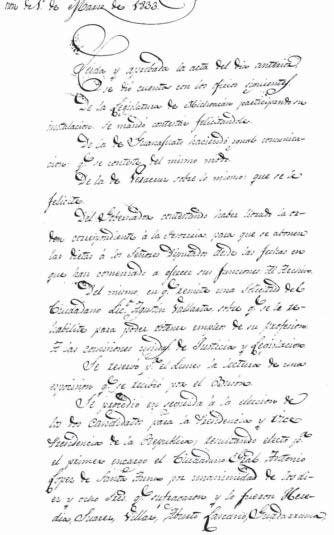 C   o   m   p   i   l   a   d   o   r    a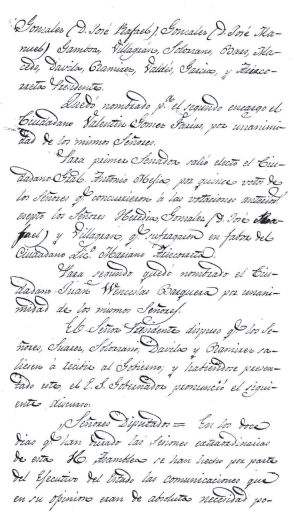 D	i	p	u	t     a	d	o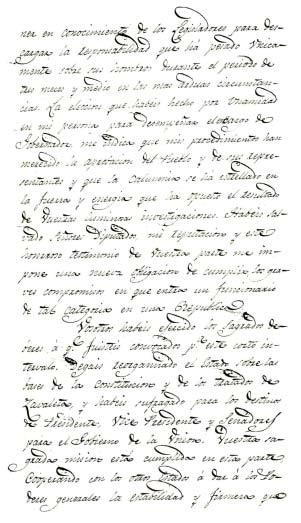 C   o   m   p   i   l   a   d   o   r    a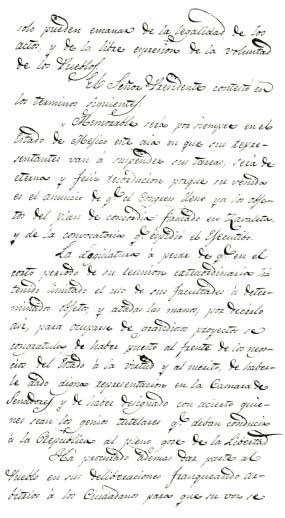 D	i	p	u	t     a	d	o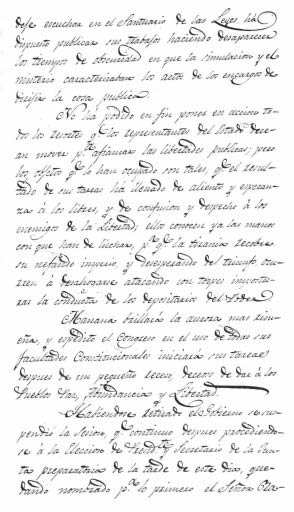 C   o   m   p   i   l   a   d   o   r    a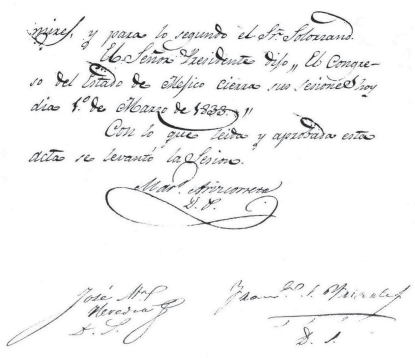 BibliografíaJosé Ma. Herediay HerediaD	i	p	u	t     a	d	oCronología herediana  (1803-1839), González  del  Valle Francisco.   Cuba,  1939.Crónicas  de  Santiago  de  Cuba.  Bacardí,   Emilio.  Cuba, 1922.Datos para la historia de Toluca, Salinas, Miguel. Biblioteca del Estado de México,  México, 1965.Diccionario   biográfico cubano,  Calcagno,   Francisco.   Nueva  York,  1878.El Estado  de  México.  Marcos  Históricos	y geográficos,	Romero   Quiroz, Javier.  Ediciones	del  Gobierno  del  Estado   de  México,  Toluca, 1984.Fundación  del  Instituto   Literario del  Estado   de  México,  Herrejón,   Carlos.Universidad   Autónoma   del  Estado   de  México,  Toluca, 1978.Historia de la literatura mexicana, González Peña, Carlos. Secretaría de Educación    Pública,   México, 1978.Historia de Cuba, Guerra, Ramiro. Ciencias  Sociales,  La habana,  1968.  Historia del Estado de México,  Sánchez  García,  Alfonso,  Universidad  Autónoma del  Estado   de  México,  Toluca, 1969.Obras Completas,	José   Martí,  Ciencias   Sociales,   La Habana,  1973Obras Poéticas  de  José  María Heredia,   dos  tomos.  Poesías.	Imprenta	y Librería de  N. Ponce  .   Nueva  York, 1875.Poesías  Completas	de  José  María Heredia.   (Estudio  preliminar	de Raimundo   Lazo). Editorial  Porrúa,   S.  A. México,  1974.Vida de  José  María  Heredia  en  México,   García   Garófalo   Mesa,  Manuel  .Ediciones   Botas,   México, 1945.ÍndiceJosé Ma. Herediay HerediaD	i	p	u	t     a	d	oFIRMASFIRMASMariano  AriscorretaJosé   Ma. HerediaPresidenteDiputado   secretarioFco.  Suárez  IriarteSecretario